Органы ЗАГС Российской Федерации, наделенные полномочиями на осуществление непосредственных сношений в соответствии с пунтом 1 статьи 14 Конвенции о правовой помощи и правовых отношениях по гражданским, семейным и уголовным делам 1993 года в редакции Протокола к ней 1997 года № п/пНаименование органа ЗАГСМестонахождение органа ЗАГС(почтовый и фактический адрес)Контакты (телефон, электронная почта)1234Республика АдыгеяРеспублика АдыгеяРеспублика Адыгея1Управление ЗАГС Республики Адыгея385000, г. Майкоп, ул. Крестьянская, 236(877-2) 57-15-93, 52-38-58zagsra@mail.ru, zagsra@radnet.ru2Отдел ЗАГС г. Адыгейска 385200, г. Адыгейск, ул. Ленина, 29(877-72) 9-18-09adygeisk@zags-ra.ru3Отдел ЗАГС г. Майкопа 385000, г. Майкоп,  ул. Ленина, 37(877-2) 52-26-49maykop@zags-ra.ru4Отдел ЗАГС Гиагинского района 385600, ст. Гиагинская, Гиагинский район,ул. Ленина, 373(877-79) 9-71-03giaginskiy@zags-ra.ru5Отдел ЗАГС Кошехабльского района 385400, а. Кошехабль, Кошехабльский район, 
ул. Гагарина,74б(877-70) 9-11-33koshekhablskiy@zags-ra.ru6Отдел ЗАГС Красногвардейского района 385300, с. Красногвардейское, Красногвардейский район, ул. 50 лет Октября, 53(877-78) 5-23-93krasnogvardeiskiy@zags-ra.ru7Отдел ЗАГС Майкопского района 385730, п. Тульский, Майкопский район,ул. Октябрьская, 37(877-77) 5-10-33maykopskiy@zags-ra.ru8Отдел ЗАГС Тахтамукайского района 385100, а. Тахтамукай, Тахтамукайский район,ул. Совмена, 3(877-71) 9-66-47takhtamukaiskiy@zags-ra.ru9Отдел ЗАГС Теучежского района385230, а. Понежукай,Теучежский район, ул. Ленина, 71А(877-72) 9-39-96teuchezhskiy@zags-ra.ru10Отдел ЗАГС Шовгеновского района 385440, а. Хакуринохабль, Шовгеновский район, ул. Шовгенова, 13(877-73) 9-26-33shovgenovskiy@zags-ra.ruРеспублика АлтайРеспублика АлтайРеспублика АлтайРеспублика Алтай1Комитет по делам ЗАГС и архивов Республики Алтай 649000, г.Горно-Алтайск ул.Э-Палкина, д.1(388-22) 2-27-17archivra@mail.gorny.ru 2Комитет по деламЗАГС и архивовРеспублики АлтайОтдел ЗАГС городаГорно-Алтайска649000, г.Горно-Алтайск ул.Чаптынова, д.28(388-22) 2-20-683Комитет по деламЗАГС и архивовРеспублики АлтайОтдел ЗАГС Кош-Агачского района649780, с. Кош-Агач ул. Пограничная, 13(388-42) 22-3-884Комитет по деламЗАГС и архивовРеспублики АлтайОтдел ЗАГСМайминскогорайона649100, с. Майма ул. Ленина, д.22(388-44) 22-1-385Комитет по деламЗАГС и архивовРеспублики АлтайОтдел ЗАГСОнгудайскогорайона649440, с. Онгудай ул. Советская, д.78(388-45) 22-1-386Комитет по деламЗАГС и архивовРеспублики АлтайОтдел ЗАГСТурочакскогорайона649140, с. Турочак, ул. Советская, д.77(388-43) 22-7-947Комитет по деламЗАГС и архивовРеспублики АлтайОтдел ЗАГС Улаганского района649750, с. Улаган, ул. Санаа, д.8(388-46) 22-4-978Комитет по деламЗАГС и архивовРеспублики АлтайОтдел ЗАГС Усть-Канского района649450, с. Усть-Кан, ул. Первомайская, д.1(388-47) 22-3-239Комитет по деламЗАГС и архивовРеспублики АлтайОтдел ЗАГС Усть-КоксинскогоРайона649490, с. Усть-Кокса, ул. Харитошкина, д.1А(388-48) 22-3-5810Комитет по деламЗАГС и архивовРеспублики АлтайОтдел ЗАГСШебалинскогоРайона649220, с. Шебалино, ул. Советская, д.21(388-49) 21-3-3811Комитет по деламЗАГС и архивовРеспублики АлтайОтдел ЗАГСЧойского района649180, с. Чоя ул. Ленина, д.27(388-40) 22-1-3812Комитет по деламЗАГС и архивовРеспублики АлтайОтдел ЗАГСЧемальскогоРайона649240, с. Чемал ул. Пчелкина, д.83(388-41) 22-5-14Республика БашкортостанРеспублика БашкортостанРеспублика БашкортостанРеспублика Башкортостан1Государственный комитет Республики Башкортостан по делам юстиции450000, Республика Башкортостан, 
г. Уфа, ул. Цюрупы, д. 38(347) 218-10-31, 248-73-83goskomjust@bashkortostan.ru2Уфимский городской отдел ЗАГС Государственного комитета Республики Башкортостан по делам юстиции450055, Республика Башкортостан, 
г. Уфа, Проспект Октября, д.180(347) 284-23-44,; 284-49-38zsrb071@bashkortostan.ru3Специализированный отдел ЗАГС г. Уфа Государственного комитета Республики Башкортостан по делам юстиции450055, Республика Башкортостан, 
г. Уфа, Проспект Октября, д.180(347) 284-98-72,zsrb072@bashkortostan.ru4Отдел ЗАГС Демского района г.Уфа Государственного комитета Республики Башкортостан по делам юстиции450095, Республика Башкортостан,  
г. Уфа, ул. Правды, д. 18  (347) 281-20-22; 281-20-11  zsrb064@bashkortostan.ru5Отдел ЗАГС Калининского района г.Уфа Государственного комитета Республики Башкортостан по делам юстиции450068, Республика Башкортостан,г. Уфа, ул. Орджоникидзе, д. 18 (347) 263-08-61; 283-32-10 zsrb065@bashkortostan.ru6Отдел ЗАГС Кировского района г.Уфа Государственного комитета Республики Башкортостан по делам юстиции450076, Республика Башкортостан, 
 г. Уфа, ул. Заки Валиди, д. 1 (347) 276-19-20, 251-31-23zsrb066@bashkortostan.ru7Отдел ЗАГС Ленинского района г.Уфа Государственного комитета Республики Башкортостан по делам юстиции450076, Республика Башкортостан,  
 г. Уфа, ул. Гоголя, д. 56  (347) 273-86-18,  251-00-79 zsrb067@bashkortostan.ru8Первый отдел ЗАГС Октябрьского района г.Уфа Государственного комитета Республики Башкортостан по делам юстиции450083, Республика Башкортостан,  
г. Уфа, ул. Рихарда Зорге, д. 37 (347) 223-07-47, 223-79-62zsrb068@bashkortostan.ru9Второй отдел ЗАГС Октябрьского района г.Уфа Государственного комитета Республики Башкортостан по делам юстиции450099, Республика Башкортостан,
 г. Уфа, ул. Маршала Жукова, д. 5/2, (347) 246-11-00 zsrb073@bashkortostan.ru10Отдел ЗАГС Орджоникидзевского района г.Уфа Государственного комитета Республики Башкортостан по делам юстиции450044, Республика Башкортостан, 
г. Уфа, ул. Мира, д. 31 (347) 242-02-17,  240-51-21zsrb069@bashkortostan.ru11Отдел ЗАГС Советского района г.Уфа Государственного комитета Республики Башкортостан по делам юстиции450005, Республика Башкортостан,
 г. Уфа, ул. 50 лет Октября, д. 26 (347) 241-61-90, 228-57-30zsrb070@bashkortostan.ru12Отдел ЗАГС г.Агидель Государственного комитета Республики Башкортостан по делам юстиции452920, Республика Башкортостан,  
 г. Агидель, ул. Студенческая, д. 1(347-31) 2-55-15, zsrb001@bashkortostan.ru13Отдел ЗАГС Баймакского района и г.Баймак Государственного комитета Республики Башкортостан по делам юстиции453630, Республика Башкортостан,  
г. Баймак, ул. Ленина, д. 77  (347-51) 3-35-21,  3-16-17zsrb002@bashkortostan.ru14Первый отдел ЗАГС Белебеевского района и г.Белебей Государственного комитета Республики Башкортостан по делам юстиции452000, Республика Башкортостан,  
г. Белебей, ул. Советская, д. 54, корп. А (347-86) 5-17-72; 5-06-57zsrb003@bashkortostan.ru15Второй отдел ЗАГС Белебеевского района и г.Белебей Государственного комитета Республики Башкортостан по делам юстиции452017, Республика Башкортостан,  Белебеевский район, р.п. Приютово, ул. Свердлова, д. 6 (347-86) 7-25-76 zsrb074@bashkortostan.ru16Отдел ЗАГС Белорецкого района и г.Белорецк Государственного комитета Республики Башкортостан по делам юстиции453501, Республика Башкортостан, 
 г. Белорецк, ул. 50 лет Октября, д. 76 (347-92) 2-55-56, 2-55-57zsrb004@bashkortostan.ru17Отдел ЗАГС Бирского района и г.Бирск Государственного комитета Республики Башкортостан по делам юстиции452451, Республика Башкортостан,  
 г. Бирск, ул. Ленина, д. 69 (347-84) 2-30-50,  2-11-44zsrb005@bashkortostan.ru18Отдел ЗАГС Благовещенского района и г.Благовещенск Государственного комитета Республики Башкортостан по делам юстиции453431, Республика Башкортостан,  
г. Благовещенск, ул. Седова, д. 98 (347-66) 3-21-05,  3-26-90zsrb006@bashkortostan.ru19Отдел ЗАГС Давлекановского района и г.Давлеканово Государственного комитета Республики Башкортостан по делам юстиции453400, Республика Башкортостан,   
г. Давлеканово, ул. Красная площадь, д. 9(347-68) 3-14-44 zsrb007@bashkortostan.ru20Отдел ЗАГС Дюртюлинского района и г.Дюртюли Государственного комитета Республики Башкортостан по делам юстиции452320, Республика Башкортостан,  
г. Дюртюли, ул. Ленина, д. 7 (347-87) 2-19-56zsrb008@bashkortostan.ru21Отдел ЗАГС Ишимбайского района и г.Ишимбай Государственного комитета Республики Башкортостан по делам юстиции453215, Республика Башкортостан, 
г. Ишимбай, ул. Богдана Хмельницкого, д. 8 (347-94) 2-24-17,  2-25-52 zsrb009@bashkortostan.ru22Отдел ЗАГС г.Кумертау Государственного комитета Республики Башкортостан по делам юстиции453300, Республика Башкортостан,  
г. Кумертау, ул. Пушкина, д. 15(347-61) 4-15-59,  4-22-95zsrb010@bashkortostan.ru23Отдел ЗАГС г.Межгорье Государственного комитета Республики Башкортостан по делам юстиции453571, Республика Башкортостан,  
г. Межгорье, ул. 40 лет Победы, д. 58(347-81) 2-27-07, 2-21-33zsrb011@bashkortostan.ru24Отдел ЗАГС Мелеузовского района и г.Мелеуз Государственного комитета Республики Башкортостан по делам юстиции453850, Республика Башкортостан,  
г. Мелеуз, ул. Ленина, д. 123(347-64) 3-26-43,  3-74-16 zsrb012@bashkortostan.ru25Отдел ЗАГС г.Нефтекамск Государственного комитета Республики Башкортостан по делам юстиции452684, Республика Башкортостан,  
г. Нефтекамск, проспект Комсомольский, д. 28 (347-83) 4-98-30, 4-83-35zsrb013@bashkortostan.ru26Отдел ЗАГС г.Октябрьский Государственного комитета Республики Башкортостан по делам юстиции452600, Республика Башкортостан, 
 г. Октябрьский,ул. Комсомольская, д. 9 (347-67) 6-47-10,  6-46-06zsrb014@bashkortostan.ru27Отдел ЗАГС г.Салават Государственного комитета Республики Башкортостан по делам юстиции453261, Республика Башкортостан,  
г. Салават, бульвар Матросова, д. 29 «а»(347-63) 5-33-13, 5-59-29, zsrb015@bashkortostan.ru28Отдел ЗАГС г.Сибай Государственного комитета Республики Башкортостан по делам юстиции453830, Республика Башкортостан,  
г. Сибай, ул. Заки Валиди, д. 28/1(347-75)5-93-57,  5-93-96zsrb016@bashkortostan.ru29Отдел ЗАГС г.Стерлитамак Государственного комитета Республики Башкортостан по делам юстиции453116, Республика Башкортостан,  
г. Стерлитамак, проспект Ленина, д. 53 (347-3) 20-28-45,  20-53-36, 20-38-70  zsrb061@bashkortostan.ru30Отдел ЗАГС Туймазинского района и г.Туймазы Государственного комитета Республики Башкортостан по делам юстиции452750, Республика Башкортостан,   
г. Туймазы, ул. Мичурина, д. 14(347-82) 7-78-68,  5-31-32zsrb018@bashkortostan.ru31Отдел ЗАГС Учалинского района и г.Учалы Государственного комитета Республики Башкортостан по делам юстиции453700, Республика Башкортостан,  г. Учалы, ул. Карла Маркса, д. 8(347-91) 6-18-68zsrb019@bashkortostan.ru32Отдел ЗАГС Янаульского района и г.Янаул Государственного комитета Республики Башкортостан по делам юстиции452800, Республика Башкортостан, 
 г. Янаул, ул. Советская, д. 10 (347-60) 5-56-64 zsrb020@bashkortostan.ru33Отдел ЗАГС Абзелиловского района Государственного комитета Республики Башкортостан по делам юстиции453620, Республика Башкортостан,   Абзелиловский район, с.Аскарово, 
ул. Ленина, д. 43 (347-72) 2-10-97,  2-05-79zsrb021@bashkortostan.ru34Отдел ЗАГС Альшеевского района Государственного комитета Республики Башкортостан по делам юстиции452120, Республика Башкортостан,  Альшеевский район, с.Раевский,
 ул. Советская площадь, д.3 (347-54) 3-07-66 zsrb022@bashkortostan.ru35Отдел ЗАГС Архангельского района Государственного комитета Республики Башкортостан по делам юстиции453030, Республика Башкортостан,  Архангельский район,              с. Архангельское, ул. Крупской, д.3(347-74) 2-18-42 zsrb023@bashkortostan.ru36Отдел ЗАГС Аскинского района Государственного комитета Республики Башкортостан по делам юстиции452880, Республика Башкортостан, Аскинский район, с. Аскино, ул. Пионерская, д.4 (347-71) 2-17-88 zsrb024@bashkortostan.ru37Отдел ЗАГС Аургазинского района Государственного комитета Республики Башкортостан по делам юстиции453480, Республика Башкортостан,  Аургазинский район, с. Толбазы, ул. Ленина, д.113а(347-45) 2-16-49zsrb025@bashkortostan.ru38Отдел ЗАГС Бакалинского района Государственного комитета Республики Башкортостан по делам юстиции452650, Республика Башкортостан,   Бакалинский район, с. Бакалы,  ул. Ленина, д.116 Б (347-42) 3-26-23 zsrb026@bashkortostan.ru39Отдел ЗАГС Балтачевского района Государственного комитета Республики Башкортостан по делам юстиции452980, Республика Башкортостан,  Балтачевский район, с. Старобалтачево, ул. Советская, д.48(347-53) 2-15-75 zsrb027@bashkortostan.ru40Отдел ЗАГС Белокатайского района Государственного комитета Республики Башкортостан по делам юстиции452580, Республика Башкортостан,  Белокатайский район, с. Новобелокатай,ул. Советская, д.116 (347-50) 2-15-69 zsrb028@bashkortostan.ru41Отдел ЗАГС Бижбулякского района Государственного комитета Республики Башкортостан по делам юстиции452040, Республика Башкортостан,  Бижбулякский район, с. Бижбуляк, ул. Победы, д.13 (347-43) 2-28-30 zsrb029@bashkortostan.ru42Отдел ЗАГС Благоварского района Государственного комитета Республики Башкортостан по делам юстиции452740, Республика Башкортостан,  Благоварский район,с. Языково, ул.Ленина, д.10 (347-47)  2-29-02 zsrb030@bashkortostan.ru43Отдел ЗАГС Буздякского района Государственного комитета Республики Башкортостан по делам юстиции452710, Республика Башкортостан,  Буздякский район, с. Буздяк, ул. Красная площадь, д. 28 (347-73) 3-18-46zsrb031@bashkortostan.ru44Отдел ЗАГС Бураевского района Государственного комитета Республики Башкортостан по делам юстиции452960, Республика Башкортостан,  Бураевский район, с. Бураево, ул. Гафури, д. 41 (347-56) 2-17-55 zsrb032@bashkortostan.ru45Отдел ЗАГС Бурзянского района Государственного комитета Республики Башкортостан по делам юстиции453580, Республика Башкортостан, Бурзянский район, с. Старосубхангулово, ул. Ленина, д. 59 (347-55) 3-62-23 zsrb033@bashkortostan.ru46Отдел ЗАГС Гафурийского района Государственного комитета Республики Башкортостан по делам юстиции453050, Республика Башкортостан,  Гафурийский район, с. Красноусольский,ул. Коммунистическая, д. 14/1(347-40) 2-13-84 zsrb034@bashkortostan.ru47Отдел ЗАГС Дуванского района Государственного комитета Республики Башкортостан по делам юстиции452530, Республика Башкортостан,  Дуванский район, с. Месягутово, 
ул. И.Усова, д. 2 (347-98) 3-13-81 zsrb035@bashkortostan.ru48Отдел ЗАГС Ермекеевского района Государственного комитета Республики Башкортостан по делам юстиции452190, Республика Башкортостан,  Ермекеевский район,с. Ермекеево, ул. Коммунистическая, д. 3 (347-41) 2-24-94zsrb036@bashkortostan.ru49Отдел ЗАГС Зианчуринского района Государственного комитета Республики Башкортостан по делам юстиции453380, Республика Башкортостан,  Зианчуринский район, с. Исянгулово, ул. Октябрьской революции, д. 1а (347-85) 2-12-56 zsrb037@bashkortostan.ru50Отдел ЗАГС Зилаирского района Государственного комитета Республики Башкортостан по делам юстиции453680, Республика Башкортостан,  Зилаирский район, с. Зилаир, ул. Ленина, д. 51 (34752) 2-15-51 zsrb038@bashkortostan.ru51Отдел ЗАГС Иглинского района Государственного комитета Республики Башкортостан по делам юстиции452410, Республика Башкортостан,  Иглинский район, с. Иглино, ул. Свердлова, д. 15  (347-95) 2-29-16 z srb039@bashkortostan.ru52Отдел ЗАГС Илишевского района Государственного комитета Республики Башкортостан по делам юстиции452260, Республика Башкортостан, Илишевский район, с. Верхнеяркеево, ул. Красноармейская, д. 10(347-62) 5-12-49 zsrb040@bashkortostan.ru53Отдел ЗАГС Калтасинского района Государственного комитета Республики Башкортостан по делам юстиции452860, Республика Башкортостан, Калтасинский район, с. Калтасы, ул. Карла Маркса, д. 63(347-79) 4-24-09 zsrb041@bashkortostan.ru54Отдел ЗАГС Караидельского района Государственного комитета Республики Башкортостан по делам юстиции452360, Республика Башкортостан, Караидельский район,с. Караидель, ул. Мира, д. 13/1(347-44) 2-00-46 zsrb042@bashkortostan.ru55Отдел ЗАГС Кармаскалинского района Государственного комитета Республики Башкортостан по делам юстиции453020, Республика Башкортостан, Кармаскалинский район, с. Кармаскалы, ул. Садовая, д.23(347-65) 2-10-43 zsrb043@bashkortostan.ru56Отдел ЗАГС Кигинского района Государственного комитета Республики Башкортостан по делам юстиции452500, Республика Башкортостан, Кигинский район, с. Верхние Киги, ул. Салавата, д. 1(34748) 3-70-23zsrb044@bashkortostan.ru57Отдел ЗАГС Краснокамского района Государственного комитета Республики Башкортостан по делам юстиции452930, Республика Башкортостан, Краснокамский район, с. Николо-Березовка, ул. Карла Маркса, д. 2 (347-59) 7-78-75 zsrb045@bashkortostan.ru58Отдел ЗАГС Кугарчинского района Государственного комитета Республики Башкортостан по делам юстиции453330, Республика Башкортостан, Кугарчинский район, с. Мраково, ул. З.Биишевой, д. 119а (347-89) 2-11-44 zsrb046@bashkortostan.ru59Отдел ЗАГС Кушнаренковского района Государственного комитета Республики Башкортостан по делам юстиции452230, Республика Башкортостан,  Кушнаренковский район, с. Кушнаренково, ул. Октябрьская, д. 60 (347-80) 5-78-41 zsrb048@bashkortostan.ru60Отдел ЗАГС Куюргазинского района Государственного комитета Республики Башкортостан по делам юстиции453360, Республика Башкортостан, Куюргазинский район,с. Ермолаево, проспект Мира, д. 10(347-57) 6-11-53 zsrb047@bashkortostan.ru61Отдел ЗАГС Мечетлинского района Государственного комитета Республики Башкортостан по делам юстиции452550, Республика Башкортостан, Мечетлинский район,с. Большеустьикинское, ул. Ленина, д. 20 (347-70) 2-03-42 zsrb049@bashkortostan.ru62Отдел ЗАГС Мишкинского района Государственного комитета Республики Башкортостан по делам юстиции452340, Республика Башкортостан,   Мишкинский район, с. Мишкино, ул. Ленина, д. 102 (347-49) 2-19-52 zsrb050@bashkortostan.ru63Отдел ЗАГС Миякинского района Государственного комитета Республики Башкортостан по делам юстиции452080, Республика Башкортостан, Миякинский район,с. Киргиз-Мияки, ул. Ленина, д. 28(347-88) 2-13-79 zsrb051@bashkortostan.ru64Отдел ЗАГС Нуримановского района Государственного комитета Республики Башкортостан по делам юстиции452440, Республика Башкортостан,  Нуримановский район, с. Красная Горка, ул. Советская, д. 66(347-76) 2-24-02 zsrb052@bashkortostan.ru65Отдел ЗАГС Салаватского района Государственного комитета Республики Башкортостан по делам юстиции452490, Республика Башкортостан, Салаватский район, с. Малояз, ул. Коммунистическая, д. 47(347-77) 2-12-31 zsrb053@bashkortostan.ru66Отдел ЗАГС Стерлибашевского района Государственного комитета Республики Башкортостан по делам юстиции453180, Республика Башкортостан, Стерлибашевский район,с. Стерлибашево, ул. Карла Маркса, д. 107 (347-39) 2-20-53,  2-27-52 zsrb054@bashkortostan.ru67Отдел ЗАГС Стерлитамакского района Государственного комитета Республики Башкортостан по делам юстиции453126, Республика Башкортостан,  
г. Стерлитамак, ул. Сакко и Ванцетти, д. 63(347-3) 25-92-19, 21-51-22 zsrb017@bashkortostan.ru68Отдел ЗАГС Татышлинского района Государственного комитета Республики Башкортостан по делам юстиции452830, Республика Башкортостан, Татышлинский район, с. Верхние Татышлы, ул. Ленина, д. 67(347-78) 2-10-87 zsrb055@bashkortostan.ru69Отдел ЗАГС Уфимского района Государственного комитета Республики Башкортостан по делам юстиции 450005, Республика Башкортостан,  
г. Уфа, ул. Достоевского, д. 89 (347) 273-30-04 zsrb062@bashkortostan.ru70Отдел ЗАГС Федоровского района Государственного комитета Республики Башкортостан по делам юстиции453280, Республика Башкортостан,   Федоровский район, с. Федоровка, ул. Ленина, д. 44 (347-46) 2-73-89 zsrb056@bashkortostan.ru71Отдел ЗАГС Хайбуллинского района Государственного комитета Республики Башкортостан по делам юстиции453800, Республика Башкортостан,  Хайбуллинский район, с. Акъяр, пр. Салават Юлаева, д. 41(347-58) 2-14-75zsrb057@bashkortostan.ru72Отдел ЗАГС Чекмагушевского района Государственного комитета Республики Башкортостан по делам юстиции452200, Республика Башкортостан, Чекмагушевский район,  с. Чекмагуш, ул. Мира, д. 28(347-96) 3-18-25 zsrb058@bashkortostan.ru73Отдел ЗАГС Чишминского района Государственного комитета Республики Башкортостан по делам юстиции452170, Республика Башкортостан, Чишминский район, р.п. Чишмы, ул. Парковая, д. 18 А (347-97) 2-05-36 zsrb059@bashkortostan.ru74Отдел ЗАГС Шаранского района Государственного комитета Республики Башкортостан по делам юстиции452630, Республика Башкортостан, Шаранский район, с. Шаран, ул. Пролетарская, д. 1(347-69) 2-23-43 zsrb060@bashkortostan.ruРеспублика БурятияРеспублика БурятияРеспублика БурятияРеспублика Бурятия1Управление ЗАГС Республики Бурятия670034, г. Улан-Удэ,
ул. Красноармейская, 20(301-2) 44-77-48, info@zags.govrb.ru2Улан-Удэнский городской отдел Управления ЗАГС Республики Бурятия670000, г. Улан-Удэ, ул. Кирова, 35(3012) 21-40-86ulan-ude@zags.govrb.ru3Бабушкинский городской отдел Управления ЗАГС Республики Бурятия671230, г. Бабушкин, ул. Кяхтинская, 1(301-38) 7-01-49,babushkin.zags@mail.ru4Баргузинский районный отдел Управления ЗАГС Республики Бурятия671610, пос. Баргузин, ул. Ленина, 27(301-31) 4-14-17,barguzin.zags@mail.ru5Баунтовский районный сектор Управления ЗАГС Республики Бурятия671510, с. Багдарин, ул. Ленина, 24(301-53) 4-12-81,baunt.zags@mail.ru6Бичурский районный отдел Управления ЗАГС Республики Бурятия671360, с. Бичура, ул. Советская, 43(301-33) 4-21-86,bichura.zags@mail.ru7Джидинский районный отдел Управления ЗАГС Республики Бурятия671920, с. Петропавловка, 
ул. Свердлова, 18(301-34) 4-13-00,dzhida.zags@mail.ru8Еравнинский районный сектор Управления ЗАГС Республики Бурятия671430, с. Сосново-Озерское, 
ул. Василенко, 2(301-35) 2-11-84,eravna.zags@mail.ru9Заиграевский районный отдел Управления ЗАГС Республики Бурятия671310, п. Заиграево, 
ул. Комсомольская, 1«а»(301-36) 4-25-45,zaigraevo.zags@mail.ru10Закаменский районный отдел Управления ЗАГС Республики Бурятия671950, г. Закаменск, ул. Ленина, 20(301-37) 4-33-33,zakamensk.zags@mail.ru11Иволгинский районный отдел Управления ЗАГС Республики Бурятия671050, с. Иволгинск, ул. Ленина, 23(301-40) 2-25-11; 4-12-25ivolga.zags@mail.ru12Кабанский районный отдел Управления ЗАГС Республики Бурятия671200, с. Кабанск, ул. Октябрьская , 8(301-38) 4-30-90,kabansk.zags@mail.ru13Кижингинский районный сектор Управления ЗАГС Республики Бурятия 671450, с. Кижинга, ул. Калинина, 2(301-41) 3-28-35,kizhinga.zags@mail.ru14Курумканский районный отдел Управления ЗАГС Республики Бурятия671640, с. Курумкан, ул. Балдакова, 13(301-49) 4-17-56,kurumkan.zags@mail.ru15Кяхтинский районный отдел Управления ЗАГС Республики Бурятия671840, г. Кяхта, ул. Ленина, 51(301-42) 9-12-20,kyahta.zags@mail.ru16Муйский районный сектор Управления ЗАГС Республики Бурятия67156, пос. Таксимо, ул. Белорусская, 
1«а»(301-32) 5-54-60,muya.zags@mail.ru17Мухоршибирский районный отдел Управления ЗАГС Республики Бурятия671340, с. Мухоршибирь, ул. 30 лет Победы, 18(301-43)  2-11-52,muhorshibir.zags@mail.ru18Окинский районный сектор Управления ЗАГС Республики Бурятия671030,с. Орлик, ул. Советская, 32(301-50) 5-11-76,oka.zags@mail.ru19Прибайкальский районный отдел Управления ЗАГС Республики Бурятия671260, с. Турунтаево, ул. 50 лет Октября, 1 «а»(301-44) 5-19-72,pribaikal.zags@mail.ru20Селенгинский районный отдел Управления ЗАГС Республики Бурятия671160, г. Гусиноозерск, 
ул. Комсомольская, 6(301-45) 4-17-29,selenga.zags@mail.ru21Отдел по г. Северобайкальску и Северо-Байкальскому району Управления ЗАГС Республики Бурятия671700, г. Северобайкальск, 
пр. Ленинградский, 7(301-30) 2-35-11,severobaikalsk.zags@mail.ru22Тарбагатайский районный сектор Управления ЗАГС Республики Бурятия671110, с. Тарбагатай, ул. Ленина, 2-1 (301-46) 5-62-46,tarbagatai.zags@mail.ru23Тункинский районный отдел Управления ЗАГС Республики Бурятия671010, с. Кырен, ул. Ленина, 105(301-47) 4-14-55,tunka.zags@mail.ru24Хоринский районный сектор Управления ЗАГС Республики Бурятия671410, с. Хоринск, ул. Ленина, 33(301-48) 2-37-49,horinsk.zags@mail.ruРеспублика ДагестанРеспублика ДагестанРеспублика ДагестанРеспублика Дагестан1Министерство юстиции Республики Дагестанг. Махачкала, ул. М.Гаджиева, д.170, 367032(872-2) 64-12-622Управление ЗАГС Администрации муниципального образования городского округа « г. Махачкала»г. Махачкала, пр. Р. Гамзатова, 97, 367000(872-2) 68-25-66zagsmahachkala@mail.ru3Отдел ЗАГС администрации городского округа «г. Буйнакск»г. Буйнакск, пл. Ленина, 368200(237) 2-21-22buynaksk.zags@mail.ru4Отдел ЗАГС администрации городского округа «г. Дербент»г. Дербент, пер. Красноармейский, 13, 368600(240) 4-68-56Derbent-zags@rambler.ru5Отдел ЗАГС администрации городского округа «г. Избербаш»г. Избербаш, ул. Гамидова, 12а, 368500(245) 2-34-246Управление ЗАГС администрации городского округа «г. Каспийск»г. Каспийск, ул. Советская, 6а, 368300(246) 5-20-64zagskaspisk@rambler.ru7Отдел ЗАГС администрации городского округа «г. Кизилюрт»г. Кизилюрт, ул. Гагарина, 40б, 368100(234) 3-10-08kizgorzags@mail.ru8Отдел ЗАГС администрации городского округа «г. Кизляр»г. Кизляр, ул. Махачкалинская, 12, 368800(239) 2-42-60Zags-kiz@mail.ru9Отдел ЗАГС администрации муниципального образования городского округа 
«г. Дагестанские Огни»г. Дагестанские Огни, ул. Ленина, 26, 368611(275-2) 5-31-74zagsDagOg@mail.ru10Отдел ЗАГС администрации муниципального образования городского округа «г. Хасавюрт»Г. Хасавюрт, ул. Ирчи-Казака, 39, 368000(231) 5-20-36Zags.has@mail.ru11Отдел ЗАГС администрации городского округа«г. Южносухокумск»Г. Южносухокумск, ул. Пионерская, 13, 368883(276) 2-12-51Zags.suhokumsk@bk.ru12Отдел ЗАГС администрации муниципального образования «Агульский район» Агульский район, с. Тпиг, 368710(243) 2-21-95zagsagul@mail.ru13Отдел ЗАГС администрации муниципального образования «Акушинский район»Акушинский район, с. Акуша, 368330(260) 2-11-51Akzags@mail.ru14Отдел ЗАГС администрации муниципального образования «Ахвахский район»Ахвахский район, с. Карата, 368990 (250) 2-24-40ahvahzags@mail.ru15Отдел ЗАГС администрации муниципального образования «Ахтынский район»Ахтынский район, с. Ахты, 368730(263) 2-53-34Zags-ahty@mail.ru16Отдел ЗАГС администрации муниципального района«Бабаюртовский район»Бабаюртовский район, с. Бабаюрт, 368060(247) 2-15-02babzags@mail.ru17Отдел ЗАГС администрации муниципального образования «Ботлихский район»Ботлихский район, с. Ботлих, 368970(271) 2-23-27zagsbotlikhra@mail.ru18Отдел ЗАГС администрации муниципального образования «Буйнакский район»г. Буйнакск, ул. Гоголева, 30, 368200(237) 2-93-35agsbr@mail.ru19Отдел ЗАГС администрации муниципального образования «Гергебильский  район»Гергебильский район, с. Гергебиль, 368250(255) 2-33-76mogergebil@yandex.ru20Отдел ЗАГС администрации муниципального образования «Гумбетовский район»Гумбетовский район, с. Мехельта, 369930(272) 2-62-44gumbzags@mail.ru21Отдел ЗАГС администрации муниципального образования  «Гунибский  район»Гунибский район, с. Гуниб, 368340(258) 2-13-60Zagsgunibс.@mail.ru22Отдел ЗАГС администрации муниципального образования «Дахадаевский район»Дахадаевский район, с. Уркарах, 368640(254) 2-14-52dah.zags@mail.ru23Отдел ЗАГС администрации муниципального образования «Дербентский район»г. Дербент, ул. Агасиева, 14а(240) 4-52-12rayzagsderbent@mail.ry24Отдел ЗАГС администрации муниципального образования «Докузпаринский  район» Докузпаринский район, с. Усухчай, 368732(269) 2-24-45zags-dokuzpara@mail.ru25Отдел ЗАГС администрации муниципального района 
«Казбековский район»Казбековский район, с. Дылым, 368050(279) 2-15-80zagskazbek@mail.ru26Отдел ЗАГС администрации муниципального образования «Кайтагский район»Кайтагский район, с. Маджалис, 368630(238) 4-54-68kaytag.zags@mail.ru27Отдел ЗАГС администрации муниципального образования  «Каякентский  район»Каякентский район, с. Новокаякент, 368560(248) 2-11-6928Отдел ЗАГС администрации муниципального района 
«Кизлярский район»г. Кизляр, ул. Советская, 13, 368870(239) 2-14-98zagskr@yandex.ru29Отдел ЗАГС администрации муниципального района 
«Кулинский  район»Кулинский район, с. Вачи, 368370(268) 2-11-02zagskuli@mail.ru  30Отдел ЗАГС администрации муниципального образования«Кизилюртовский район»г. Кизилюрт, ул. Гагарина, 52а(234) 2-22-53zags@bk.ru31Отдел ЗАГС администрации муниципального образования «Кумторкалинский район»Кумторкалинский район, 
с. Коркмаскала, 368080(241) 2-10-65zags52@mail.ru32Отдел ЗАГС администрации муниципального образования «Курахский  район»Курахский район, с. Курах, 368720(262) 2-41-53Zags_kurah@mail.ru33Отдел ЗАГС администрации муниципального образования «Карабудахкентский район» Карабудахкентский район, с. Карабудахкент, 368530(232) 2-22-71zagskarab@mail.ru34Отдел ЗАГС администрации муниципального образования «Лакский район» Лакский район, с. Кумух, 368360(267) 2-43-24lakzags@mail.ru35Отдел ЗАГС администрации муниципального образования «Левашинский район»Левашинский район, с. Леваши, 368320(252) 2-14-73Levashi_zags@mail.ru36Отдел ЗАГС администрации муниципального района «Магарамкентский район»Магарамкентский район, 
с. Магарамкент, 368780(235) 2-59-25zagsmag@rambler.ru37Отдел ЗАГС администрации муниципального образования «Новолакский район»Новолакский район, с. Новолакское, 368040(242) 2-14-31novolakzags@mail.ru38Отдел ЗАГС администрации муниципального образования «Ногайский район»Ногайский район, с. Теркли-Мектеб, 368850(256) 2-13-80nogayzags@mail.ru39Отдел ЗАГС администрации муниципального образования «Рутульский район»Рутульский район, с. Рутул, 368700(264) 2-35-5840Отдел ЗАГС администрации муниципального образования «Сергокалинский район»Сергокалинский район, с. Сергокала, 368510(230) 2-18-12zagssergokala@mail.ru41Отдел ЗАГС администрации муниципального образования «Сулейман-Стальский район»Сулейман-Стальский район, 
с. Касумкент, 368760(236) 3-16-90zaga-ssr@yandex.ru42Отдел ЗАГС администрации муниципального образования «Шамильский район»Шамильский район, с. Хебда, 368430(259) 3-82-47zags-shamil-rauon@yandex.ru43Отдел ЗАГС администрации муниципального района «Табасаранский район»Табасаранский район, с. Хучни, 368650(249) 2-20-93tab-zags@mail.ru44Отдел ЗАГС администрации муниципального образования «Тарумовский район» Тарумовский район, с. Тарумовка, 368870(261) 3-16-66zags.tarumovka@mail.ru45Отдел ЗАГС администрации муниципального образования «Тляратинский  район»Тляратинский район, с. Тлярата, 368420(265) 3-45-0746Отдел ЗАГС администрации муниципального образования «Унцукульский район»Унцукульский район, с. Унцукуль, 368240(257) 3-42-92zags.uncukul.@mail.ru47Отдел ЗАГС администрации муниципального образования «Хасавюртовский район»г. Хасавюрт, ул. Спортивная, пер. 1, 368009(231) 0-36-7548Отдел ЗАГС администрации муниципального образования «Хивский район» Хивский район, с. Хив, 368750(244) 2-34-53zags-khiv@yandex.ru49Отдел ЗАГС администрации муниципального образования «Хунзахский  район» Хунзахский район, с. Хунзах, 368260(233) 2-23-16zagskhunzakh@mail.ru50Отдел ЗАГС администрации муниципального района
«Цумадинский район»Цумадинский район, с. Агвали, 368900(273) 2-52-59zagstsumada@yandex.ru51Отдел ЗАГС администрации муниципального образования «Цунтинский район»Цунтинский район, с. Кидеро, 368412(264) 3-26-3152Отдел ЗАГС администрации муниципального образования «Чародинский район»Чародинский район, с. Цуриб, 368440(266) 2-24-50zagscurib@mail.ru53Отдел ЗАГС администрации муниципального образования «Бежтинский участок»Бежтинский участок, с. Бежта, 368410(273) 2-22-07Республика ИнгушетияРеспублика ИнгушетияРеспублика ИнгушетияРеспублика Ингушетия1Государственная служба записи актов гражданского состояния Республики Ингушетия 
(ГС ЗАГС РИ) 386101, РИ, г. Назрань, 
пр. Базоркина,70(863-2) 22-52-13, zags@ingushetia.ru2Отдел ГС ЗАГС РИ 
Назрановского района и г. Назрань386101, РИ, г. Назрань, 
пр. Базоркина,70(863-2) 22-56-593Отдел ГС ЗАГС РИ 
Малгобекского района 
и г. Малгобек386302 , РИ, г. Малгобек, 
ул. Осканова,1(873-4) 62-34-704Отдел ГС ЗАГС РИ г. Магас386001, РИ, г. Магас, пр.
 И. Зязикова,8(873-4) 55-15-545Отдел ГС ЗАГС РИ 
Сунженского района386203, РИ, с.п. Орджоникидзевское, ул. Ленина,97(873-4) 72-10-446Отдел ГС ЗАГС РИ г. Карабулак386230, РИ, г. Карабулак, 
ул. Джабагиева,142(873-4) 44-50-467Отдел ГС ЗАГС РИ 
Джейрахского района386430, РИ, с. Джейрах, 
ул. Льянова,39(873-4) 33-11-08Кабардино-Балкарская РеспубликаКабардино-Балкарская РеспубликаКабардино-Балкарская РеспубликаКабардино-Балкарская Республика1Управление ЗАГС КБР360004, РФ, КБР, г. Нальчик, ул. Толстого, 180-А(866-2) 72-21-23, 72-22-38,uzags@kbr.ru2Отдел ЗАГС г. о. Нальчик КБР360000, КБР, г. о. Нальчик, 
ул. Лермонтова, 1(866-2) 42-17-30, 42-07-01,nalchik-zags@kbr.ru3Отдел ЗАГС местной администрации г. о. Прохладный КБР361005, КБР, г. о. Прохладный, 
ул. Ленина, 85(866-31) 7-90-92prohlg-zags@kbr.ru   4МУ «Отдел ЗАГС администрации г. о. Баксан КБР»361500, КБР, г. о. Баксан, ул. Ленина,10(866-34) 2-16-61baksang-zags@kbr.ru   5МУ «Отдел ЗАГС администрации Эльбрусского района КБР»361600, КБР, Эльбрусский район,г. Тырныауз, пр. Эльбрусский, 21(866-38) 4-72-72elbrus-zags@kbr.ru6МУ «Отдел ЗАГС местной администрации Зольского муниципального района КБР»361700, КБР, Зольский район,п. Залукокоаже, ул. Комсомольская, 85(866-37) 4-11-94zolskiy-zags@kbr.ru7МУ «Отдел ЗАГС администрации Баксанского района КБР»361500, КБР, г. о. Баксан, ул. Революционная, б/н(866-34) 2-13-05baksanr-zags@kbr.ru8МУ «Отдел ЗАГС местной администрации Чегемского муниципального района КБР»361400, КБР, Чегемский район,г. Чегем, ул. Баксанское шоссе, 1(866-30) 4-20-55chegem-zags@kbr.ru9Отдел ЗАГС местной администрации Черекского муниципального района КБР361800, КБР, Черекский район, 
п. Кашхатау,ул. Мечиева,108(866-36) 4-13-05cherek-zags@kbr.ru10МУ «Отдел ЗАГС местной Администрации Урванского района КБР361300, КБР, Урванский район,г. Нарткала, ул. Ленина, 72(866-35) 4-22-76urvan-zags@kbr.ru11МУ «Отдел ЗАГС местной администрации Лескенского 
района КБР»361350, КБР, Лескенский район,с. Анзорей, ул. Хамгокова, 27 (866-39) 9-51-21lesken-zags@kbr.ru12Отдел ЗАГС местной Администрации Терского муниципального района КБР361200, КБР, Терский район,г. Терек, ул. Канкошева, 14(866-32) 4-16-89terek-zags@kbr.ru13МУ «Отдел ЗАГС местной администрации Майского муниципального района КБР»361115, КБР, Майский район,г. Майский, ул. Ленина, 26(866-33) 2-34-94mayskiy-zags@kbr.ru14Отдел ЗАГС местной администрации Прохладненского муниципального района КБР361005, КБР, г. о. Прохладный,ул. Свободы, 347(866-31) 7-66-17prohlr-zags@kbr.ruРеспублика КалмыкияРеспублика КалмыкияРеспублика КалмыкияРеспублика Калмыкия1Управление записи актов гражданского состояния Республики Калмыкия358000, Республика Калмыкия,г. Элиста, ул. Пушкина, д. 18(847-22) 4-05-56(847-22) 3-42-48uzags08@mail.ruКарачаево-Черкесская РеспубликаКарачаево-Черкесская РеспубликаКарачаево-Черкесская РеспубликаКарачаево-Черкесская Республика1Управление записи актов гражданского состояния 
Карачаево-Черкесской Республики 369000, Карачаево-Черкесская Республика, г. Черкесск, 
ул. Красноармейская, 52(878-2) 28-09-25uzagskchr@mail.ru2Отдел записи актов гражданского состояния Управления записи актов гражданского состояния Карачаево-Черкесской Республики по г. Черкесску369000, Карачаево-Черкесская Республика, г. Черкесск, 
ул. Гутякулова, 2 «б»(878-2) 23-91-43cherkessk@zags09.ru3Отдел записи актов гражданского состояния Управления записи актов гражданского состояния Карачаево-Черкесской Республики по Карачаевскому городскому округу369200, Карачаево-Черкесская Республика, г. Карачаевск, ул. Микояна, 2(878-79) 2-25-17karach@zags09.ru4Отдел записи актов гражданского состояния Управления записи актов гражданского состояния Карачаево-Черкесской Республики по Абазинскому муниципальному району369416, Карачаево-Черкесская Республика, Абазинский район,
а. Инжич-Чукун, ул. Ленина, 74(878-73) 51-6-45abaza@zags09.ru5Отдел записи актов гражданского состояния Управления записи актов гражданского состояния Карачаево-Черкесской Республики по Адыге-Хабльскому муниципальному району369330, Карачаево-Черкесская Республика, Адыге-Хабльский район, а. Адыге-Хабль, ул. Советская, 17(878-70) 5-12-31adyge-habl@zags09.ru6Отдел записи актов гражданского состояния Управления записи актов гражданского состояния Карачаево-Черкесской Республики по Зеленчукскому муниципальному району369140, Карачаево-Черкесская Республика, Зеленчукский район,  
ст. Зеленчукская, ул. Леонова, 171(878-78) 5-47-24zelenchuk@zags09.ru7Отдел записи актов гражданского состояния Управления записи актов гражданского состояния Карачаево-Черкесской Республики по Карачаевскому муниципальному району369200, Карачаево-Черкесская Республика, г. Карачаевск, ул. Микояна, 2(878-79) 2-83-78karach-rayon@zags09.ru8Отдел записи актов гражданского состояния Управления записи актов гражданского состояния Карачаево-Черкесской Республики по Малокарачаевскому муниципальному району369380, Карачаево-Черкесская Республика, Малокарачаевский район, 
с. Учкекен, ул. Ленина, 124(878-77) 2-28-87malokarach@zags09.ru9Отдел записи актов гражданского состояния Управления записи актов гражданского состояния Карачаево-Черкесской Республики по Ногайскому муниципальному району369434, Карачаево-Черкесская Республика, Ногайский район, 
а. Икон-Халк, ул. Ленина, 110(878-70) 5-35-76nogay@zags09.ru10Отдел записи актов гражданского состояния Управления записи актов гражданского состояния Карачаево-Черкесской Республики по Прикубанскому муниципальному району369100, Карачаево-Черкесская Республика, Прикубанский район, пос.Кавказский, ул. Ленина, 26 (878-74) 4-15-88prikubansk@zags09.ru11Отдел записи актов гражданского состояния Управления записи актов гражданского состояния Карачаево-Черкесской Республики по Урупскому муниципальному району369260, Карачаево-Черкесская Республика, Урупский район, 
ст. Преградная, ул. Советская, 60(878-76) 6-23-55urup@zags09.ru12Отдел записи актов гражданского состояния Управления записи актов гражданского состояния Карачаево-Черкесской Республики по Усть-Джегутинскому муниципальному району369300, Карачаево-Черкесская Республика, г.Усть-Джегута, 
ул. Богатырева, 41 (878-75) 7-27-77ust-dzheguta@zags09.ru13Отдел записи актов гражданского состояния Управления записи актов гражданского состояния Карачаево-Черкесской Республики по Хабезскому муниципальному району369400, Карачаево-Черкесская Республика, Хабезский район, а. Хабез, ул. У. Хабекова, 85(878-73) 51-4-31habez@zags09.ruРеспублика КарелияРеспублика КарелияРеспублика КарелияРеспублика Карелия1Управление ЗАГС Республики Карелияпочтовый адрес: 185010, Российская Федерация, Республика Карелия, 
г. Петрозаводск, абонентский ящик 
№ 2;                                                                                                                фактический адрес: 185035, Российская Федерация, Республика Карелия, 
г. Петрозаводск, ул. Шотмана, д. 13(814-2) 59-49-01;  78-28-47 uprzags@onego.ru, uprzags@sampo.ru2Отдел ЗАГС города Петрозаводска185035, Российская Федерация, Республика Карелия, г. Петрозаводск, 
ул. Еремеева, д. 1(814-2) 59-49-14; 59-49-293Отдел ЗАГС Беломорского района186500, Российская Федерация, Республика Карелия, Беломорский район, 
г. Беломорск, ул. Октябрьская, д. 5(814-37) 5-19-814Отдел ЗАГС Калевальского района186910, Российская Федерация, Республика Карелия, Калевальский район, 
пгт Калевала, ул. Советская, д. 11(814-54) 4-11-645Отдел ЗАГС Кемского района186610, Российская Федерация, Республика Карелия, Кемский район, г. Кемь, 
пр. Пролетарский, д. 14(814-58) 2-01-806Отдел ЗАГС Кондопожского района186220, Российская Федерация, Республика Карелия, Кондопожский район, 
г. Кондопога, пр. Калинина, д. 15(814-51) 7-30-797Отдел ЗАГС города Костомукши186930, Российская Федерация, Республика Карелия, г. Костомукша, ул. Героев, д. 4(814-59) 7-47-028Отдел ЗАГС Лахденпохского района186730, Российская Федерация, Республика Карелия, Лахденпохский район, 
г. Лахденпохья, ул. Советская, д. 7-а(814-50) 2-22-469Отдел ЗАГС Лоухского района186660, Российская Федерация, Республика Карелия, Лоухский район, 
пгт Лоухи, ул. Советская, д. 25(814-39) 5-10-9410Отдел ЗАГС Медвежьегорского района186350, Российская Федерация, Республика Карелия, Медвежьегорский район, 
г. Медвежьегорск, ул. Горького, д. 8(814-34) 5-64-0911Отдел ЗАГС Муезерского района186960, Российская Федерация, Республика Карелия,  Муезерский район, 
пгт Муезерский, ул. Октябрьская, 
д. 28(814-55) 3-33-8912Отдел ЗАГС Олонецкого района186000, Российская Федерация, Республика Карелия, Олонецкий район, 
г. Олонец, ул. Свирских Дивизий, д. 1(814-36) 4-12-5613Отдел ЗАГС Питкярантского района186810, Российская Федерация, Республика Карелия, Питкярантский район, 
г. Питкяранта, ул. Титова, д. 4(814-33) 4-35-7614Отдел ЗАГС Прионежского района185005, Российская Федерация, Республика Карелия,  г. Петрозаводск, 
ул. Правды, д. 14(814-2) 59-49-2615Отдел ЗАГС Пряжинского района186120, Российская Федерация, Республика Карелия, Пряжинский район, 
пгт Пряжа, ул. Советская, д. 79(814-56) 3-12-9516Отдел ЗАГС Пудожского района186150, Российская Федерация, Республика Карелия, Пудожский район, 
г. Пудож, ул. Ленина, д. 90(814-52) 5-18-6717Отдел ЗАГС Сегежского района186420, Российская Федерация, Республика Карелия, Сегежский район, 
г. Сегежа, ул. Советская, д. 8(814-31) 4-24-6518Отдел ЗАГС города СортавалыФедерация, Республика Карелия, 
г. Сортавала, абонентский ящик № 20; фактический адрес: 186790, Россиская Федерация, Республика Карелия, 
г. Сортавала, ул. 40 лет ВЛКСМ, д. 9(814-30) 4-74-6119Отдел ЗАГС Суоярвского района186870, Российская Федерация, Республика Карелия, Суоярвский район, 
г. Суоярви, ул. Ленина, д. 19(814-57) 5-37-50Республика КомиРеспублика КомиРеспублика КомиРеспублика Коми1Министерство юстиции Республики Комиул. Интернациональная, д.152, г. Сыктывкар, Республика Коми, 167000(821-2) 24-33-08 just@minjust.rkomi.ru1.1Отдел организации государственной регистрации актов гражданского состояния Министерства юстиции Ресепублики Коми ул. Бабушкина, д.10, г. Сыктывкар, Республика Коми, 167610(821-2) 21-64-39? 242-292 just@minjust.rkomi.ru2Территориальный отдел ЗАГС 
г. Сыктывкараул. Бабушкина, д.10, г. Сыктывкар, Республика Коми, 167610(821-2) 24-64-42 syktyvkar.zags@mail.ru3Территориальный отдел ЗАГС Эжвинского района г. Сыктывкарапроспект Бумажников, д.30,
г. Сыктывкар, Республика Коми, 167018(821-2) 62-37-80 ejva.zags@mail.ru4Территориальный отдел ЗАГС 
г. Воркутыул. Ленина, д.54, г. Воркута, 
Республика Коми, 169900(821-51)5-36-21 vorkuta.zags@mail.ru5Территориальный отдел ЗАГС
г. Вуктылаул. Комсомольская, д.14, г. Вуктыл, Республика Коми, 169570(821-46) 2-16-51 vuktyl.zags@mail.ru6Территориальный отдел ЗАГС г. Интыул. Бабушкина, д.1, г. Инта, 
Республика Коми, 169840(821-45) 6-10-79 inta.zags@mail.ru7Территориальный отдел ЗАГС 
г. Печорыул. Булгаковой, д.20, г. Печора, Республика Коми, 169600(821-42) 3-19-94 pechora.zags@mail.ru  8Территориальный отдел ЗАГС
г. Сосногорска6 микрорайон, д.26, г. Сосногорск, Республика Коми, 169500(821-49) 5-74-00 sosnogorsk.zags@mail.ru9Территориальный отдел ЗАГС
г. Усинскаул. Нефтяников, д.35, г. Усинск, Республика Коми, 169710(821-44) 4-22-84 usinsk.zags@mail.ru10Территориальный отдел ЗАГС г. Ухтыпроспект Ленина, д.37/1, г. Ухта, Республика Коми, 169300(821-67) 6-51-15uhta.zags@mail.ru11Территориальный отдел ЗАГС Ижемского районаул. Советская, д.57, с. Ижма, Республика Коми, 169460(821-40) 9-43-52ijma.zags@mail.ru12Территориальный отдел ЗАГС Княжпогостского районаул. Гущина, д.4, г. Емва, 
Республика Коми, 169460(821-39) 2-14-83 knazpogost.zags@mail.ru13Территориальный отдел ЗАГС Койгородского районаул. Советская, д.30, с. Койгородок, Республика Коми, 168170(821-32) 9-15-73 koigorodok.zags@mail.ru 14Территориальный отдел ЗАГС Корткеросского районаул. Советская, д.225, с. Корткерос, Республика Коми, 168020(821-36) 9-95-21 kortkeros.zags@mail.ru15Территориальный отдел ЗАГС Прилузского районаул. Мира, д.76, с. Объячево,
Республика Коми, 168130(821-33)2-22-44 priluzie.zags@mail.ru16Территориальный отдел ЗАГС Сыктывдинского районаул. Домны Каликовой, д.74, 
с. Выльгорт, Республика Коми, 168220(82130) 7-25-58 syktyvdin.zags@mail.ru17Территориальный отдел ЗАГС Сысольского районаул. Советская, д.35, с. Визинга, Республика Коми, 168100(821-31) 9-53-35sysola.zags@mail.ru18Территориальный отдел ЗАГС 
Троицко-Печорского районаул. Мичурина, д.2, п. Троицко-Печорск, Республика Коми, 169420(821-38) 9-73-67 troickopechorsk.zags@mail.ru19Территориальный отдел ЗАГС Удорского районаул. Центральная, д.144, с. Кослан, Республика Коми, 169240(821-35) 3-40-87 udora.zags@mail.ru20Территориальный отдел ЗАГС
Усть-Вымского районаул. Центральная, д.112, с. Айкино, Республика Коми, 169040(821-34) 2-14-31 ustvym.zags@mail.ru21Территориальный отдел ЗАГС
Усть-Куломского районаул. Советская, д.37, с. Усть-Кулом, Республика Коми, 168060(821-37) 9-45-14 ustkulom.zags@mail.ru22Территориальный отдел ЗАГС
Усть-Цилемского районаул. Новый квартал, д.1а, с. Усть-Цильма, Республика Коми, 169480(821-41) 9-25-70 ustcilma.zags@mail.ruРеспублика КрымРеспублика КрымРеспублика КрымРеспублика Крым1Отдел организационно-правовой, аналитической работы по вопросам государственной регистрации актов гражданского состояния Департамента записи актов гражданского состояния Министерства юстиции Республики Крым295000Республика Крым,г. Симферополь,ул. Набережная им. 60 – летия СССР, 28(3652) 52-88-26minjust.zags@rk.gov.ru2Отдел формирования, учета, хранения и выдачи документов о государственной регистрации актов гражданского состоянияДепартамента записи актов гражданского состояния Министерства юстиции Республики Крым295000Республика Крым,г. Симферополь,ул. Набережная им. 60–летия СССР, 28(3652) 52-88-24minjust.zags@rk.gov.ru3Отдел записи актов гражданского состояния г.Симферополя, Департамента ЗАГС Министерства юстиции Республики Крым295034Республика Крым, г. Симферополь,ул. Киевская, 115(3652) 51-49-17simfgor.zags@must.rk.gov.ru4Отдел регистрации брака 
 г. Симферополя Департамента записи актов гражданского состояния Министерства юстиции Республики Крым295011Республика Крым,г. Симферополь, ул. Пушкина, 14(3652) 54-65-59orb.zags@must.rk.gov.ru5Отдел регистрации рожденияг. Симферополя Департамента записи актов гражданского состояния Министерства юстиции Республики Крым295011Республика Крым,г. Симферополь, ул. Шмидта, 7(3652) 51-16-28orr.zags@must.rk.gov.ru6Отдел  регистрации смертиг. Симферополя Департамента записи актов гражданского состояния Министерства юстиции Республики Крым295011Республика Крым,г. Симферополь,ул. Пушкина, 16(3652) 25-80-18ors.zags@must.rk.gov.ru7Алуштинский городской отдел записи актов гражданского состояния Департамента записи актов гражданского состояния Министерства юстиции Республики Крым298500Республика Крым,г. Алушта,ул. 15 апреля, 10(36560) 5-94-87alyshta.zags@must.rk.gov.ru8Армянский городской отдел записи актов гражданского состояния Департамента записи актов гражданского состояния Министерства юстиции Республики Крым296012Республика Крым,г. Армянск,ул. Иванищева,11(36567) 2-15-80armyansk.zags@must.rk.gov.ru9Евпаторийский городской отдел записи актов гражданского состояния Департамента записи актов гражданского состояния Министерства юстиции Республики Крым297400Республика Крым,г. Евпатория, проспект Победы, 31(36569) 6-06-83evpatoriya.zags@must.rk.gov.ru10Керченский городской отдел записи актов гражданского состояния Департамента записи актов гражданского состояния Министерства юстиции Республики Крым298300, Республика Крым, город Керчь, улица Свердлова, дом 21(36561) 2-12-02kerch.zags@must.rk.gov.ru11Судакский городской отдел записи актов гражданского состояния Департамента записи актов гражданского состояния Министерства юстиции Республики Крым298000Республика Крым, г. Судакул. Ленина, 85а(36566) 3-12-82sudak.zags@must.rk.gov.ru12Феодосийский городской отдел записи актов гражданского состояния Департамента записи актов гражданского состояния Министерства юстиции Республики Крым 298100, Республика Крым, г. Феодосия, ул. Кирова, 4(36562) 3-25-22feodosiya.zags@must.rk.gov.ru13Ялтинский городской отдел записи актов гражданского состояния Департамента записи актов гражданского состояния Министерства юстиции Республики Крым298604,Республика Крым, г. Ялта,ул. Бирюкова, 12/16(3654) 31-57-85yalta.zags@must.rk.gov.ru14Бахчисарайский районный отдел записи актов гражданского состояния Департамента записи актов гражданского состояния Министерства юстиции Республики Крым298405Республика Крым, г. Бахчисарай,ул. Пушкина, 1(36554) 4-73-94bahchisaray.zags@must.rk.gov.ru15Белогорский районный отдел записи актов гражданского состояния Департамента записи актов гражданского состояния Министерства юстиции Республики Крым297600Республика Крым, г. Белогорск, пл. Красного Октября, 1а(36559) 9-14-21belogorsk.zags@must.rk.gov.ru16Кировский районный отдел записи актов гражданского состояния Департамента записи актов гражданского состояния Министерства юстиции Республики Крым297300Республика Крым,пгт. Кировское,ул. Новая, 7(36555) 4-13-62kirovskoe.zags@must.rk.gov.ru17Красногвардейский районный отдел записи актов гражданского состояния Департамента записи актов гражданского состояния Министерства юстиции Республики Крым297000Республика Крым,пгт. Красногвардейское, ул.Чкалова, 8(36556) 2-41-72krgvardeyskoe.zags@must.rk.gov.ru18Ленинский районный отдел записи актов гражданского состояния Департамента записи актов гражданского состояния Министерства юстиции Республики Крым298200Республика Крым, пгт. Ленино ул. Дзержинского, 6(36557) 6-00-88lenino.zags@must.rk.gov.ru19Нижнегорский районный отдел записи актов гражданского состояния Департамента записи актов гражданского состояния Министерства юстиции Республики Крым297100Республика Крым, пгт. Нижнегорский, ул. Победы, 103(36550) 2-19-43nizhnegorskiy.zags@must.rk.gov.ru20Первомайский районный отдел записи актов гражданского состояния Департамента записи актов гражданского состояния Министерства юстиции Республики Крым296300Республика Крым, пгт. Перовмайское, ул. Советская, 3(36552) 9-20-43pervomayskoe.zags@must.rk.gov.ru21Раздольненский районный отдел записи актов гражданского состояния Департамента записи актов гражданского состояния Министерства юстиции Республики Крым296200Республика Крым, пгт. Раздольное,ул. Ленина, 14(36553) 9-10-97razdolnoe.zags@must.rk.gov.ru22Симферопольский районный отдел записи актов гражданского состояния Департамента записи актов гражданского состояния Министерства юстиции Республики Крым295493, Республика Крым,
г. Симферополь, улица Александра Невского/Архивный спуск, дом 13/1(3652) 56-38-55simfray.zags@must.rk.gov.ru23Советский районный отдел записи актов гражданского состояния Департамента записи актов гражданского состояния Министерства юстиции Республики Крым297200Республика Крым, пгт. Советский,ул. 30 лет Победы, 25(36551) 9-15-33sovetskoe.zags@must.rk.gov.ru24Черноморский районный отдел записи актов гражданского состояния Департамента записи актов гражданского состояния Министерства юстиции Республики Крым296400Республика Крым,пгт. Черноморское, пер. Больничный, 2(36558) 9-24-50chernomorskoe.zags@must.rk.gov.ru25Джанкойский районный отдел записи актов гражданского состояния Департамента записи актов гражданского состояния Министерства юстиции Республики Крым296100Республика Крым, г. Джанкой, ул. Октябрьская, 84(36564) 4-14-38dzhankoy.zags@must.rk.gov.ru26Красноперекопский районный отдел записи актов гражданского состояния Департамента записи актов гражданского состояния Министерства юстиции Республики Крым296000Республика Крым,г. Красноперекопск, ул. Чапаева, 13(36565) 2-16-13krperekopsk.zags@must.rk.gov.ru27Сакский районный отдел записи актов гражданского состояния Департамента записи актов гражданского состояния Министерства юстиции Республики Крым296500Республика Крым,г. Сакиул. Курортная, 75(36563) 3-07-40saki.zags@must.rk.gov.ruРеспублика Марий ЭлРеспублика Марий ЭлРеспублика Марий ЭлРеспублика Марий Эл1Отдел ЗАГС Министерства внутренней политики, развития местного самоуправления и юстиции Республики Марий Эл424033, Республика Марий Эл,г. Йошкар-Ола, наб. Брюгге, д.2(836-2) 43-00-71minjust@mari-el.ru2Отдел ЗАГС администрации городского округа «Город Йошкар-Ола» Республики Марий Эл424033, Республика Марий Эл,г. Йошкар-Ола, наб. Брюгге, 5(836-2) 21-15-84; 21-52-46yolazags@mail.ru    3Отдел ЗАГС администрации городского округа «Город Волжск» Республики Марий Эл425000, Республика Марий Эл,г. Волжск, ул. Ленина, 50 (836-31) 6-48-91
volzsk.zags@mail.ru 4Отдел ЗАГС администрации муниципального образования «Волжский муниципальный район» Республики Марий Эл425000, Республика Марий Эл,г. Волжск, ул. Советская, 29(836-31) 6-23-01zags_vol@mari-el.ru   5Отдел ЗАГС администрации муниципального образования «Городской округ  «Город Козьмодемьянск» Республики Марий Эл425350, Республика Марий Эл,г. Козьмодемьянск,2-ой микрорайон, 25(836-32) 7-19-35zags_koz@mari-el.ru6Отдел ЗАГС администрации муниципального образования «Горномарийский муниципальный район» Республики Марий Эл425350, Республика Марий Эл,г. Козьмодемьянск, бульвар Космонавтов, 14 (836-32) 7-54-50zags-gorn@yandex.ru7Отдел ЗАГС администрации муниципального образования «Звениговский муниципальный район» Республики Марий Эл425060, Республика Марий Эл,г. Звенигово, ул. Набережная, 16 (836-45) 7-08-29zags_zve@mari-el.ru 8Отдел ЗАГС администрации муниципального образования «Килемарский муниципальный район» Республики Марий Эл425270, Республика Марий Эл,п. Килемары, ул. Садовая, 55(836-43) 2-16-60zags-kill@mari-el.ru 9Отдел ЗАГС администрации «Куженерский муниципальный район» Республики Марий Эл425550, Республика Марий Эл,п. Куженер, ул. Степана Лебедева, 20 а (836-37) 9-17-78zags.kyzhener@yandex.ru 10Отдел ЗАГС администрации муниципального образования «Мари-Турекский муниципальный район» Республики Марий Эл425500, Республика Марий Эл,п. Мари-Турек, ул. Октябрьская, 21 (836-34) 9-38-05zags_mt@mari-el.ru 11Отдел ЗАГС администрации муниципального образования «Медведевский муниципальный район» Республики Марий Эл452200, Республика Марий Эл,пгт. Медведево, ул. Медведево, 50 а (836-2) 58- 25-65zags-med@mari-el.ru12Отдел ЗАГС Администрации муниципального образования «Моркинский муниципальный район» Республики Марий Эл425120, Республика Марий Эл,пгт. Морки, ул. Советская, 7 (836-35) 9-15-06zags-morki@yandex.ru 13Отдел ЗАГС администрации муниципального образования «Новоторъяльский муниципальный район» Республики Марий Эл425430, Республика Марий Эл,п. Новый Торъял, ул. Культуры, 33 (836-36) 9-12-17zagsnt@mari-el.ru14Отдел ЗАГС администрации муниципального образования «Оршанский муниципальный район Республики Марий Эл425250, Республика Марий Эл,п. Оршанка, ул. Советская, 109 (836-41) 2-31-31zags_orsh@mail.ru15Отдел ЗАГС администрации муниципального образования «Параньгинский муниципальный район» Республики Марий Эл425570, Республика Марий Эл,п. Параньга, ул. Тукаевская, 46а (836-39) 4-16-07zagspar@mari-el.ru 16Отдел ЗАГС администрации муниципального образования «Сернурский муниципальный район» Республики Марий Эл425450, Республика Марий Эл,п. Сернур, ул. Комсомольская, 7 (836-33) 9-75-29sernurzags@mail.ru 17Отдел ЗАГС администрации муниципального образования «Советский муниципальный район» Республики Марий Эл425400, Республика Марий Эл,п. Советский,ул. Свободы, 6 (836-38) 9-41-68zags_sov@mari-el.ru18Отдел ЗАГС администрации муниципального образования «Юринский муниципальный район» Республики Марий Эл425370, Республика Марий Эл,п. Юрино, Красная Площадь, 23 (836-44) 3-22-07zags-yur@mari-el.ruРеспублика МордовияРеспублика МордовияРеспублика МордовияРеспублика Мордовия1Республиканская служба записи актов гражданского состояния Республики Мордовия430005, г. Саранск, Коммунистическая,дом 33, корпус 3(834-2) 24-26-47; 23-27-73 zags@e-mordovia.ru;zagsrm@e-mordovia.ru 2Отдел ЗАГС администрации Ардатовского муниципального района Республики Мордовия431860, Республика Мордовия,г. Ардатов, пер. Луначарского, 14(834-31) 3-24-60 zags_ardatov@mail.ru 3Отдел ЗАГС администрации Атюрьевского муниципального района Республики Мордовия431050, Республика Мордовия,с. Атюрьево, ул. Ленина, 1(834-54) 2-20-50 аtyurevozags@mail.ru4Отдел ЗАГС администрации Атяшевского муниципального района Республики Мордовия431800, Республика Мордовия,п. Атяшево, ул. Центральная, 28(834-34) 2-30-43 atyashevo.zags@mail.ru 5Отдел ЗАГС администрации Большеигнатовского муниципального района Республики Мордовия431670, Республика Мордовия,с. Большое Игнатово, ул. Советская,  17(834-42) 2-14-34 zagsbign@yandex.ru 6Отдел ЗАГС администрации Большеберезниковского муниципального района Республики Мордовия431750, Республика Мордовия,с. Большие Березники, 
ул. Московская, 5(834-36) 2-10-55 zagsberez@mail.ru 7Отдел ЗАГС администрации Дубенского муниципального района Республики Мордовия431770, Республика Мордовия,с. Дубенки, ул. 40 лет Победы, 1 (834-47) 2-30-86 dubenki.zags@mail.ru 8Отдел ЗАГС администрации Ельниковского муниципального района Республики Мордовия431370, Республика Мордовия,с. Ельники, пл. 1 Мая, 39 (834-44) 2-14-60 zagselnik@mail.ru 9Отдел ЗАГС администрации Зубово-Полянского муниципального района Республики Мордовия431110, Республика Мордовия,п. Зубова-Поляна, 
ул. Новикова-Прибоя, 2(834-58) 2-51-42 zagszubovo@rambler.ru 10Отдел ЗАГС администрации Инсарского муниципального района Республики Мордовия431430, Республика Мордовия,г. Инсар, ул. Гагарина, 28(834-49) 2-14-99 zags@e-mordovia.ru 11Отдел ЗАГС администрации Ичалковскогомуниципального района Республики Мордовия431640, Республика Мордовия,п. Кемля, ул. Советская, 64(834-33) 2-17-95 ZAGS-lchalki@mail.ru 12Отдел ЗАГС администрации Кадошкинского муниципального района Республики Мордовия431900, Республика Мордовия,п. Кадошкино, ул. Крупской, 14-А(834-48) 2-34-69 eсkad@mail.ru 13Отдел ЗАГС администрации Ковылкинского  муниципального района Республики Мордовия431350, Республика Мордовия,г. Ковылкино, ул. Большевистская, 17 (834-53) 2-14-60 zags_kovil@mail.ru14Отдел ЗАГС администрации Кочкуровского муниципального района Республики Мордовия431580, Республика Мордовия,с. Кочкурово, ул. Советская, 10а (834-39) 2-14-60 zagskochkurovo@rambler.ru 15Отдел ЗАГС администрации Краснослободскогомуниципального района 
Республики Мордовия431260, Республика Мордовия,г. Краснослободск,ул. Интернациональная, 64 (834-43) 3-00-06zaqs_krasno@mail.ru 16Отдел ЗАГС администрации Лямбирского муниципального района Республики Мордовия431510, Республика Мордовия,с. Лямбирь, ул. Ленина, 13 (834-41) 2-15-37 zagslmb@mail.ru 17Отдел ЗАГС администрации Ромодановскогомуниципального района 
Республики Мордовия431600, Республика Мордовия,п. Ромоданово, ул. Ленина, 138 А (834-38) 2-90-45 rom_zags@mail.ru 18Отдел ЗАГС администрации Рузаевского муниципального района Республики Мордовия431440, Республика Мордовия,г. Рузаевка, Новобазарный тупик, 1а (834-51) 4-07-13 6-26-19 zagsrmr@mail.ru 19Отдел ЗАГС администрации Старошайговского муниципального района Республики Мордовия431540, Республика Мордовия,с. Старое Шайгово, ул. Комарова, 7 (834-32) 2-16-05 Zags_stshaigovo@mail.ru 20Отдел ЗАГС администрации Темниковского муниципального района Республики Мордовия431220, Республика Мордовия,г. Темников, ул. Коммунистическая, 2 (834-45) 2-12-48 temnikovzags@yandex.ru 21Отдел ЗАГС администрации Теньгушевского муниципального района Республики Мордовия431210, Республика Мордовия,с. Теньгушево, ул. Социалистическая, 45тел. 8 (83446) 2-90-83E-mail:  zags_tengush@mail.ru    22Отдел ЗАГС администрации Торбеевского муниципального района Республики Мордовия431030, Республика Мордовия,п. Торбеево, ул. Студенческая, 11а (834-56) 2-15-87 zag_torbeevo@mail.ru 23Отдел ЗАГС администрации Чамзинского муниципального района Республики Мордовия431700, Республика Мордовия,п. Чамзинка, ул. Ленина, 2 (834-37) 2-13-51 Chamzinka.zags@mail.ru 24Управление ЗАГС Администрации городского округа Саранск 
Республики Мордовия430000, Республика Мордовия,г. Саранск, ул. Советская, 47 А (834-2) 23-38-63 arhzags@adm-saransk.ruzags@adm-saransk.ru 25Ленинский отдел ЗАГС Управления ЗАГС Администрации г. о. Саранск Республики Мордовия430000, Республика Мордовия,г. Саранск, ул. Советская, 31а(834-2) 47-32-80 lenzags@adm-saransk.ru 26Октябрьский отдел ЗАГС Управления ЗАГС Администрации г. о. Саранск Республики Мордовия430033, Республика Мордовия,г. Саранск, ул. Гожувская, 40 (834-2) 55-41-67 oktzags@adm-saransk.ru 27Пролетарский отдел ЗАГС Управления ЗАГС Администрации г. о. Саранск Республики Мордовия430034, Республика Мордовия,г. Саранск, ул. Воинова, 44 (834-2) 76-09-98 prozags@adm-saransk.ru Республика Саха (Якутия)Республика Саха (Якутия)Республика Саха (Якутия)Республика Саха (Якутия)1Управление записи актов гражданского состояния при Правительстве Республики Саха (Якутия)677018, Республика Саха (Якутия), г. Якутск, ул. Аммосова, 8(411-2) 42-38-25;  42-53-53uprzags@sakha.gov.ru2Отдел Управления ЗАГС по Абыйскому улусу (району)678890, Республика Саха (Якутия),  Абыйский улус (район), п. Белая Гора, ул. Ефимова, д. 1(411-59) 21-104  abijzgs@sakha.gov.ru           3Отдел Управления ЗАГС по Алданскому  району678900, Республика Саха (Якутия), Алданский район, г. Алдан, 
ул. Ленина, 19(411-45) 36-043                          aldanzgs@sakha.gov.ru4Отдел Управления ЗАГС по Аллаиховскому  улусу (району)678800, Республика Саха (Якутия), Аллаиховский улус (район),  
п. Чокурдах, ул. Ленина, 8(411-58) 21-403allazgs@sakha.gov.ru5Отдел Управления ЗАГС по Амгинскому улусу (району)678600, Республика Саха (Якутия), Амгинский улус (район),  с. Амга, 
ул. Партизанская, 44(411-42) 41-992amgazgs@sakha.gov.ru6Отдел Управления ЗАГС по Анабарскому улусу (району)678440, Республика Саха (Якутия),  Анабарский улус (район), с. Саскылах, ул. Октябрьская, 8(411-68) 21-565anabzgs@sakha.gov.ru7Отдел Управления ЗАГС по Булунскому  улусу (району)678400, Республика Саха (Якутия), Булунский улус (район), п.Тикси,
 ул. Трусова, 6(411-67) 52-910buluzgs@sakha.gov.ru8Отдел Управления ЗАГС по Верхневилюйскому улусу (району)678230, Республика Саха (Якутия), Верхневилюйский  улус (район), с. Верхневилюйск, ул. Васильева, 2(411-33)41-978vvilzgs@sakha.gov.ru9Отдел Управления ЗАГС по Верхнеколымскому улусу (району)678770, Республика Саха (Якутия), Верхнеколымский  улус (район),  
с. Зырянка, ул. Ленина, 11(411-55)41-457vkolzgs@sakha.gov.ru10Отдел Управления ЗАГС по Верхоянскому району678500, Республика Саха (Якутия), Верхоянский район, п. Батагай, 
ул. Смирнова, 10 А(411-65)21-355vynskzgs@sakha.gov.ru11Отдел Управления ЗАГС по Вилюйскому улусу (району)678200, Республика Саха (Якутия), Вилюйский улус (район),  г. Вилюйск, ул. Чиряева, 18(41132)43-985viluzgs@sakha.gov.ru12Отдел Управления ЗАГС по Горному  улусу678030, Республика Саха (Якутия), Горный улус, с. Бердигестях, ул. Октябрьская, 5(411-31)41-246gornzgs@sakha.gov.ru13Отдел Управления ЗАГС по Жиганскому  району678330, Республика Саха (Якутия),  Жиганский район, с. Жиганск, 
ул.  Аммосова, 28(411-64)21-331zjigzgs@sakha.gov.ru14Отдел Управления ЗАГС по Кобяйскому  улусу (району)678300, Республика Саха (Якутия),  Кобяйский  улус (район), п. Сангар, 
ул. Ленина, 55(411-63)22-323kobazgs@sakha.gov.ru15Отдел Управления ЗАГС по Ленскому району678144, Республика Саха (Якутия),   Ленский р-н, г. Ленск,  ул. Ленина, 63(411-37)42-328lenskzgs@sakha.gov.ru16Отдел Управления ЗАГС по Мегино-Кангаласскому улусу678080, Республика Саха (Якутия),  Мегино-Кангаласский улус, 
 п. Нижний Бестях, ул. Ленина, 34 А(411-43)47-907mkangzgs@sakha.gov.ru17Отдел Управления ЗАГС по Мирнинскому  району678170, Республика Саха (Якутия), Мирнинский район,  г. Мирный,
ул.  Ойунского, 7(411-36)45-035mirzgs@sakha.gov.ru18Отдел Управления ЗАГС по Момскому району678760, Республика Саха (Якутия),  Момский район, с. Хонуу, 
ул.  Молодежная, 38(411-50) 21-811momszgs@sakha.gov.ru19Отдел Управления ЗАГС по Намскому  улусу678380, Республика Саха (Якутия),   Намский улус,с. Намцы, ул. Чернышевского, 14(411-62) 41-471namzgs@sakha.gov.ru20Отдел Управления ЗАГС по Нерюнгринскому району678960, Республика Саха (Якутия), Нерюнгринский район,  г. Нерюнгри, ул.  Дружбы Народов, 14(411-47) 65-584neruzgs@sakha.gov.ru21Отдел Управления ЗАГС по Нижнеколымскому району678830, Республика Саха (Якутия), Нижнеколымский район, п. Черский, ул. Ойунского, 1(411-57) 22-425nkolzgs@sakha.gov.ru22Отдел Управления ЗАГС по Нюрбинскому району678450, Республика Саха (Якутия),   Нюрбинский район, г. Нюрба, ул. Ленина, 30А(411-34) 23-449nurbzgs@sakha.gov.ru23Отдел Управления ЗАГС по Оймяконскому улусу (району)678730, Республика Саха (Якутия), Оймяконский  улус (район),   
п. Усть-Нера, ул.  Коммунистическая 13(411-54) 22-598ojmazgs@sakha.gov.ru24Отдел Управления ЗАГС по Олекминскому району678100, Республика Саха (Якутия),  Олекминский район,  г. Олекминск, 
ул. Молодежная, 27(411-38) 41-653olekzgs@sakha.gov.ru25Отдел Управления ЗАГС по Оленекскому району678480, Республика Саха (Якутия),   Оленекский район, с. Оленек, 
ул. Октябрьская, 20(411-69) 21-595olenzgs@sakha.gov.ru26Отдел Управления ЗАГС по Среднеколымскому улусу (району)678790, Республика Саха (Якутия),  Среднеколымский улус (район), г. Среднеколымск, ул. Ярославского,11(411-56) 41-472skolzgs@sakha.gov.ru27Отдел Управления ЗАГС по Сунтарскому улусу (району)678270, Республика Саха (Якутия),  Сунтарский  улус (район), с. Сунтар, 
ул. Ленина, 20(411-35) 22-781suntzgs@sakha.gov.ru28Отдел Управления ЗАГС по Таттинскому улусу678650, Республика Саха (Якутия),  Таттинский улус,  с. Ытык-Кюель, 
ул. Ойунского,1(411-52) 42-392tattzgs@sakha.gov.ru29Отдел Управления ЗАГС по Томпонскому району678720,  Республика Саха (Якутия), Томпонский район, п. Хандыга, 
ул. Магаданская, 16(411-53) 41-693khanzgs@sakha.gov.ru30Отдел Управления ЗАГС по Усть-Алданскому улусу (району)678050, Республика Саха (Якутия),  Усть-Алданский улус (район),  
с. Борогонцы, ул.  Ленина, 31(411-61) 41-920ualdzgs@sakha.gov.ru31Отдел Управления ЗАГС по Усть-Майскому улусу (району)678620, Республика Саха (Якутия), Усть-Майский улус (район),  
п. Усть-Майя, ул. Горького,48/1(411-41) 42-925umazgs@sakha.gov.ru32Отдел Управления ЗАГС по Усть-Янскому улусу (району)678540, Республика Саха (Якутия),  Усть-Янский улус (район),  
п. Депутатский, Арктика мкр., 28(411-66) 28-118ujanzgs@sakha.gov.ru33Отдел Управления ЗАГС по Хангаласскому улусу678010, Республика Саха (Якутия),  Хангаласский улус,  г. Покровск, 
ул. Ксенофонтовых, 24(411-44) 41-875hangzgs@sakha.gov.ru34Отдел Управления ЗАГС по Чурапчинскому  улусу (району)678700, Республика Саха (Якутия),  Чурапчинский   улус (район),  
с. Чурапча, ул. Курашова, 7а(411-51) 41-807churzgs@sakha.gov.ru35Отдел Управления ЗАГС по Эвено-Бытантайскому улусу678580, Республика Саха (Якутия),  Эвено-Бытантайский улус,  
с. Батагай-Алыта, ул. Шадрина, 5(411-60) 21-069bazgs@sakha.gov.ru36Отдел Управления ЗАГС 
по г. Якутску № 1677018, Республика Саха (Якутия),   
г. Якутск, ул. Кирова, 5(411-2) 33-62-14ykt1@sakha.gov.ru37Отдел Управления ЗАГС 
по г. Якутску № 2677000, Республика Саха (Якутия),  
г. Якутск, пр. Ленина, 4/1(411-2) 42-22-63ykt2@sakha.gov.ruРеспублика Северная Осетия-АланияРеспублика Северная Осетия-АланияРеспублика Северная Осетия-АланияРеспублика Северная Осетия-Алания1Управление записи актов гражданского состояния Республики Северная Осетия-Алания362040г. Владикавказ,ул. Первомайская, 32(867-2) 52-49-01 zags@zags-15.ru   2 Отдел ЗАГС г.Владикавказ Управления записи актов гражданского состояния Республики Северная Осетия-Алания362040г. Владикавказ, ул. Баллаева, 7(867-2)53-35-63; 53-27-14;52-01-03; 53-02-20; 54-68-05 vladikavkaz@zags-15.ru3Сектор ЗАГС Алагирского района Управления записи актов гражданского состояния Республики Северная Осетия-Алания363200 г. Алагир,Ул. Комсомольская, 28(867-31)3-25-49 alagir@zags-15.ru4Сектор ЗАГС Ардонского района Управления записи актов гражданского состояния Республики Северная Осетия-Алания363300г. Ардон,пл. Гайтова, 2(867-32)3-02-00 ardon@zags-15.ru5Сектор ЗАГС Дигорского района Управления записи актов гражданского состояния Республики Северная Осетия-Алания363410 г. Дигора, ул. Акоева, 37(867-33) 91-0-44 digora@zags-15.ru6Сектор ЗАГС Ирафского района Управления записи актов гражданского состояния Республики Северная Осетия-Алания363500с. Чикола,ул. Фадзаева,14(867-34) 3-15-56 iraf@zags-15.ru7Сектор ЗАГС Кировского района Управления записи актов гражданского состояния Республики Северная Осетия-Алания363600 с. Эльхотово, ул. Моряков, 122 (86735) 5-12-22 elhot@zags-15.ru8Отдел ЗАГС Моздокского района Управления записи актов гражданского состояния Республики Северная Осетия-Алания363750 г. Моздок, ул. Кирова, 22(867-36) 3-23-81; 3-25-27 mozdok@zags- 15.ru9Отдел ЗАГС Правобережного района Управления записи актов гражданского состояния Республики Северная Осетия-Алания363020 г. Беслан, ул. Ленина, 38(867-37) 3-14-57 beslan@zags-15.ru10Отдел ЗАГС Пригородного района Управления записи актов гражданского состояния Республики Северная Осетия-Алания363130с. Октябрьское, ул. Тедеева, 123(867-38) 2-20-72; 2-48-03 prigorod@zags-15.ru	Республика Татарстан	Республика Татарстан	Республика Татарстан	Республика Татарстан1Управление записи актов гражданского состояния Исполнительного комитета муниципального образования города Казани420124г. Казань, ул. Меридианная, д.4(843) 222-90-91U.Zags@tatar.ru2Муниципальное казённое учреждение «Управление записи актов гражданского состояния при исполнительном комитете муниципального образования город Набережные Челны»423831г. Набережные Челны, проспект Чулман, д.73(855-2) 34-92-03Ravilya.Zaripova@tatar.rup.nchelnyzags@tatar.ru3Отдел ЗАГС Исполнительного комитета Агрызского муниципального районаРеспублики Татарстан422230г. Агрыз, ул.Октябрьская,13(855-51) 2-42-44Gulnara.Gayfullina@tatar.ru4Отдел ЗАГСисполнительного комитета Азнакаевского муниципального района Республики Татарстан423330г.Азнакаево, ул. Марджани, д.22(855-92) 7-25-19Elfinur.Hayrutdinova@tatar.ru5Отдел ЗАГСисполнительного комитета Аксубаевского муниципального района Республики Татарстан423060пгт.Аксубаево, ул. Романова, д.8(843-44) 2-75-20Svetlana.Kraynova@tatar.ru6Отдел ЗАГС Исполнительного комитета Актанышского муниципального района Республики Татарстан423740с. Актаныш, пр. Мира, д.9(855-52) 3-11-37Gulfina.Muhamadieva@tatar.ru7Отдел ЗАГСисполнительного комитета Алексеевского муниципального района Республики Татарстан422900пгт. Алексеевское, ул. Ленина, д.33(843-41) 2-35-74V.Uvakina@tatar.ru8Отдел ЗАГС Исполнительного комитета Алькеевского муниципального района Республики Татарстан422870с. Базарные Матаки, ул. Крайнова, д.56(884-346) 2-17-52Endzhe.Haliullina@tatar.ru9Управление ЗАГС исполнительного комитета Альметьевского муниципального района Республики Татарстан423450г. Альметьевск, ул.Нефтяников, д.8(855-3) 22-16-34;  22-16-32G.Amirova@tatar.ru10Отдел ЗАГС исполнительного комитета Апастовского муниципального района Республики Татарстан422350пгт. Апастово, ул. Гагарина, д. 6(884-376) 2-15-55Rozaliya.Nasibullina@tatar.ru11Отдел ЗАГСисполнительного комитета Арского муниципального района Республики Татарстан422000г. Арск, площадь Советская, д.27(843-66) 3-25-52 ; 3-15-43Farida.Bahtiyarova@tatar.ru12Отдел ЗАГС Исполнительного комитета Атнинского муниципального района Республики Татарстан422750с. Большая Атня, ул. Советская, д. 2а(843-69) 2-10-17Gulfiya.Rahimova@tatar.ru13Отдел ЗАГС Исполнительного комитета Бавлинского муниципального района Республики Татарстан423930г. Бавлы, ул. Ленина, д.13(855-69) 5-43-46Sirena.Mursalimova@tatar.ru14Отдел ЗАГС Исполнительного комитета Балтасинского муниципального района Республики Татарстан422250пгт. Балтаси, ул. Ленина, д.41(843-68) 2-60-30Zuhra.Ahmethanova@tatar.ru15Отдел ЗАГСисполнительного комитета Бугульминского муниципального района Республики Татарстан423230г. Бугульма ул. Я.Гашека, д. 1(855-94) 4-29-90 I.Sagdieva@tatar.ru16Отдел ЗАГС исполнительного комитета Буинского муниципального района Республики Татарстан422430г. Буинск,ул. Р.Люксембург,д.153(843-74) 3-20-02Elvira.Shagalieva@tatar.ru17Отдел ЗАГСИсполнительного комитетаВерхнеуслонского муниципального района Республики Татарстан422570с. Верхний Услон, ул. Чехова, д.54(843-79) 2-18-46Natalya.Kadirova@tatar.ru18Отдел ЗАГС Исполнительного комитета Высокогорского муниципального района Республики Татарстан422700п.ж/д станция Высокая Гора, ул.Школьная, д.17(843-65) 2-36-93Nursida.Ziganshina@tatar.ru19Отдел ЗАГС Исполнительного комитета Дрожжановского муниципального района Республики Татарстан422470с. Старое Дрожжаноеул. Центральная, д. 9(843-75) 2-23-66Albina.Sharafutdin@tatar.ru20Отдел ЗАГС Исполнительного комитета Елабужского муниципального района Республики Татарстан423602г. Елабуга, пр. Мира, д.34(855-57) 4-61-56 3-54-89Lyudmila.Grigoreva@tatar.ru21Отдел ЗАГС Исполнительного комитета Заинского муниципального района Республики Татарстан423520г. Заинск, ул. Энергетиков, д.7б(885-558) 7-20-68Gulfiya.Valishina@tatar.ru22Отдел ЗАГС Исполнительного комитета Зеленодольского муниципального района Республики Татарстан422544г. Зеленодольск,ул. К.Маркса, д.3(843-71) 4-32-32 5-15-20Ekaterina.Romanova@tatar.ru23Отдел ЗАГС Исполнительного комитета Кайбицкого муниципального района Республики Татарстан422330с. Б. Кайбицы, ул. Солнечный бульвар, д.7(843-70) 2-14-53Rafiya.Gaynullina@tatar.ru24Отдел ЗАГС Исполнительного комитета Камско - Устьинского муниципального района Республики Татарстан422820пгт. Камское Устье, 
ул. К. Маркса, д.105а(843-77) 2- 13- 52Elena.Halikova@tatar.ru25Отдел ЗАГС Исполнительного комитета Кукморского муниципального района Республики Татарстан422110пгт. Кукмор, ул. Ленина, д.15(843-64) 2-70-69Zulfija.Letipova@tatar.ru26Отдел ЗАГС Исполнительного комитета Лаишевского муниципального района Республики Татарстан422610г. Лаишево,ул. Лебедевой , д. 55 Б(843-78) 2-94-17; 2-94-16Mariya.Burceva@tatar.ru27Отдел ЗАГС исполнительного комитета муниципального образования «Лениногорский муниципальный район» Республики Татарстан423258г. Лениногорск, ул. Булгакова, д. 1 а(855-95) 6-56-46; 6-56-47Elena.Minnigalyamova@tatar.ru28Отдел ЗАГС Исполнительного комитета Мамадышского муниципального района Республики Татарстан422190г. Мамадыш, ул. Домолазова, д.32(885563) 3-14-77Faniya.Ahmetshina@tatar.ru29Отдел ЗАГСИсполнительного комитета Менделеевского муниципального района Республики Татарстан423650г. Менделеевск, ул. Юбилейная, д. 8(855-49) 2-11-02; 2-45-10Marina.Filatova@tatar.ru30Отдел ЗАГС Исполнительного комитета Мензелинского муниципального района Республики Татарстан423700г. Мензелинск, ул. Ленина, д.69(855-55) 3-24-54Anna.Kupriyanova@tatar.ru31Отдел ЗАГСИсполнительного комитета Муслюмовского муниципального района Республики Татарстан423970с. Муслюмово, ул. Пушкина, д.43(855-56) 2-43-66Yazilya.Magalimova@tatar.ru32Управление ЗАГС Исполнительного комитета Нижнекамского муниципального района Республики Татарстан423570г. Нижнекамск, ул. Юности, д.6 б(855-5) 43-19-46Bella.Mahotina@tatar.ru33Отдел ЗАГСИсполнительного комитета Новошешминского муниципального района Республики Татарстан423190с. Новошешминск, Чернышевского, д. 44(843-48) 2-41-38Aliya.Miryakupova@tatar.ru34Отдел ЗАГС Исполнительного комитета Нурлатского муниципального района Республики Татарстан423040г. Нурлат, ул. Советская, д.117(884345) 2-06-25Gulshat.Evlahina@tatar.ru35Отдел ЗАГС Исполнительного комитета Пестречинского муниципального района Республики Татарстан422770с. Пестрецы, ул. Советская, д. 8(843-67) 3-04-85Elmira.Nabiullina@tatar.ru36Отдел ЗАГС Исполнительного комитета РыбноСлободского муниципального района Республики Татарстан422650пгт Рыбная Слобода, ул. Ленина д.48(843-61) 2-21-80Milyausha.Zaripova@tatar.ru37Отдел ЗАГС Исполнительного комитета Сабинского муниципального района Республики Татарстан422060пгт Богатые Сабы, ул. Тынычлык, 
д. 22(843-62) 2-27-44Shayhutdinova.Alsu@tatar.ru38Отдел ЗАГС Исполнительного комитета Сармановского муниципального района Республики Татарстан423350с. Сарманово, ул. Ленина, д.35(855-59) 2-50-44Gulchachak.Valishina@tatar.ru39Отдел ЗАГС Исполнительного комитета Спасского муниципального района Республики Татарстан422840г. Болгар, ул. Пионерская, д.44(843-47)3-05-61Guzel.Nizamova@tatar.ru40Отдел ЗАГС Исполнительного комитета Тетюшского муниципального районаРеспублики Татарстан422370г. Тетюши, ул. Боголюбова, д. 40(843-73) 2-62-93Dianova.Larisa@tatar.ru41Отдел ЗАГС исполнительного комитета Тукаевского муниципального районаРеспублики Татарстан423807г. Набережные Челны, пр. М. Джалиля, д.46(855-2) 70-49-10Elvira.Mustafina@tatar.ru42Отдел ЗАГС Исполнительного комитета Тюлячинского муниципального районаРеспублики Татарстан422080с. Тюлячи Ул. Ленина д.46(843-60) 2-16-04 Anisya.Timerhanova@tatar.ru43Отдел ЗАГС Исполнительного комитета Черемшанского муниципального района Республики Татарстан423100с. Черемшан, ул .Советская, д.32(843-96) 2-58-39Gulnaz.Zakirova@tatar.ru44Отдел ЗАГС Исполнительного комитета Чистопольского муниципального района Республики Татарстан422980г. Чистополь, ул. Ленина, д.34(843-42) 5-24-05 5-15-57Vera.Belova@tatar.ru45Отдел ЗАГС исполнительного комитета Ютазинского муниципального района Республики Татарстан423950пгт Уруссу, ул. Пушкина, 38(855-93) 2-66-73Zulfiya.Farrahova@tatar.ruРеспублика ТываРеспублика ТываРеспублика ТываРеспублика Тыва1Управление ЗАГС Республики Тыва (Агентство)667000, г. Кызыл,
ул. Красноармейская
д. 100, а/я 113(394-22) 2-26-05; 2-34-37zags@rtyva.ru2Орган Управления ЗАГС Республики Тыва (Агентства) 
в г. Кызыле667000, г. Кызыл,
ул. Кочетова, 62
(394-22) 3-34-66; 3-34-06zags_0010@rtyva.ru3Орган Управления ЗАГС Республики Тыва (Агентства) 
в г. Ак-Довураке668045, г. Ак-Довурак, 
ул. Комсомольская, д. 1а
(394-33) 2-10-13zags_0020@rtyva.ru4Орган Управления ЗАГС Республики Тыва (Агентства) 
в Бай-Тайгинском районе668010, с. Тээли, Бай-Тайгинского района
ул.Комсомольская, д. 19
(394-42) 2-15-22zags_0030@rtyva.ru5Орган Управления ЗАГС Республики Тыва (Агентства) в Барун-Хемчикском районе668040, с. Кызыл-Мажалык, Барун-Хемчикского района 
ул. Чадамба, д. 20
(394-41) 2-18-88zags_0040@rtyva.ru6Орган Управления ЗАГС Республики Тыва (Агентства) в Дзун-Хемчикском районе668110, г. Чадан, Дзун-Хемчикского района 
ул. Ленина, д. 42
(394-34) 2-14-83zags_0050@rtyva.ru7Орган Управления ЗАГС Республики Тыва (Агентства) в Каа-Хемском районе668410, с. Сарыг-Сеп, Каа-Хемского района
ул. Енисейская, д. 145
(394-32) 2-22-42
Факс 2-26-66zags_0060@rtyva.ru8Орган Управления ЗАГС Республики Тыва (Агентства) в Кызылском районе667901, пгт. Каа-Хем, Каа-Хемского района
ул. Таежная, д. 20
(394-22) 9-12-36zags_0070@rtyva.ru9Орган Управления ЗАГС Республики Тыва (Агентства) в Монгун-Тайгинском районе668020, с. Мугур-Аксы, Монгун-Тайгинского района
ул. Сана-Шири, д. 42
(394-51) 22210zags_0080@rtyva.ru10Орган Управления ЗАГС Республики Тыва (Агентства) в Овюрском районе668130, с. Хандагайты, Овюрского района
ул. Ленина, д. 2(394-44) 21-2-35zags_0090@rtyva.ru11Орган Управления ЗАГС Республики Тыва (Агентства) в Пий-Хемском районе668510, г. Туран, Пий-Хемского района
ул. Кочетова, д. 11(394-35) 2-13-87zags_0100@rtyva.ru12Орган Управления ЗАГС Республики Тыва (Агентства) в Сут-Хольском районе668118, с. Суг-Аксы, Сут-Хольского района
ул. Титова, д. 4(394-45) 2-11-89zags_0110@rtyva.ru13Орган Управления ЗАГС Республики Тыва (Агентства) в Тандинском районе668310, с. Бай-Хаак, Тандинского района
ул. Горького, д.34(394-37) 2-11-60zags_0120@rtyva.ru14Орган Управления ЗАГС Республики Тыва (Агентства) в Тере-Хольском районе667903, с. Кунгуртуг, Тере-Хольского района , ул. Комсомольская, д. 62__15Орган Управления ЗАГС Республики Тыва (Агентства) в Тес-Хемском районе668360, с. Самагалтай, Тес-Хемского района
ул. Куна, д. 58 (394-38) 21-1-23zags_0140@rtyva.ru16Орган Управления ЗАГС Республики Тыва (Агентства) в Тоджинском районе668530, с. Тоора-Хем, Тоджинского района
ул. Октябрьская, д. 18(394-50) 2-15-40zags_0150@rtyva.ru17Орган Управления ЗАГС Республики Тыва (Агентства) в Улуг-Хемском районе668210, г. Шагонар, Улуг-Хемского района 
ул. Октябрьская, д. 1(394-36) 2-17-00zags_0160@rtyva.ru18Орган Управления ЗАГС Республики Тыва (Агентства) в Чаа-Хольском районе668211, с. Чаа-Холь, Чаа-Хольского района
ул. Ленина, д. 8(394-43) 2-14-90zags_0170@rtyva.ru19Орган Управления ЗАГС Республики Тыва (Агентства) в Чеди-Хольском районе668330, п. Хову-Аксы, Чеди-Хольского района
ул. Гагарина, д. 12(394-52) 22-3-60zags_0180@rtyva.ru20Орган Управления ЗАГС Республики Тыва (Агентства) в Эрзинском районе668380, с. Эрзин, Эрзинского района
ул. Комсомольско-Студенческая, д. 29(394-39) 22-3-49zags_0190@rtyva.ruУдмуртская РеспубликаУдмуртская РеспубликаУдмуртская РеспубликаУдмуртская Республика1Управление записи актов гражданского состояния Администрации города ИжевскаУдмуртской Республики 426063 г. Ижевск, ул. Удмуртская, 196(341-2) 68-12-98 64-53-82;  64-51-01main@zags.izh.ru2Ленинский отдел записи актов гражданского состояния Управления записи актов гражданского состояния Администрации города ИжевскаУдмуртской Республики426006 г. Ижевск, ул. Клубная, 33(341-2) 71-58-61;  71-28-15LR@zags.izh.ru3Устиновский отдел записи актов гражданского состояния Управления записи актов гражданского состояния Администрации города Ижевска Удмуртской Республики426072 г. Ижевск, ул. Молодёжная, 35(341-2) 36-11-22;  36-60-33UR@zags.izh.ru4Управление записи актов гражданского состояния Администрации муниципального образования «Город Воткинск» Удмуртской Республики427430, г. Воткинск, ул. Ленина, 5(341-45)  5-14-58  5-17-19;    5-16-54zagsgorvtk@udm.net5Управление записи актов гражданского состояния Администрации муниципального образования «Город Глазов» Удмуртской Республики 427622 г. Глазов, ул. Т. Барамзиной, 6(341-41)  3-32-30     5-32-26uzags@glazov-gov.ru6Отдел записи актов гражданского состояния Администрации  муниципального образования
«Город Можга» Удмуртской Республики427790 г. Можга, ул. Можгинская, 59(341-39) 4-34-44       3-19-11mozzags@udmnet.ru7 Управление записи актов гражданского состояния Администрации города Сарапула Удмуртской Республики427960 г. Сарапул, ул. Красная площадь, 7(341-47) 4-04-24  4-02-44sar-zags@udm.net8Отдел записи актов гражданского состояния Администрации муниципального образования «Алнашский район» Удмуртской Республики427880 с. Алнаши, пер. Пионерский, 1а(341-50) 3-13-03alnzags@udm.net9Отдел записи актов гражданского состояния Администрации муниципального образования «Балезинский район» Удмуртской Республики427550 п. Балезино, ул. Советская, 11(341-66) 5-21-315-19-114raion@udmnet.ru10Отдел записи актов гражданского состояния Администрации муниципального образования «Вавожский район» Удмуртской Республики427310 с. Вавож, ул. Интернациональная, 45а(341-55) 2-15-86wawozhzags@udmnet.ru11 Отдел записи актов гражданского состояния Администрации муниципального образования «Воткинский район» Удмуртской Республики427431, г. Воткинск, ул.Красноармейская, 43а(341-45) 5-23-43vtk-dsl@udmnet.ru12Отдел записи актов гражданского состояния Администрации муниципального образования «Глазовский район» Удмуртской Республики427621 г. Глазов, ул. Кирова, 11 (341-41) 5-49-44zags@glazrayon.ru13Отдел записи актов гражданского состояния Администрации муниципального образования «Граховский район» Удмуртской Республики 427730 с. Грахово, ул. Ачинцева, 3(341-63) 3-15-51grahovzags@udm.net14Отдел записи актов гражданского состояния Администрации муниципального образования «Дебесский район» Удмуртской Республики427060 с. Дебесы, ул. Советская, 88(341-51) 4-12-59debzags@udmnet.ru15Управление записи актов гражданского состояния Администрации муниципального образования «Завьяловский район» Удмуртской Республики427000, с. Завьялово, ул. Чкалова, 38(3412) 62-14-3162-23-29zags08@udm.net16Отдел записи актов гражданского состояния Администрации муниципального образования «Игринский район» Удмуртской Республики427145 п. Игра, ул. Советская, 56(341-34) 4-21-484-35-37igra-zags@udm.net17Отдел записи актов гражданского состояния Администрации муниципального образования «Камбарский район» Удмуртской Республики427950, г. Камбарка, ул. Советская, 18(341-53) 3-09-71kama_admin@udmnet.ru18Отдел записи актов гражданского состояния Администрации муниципального образования «Каракулинский район» Удмуртской Республики427920, с. Каракулино,  ул. 60 лет Октября, 6(341-32) 3-13-40karak-zags@udm.net19Отдел записи актов гражданского состояния Администрации муниципального образования
«Кезский район» Удмуртской Республики427580 п. Кез, ул. Кирова, 5(341-58) 3-13-55kezzags@udm.net20Отдел записи актов гражданского состояния Администрации муниципального образования «Кизнерский район» Удмуртской Республики427710 п. Кизнер, ул. К. Маркса, 25(341-54) 3-11-07kizzags@udm.net21Отдел записи актов гражданского состояния Администрации муниципального образования «Киясовский район» Удмуртской Республики427840 с. Киясово, ул. Красная, 2(341-33) 3-22-56kijs-zags@udmnet.ru22Отдел записи актов гражданского состояния Администрации муниципального образования «Красногорский район» Удмуртской Республики427650 , с. Красногорское, 
ул. Ленина, 55(341-64) 2-21-50krzags@udm.net23 Отдел записи актов гражданского состояния Администрации муниципального образования «Малопургинский район» Удмуртской Республики427820, с. Малая Пурга,       
ул. Советская, 62(341-38) 4-15-50purga-zags@udm.net24Отдел записи актов гражданского состояния Администрации муниципального образования «Можгинский район» Удмуртской Республики427790 г. Можга, ул. Можгинская, 59(341-39) 3-12-04mozraizags@udm.net25Отдел записи актов гражданского состояния Администрации муниципального образования «Сарапульский район» Удмуртской Республики427990 с. Сигаево, ул. Лермонтова, 30(341-47) 2-44-87sarzags@udm.net26Отдел записи актов гражданского состояния Администрации муниципального образования «Селтинский район» Удмуртской Республики427270 с. Селты, ул. Юбилейная, 3(341-59) 3-18-40slt-adm@udm.net27Отдел записи актов гражданского состояния Администрации муниципального образования «Сюмсинский район» Удмуртской Республики427370 с. Сюмси, ул. Советская, 45(341-52) 2-11-65zags-sumsi@udmnet.ru28Отдел записи актов гражданского состояния Администрации муниципального образования «Увинский район» Удмуртской Республики427260 п. Ува, ул. Калинина, 2в(341-30) 5-33-435-12-69zagsuva@udm.net29Отдел записи актов гражданского состояния Администрации муниципального образования «Шарканский район» Удмуртской Республики 427070 с. Шаркан, ул. Ленина, 14(341-36) 3-34-47sharkrono@udm.net30Отдел записи актов гражданского состояния Администрации муниципального образования «Юкаменский район» Удмуртской Республики427680 , с. Юкаменское, ул. Победы, 1(341-61) 2-11-57zaguuu@udmnet.ru31 Отдел записи актов гражданского состояния Администрации муниципального образования 
«Якшур-Бодьинский район» Удмуртской Республики427100, с. Якшур.-Бодья,           
ул. Пушиной, 95(341-62) 4-16-06 ozags@udmnet.ru32 Отдел записи актов гражданского состояния Администрации муниципального образования
«Ярский района» Удмуртской Республики427500, п. Яр, ул. Советская, 57(341-57) 4-09-01yaradmin@udmnet.ru33Комитет по делам записи актов гражданского состояния при Правительстве Удмуртской Республики426051, г. Ижевск, ул. М. Горького, 73(3412) 51-25-60; (3412) 51-37-81;(3412) 51-08-00;(3412) 51-28-10;(3412) 78-08-83zagskom-priem@udmlink.ruРеспублика ХакасияРеспублика ХакасияРеспублика ХакасияРеспублика Хакасия1Департамент записи актов гражданского состояния Минстерства по делам юстции и региональной безопасности Республики ХакасияЛенина просп., 67, г. Абакан, Республика Хакасия,  655019(390-2) 29-92-59; 29-92-61zags@r-19.ru2Отдел департамента записи актов гражданского состояния Минстерства по делам юстции и региональной безопасности Республики Хакасия по г. АбакануКрылова ул., д. 72, г. Абакан, Республика Хакасия,  655017(390-2) 28-82-12;  29-51-70; 29-51-783Отдел департамента записи актов гражданского состояния Минстерства по делам юстции и региональной безопасности Республики Хакасия по г. ЧерногорскуКосмонавтов просп., д.3, г. Черногорск, Республика Хакасия, 655150(390-31) 6-01-91; 2-41-814Отдел департамента записи актов гражданского состояния Минстерства по делам юстции и региональной безопасности Республики Хакасия по г. СаяногорскуКомсомольский мкрн., д.60, 
г. Саяногорск, Республика Хакасия, 655600(390-42) 2-84-48; 2-13-105Отдел департамента записи актов гражданского состояния Минстерства по делам юстции и региональной безопасности Республики Хакасия по г. СорскуПионерская ул., д.28, г. Сорск, Республика Хакасия, 655111(390-32) 3-20-226Отдел департамента записи актов гражданского состояния Минстерства по делам юстции и региональной безопасности Республики Хакасия по г. АбазеКулакова ул., д.5, г. Абаза, 
Республика Хакасия, 655750(390-47) 2-35-467Отдел департамента записи актов гражданского состояния Минстерства по делам юстции и региональной безопасности Республики Хакасия по Алтайскому районуСоветская ул., д.4, с. Белый Яр, Республика Хакасия, 655650 (390-41) 2-11-528Отдел департамента записи актов гражданского состояния Минстерства по делам юстции и региональной безопасности Республики Хакасия по Аскизскому районуКрасноармейская ул., д.16Б, с .Аскиз, Республика Хакасия, 655700(390-45) 9-12-879Отдел департамента записи актов гражданского состояния Минстерства по делам юстции и региональной безопасности Республики Хакасия по Бейскому районуГорького ул., д.2, с. Бея, Республика Хакасия, 655770(390-44) 3-06-4610Отдел департамента записи актов гражданского состояния Минстерства по делам юстции и региональной безопасности Республики Хакасия по Боградскому районуБоградская ул., д.78, с. Боград, Республика Хакасия, 655340(390-34) 9-13-6111Отдел департамента записи актов гражданского состояния Минстерства по делам юстции и региональной безопасности Республики Хакасия по Орджоникидзевскому районуЮбилейный пер., д.2, п. Копьево, Республика Хакасия, 655250(390-36) 2-15-4212Отдел департамента записи актов гражданского состояния Минстерства по делам юстции и региональной безопасности Республики Хакасия по  Таштыпскому районуЛенина ул., д.35, с. Таштып, Республика Хакасия, 655740(390-46) 2-11-9713Отдел департамента записи актов гражданского состояния Минстерства по делам юстции и региональной безопасности Республики Хакасия по Усть-Абаканскому районуК. Маркса ул., д.9, р.п. Усть-Абакан, Республика Хакасия, 655100(390-32) 2-15-3014Отдел департамента записи актов гражданского состояния Минстерства по делам юстции и региональной безопасности Республики Хакасия по Ширинскому районуОктябрьская ул., д.80, с. Шира, Республика Хакасия, 655200(390-35) 9-14-43Чеченская РеспубликаЧеченская РеспубликаЧеченская РеспубликаЧеченская Республика1Управление ЗАГС Чеченской Республики364015г. Грозный, ул. Д. Донского,28(871-2) 24-23-56; 24-23-57uzchr@rambler.ru2Городской Дворец бракосочетания,364051 г. Грозный, пр. Эсембаева,6(871-2) 29-46-79; 29-46-78gdb_zchr@mail.ru3Заводской Отдел ЗАГС г. Грозный,364051  г. Грозный, пр. Эсембаева,6.(871-2) 29-46-77 zav_ozchr@mail.ru4Октябрьский Отдел ЗАГС, 364015, г. Грозныйул. Алексеева, 160.(871-2) 24-24-05argun_ozchr@mail.ru5Ленинский Отдел ЗАГС,364051 г. Грозный, пр. Эсембаева,6(871-2)29-52-69len_ozchr@mail.ru6Старопромысловский Отдел ЗАГС,364020 г. Грозный,   ул. Февральская, 112(871-2) 22-54-11starprom_ozchr@mail.ru7Отдел ЗАГС г. Аргун  ЧР,366281 г. Аргун, ул. Шоссейная 1-а Аргун Сити  5 этаж(871-47) 2-27-19argun_ozchr@mail.ru8Ачхой-Мартановский Отдел ЗАГС  ЧР,366111 с. Ачхой-Мартан, ул. Кадырова,66(871-42) 2-29-00achxoy_ozchr@mail.ru9Веденский Отдел ЗАГС  ЧР, 366337,с. Веденоул. А.А.Кадырова,1(871-34) 2-23-37ved_ozchr@mail.ru10Грозненский Отдел ЗАГС ЧР,364020 г. Грозный, ул. Февральская, 112.(871-2) 22-20-99groz_ozchr@mail.ru11Гудермесский Отдел ЗАГС  ЧР,366026, г. Гудермес, ул. Терешковой, 7а(871-52) 2-31-93guder_ozchr@mail.ru12Итум-Калинский Отдел ЗАГС ЧР366000 с. Итум-Кали, ул. Узуева, 40(871-64) 2-22-62Itum_ozchr@mail.ru13Курчалоевский Отдел ЗАГС  ЧР,366314 с. Курчалой, ул. А.А. Кадырова,28(871-55)2-23-42kurchal_ozchr@mail.ru14Ножай-Юртовский Отдел ЗАГС  ЧР 366220 с. Ножай-Юрт, ул. Кадырова, 1(871-48) 2-22-08nojay_ozchr@mail.ru15Надтеречный Отдел ЗАГС ЧР,366813 с. Знаменское, ул. Московская, 11-а(871-32)2-25-36nadter_ozchr@mail.ru16Наурский Отдел ЗАГС ЧР,366120 ст. Наурская,ул. Октябрьская, 30(871-43) 2-23-53naur_ozchr@mail.ru17Сунженский Отдел ЗАГС ЧР,366701, с. Серноводск, ул. Советская, 2/1(871-54) 2-22-57sunjen_ozchr@mail.ru18Урус-Мартановский Отдел ЗАГС ЧР,366521 г. Урус-Мартан, ул. Красноармейская б/н(871-45) 2-35-00urus_ozchr@mail.ru19Шалинский Отдел ЗАГС  ЧР, 366300 г. Шали, ул. Учительская, 3(871-46)2-26-35shali_ozchr@mail.ru20Шатойский Отдел ЗАГС ЧР.,366400  с. Шатой, ул. С. Гугаева (871-35)2-22-74shatoy_ozchr@mail.ru21Шелковской Отдел ЗАГС  ЧР, 366108ст. Шелковская, ул. Советская, 27(871-36)2-22-57shelk_ozchr@mail.ruЧувашская РеспубликаЧувашская РеспубликаЧувашская РеспубликаЧувашская Республика1Отдел ЗАГС Министерства юстиции Чувашской Республикиул. Ленинградская, д.31, г. Чебоксары, Чувашская Республика, 428032(835-2) 62-39-92; 64-20-78zags@cap.ru2Отдел ЗАГС администрации Аликовского района Чувашской Республикиул. Октябрьская, д.21, с. Аликово,  Аликовский район, Чувашская Республика, 429250(835-35) 2-26-48zags@alikov.cap.ru3Отдел ЗАГС администрации Батыревского района Чувашской Республикиул. Ленина, д.20, с. Батырево, Батыревский район, Чувашская Республика, 429350(835-32) 6-22-77zags@batyr.cap.ru4Отдел ЗАГС администрации Вурнарского района Чувашской Республикиул. Советская, д.36,   пгт Вурнары, Вурнарский район, Чувашская Республика, 429220(835-37) 2-51-82zags@vurnar.cap.ru5Отдел ЗАГС администрации Ибресинского района Чувашской Республикиул. Маресьева, д.20,  пгт Ибреси, Ибресинский район, Чувашская Республика, 429700(835-38) 2-28-77zags@ibresi.cap.ru6Отдел ЗАГС администрации  Козловского района Чувашской Республикиул. К. Маркса, д.13, г. Козловка, Чувашская Республика, 429430(835-34) 2-11-69zags@kozlov.cap.ru7Отдел ЗАГС администрации Комсомольского района Чувашской Республикиул. Заводская, д.59 а,  с. Комсомольское,  Комсомольский район, Чувашская Республика, 429340(835-39) 5-12-90zags@komsml.cap.ru8Отдел ЗАГС администрации Красноармейского района Чувашской Республикипл. Победы, д.19, с. Красноармейское,   Красноармейский   район,  Чувашская Республика, 429620(835-30) 2-21-31zags@krarm.cap.ru9Отдел ЗАГС администрации Красночетайского района Чувашской Республикипл. Победы, д.1,  с. Красные Четаи,  Красночетайский район, Чувашская  Республика, 429040(835-51) 2-16-75zags@krchet.cap.ru10Отдел ЗАГС администрации Мариинско-Посадского района  Чувашской Республикиул. Набережная, д.20, г. Мариинский Посад, Мариинско-Посадский район, Чувашская  Республика, 429570(835-42) 2-23-75zags@marpos.cap.ru11Отдел ЗАГС администрации  Моргаушского района Чувашской Республикиул. Мира, д.6, с. Моргауши, Моргаушский район, Чувашская Республика, 429530(835-41) 6-22-42zags@morgau.cap.ru12Отдел ЗАГС администрации Порецкого района Чувашской Республикиул. Ленина, д.3,  с. Порецкое,  Порецкий район, Чувашская Республика, 429020(835-43) 2-10-60zags@porezk.cap.ru13Отдел ЗАГС администрации Урмарского района Чувашской Республикиул. Мира, д.5,   пгт Урмары, 
Урмарский район,   Чувашская Республика, 429400(835-44) 2-16-39zags@urmary.cap.ru14Отдел ЗАГС администрации Цивильского района Чувашской Республикиул. Советская, д.59, г. Цивильск, Цивильский район, Чувашская Республика, 429900(835-45) 2-15-36zags@zivil.cap.ru15Отдел ЗАГС администрации Чебоксарского района  Чувашской Республикиул. Шоссейная, д.16,  пгт Кугеси, Чебоксарский район, Чувашская Республика, 429500(835-40) 2-22-25, 2-13-31zags@chebs.cap.ru16Отдел ЗАГС администрации  Шемуршинского района Чувашской Республики429170, Чувашская Республика, с. Шемурша, ул. Урукова, д.9(835-46) 2-33-24zags@shemur.cap.ru17Отдел ЗАГС администрации Ядринского района Чувашской Республикиул. Ленина, д.39, г. Ядрин,  Ядринский район, Чувашская Республика, 429060(835-47) 2-22-54zags@yadrin.cap.ru18Отдел ЗАГС администрации Яльчикского района Чувашской Республикиул. Иванова, д.13, с. Яльчики, Чувашская Республика, 429380(835-49) 2-52-58zags@yaltch.cap.ru19Отдел ЗАГС администрации Янтиковского района  Чувашской Республикипросп. Ленина, д.13, с. Янтиково, Янтиковский район, Чувашская Республика, 429290(835-48) 2-11-80zags@yantik.cap.ru20Отдел ЗАГС администрации г. Алатырь  Чувашской Республикиул. Комиссариатская, д.40 а,  г. Алатырь, Чувашская Республика, 429820(835-31) 2-13-87zags@galatr.cap.ru21Отдел ЗАГС администрации г. Канаш  Чувашской Республикиул. Пушкина, д.10/1, г .Канаш, Чувашская Республика, 429330(835-33) 2-24-97; 2-32-13zags@gkan.cap.ru22Отдел ЗАГС администрации г. Новочебоксарск Чувашской Республикиул. Винокурова, д.121, 
 г. Новочебоксарск, Чувашская Республика, 429956(835-2) 77-35-65; 77-06-19zags@nowch.cap.ru23Отдел ЗАГС администрации  
г. Чебоксары Чувашской РеспубликиМосковский проспект, д.38/1, г. Чебоксары, Чувашская Республика, 428000(835-2) 23-12-82; 23-12-86zags@gcheb.cap.ru24Отдел ЗАГС администрации Калининского района г. Чебоксары Чувашской Республикиул.50 лет Октября, д.10а,  г. Чебоксары, Чувашская Республика, 428022(835-2) 23-44-23zags@kalin.cap.ru25Отдел ЗАГС администрации Ленинского района г. Чебоксары Чувашской Республикиул. Гагарина, д.22а,  г. Чебоксары, Чувашская Республика, 428003(835-2) 23-44-80zags18@lenin.cap.ru26Отдел ЗАГС администрации Московского района г. Чебоксары  Чувашской РеспубликиМосковский проспект, д.33а,  
г. Чебоксары,  Чувашская Республика, 428017(835-2) 23-52-21zags@mosk.cap.ru37Отдел ЗАГС администрации  
г. Шумерля  Чувашской Республикиул. Интернациональная, д.14,
г. Шумерля, Чувашская Республика, 429122(835-36) 2-03-11zags@gshum.cap.ruАлтайский крайАлтайский крайАлтайский крайАлтайский край1Управление ЗАГС  Министерства юстиции Алтайского края656056, Алтайский край, г. Барнаул, ул. Пролетарская, д. 61(3852)63-75-67 requests@altayzags.ru2Алейский межрайонный отдел ЗАГС управления ЗАГС Министерства юстиции Алтайского края658130, Алтайский край, г. Алейск, ул. Сердюка, 97 (38553)21-763 zagsaley@altjust.ru3Сектор по Калманскому району Алейского межрайонного отдела ЗАГС управления ЗАГС Министерства юстиции Алтайского края 659040, Алтайский край, 
с. Калманка, ул. Ленина, 18 (385 51) 22-138 zagskalm@altjust.ru4Сектор по Топчихинскому району Алейского межрайонного отдела ЗАГС управления ЗАГС Министерства юстиции Алтайского края 659070, Алтайский край, 
с. Топчиха, ул. Привокзальная, 42(38552)21-772zagstop@altjust.ru5Сектор по Усть-Калманскому району Алейского межрайонного отдела ЗАГС управления ЗАГС Министерства юстиции Алтайского края658150, Алтайский край, с. Усть-Калманка, ул. Горького, 51(38599)22-138 zagsukalm@altjust.ru6Сектор по Усть-Пристанскому району Алейского межрайонного отдела ЗАГС управления ЗАГС Министерства юстиции Алтайского края 659580, Алтайский край, с. Усть–Чарышская Пристань, ул. Пушкина,21(38554)22-636 zagsuprist@altjust.ru7Сектор по Чарышскому району Алейского межрайонного отдела ЗАГС управления ЗАГС Министерства юстиции Алтайского края658170, Алтайский край, с. Чарышское, ул. Центральная, 31(38574)22-503 zagschrw@altjust.ru8Сектор по Шипуновскому району Алейского межрайонного отдела ЗАГС управления ЗАГС Министерства юстиции Алтайского края658390, Алтайский край, с. Шипуново, ул. Советская, 73(38550)22-138 zagsship@altjust.ru9Бийский межрайонный отдел ЗАГС управления ЗАГС Министерства юстиции Алтайского края659311, Алтайский край, г. Бийск, ул. Петрова, 4а (3854)34-79-60 zagsbiysk@altjust.ru10Сектор по Ельцовскому району Бийского межрайонного отдела ЗАГС управления ЗАГС Министерства юстиции Алтайского края 659470, Алтайский край, с. Ельцовка, ул. им. Рыжакова, 24(38593)22 -138 zagselc@altjust.ru11Сектор по Зональному району Бийского межрайонного отдела ЗАГС управления ЗАГС Министерства юстиции Алтайского края 659400, Алтайский край, с. Зональное, ул. Ленина, 24(38530)22 -138 zagszon@altjust.ru12Сектор по Красногорскому району Бийского межрайонного отдела ЗАГС управления ЗАГС Министерства юстиции Алтайского края 659500, Алтайский край, с. Красногорское, ул. Советская, 87(38535)22 -473 zagskrag@altjust.ru13Сектор по Солтонскому району Бийского межрайонного отдела ЗАГС управления ЗАГС Министерства юстиции Алтайского края659520, Алтайский край, с. Солтон, ул. Ленина, 3(38533)21 -138 zagssolt@altjust.ru14Сектор по Троицкому району Бийского межрайонного отдела ЗАГС управления ЗАГС Министерства юстиции Алтайского края 659840, Алтайский край, с. Троицкое, пр-т Ленина, 8(38534)22 -138 zagstroi@altjust.ru15Сектор по Целинному району Бийского межрайонного отдела ЗАГС управления ЗАГС Министерства юстиции Алтайского края 659430, Алтайский край, с. Целинное, ул. Советская, 17 (38596)21 -536 zagscel@altjust.ru16Благовещенский межрайонный отдел ЗАГС управления ЗАГС Министерства юстиции Алтайского края658670, Алтайский край, р.п. Благовещенка, ул. Ленина, 89 (38564)21 -900 zagsblag@altjust.ru17Сектор по Завьяловскому району Благовещенского межрайонного отдела ЗАГС управления ЗАГС Министерства юстиции Алтайского края658620, Алтайский край, с. Завьялово, ул. Центральная, 13(38562)22 -138 zagszav@altjust.ru18Сектор по Родинскому району Благовещенского межрайонного отдела ЗАГС управления ЗАГС Министерства юстиции Алтайского края 659780, Алтайский край, с. Родино, ул. Ленина, 173 (38563)22 -138 zagsrod@altjust.ru19Сектор по Суетскому району Благовещенского межрайонного отдела ЗАГС управления ЗАГС Министерства юстиции Алтайского края 658690, Алтайский край, с. Верх-Суетка, ул. Целинная, 63 (38538)22 -134 zagssuet@altjust.ru20Заринский межрайонный отдел ЗАГС управления ЗАГС Министерства юстиции Алтайского края659100, Алтайский край, г. Заринск, ул. Металлургов, 16(38595)43 -349 zagszar@altjust.ru21Сектор по Залесовскому району Заринского межрайонного отдела ЗАГС управления ЗАГС Министерства юстиции Алтайского края 659220, Алтайский край, с. Залесово, ул. Партизанская, 24(38592)22 -138 zagszal@altjust.ru22Сектор по Кытмановскому району Заринского межрайонного отдела ЗАГС управления ЗАГС Министерства юстиции Алтайского края659240, Алтайский край, с. Кытманово, ул. Советская, 13(38590)22 -138 zagsktm@altjust.ru23Сектор по Тогульскому району Заринского межрайонного отдела ЗАГС управления ЗАГС Министерства юстиции Алтайского края 659450, Алтайский край, с. Тогул, ул. Октябрьская, 1(38597)22 -138 zagstog@altjust.ru24Каменский межрайонный отдел ЗАГС управления ЗАГС Министерства юстиции Алтайского края658700, Алтайский край, г. Камень-на-Оби, ул. Первомайская, 11(38584)22 -138 zagskno@altjust.ru25Сектор по Баевскому району Каменского межрайонного отдела ЗАГС управления ЗАГС Министерства юстиции Алтайского края 658510, Алтайский край, с. Баево, ул. Ленина, 62(38585)22 -387 zagsbaev@altjust.ru26Сектор по Панкрушихинскому району Каменского межрайонного отдела ЗАГС управления ЗАГС Министерства юстиции Алтайского края 658760, Алтайский край, с. Панкрушиха, ул. Ленина, 11(38580)22 -138 zagspank@altjust.ru27Сектор по Тюменцевскому району Каменского межрайонного отдела ЗАГС управления ЗАГС Министерства юстиции Алтайского края 658580, Алтайский край, с. Тюменцево, пер. Центральный,1(38588)22 -138 zagstum@altjust.ru28Кулундинский межрайонный отдел ЗАГС управления ЗАГС Министерства юстиции Алтайского края658920, Алтайский край, с. Кулунда, ул. Ленина, 3(38566)21 -642 zagskul@altjust.ru29Сектор по Ключевскому району Кулундинского межрайонного отдела ЗАГС управления ЗАГС Министерства юстиции Алтайского края 658980, Алтайский край, с. Ключи, ул. Центральная, 29(38578)22 -577 zagskluch@altjust.ru30Сектор по Михайловскому району Кулундинского межрайонного отдела ЗАГС управления ЗАГС Министерства юстиции Алтайского края 658960, Алтайский край,с. Михайловское, ул. Ленина, 36 (38570)22 -701 zagsmih@altjust.ru31Сектор по Табунскому району Кулундинского межрайонного отдела ЗАГС управления ЗАГС Министерства юстиции Алтайского края 658860, Алтайский край,с. Табуны, ул. Ленина, 15(38567)22 -463 zagstab@altjust.ru32Мамонтовский межрайонный отдел ЗАГС управления ЗАГС Министерства юстиции Алтайского края658560, Алтайский край, с. Мамонтово, ул. Советская, 148 (38583)22 -138 zagsmam@altjust.ru33Сектор по Романовскому району Мамонтовского межрайонного отдела ЗАГС управления ЗАГС Министерства юстиции Алтайского края658640, Алтайский край, с. Романово, ул. Советская, 60(38561)22 -138 zagsrom@altjust.ru34Новоалтайский межрайонный отдел ЗАГС управления ЗАГС Министерства юстиции Алтайского края658087, Алтайский край, г. Новоалтайск, ул. 22 Партсъезда, 9(38532)47 -138 zagsnalt@altjust.ru35Сектор по Косихинскому району Новоалтайского межрайонного отдела ЗАГС управления ЗАГС Министерства юстиции Алтайского края659820, Алтайский край, с. Косиха, ул. Советская, 18(38531)22 -138 zagsksh@altjust.ru36Павловский межрайонный отдел ЗАГС управления ЗАГС Министерства юстиции Алтайского края659000, Алтайский край, с. Павловск, ул. Загайнова, 3(38581)22 -138 zagspav@altjust.ru37Сектор по Ребрихинскому району Павловского межрайонного отдела ЗАГС управления ЗАГС Министерства юстиции Алтайского края 658540, Алтайский край, с. Ребриха, пр-т Победы, д. 45(38582)22 -463 agsreb@altjust.ru38Сектор по Шелаболихинскому району Павловского межрайонного отдела ЗАГС управления ЗАГС Министерства юстиции Алтайского края 659050, Алтайский край, с. Шелаболиха, ул. Энтузиастов, 3(38558)22-906 zagsshlb@altjust.ru39Поспелихинский межрайонный отдел ЗАГС управления ЗАГС Министерства юстиции Алтайского края659700, Алтайский край,с. Поспелиха, ул. Коммунистическая, 5(38556)22 -138 zagsposp@altjust.ru40Сектор по Краснощековскому району Поспелихинского межрайонного отдела ЗАГС управления ЗАГС Министерства юстиции Алтайского края 658340, Алтайский край, с. Краснощёково, ул. Ленина, 152(38575)22 -463 zagskras@altjust.ru41Сектор по Курьинскому району Поспелихинского межрайонного отдела ЗАГС управления ЗАГС Министерства юстиции Алтайского края 658320, Алтайский край, с. Курья, ул. Советская, 52 (38576)22 -138 zagskur@altjust.ru42Сектор по Новичихинскому району Поспелихинского межрайонного отдела ЗАГС управления ЗАГС Министерства юстиции Алтайского края 659730, Алтайский край, с. Новичиха, ул. Первомайская, 41(38555)22 -138 zagsnvch@altjust.ru43Рубцовский межрайонный отдел ЗАГС управления ЗАГС Министерства юстиции Алтайского края658201, Алтайский край, г. Рубцовск, ул. Калинина, 14(38557)99 -929 zagsrubc@altjust.ru44Сектор по Волчихинскому району Рубцовского межрайонного отдела ЗАГС управления ЗАГС Министерства юстиции Алтайского края 658930, Алтайский край, с. Волчиха, ул. Ворошилова, 7(38565)22 -138 zagsvolch@altjust.ru45Сектор по Егорьевскому району Рубцовского межрайонного отдела ЗАГС управления ЗАГС Министерства юстиции Алтайского края 658280, Алтайский край, с. Новоегорьевское, ул. Машинцева, 15(38560)22 -138 zagsegor@altjust.ru46Сектор по Змеиногорскому району Рубцовского межрайонного отдела ЗАГС управления ЗАГС Министерства юстиции Алтайского края 658481, Алтайский край, г. Змеиногорск, ул. Ленина, 60(38587)22 -138 zagszmey@altjust.ru47Сектор по Локтевскому району Рубцовского межрайонного отдела ЗАГС управления ЗАГС Министерства юстиции Алтайского края 658420, Алтайский край, г. Горняк ул. Пионерская, 8(38586)31 -671 zagslokt@altjust.ru48Сектор по Третьяковскому району Рубцовского межрайонного отдела ЗАГС управления ЗАГС Министерства юстиции Алтайского края658450, Алтайский край, с. Староалейское, ул. Кирова, 50(38559)21 -138 zagstrt@altjust.ru49Сектор по Угловскому району Рубцовского межрайонного отдела ЗАГС управления ЗАГС Министерства юстиции Алтайского края 658270, Алтайский край, с. Угловское, ул. Ленина, 40(38579)22 -138 zagsugl@altjust.ru50Славгородский межрайонный отдел ЗАГС управления ЗАГС Министерства юстиции Алтайского края658820, Алтайский край, г. Славгород, ул. Ленина, 121(38568)52 -139 zagsslavg@altjust.ru51Сектор по Бурлинскому району Славгородского межрайонного отдела ЗАГС управления ЗАГС Министерства юстиции Алтайского края658810, Алтайский край, с. Бурла, ул. Победы, 10 (38572)23 -138 zagsbrl@altjust.ru52Сектор по Немецкому национальному району Славгородского межрайонного отдела ЗАГС управления ЗАГС Министерства юстиции Алтайского края 658870, Алтайский край, с. Гальбштадт, ул. Менделеева, 47(38539)22 -226 zagsnem@altjust.ru53Сектор по Хабарскому району Славгородского межрайонного отдела ЗАГС управления ЗАГС Министерства юстиции Алтайского края658780, Алтайский край, с. Хабары, ул. Калинина, 46 (38569)22 -573 zagshabr@altjust.ru54Смоленский межрайонный отдел ЗАГС управления ЗАГС Министерства юстиции Алтайского края659600, Алтайский край, с. Смоленское, ул. Соболева, 11(38536)22 -536 zagssmolen@altjust.ru55Сектор по Алтайскому району Смоленского межрайонного отдела ЗАГС управления ЗАГС Министерства юстиции Алтайского края 659650, Алтайский край, с. Алтайское, ул. Советская, 97- а(38537)22 -138 zagsaltrn@altjust.ru56Сектор по г. Белокуриха Смоленского межрайонного отдела ЗАГС управления ЗАГС Министерства юстиции Алтайского края 659900, Алтайский край, г. Белокуриха, ул. Братьев Ждановых, 9а(38577)22 -836 zagsblk@altjust.ru57Сектор по Быстроистокскому району Смоленского межрайонного отдела ЗАГС управления ЗАГС Министерства юстиции Алтайского края659560, Алтайский край, с. Быстрый Исток, ул. Советская, 3(38571)22 -138 zagsbist@altjust.ru58Сектор по Петропавловскому району Смоленского межрайонного отдела ЗАГС управления ЗАГС Министерства юстиции Алтайского края 659660, Алтайский край, с. Петропавловское, ул. Ленина, 46 (38573)22 -120 zagsppav@altjust.ru59Сектор по Советскому району Смоленского межрайонного отдела ЗАГС управления ЗАГС Министерства юстиции Алтайского края 659540, Алтайский край, с. Советское, ул. Ленина, 76(38598)22 -138 zagssov@altjust.ru60Сектор по Солонешенскому району Смоленского межрайонного отдела ЗАГС управления ЗАГС Министерства юстиции Алтайского края 659690, Алтайский край, с. Солонешное, ул. Красноармейская, 15(38594)22 -138 zagssoln@altjust.ru61Тальменский отдел ЗАГС управления ЗАГС Министерства юстиции Алтайского края 658030, Алтайский край, р.п. Тальменка, ул. Вокзальная, 17 г(38591)21 -338 zagstlm@altjust.ru62Отдел ЗАГС - Дворец бракосочетания управления ЗАГС Министерства юстиции Алтайского края 656043, Алтайский край, г. Барнаул, пр. Ленина, д. 11(3852)63-97-56 zagsdvorec@altjust.ru63Отдел ЗАГС по Железнодорожному району г. Барнаула управления ЗАГС Министерства юстиции Алтайского края656015, Алтайский край, г. Барнаул, ул. Профинтерна, д. 9(3852)61-86-54 zagszd@altjust.ru64Отдел ЗАГС по Индустриальному району г. Барнаула управления ЗАГС Министерства юстиции Алтайского края656057, Алтайский край, г. Барнаул, ул. С.Батора, д. 15(3852)42-47-24 zagsind@altjust.ru65Отдел ЗАГС по Ленинскому району г. Барнаула управления ЗАГС Министерства юстиции Алтайского края656055, Алтайский край, ул. Г. Исакова, 230(3852)54-73-96 zagslen@altjust.ru66Отдел ЗАГС по Октябрьскому району г. Барнаула управления ЗАГС Министерства юстиции Алтайского края656038, Алтайский край, г. Барнаул, пр. Комсомольский, д. 108а(3852)66-50-31 zagsokt@altjust.ru67Отдел ЗАГС по Центральному району г. Барнаула управления ЗАГС Министерства юстиции Алтайского края656049, Алтайский край, г. Барнаул, пр.Социалистический, д. 59(3852)35-31-88 zagscentr@altjust.ruЗабайкальский крайЗабайкальский крайЗабайкальский крайЗабайкальский край1Департамент ЗАГС Забайкальского края672000 г. Чита, ул. Амурская, 68687000 п. Агинское ул. Цыбикова, 14(302-2) 32-27-17; 35-94-90; 35-94-82; 26-23-11pochta@zags.e-zab.ru2Городской отдел ЗАГС г. Читы672000 г. Чита, ул. К-Григоровича, 11(302-2) 26-59-28; 26-62-80 ;35-68-14 z01@zags.e-zab.ru3Отдел ЗАГС Центрального района г. Читы672000 г. Чита, ул. Богомягкова, 23(302-2) 26-22-52; 26-47-54z02@zags.e-zab.ru4Отдел ЗАГС Ингодинского района г. Читы  672001 г. Чита, ул. Шестиперова, 66(302-2) 32-73-87z03@zags.e-zab.ru5Отдел ЗАГС Железнодорожного района г. Читы672006 г. Чита, проспект Советов, 4(302-2) 20-51-26z04@zags.e-zab.ru6Отдел ЗАГС Черновского района г. Читы672030 г. Чита, проспект Фадеева, 2(302-2) 25-40-20;25-47-27z05@zags.e-zab.ru7Отдел ЗАГС Балейского района673450 г. Балей, ул. Ленина,24(302-32) 5-12-58;5-13-74z06@zags.e-zab.ru8Отдел ЗАГС Борзинского  района674600 г. Борзя, ул. Ленина, 37(302-33) 3-20-39z07@zags.e-zab.ru9Отдел ЗАГС Краснокаменского района674670 г. Краснокаменск д.505 кор.1 пом.2(302-45) 2-81-90;2-65-00;4-45-01z08@zags.e-zab.ru10Отдел ЗАГС Петровск-Забайкальского района673000 г. Петровск-Забайкальский,ул. Театральная, 3(302-36) 3-19-29;3-25-73z09@zags.e-zab.ru11Отдел ЗАГС Акшинского района674230 с. Акша, ул. Партизанская, 20(302-31) 3-21-72z10@zags.e-zab.ru12Отдел ЗАГС Александрово-Заводского района674640 с. Алек-Завод, ул. Комсомольская,6(302-40) 2-12-69z11@zags.e-zab.ru13Отдел ЗАГС Газимуро-Заводского района673630 с. Газ-Завод, ул. Журавлева,32(302-47) 2-10-13z12@zags.e-zab.ru14Отдел ЗАГС Забайкальского района674650 р.п. Забайкальск, 
ул. Красноармейская, 40а(302-51) 2-29-52z13@zags.e-zab.ru15Отдел ЗАГС Каларского района674159 пгт. Новая Чара, 
ул. Магистральная,22(302-61) 2-30-18z14@zags.e-zab.ru16Отдел ЗАГС Калганского района674340 с. Калга, ул.60летОктября,5(302-49) 4-13-33z15@zags.e-zab.ru17Отдел ЗАГС Карымского района673300 п. Карымское, ул. Верхняя, 35(302-34) 3-12-30z16@zags.e-zab.ru18Отдел ЗАГС Красночикойского района673060 с. Красный Чикой, 
ул. Первомайская, 59(302-30) 2-16-99z17@zags.e-zab.ru19Отдел ЗАГС Кыринского района674250 с. Кыра, ул. Ленина, 38(302-35) 2-12-23z18@zags.e-zab.ru20Отдел ЗАГС Могочинского и Тунгиро-Олёкминского районов673730 г. Могоча, ул. Комсомольская, 13(302-41) 4-02-33z19@zags.e-zab.ru21Отдел ЗАГС Нерчинского района673400 г. Нерчинск, ул. Первомайская,85(302-42) 4-12-02z20@zags.e-zab.ru22Отдел ЗАГС Нерчинско-Заводского района674370 с. Нерчинский Завод,ул. Красноармейская,62(302-48) 4-13-03z21@zags.e-zab.ru23Отдел ЗАГС Оловяннинского района674500 п. Оловянная, ул. Московская,47(302-53) 4-59-53z22@zags.e-zab.ru24Отдел ЗАГС Ононского района674480 с. Нижний Цасучей, ул. Комсомольская, 35(302-52) 4-13-47z23@zags.e-zab.ru25Отдел ЗАГС Приаргунского района674310 р.п. Приаргунск, ул. Ленина, 6(302-43) 2-11-75z24@zags.e-zab.ru26Отдел ЗАГС Сретенского района673500г. Сретенск, ул. Кочеткова,6(302-46) 2-13-31z25@zags.e-zab.ru27Отдел ЗАГС Тунгокоченского района674100 с. Верх-Усугли, ул. Пролетарская, 1а(302-64) 5-14-50z27@zags.e-zab.ru28Отдел ЗАГС Улетовского района674050 с. Улеты, ул. Кирова, 68(302-38) 5-35-05z28@zags.e-zab.ru29Отдел ЗАГС Хилокского района673200 г. Хилок, ул. Дзержинского, 4(302-37) 2-12-12z29@zags.e-zab.ru30Отдел ЗАГС Чернышевского района673460 р.п. Чернышевский,ул. Калинина, 14(302-65) 2-14-50z30@zags.e-zab.ru31Отдел ЗАГС Читинского района 672002 г. Чита, ул. Ленина,157(302-2) 21-08-00z31@zags.e-zab.ru32Отдел ЗАГС Шелопугинского района673610 с. Шелопугино, ул. Лазо, д.6(302-66) 2-15-00z32@zags.e-zab.ru33Отдел ЗАГС Шилкинского района673370 г. Шилка, ул. Ленина, 49а(302-44) 2-11-31z33@zags.e-zab.ru34Отдел ЗАГС Агинского района687000 п. Агинское, ул. Цыбикова,14(302-39) 3-76-42;3-76-44; 3-76-45z34@zags.e-zab.ru35Отдел ЗАГС Дульдургинского района687200 с. Дульдурга, ул. 8-марта,1а(302-56) 2-12-00z35@zags.e-zab.ru36Отдел ЗАГС Могойтуйского района687420 с. Могойтуй, ул. Гагарина, 22(302-55) 2-21-90z36@zags.e-zab.ruКамчатский крайКамчатский крайКамчатский крайКамчатский край1Агентство ЗАГС Камчатского края 683009,г.Петропавловск-Камчатский,Циолковского, д.52 415-2) 26-26-21;   26-16-33zasgs@kamgov.ru2Отдел ЗАГС г. Петропавловска-Камчатского 683009,г.Петропавловск-Камчатский,Циолковского, д.52(415-2) 23-64-52; 23-07-24zasgs@kamgov.ru3Отдел ЗАГС Елизовского района684010,Камчатский край, г. Елизовоул. Ленина,28(415-31) 6-39-59zasgs@kamgov.ru4Отдел ЗАГС администрации Вилючинского городского округа 684090, Камчатский край, ул. Мира,16(415-35) 3-15-89zagsvgo@mail.ru5Отдел ЗАГС администрации  Мильковского муниципального района 684300, Камчатский край, ул. Партизанская, 46(415-33) 2-18-85adm-milk@mail.kamchatka.ru6Управление делами администрации Усть-Камчатского муниципального района, отдел ЗАГС684400, Камчатский край, п. Усть-Камчатск, ул. Советская, 8(415-34) 2-03-55 secretar@ustkam.iks.ru7Отдел ЗАГС администрации Усть-Большерецкого муниципального района  684100, Камчатский край, с.Усть-Большерецк ул.Октябрьская,10(415-32) 2-14-41adm_ub_rmo@mail.ru8Отдел ЗАГС администрации Озерновского городского поселения Усть-Большерецкого муниципального района  684110, Камчатский край, Усть-Большерецкий район п. Озерновский , ул. Октябрьская,20(415-32) 2-45-60adminoz@mail.ru9Отдел ЗАГС Управления делами администрации  Соболевского муниципального  района684200, Камчатский край, с. Соболевоул. Советская, 37(415-36) 3-24-72srmo@rambler.ru10Отдел ЗАГС Алеутского муниципального района684500,  Камчатский крайАлеутский район с. Никольскоеул. Гагарина,4(415-47) 2-23-48admamrk@mail.kamchatka.ru11Отдел ЗАГС администрации Быстринского муниципального района  684350, Камчатский край,Быстринский район с. Эссоул. 50 лет Октября,7(415-42) 2-12-56admesso@yandex.ru12Администрация городского округа «поселок Палана» Камчатского края688000 Камчатский край, пгт. Палана, ул. Обухова, 6(415-43) 3-21-00adm@palana.org13Отдел ЗАГС администрации Карагинского муниципального района Камчатского края688700, Камчатский край, Карагинский район, Оссора,ул. Советская, 37(415-45) 4-16-02glava@karadm.ru14Отдел ЗАГС муниципального образования «Тигильский муниципальный район»688600, Камчатский край, Тигильский район, с. Тигиль, Партизанская ул., 17 (415-37) 2-13-31public@tigil.ru15Отдел ЗАГС администрации Пенжинского района муниципального района Камчатского края688600, Камчатский край, Пенжинский район, с. Каменское, ул. Ленина, 12(415-46) 6-11-14penzhinskiyozags@bk.ru16Отдел ЗАГС администрации Олюторского муниципального района 688800, Камчатский край, Олюторский район, c. Тиличики, ул. Молодежная, 12(415-44) 5-28-42oladm_zavoz@mail.ruКраснодарский крайКраснодарский крайКраснодарский крайКраснодарский край  1Управление записи актов гражданского состояния Краснодарского края350010, г. Краснодар,ул. Офицерская, д. 47(861) 210-64-64; 210-6482210-64-65;210-64-68;210-64-83uz@krasnodar.ru  2Архивный отдел записи актов гражданского состояния управления записи актов гражданского состояния Краснодарского края350049. г. Краснодар,ул. Тургенева, д. 134(861) 259-65-86;220-35-17z57@kuban.uzags.ru  3Отдел записи актов гражданского состояния города Краснодара350063, г. Краснодар,ул. Комсомольская, д.23(861) 268-29-22;268-57-23krasnodar@kuban.uzags.ru  4Отдел записи актов гражданского состояния г.Краснодара Дворец бракосочетания «Екатерининский Зал»350010, г. Краснодар,ул. Офицерская, д. 47(861) 210-64-92; 210-64-94;210-64-96z99@kuban.uzags.ru  5Отдел записи  актов гражданского состояния Западного внутригородского округа  города Краснодара350000, г. Краснодар,ул. Рашпилевская, д. 95(861) 259-43-27; 259-43-06z51@kuban.uzags.ru  6Отдел записи актов гражданского состояния Центрального внутригородского округа  города Краснодара350000, г. Краснодар,ул. Гимназическая, д. 83(861) 262-49-85; 262-44-75z52@kuban.uzags.ru  7Отдел записи актов гражданского состояния Карасунского внутригородского округа  города Краснодара350075, г. Краснодар,ул. Стасова, д. 174/1(861) 231-64-44; 231-35-60z53@kuban.uzags.ru  8Отдел записи актов гражданского состояния Прикубанского внутригородского округа  города Краснодара350049, г. Краснодар,ул. Гагарина, д. 212(861) 221-43-93;220-36-60; 220-53-07z54@kuban.uzags.ru  9Отдел записи  актов гражданского состояния Адлерского района города-курорта Сочи354340, г. Сочи, Адлерский район,ул. Ленина, д. 6(862-2) 40-72-92; 40-75-70z47@kuban.uzags.ru 10Отдел записи  актов гражданского состояния Лазаревского района города-курорта Сочи354217, г. Сочи, Лазаревский район,ул. Павлова, д. 89(862-2) 70-96-97; 70-96-94z48@kuban.uzags.ru 11Отдел записи актов гражданского состояния поселка Дагомыс Лазаревского района города-курорта Сочи354207, г. Сочи, Лазаревский район,п.Дагомыс, ул.Батумское шоссе, д. 20(862-2) 52-28-36z56@kuban.uzags.ru 12Отдел записи  актов гражданского состояния Хостинского района города-курорта Сочи354024, г. Сочи, Хостинский район, Курортный проспект, д. 106-а(862-2) 66-85-33z49@kuban.uzags.ru 13Отдел записи  актов гражданского состояния Центрального района города-курорта Сочи354000,  г. Сочи, Центральный район,ул. Войкова, д. 14(862-2)  62-70-11; 62-70-45;62-70-57z50@kuban.uzags.ru 14Отдел записи  актов гражданского состояния Абинского района353320, г. Абинск,ул. Красноармейская, д. 14(861-50) 4-30-39; 5-32-53; 4-38-44z01@kuban.uzags.ru 15Отдел записи  актов гражданского состояния города-курорта Анапа353454, г. Анапа,ул. Объездная, д. 31(918) 489-98-52z02@kuban.uzags.ru 16Отдел записи  актов гражданского состояния Апшеронского района352690, г. Апшеронск,ул. Ленина, д. 55(861-52) 2-80-50z03@kuban.uzags.ru17Отдел записи  актов гражданского состояния города Армавира352900, г. Армавир,ул. Розы Люксембург, д. 135(861-37) 4-55-33; 3-24-16z04@kuban.uzags.ru18Отдел записи  актов гражданского состояния Белоглинского района353040, с. Белая Глина,ул. Красная, д. 123(861-54) 7-25-58z05@kuban.uzags.ru19Отдел записи  актов гражданского состояния Белореченского района352630, г. Белореченск,ул. Ленина, д. 27(861-55) 2-29-27; 2-23-47z06@kuban.uzags.ru20Отдел записи  актов гражданского состояния Брюховецкого района352750,  ст. Брюховецкая,ул. Красная, 205(861-56) 3-11-38z07@kuban.uzags.ru21Отдел записи  актов гражданского состояния Выселковского района353100 , ст. Выселки,ул. Ленина, д. 39(861-57) 7-32-73z08@kuban.uzags.ru22Отдел записи  актов гражданского состояния города-курорта Геленджика353460, г. Геленджикул. Революционная, д. 1(861-41) 3-47-11;3-16-47z09@kuban.uzags.ru23.Отдел записи  актов гражданского состояния города Горячий Ключ353290, г. Горячий Ключ,ул. Ленина, д. 195-А(861-59) 3-48-52; 4-23-70z10@kuban.uzags.ru24Отдел записи  актов гражданского состояния Гулькевичского района352190, г. Гулькевичи,ул. Советская, д. 2(861-60) 3-21-25; 3-24-78,3-47-99; 3-34-83z11@kuban.uzags.ru25Отдел записи  актов гражданского состояния Динского района353200, ст. Динская,ул. Красная, д. 88(861-62) 6-23-54; 6-31-85z12@kuban.uzags.ru26Отдел записи  актов гражданского состояния Ейского района353680 , г. Ейск,ул. Свердлова, д. 152(861-32) 2-57-55; 2-52-32z13@kuban.uzags.ru27Кавказский отдел записи  актов гражданского состояния Кавказского района352140, ст. Кавказская,ул. Ленина, д. 191(861-93) 2-24-61z15@kuban.uzags.ru28Отдел записи  актов гражданского состояния Калининского района353780, ст. Калининская,ул. Ленина, д. 147(861-63) 2-15-34; 2-45-08z59@kuban.uzags.ru29Отдел записи  актов гражданского состояния Каневского района353730, ст. Каневская,ул. Ленина, д. 22А(861-64) 7-33-17; 7-17-17z17@kuban.uzags.ru30Отдел записи  актов гражданского состояния Кореновского района353180, г. Кореновск,ул. Красная, д. 29(861-42) 4-55-38z18@kuban.uzags.ru31Отдел записи  актов гражданского состояния Красноармейского района353800 , ст. Полтавская,ул. Ленина, 154(861-65) 3-39-22z19@kuban.uzags.ru32Кропоткинский отдел записи  актов гражданского состояния Кавказского района352380, г. Кропоткин,ул. Красная, д. 83(861-38) 6-19-30; 6-15-98z20@kuban.uzags.ru33Отдел записи  актов гражданского состояния Крыловского района352080, ст. Крыловская,ул. Орджоникидзе, д. 43(861-61) 3-13-89z21@kuban.uzags.ru34Отдел записи  актов гражданского состояния Крымского района353383, г. Крымск,ул. Троицкая ,д. 121(861-31) 4-79-85;2-14-85z22@kuban.uzags.ru35Отдел записи  актов гражданского состояния Курганинского района352430, г. Курганинск,ул. Калинина, д. 77(861-47) 2-16-42; 2-10-47z23@kuban.uzags.ru36Отдел записи  актов гражданского состояния Кущевского района352030, ст. Кущевская,ул. Ленина, д. 16(861-68) 5-44-37z24@kuban.uzags.ru37Отдел записи  актов гражданского состояния Лабинского района352500 , г. Лабинск,ул. Красная, д. 4(861-69) 3-13-11; 3-16-14z25@kuban.uzags.ru38Отдел записи  актов гражданского состояния Ленинградского района353740, ст. Ленинградская,ул. 417 Дивизии, д. 24(861-45) 7-12-20; 3-04-06z26@kuban.uzags.ru39Отдел записи  актов гражданского состояния Мостовского района352572, пгт. Мостовской,ул. Кооперативная, д. 58(861-92) 5-10-74; 5-19-87z27@kuban.uzags.ru40Отдел записи  актов гражданского состояния Новокубанского района352240, г. Новокубанск,ул. Первомайская, д. 161(861-95) 3-15-62; 3-36-55z28@kuban.uzags.ru41Отдел записи  актов гражданского состояния Новопокровского района353020, ст. Новопокровская,ул. Ленина, д. 106(861-49) 7-11-48; 7-40-08z29@kuban.uzags.ru42Отдел записи  актов гражданского состояния города Новороссийска353920, г. Новороссийск,ул. Дзержинского, д. 197(861-7) 63-34-67; 63-49-88z30@kuban.uzags.ru43Отдел записи  актов гражданского состояния Отрадненского района352290, ст. Отрадная,ул. Первомайская, д. 18(861-44) 3-31-76; 3-40-97z31@kuban.uzags.ru44Отдел записи  актов гражданского состояния Павловского района352040, ст. Павловская,ул. Горького, 305(861-91) 5-32-21; 5-36-61 z65@kuban.uzags.ru45Отдел записи  актов гражданского состояния Приморско-Ахтарского района353860, г. Приморско-Ахтарск,ул. Ленина, д. 74(861-43) 3-15-84; 3-44-53z33@kuban.uzags.ru46Отдел записи  актов гражданского состояния Северского района353240, ст. Северская,ул. Ленина, д. 71(861-66) 2-11-26; 2-11-44 z34@kuban.uzags.ru47Отдел записи  актов гражданского состояния Славянского района353560, г. Славянск-на-Кубани,ул. Красная, д. 22(861-46) 4-13-77; 2-29-62z35@kuban.uzags.ru48Отдел записи  актов гражданского состояния Староминского района353600, ст. Староминская,ул. Кольцовская, д. 24(861-53) 5-86-97z36@kuban.uzags.ru49Отдел записи  актов гражданского состояния Тбилисского района352360, ст. Тбилисская,ул. Первомайская, д. 52(861-58) 2-31-41z37@kuban.uzags.ru50Отдел записи  актов гражданского состояния Темрюкского района353500, г. Темрюк,ул. Ст. Разина, д. 41(861-48) 4-13-45; 5-26-43z38@kuban.uzags.ru51Отдел записи  актов гражданского состояния Тимашевского района352700, г. Тимашевск,ул. Ленина, д. 89(861-30) 4-30-12;  4-18-46;4-03-27z39@kuban.uzags.ru52Отдел записи  актов гражданского состояния Тихорецкого района352120, г. Тихорецк,ул. Меньшикова, д. 98(861-96) 7-00-10;7-29-36z40@kuban.uzags.ru53Отдел записи  актов гражданского состояния Туапсинского района352800, г. Туапсе,ул. Октябрьской Революции, д. 2(861-67) 3-05-16; 3-18-74z43@kuban.uzags.ru54Отдел записи  актов гражданского состояния Успенского района352450, с. Успенское,ул. Ленина, д. 119(861-40) 5-57-06; 5-51-57z44@kuban.uzags.ru55Отдел записи  актов гражданского состояния Усть-Лабинского района352330, г. Усть-Лабинск,ул. Куйбышева, д. 31(861-35) 5-29-14z45@kuban.uzags.ru56Отдел записи  актов гражданского состояния Щербиновского района353620, ст. Старощербиновская,ул. Первомайская, д. 105(861-51) 7-81-38z46@kuban.uzags.ruКрасноярский крайКрасноярский крайКрасноярский крайКрасноярский край1Агентство записи актов гражданского состояния Красноярского краяПочтовый адрес - 660009, 
г. Красноярск, пр. Мира, 110Фактический адрес - 660032,
г. Красноярск, ул. Дубенского, 6(391) 265-84-08inform@zags.4net.ru2Территориальный отдел агентства ЗАГС Красноярского края по торжественной регистрации браков в  г. Красноярске660049, г. Красноярск,
ул. Дубровинского, 106(391) 212-04-16zags_55@enisey-region.ru3Территориальный отдел агентства ЗАГС Красноярского края по Центральному району г. Красноярска 660017, г. Красноярск, ул. Ленина, 97(391) 211-36-25zags_62@enisey-region.ru4Территориальный отдел агентства ЗАГС Красноярского края по Железнодорожному району
 г. Красноярска660021, г. Красноярск, ул. Робеспьера, 30(391) 211-59-54zags_56@enisey-region.ru5Территориальный отдел агентства ЗАГС Красноярского края по Кировскому и Свердловскому районам г. Красноярска 660095, г. Красноярск, 
ул. Коммунальная, 26(391) 265-76-86zags_57@enisey-region.ru6Территориальный отдел агентства ЗАГС Красноярского края по Ленинскому району г. Красноярска660123, г. Красноярск, пр. Красноярский рабочий, 36(391) 264-60-27zags_58@enisey-region.ru7Территориальный отдел агентства ЗАГС Красноярского края по Свердловскому району г. Красноярска 660079, г. Красноярск, 
ул. Свердловская, 9а(391) 233-17-67zags_60@enisey-region.ru8Территориальный отдел агентства ЗАГС Красноярского края по Советскому району г. Красноярска 660073, г. Красноярск, пр. Металлургов, 37а(391) 224-66-21zags_61@enisey-region.ru9Территориальный отдел агентства ЗАГС Красноярского края по Октябрьскому району г. Красноярска660062, г. Красноярск, ул. Крупской, 44(391) 247-53-16zags_59@enisey-region.ru10Абанский территориальный отдел агентства ЗАГС Красноярского края663740, Красноярский край, пгт. Абан, ул. Советская, 54(391-63)-2-26-16zags_1@enisey-region.ru11Ачинский территориальный отдел агентства ЗАГС Красноярского края662100, Красноярский край, г. Ачинск, квартал 24, 2(391-51)-7-02-81zags_3@enisey-region.ru12Балахтинский территориальный отдел агентства ЗАГС Красноярского края 662340, Красноярский край, 
пгт. Балахта, ул. Молодогвардейцев, 4(391-48) 2-10-61zags_4@enisey-region.ru13Боготольский территориальный отдел агентства ЗАГС Красноярского края662060, Красноярский край, г. Боготол, ул. Кирова, 14(391-57) 2-34-73zags_5@enisey-region.ru14Бородинский территориальный отдел агентства ЗАГС Красноярского края663980, Красноярский край, 
г. Бородино, ул. Ленина, 47а(391-68) 3-35-67zags_7@enisey-region.ru15Березовский территориальный отдел агентства ЗАГС Красноярского края662520, Красноярский край, 
пгт. Березовка, пр. Юбилейный, 6(391-75) 2-16-51 zags_2@enisey-region.ru16Бирилюсский территориальный отдел агентства ЗАГС Красноярского края662120, Красноярский край, 
с. Новобирилюссы, ул. Пионерская, 15(391-50) 2-13-76zags_6@enisey-region.ru17Большемуртинский территориальный отдел агентства ЗАГС Красноярского края663060, Красноярский край, 
пгт. Большая Мурта, ул. Кооперативная, 15(391-98) 3-13-23zags_9@enisey-region.ru18Большеулуйский территориальный отдел агентства ЗАГС Красноярского края662110, Красноярский край, с. Большой Улуй, ул. Просвещения, 20(391-59) 2-14-03zags_10@enisey-region.ru19Богучанский территориальный отдел агентства ЗАГС Красноярского края663430, Красноярский край,
с. Богучаны, ул. Ленина, 119(391-62) 2-15-68zags_8@enisey-region.ru20Дивногорский территориальный отдел агентства ЗАГС Красноярского края663090, Красноярский край, 
г. Дивногорск, ул. Комсомольская, 2(391-44) 3-72-16zags_12@enisey-region.ru21Дзержинский территориальный отдел агентства ЗАГС Красноярского края663700, Красноярский край, 
с. Дзержинское, ул. Детства, 8(391-67) 9-12-34zags_11@enisey-region.ru22Енисейский территориальный отдел агентства ЗАГС Красноярского края663180, Красноярский край,
 г. Енисейск, ул. Кирова, 80(391-95) 2-28-46zags_14@enisey-region.ru23Емельяновский территориальный отдел агентства ЗАГС Красноярского края 663020, Красноярский край
пгт. Емельяново, ул. Декабристов, 85(391-33) 2-44-90zags_13@enisey-region.ru24Ермаковский территориальный отдел агентства ЗАГС Красноярского края662820, Красноярский край, 
с. Ермаковское, ул. Ленина, 85а(391-38) 2-42-78zags_16@enisey-region.ru25Железногорский территориальный отдел агентства ЗАГС Красноярского края662970, Красноярский край, 
г. Железногорск, ул. Курчатова, 42(391-97) 2-51-50zags_15@enisey-region.ru26Заозерновский территориальный отдел агентства ЗАГС Красноярского края663960, Красноярский край, 
г. Заозерный, ул. 40 лет Октября, 42(391-65) 2-08-12zags_17@enisey-region.ru27Зеленогорский территориальный отдел агентства ЗАГС Красноярского края663690, Красноярский край, 
г. Зеленогорск, ул. Парковая, 68а(391-69) 2-18-72zags_18@enisey-region.ru28Игарский территориальный отдел агентства ЗАГС Красноярского края663200, Красноярский край, г. Игарка, микрорайон 1, 13(391-72) 2-21-82zags_19@enisey-region.ru29Идринский территориальный отдел агентства ЗАГС Красноярского края662680, Красноярский край, 
с. Идринское, ул. Октябрьская 76(391-35) 2-31-97zags_20@enisey-region.ru30Иланский территориальный отдел агентства ЗАГС Красноярского края663800, Красноярский край, г. Иланский, ул.30 лет Победы, 14а(391-73) 2-11-56zags_22@enisey-region.ru31Ирбейский территориальный отдел агентства ЗАГС Красноярского края663650, Красноярский край,
 с. Ирбейское, пер. Красноармейский, 2(391-74) 3-13-43zags_21@enisey-region.ru32Канский территориальный отдел агентства ЗАГС Красноярского края663614, Красноярский край, г. Канск, микрорайон Северный, 11(391-61) 3-30-12zags_26@enisey-region.ru33Казачинский территориальный отдел агентства ЗАГС Красноярского края663100, Красноярский край,
 с. Казачинское, ул. Советская, 109(391-96) 2-13-74zags_23@enisey-region.ru34Каратузский территориальный отдел агентства ЗАГС Красноярского края662850, Красноярский край, 
с. Каратузское, ул. Советская, 21(391-37) 2-17-91zags_24@enisey-region.ru35Кежемский территориальный отдел агентства ЗАГС Красноярского края663491, Красноярский край, г. Кодинск, ул. Ленинского комсомола, 15(391-43) 7-20- 83zags_25@enisey-region.ru36Козульский территориальный отдел агентства ЗАГС Красноярского края662050, Красноярский край, 
пгт. Козулька, ул. Советская, 59(391-54) 2-13-38zags_27@enisey-region.ru37Краснотуранский территориальный отдел агентства ЗАГС Красноярского края662660, Красноярский край,
 с. Краснотуранск, ул. К. Маркса, 14(391-34) 2-13-59zags_28@enisey-region.ru38Курагинский территориальный отдел агентства ЗАГС Красноярского края662920, Красноярский край, 
пгт. Курагино, ул. Партизанская, 150(391-36) 2-24-37zags_29@enisey-region.ru39Лесосибирский территориальный отдел агентства ЗАГС Красноярского края662543, Красноярский край, 
г. Лесосибирск, ул. Белинского, 9(391-45) 6-26-43zags_32@enisey-region.ru40Манский территориальный отдел агентства ЗАГС Красноярского края663510, Красноярский край,
с. Шалинское, ул. Ленина, 28а(391-49) 2-14-11zags_30@enisey-region.ru41Минусинский территориальный отдел агентства ЗАГС Красноярского края662606, Красноярский край, 
г. Минусинск, ул. Ботаническая, 33б(391-32) 4-12-98zags_34@enisey-region.ru42Мотыгинский территориальный отдел агентства ЗАГС Красноярского края663400, Красноярский край,
 пгт. Мотыгино, ул. Советская, 128(391-41) 2-23-88zags_31@enisey-region.ru43Назаровский территориальный отдел агентства ЗАГС Красноярского края662200, Красноярский край, 
г. Назарово, ул.Арбузова, 91(391-55) 5-20-28zags_36@enisey-region.ru44Норильский территориальный отдел агентства ЗАГС Красноярского края663300, Красноярский край,
 г. Норильск, пр.Ленинский, 21 48-48-41zags_38@enisey-region.ru45Территориальный отдел агентства ЗАГС Красноярского края по району Кайеркан г. Норильска663340, Красноярский край, г.Норильск, район Кайеркан, 
ул. Шахтерская, 4(391-9) 39-38-19zags_39@enisey-region.ru46Территориальный отдел агентства ЗАГС Красноярского края по району Талнах г.Норильска663330, Красноярский край, 
г. Норильск, район Талнах, ул. Диксона, 10(391-9) 37-13-69zags_37@enisey-region.ru47Нижнеингашский территориальный отдел агентства ЗАГС Красноярского края663820,Красноярский край, 
пгт. Нижний Ингаш, ул. Ленина, 166(391-71) 2-18-85zags_33@enisey-region.ru48Новоселовский территориальный отдел агентства ЗАГС Красноярского края662430, Красноярский край,
с. Новоселово, ул. Ленина, 9(391-47) 9-13-11zags_35@enisey-region.ru49Партизанский территориальный отдел агентства ЗАГС Красноярского края663540, Красноярский край, с.Партизанское, ул. Гагарина, 148-39140-2-11-61zags_40@enisey-region.ru50Пировский территориальный отдел агентства ЗАГС Красноярского края663120, Красноярский край, 
с. Пировское, ул. Ленина, 27(391-66) 3-21-65zags_41@enisey-region.ru51Сосновоборский территориальный отдел агентства ЗАГС Красноярского края662501, Красноярский край, 
г. Сосновоборск, ул.Ленинского комсомола, 12(391-31) 2-28-12zags_44@enisey-region.ru52Саянский территориальный отдел агентства ЗАГС Красноярского края663580, Красноярский край, с. Агинское, ул.Советская, 153(391-42) 2-12-86zags_42@enisey-region.ru53Северо-Енисейский территориальный отдел агентства ЗАГС Красноярского края663280, Красноярский край, 
гп. Северо-Енисейск, ул. Фабричная, 3(391-60) 2-18-86zags_43@enisey-region.ru54Сухобузимский территориальный отдел агентства ЗАГС Красноярского края663040, Красноярский край, с.Сухобузимское, ул. Ленина, 32(391-99) 2-13-68zags_45@enisey-region.ru55Тасеевский территориальный отдел агентства ЗАГС Красноярского края663770, Красноярский край, с. Тасеево, ул.Краснопартизанская, 2(391-64) 2-16-34zags_46@enisey-region.ru56Туруханский территориальный отдел агентства ЗАГС Красноярского края663230, Красноярский край, 
с. Туруханск, ул. Спандаряна, 39(391-90) 4-43-93zags_47@enisey-region.ru57Тюхтетский территориальный отдел агентства ЗАГС Красноярского края662010, Красноярский край, с. Тюхтет, ул.Советская, 9(391-58) 2-16-65zags_48@enisey-region.ru58Ужурский территориальный отдел агентства ЗАГС Красноярского края662252, Красноярский край, г. Ужур, ул.Кирова, 42(391-56) 2-14-32zags_50@enisey-region.ru59Уярский территориальный отдел агентства ЗАГС Красноярского края663920, Красноярский край, г. Уяр, ул.Ленина, 85(391-46) 2-25-51zags_49@enisey-region.ru60Шарыповский территориальный отдел агентства ЗАГС Красноярского края662315, Красноярский край, 
г. Шарыпово, микрорайон 2, 4(391-53) 2-47-06zags_52@enisey-region.ru61Шушенский территориальный отдел агентства ЗАГС Красноярского края662710, Красноярский край, пгт.Шушенское, ул. Вокзальная 1а(391-39) 3-16-86zags_51@enisey-region.ru62Эвенкийский территориальный отдел агентства ЗАГС Красноярского края648000, Красноярский край, пгт. Тура, ул.Советская, 4(391-70) 2-21-65zags_53@enisey-region.ru63Управление ЗАГС Администрации Таймырского Долгано-Ненецкого муниципального района Красноярского края647000, Красноярский край, г. Дудинка, ул.Горького, 45(391-91) 5-10-34zags@atao.taimyr24.ruПермский крайПермский крайПермский крайПермский край1Комитет ЗАГС Пермского края614045, г. Пермь, ул. Советская, 
д. 53(342) 212-91-28; 212-15-82; 
212-86-702Отдел ЗАГС Дзержинский район614068 г. Пермь, ул. Ленина, 98(342) 236-77-70, 236-79-77 zags-d@mail.ru3Отдел ЗАГС Индустриальный район614095 г. Пермь, ул. Мира, 15(342) 227-93-18 zags-air@gorodperm.ru 4Отдел ЗАГС Кировский район614113 г. Пермь, ул. Кировоградская, 31 (342) 252-57-80, 255-53-10, 283-32-10 kirovzags@gmail.rusvdzags@ya.ru 5Отдел ЗАГС Ленинский район614000 г. Пермь, ул. Газеты «Звезда», 8 (342) 212-99-83, 212-76-92 zags_l@mail.ru 6Отдел ЗАГС Мотовилихинский район614060 г. Пермь, ул. Уральская, 111 (342) 260-18-32, 260-14-24, 260-25-54 zagsmotov@rambler.ru7Отдел ЗАГС Орджоникидзевский район614030 г. Пермь, ул. Пулковская, 7 (342) 285-07-41, 285-08-05 ord.zags@mail.ru 8Отдел ЗАГС Свердловский район614039 г. Пермь, Комсомольский проспект, 69(342) 241-03-26, 241-11-90zags_s@bk.ru 9Отдел ЗАГС Новые Ляды614105 г. Пермь, ул. Транспортная, 2(342) 295-78-7810Отдел ЗАТО Звездный614575, п. Звёздный, ул. Ленина, д.11А (342) 297-01-73 shevchenko_star@mail.ru 11Отдел ЗАГС г.Александровск618320 Пермский край, г.Александровск, ул. Калинина, 3(342-74) 3-18-59 alexzags2012@yandex.ru 12Отдел ЗАГС г.Березники618417 Пермский край, г. Березники, Советский проспект, 50(342) 426 -63 -36  426- 68- 44 (архив) ber_zaqs@mail.ru 13Отдел ЗАГС г.Гремячинск618270 Пермский край, г.Гремячинск, ул. Ленина, 164,(342-50) 2-22-06;  2-17-60 gremzags@list.ru 14Отдел ЗАГС г.Губаха618250 Пермский край, г. Губаха, пр-т Ленина, д. 28,(342-48) 3-11-69zags.gubaha@yandex.ru 15Отдел ЗАГС г.Добрянка618740 Пермский край, г.Добрянка, ул. Советская, 66(342-65) 2-63-49 dobrzags11@yandex.ru 16Отдел ЗАГС г.Кизел618350 Пермский край, г.Кизел, ул. Ленина, 17 (342-55) 4-03-13 zagskizel@mail.ru 17Отдел ЗАГС г.Краснокамск617060 Пермский край, г.Краснокамск, ул. Большевистская, 1,(342-73) 4-19-95;  4-43-30zagskrk@rambler.ru 18Отдел ЗАГС г.Кунгур617470 Пермский край, г. Кунгур, ул. Бачурина 15(342) 712 69 48 kungurzags@yandex.ru 19Отдел ЗАГС г.Лысьва618900 Пермский край, г.Лысьва, ул.Мира, 26  (342-49) 2-05-40;  2-41-45 lysvazags@mail.ru lysvazags.wordpress.com 20Отдел ЗАГС г.Соликамск618540 Пермский край, г.Соликамск, ул.20 лет Победы, 121 (342-53) 7-50-07; 7-72-20 zags_adm@solkam.ru 21Отдел ЗАГС г.Чайковский617760 Пермский край, г.Чайковский, ул. Вокзальная, 41 (342-41) 3-51-83 ; 3-54-43chaikzags@yandex.ru 22Отдел ЗАГС г.Чусовой618206 Пермский край, г.Чусовой, ул. Мира, 4(342-56) 3-31-02;  4-46-87 zags_chus@yandex.ru 23Отдел ЗАГС Бардымский р-н618150 Пермский край, с. Барда, 
ул. Ленина, 68(342-92) 2-22-26 ;  2-06-18zags.barda@yandex.ru 24Отдел ЗАГС Березовский р-н617570 Пермский край, с. Берёзовка, ул. Куйбышева, д.1(342-51) 3-14-46; 3-03-05zags.otdelenie@yandex.ru 25Отдел ЗАГС Большесосновский р-н617080 Пермский край, с. Большая Соснова, ул. Школьная, 8,  (342-57) 2-71-75bszags@yandex.ru 26Отдел ЗАГС Верещагинский р-н617120 Пермский край, 
г. Верещагино, ул. Ленина, 26 (342-54) 3-65-08 ; 3-65-10zagsver@yandex.ru 27Отдел ЗАГС Горнозаводский р-н618820 Пермский край, 
г. Горнозаводск, ул. Мира, 28(342 -69) 4-21-55;  4-37-87zagsgorn@rambler.ru 28Отдел ЗАГС Еловский р-н618170 Пермский край, с. Елово, 
ул. Ленина, 32 (342-96) 3-17-76zagselovo@yandex.ru 29Отдел ЗАГС Ильинский р-н617020 Пермский край, п. Ильинский, ул. Ленина,60 (342-76) 9-16-79 ilzags@yandex.ru 30Отдел ЗАГС Карагайский р-н617210 Пермский край, с. Карагай, ул. Калинина, 6(342-97) 3-11-47zagskaragai@mail.ru 31Отдел ЗАГС Кишертский р-н617600 Пермский край, 
с. Усть-Кишерть, ул. Сылвенская, 12а(342-52) 2-14-03;  2-11-58zagskish@yandex.ru 32Отдел ЗАГС Красновишерский р-н618590 Пермский край, 
г. Красновишерск, ул. Советская, 13(342-43) 3-03-31 krv_zags@mail.ru33Отдел ЗАГС Куединский р-н617700 Пермский край, п. Куеда, ул. Советская, 10 (342-62) 3-16-84;  3-37-93kuedazags@rambler.ru 34Отдел ЗАГС Кунгурский р-н617475 Пермский край, г.Кунгур, 
ул. Бачурина 15 (342-71) 2-55-90kungur.raizags@yandex.ru 35Отдел ЗАГС Нытвенский р-н617000 Пермский край, 
г. Нытва, ул. К.Маркса, 78б (342-72) 3-05-44nytva-zags@yandex.ru 36Отдел ЗАГС Октябрьский р-н617860 Пермский край, 
п. Октябрьский, ул. Ленина, 46(342-66) 2-11-30okt-zags@yandex.ru 37Отдел ЗАГС Ординский р-н617500 Пермский край, с. Орда,
 ул. Советская, 12 (342-58) 2-02-41zagsorda@yandex.ru 38Отдел ЗАГС Осинский р-н618120 Пермский край, г. Оса,
 ул. Ленина, 29 (3429-1) 4-66-55zags@osa-perm.ru 39Отдел ЗАГС Очерский р-н617140 Пермский край, г. Очер, ул. Коммунистическая, 6,(342-78) 3-27-57ocher-zags@mail.ru ocher.permarea.ru 40Отдел ЗАГС Оханский р-н618100 Пермский край,  г. Оханск, 
ул. Первомайская, 28 (342-9) 3-16-61 zags_ohn@mail.ru41Отдел ЗАГС Пермский р-н614506 Пермский край, д. Кондратово, ул. Садовое кольцо, 14(342) 220-59-40 ;220-59-39zags.permraion.ru/zagskondratovo@mail.ru 42Отдел ЗАГС Сивинский р-н617240 Пермский край, с. Сива, 
ул. Советская, 4 (342-77) 2-12-78 zags-siva@yandex.ru 43Отдел ЗАГС Соликамский р-н618554 Пермский край, г.Соликамск, ул.20 лет Победы, 173 а(342-53) 4-97-98solrazags@yandex.ru 44Отдел ЗАГС Суксунский р-н617560 Пермский край, п. Суксун, ул. Колхозная 2а (342-75) 3-18-20zagssuksun@mail.ru 45Отдел ЗАГС Уинский р-н617520 Пермский край, с. Уинское, ул. Ленина, 28(342-59) 2-35-08 zagsuinsk@yandex.ru 46Отдел ЗАГС Усольский р-н618460 Пермский край, г. Усолье, ул. Свободы, 155(342-4) 42-21-30 uslzags@yandex.ru 47Отдел ЗАГС Частинский р-н617170 Пермский край, с. Частые, 
ул. Ленина, 40(342-68) 2-18-39otdelzagschast@yandex.ru 48Отдел ЗАГС Чердынский р-н618601 Пермский край, г. Чердынь, ул. Успенская, 55 (342-40) 2-94-97 ; 2-73-79zags.cherdyn@mail.ru 49Отдел ЗАГС Чернушинский р-н617830 Пермский край, г. Чернушка, ул. Юбилейная, 11 (342-61) 3-08-63; 4-27-65zags_chrn@mail.ru 50Отдел ЗАГС г.Кудымкар619000 КПО, г. Кудымкар, 
ул. Лихачева, 54(342-60) 4-58-48zags_kdm@zagspermkrai.ru admkud@permonline.ru 51Отдел ЗАГС Гайнский р-н619650 КПО, п. Гайны, ул. Кашина, 41(342-59) 2-35-08zagsuinsk@yandex.ru 52Отдел ЗАГС Косинский р-н619430 КПО, с. Коса, ул. Ленина, 76(342-98) 2-12-70kosa-zags@yandex.ru 53Отдел ЗАГС Кочевский р-н619320 КПО, с. Кочево, ул. Калинина, 5(342-93) 9-12-52 54Отдел ЗАГС Кудымкарский р-н619000 КПО, г. Кудымкар, ул. Пермяцкая, 47(342-60) 4-11-78 kudraion_zagz@mail.ru55Отдел ЗАГС Юрлинский р-н619200 КПО, с. Юрла, ул. Ленина, 15(342-94) 2-16-42zags_urla@mail.ru 55Отдел ЗАГС Юсьвинский р-н619170 КПО, с. Юсьва,
 ул. Красноармейская, 16(342-46) 2-73-70 uswazags@yandex.ru Приморский крайПриморский крайПриморский крайПриморский край1Департамент записи актов гражданского состояния Приморского края ул. Адмирала Фокина, д. 18г. Владивосток, 690110(423) 240-48-84;  240-62-82;240-48-92;   240-48-73 zags@primorsky.ru2Отдел записи актов гражданского состояния администрации Арсеньевского городского округа Приморского краяул. Ломоносова, д.42, г. Арсеньев, Приморский край, 692342(423-61) 4-26-45 zags1100@primorsky.ru3Управление записи актов гражданского состояния администрации Артемовского городского округа Приморского краяул. Фрунзе, д.58, г. Артем, Приморский край, 692751 (423-37) 4-22-08 zags1000@primorsky.ru4Отдел записи актов гражданского состояния администрации городского округа Большой Камень Приморского края ул. К.Маркса, д.4а, г. Большой Камень, Приморский край,692801 (423-35) 5-18-72 zags1500@primorsky.ru5Отдел записи актов гражданского состояния по Ленинскому району администрации города Владивостока ул. Шкипера Гека, д.15, г. Владивосток, 690001(423) 222-29-22;  222-24-62 zags300@primorsky.ru6Отдел записи актов гражданского состояния по Первомайскому району администрации города Владивостокаул. Гульбиновича, д.3,  г. Владивосток,  690021 (423) 228-26-73; 227-78-20227-86-32 zags200@primorsky.ru7Отдел записи актов гражданского состояния по Первореченскому  району администрации города Владивостокаул. Печерская, д.8,                                                                                                                                                                                                                                                г. Владивосток, 690062(423) 236-10-30; 236-23-18 zags600@primorsky.ru8Отдел записи актов гражданского состояния по Советскому району администрации города Владивостокаул. Русская, д.78, г. Владивосток, 690105(423) 232-48-45;  232-49-11 zags500@primorsky.ru9Специализированный отдел записи актов гражданского состояния администрации города Владивостокаул. Днепровская, д.18, г. Владивосток, 690062(423) 236-91-00; 233-24-01zags601@primorsky.ru10Отдел записи актов гражданского состояния по Фрунзенскому району администрации города Владивостокаул. Адмирала Фокина, д.25,  г. Владивосток, 690000 (423) 226-81-77; 243-14-36 zags400@primorsky.ru11Отдел записи актов гражданского состояния администрации Дальнегорского городского округа Приморского краяул. Набережная, д. 29, г. Дальнегорск, Приморский край, 692446(423-73) 3-16-99 zags1200@primorsky.ru12Отдел записи актов гражданского состояния администрации Дальнереченского городского округа Приморского краяул. Победы, д.13, г. Дальнереченск, Приморский край, 692135(423-56) 2-52-54 zags1300@primorsky.ru13Отдел записи актов гражданского состояния администрации Лесозаводского городского округа Приморского краяул. Калининская, д.37, г. Лесозаводск, Приморский край, 692042(423-55) 69-88-24; 69-88-2569-88-26, 69-88-27zags2400@primorsky.ru14Управление записи актов гражданского состояния администрации Hаходкинского городского округа Приморского краяул. Школьная, д. 8, г. Находка, Приморский край, 692904 (423-6) 69-88-24; 69-88-2969-88-26zags1800@primorsky.ru15Отдел записи актов гражданского состояния администрации Партизанского городского округа Приморского краяул.50-лет ВЛКСМ, д. 23, г. Партизанск, Приморский край, 692864(423-63) 6-00-36 zags2300@primorsky.ru16Отдел записи актов гражданского состояния администрации городского округа Спасск-Дальний Приморского краяул. Ленинская, д.14 г. Спасск-Дальний, Приморский край, 692245(423-52) 2-08-44;  2 -31-91zags1400@primorsky.ru17Управление записи актов гражданского состояния администрации Уссурийского городского округа Приморского края ул. Пушкина, д.72а,г. Уссурийск, Приморский край, 692519(423-4) 33-69-72; 32-83-8332-03-62zags1700@primorsky.ru18Отдел записи актов гражданского состояния администрации городского округа  ЗАТО город Фокино Приморского краяул. Постникова, д.9, г. Фокино, Приморский край, 692880(423-39) 28-2-78zags1600@primorsky.ru19Отдел записи актов гражданского состояния администрации Анучинского муниципального района Приморского краяул.100 лет Анучино, д.1, с. Анучино, Анучинский район, Приморский край, 692300 (423-62) 9-17-75zags2500@primorsky.ru20Отдел записи актов гражданского состояния администрации Дальнереченского муниципального района Приморского краяул. Ленина, д.90, г. Дальнереченск, Приморский край, 692132 (423-56) 2-58-62zags2700@primorsky.ru21Отдел записи актов гражданского состояния администрации Кавалеровского муниципального района Приморского краяул. Арсеньева, д.83, п. Кавалерово, Кавалеровский район, Приморский край, 692413(423-75) 9-11-09zags2800@primorsky.ru22Отдел записи актов гражданского состояния администрации Кировского муниципального района Приморского краяул. Советская, д.55а, пгт. Кировский, Кировский район, Приморский край, 692091(423-54) 2-11-63zags2900@primorsky.ru23Отдел записи актов гражданского состояния администрации Красноармейского муниципального района Приморского краяул. Советская, д.74, с. Новопокровка, Красноармейский район, Приморский край, 692171(423-59) 2-23-95; 2-13-47zags3000@primorsky.ru24Отдел записи актов гражданского состояния администрации Лазовского муниципального района Приморского краяул. Некрасовская, д.31, с. Лазо, Лазовский район, Приморский край, 692980 (423-77) 2-04-79zags3100@primorsky.ru25Отдел ЗАГС администрации Михайловского муниципального района Приморского краяул. Ленинская, д.49, с. Михайловка, Михайловский район, Приморский край, 692651(423-46) 2-32-85zags3200@primorsky.ru26Отдел записи актов гражданского состояния администрации Hадеждинского муниципального района Приморского краяул. Пушкина, д.57, с. Вольно-Надеждинское,  Надеждинский район, Приморский край, 692481(423-34)2-04-42zags1900@primorsky.ru27Отдел записи актов гражданского состояния администрации Октябрьского муниципального района Приморского краяул. К.Маркса, д.75,  с. Покровка, Октябрьский район, Приморский край, 692561(423-44) 5-75-31zags3300@primorsky.ru28Отдел записи актов гражданского состояния администрации Ольгинского муниципального района Приморского краяул. Партизанская, д.3,с. Ольга, Ольгинский район, Приморский край, 692460(423-76) 9-16-07zags3400@primorsky.ru29Отдел записи актов гражданского состояния администрации Партизанского муниципального района Приморского краяул. Комсомольская, д.45а,  с. Владимиро-Александровское, Партизанский район, Приморский край, 692962(423-65) 2-11-31zags3500@primorsky.ru30Отдел записи актов гражданского состояния администрации Пограничного муниципального района Приморского краяул. Советская, д.63, п. Пограничный, Пограничный район, Приморский край, 692582(423-45) 2-15-90zags3600@primorsky.ru31Отдел записи актов гражданского состояния администрации Пожарского муниципального района Приморского краяул.2-мкр-н, д.1, п. Лучегорск, Пожарский район, Приморский край, 692001(423-57) 3-68-88zags2000@primorsky.ru32Отдел записи актов гражданского состояния администрации Спасского муниципального района Приморского краяул. Спасская, д.116, с. Спасское, Спасский район, Приморский край, 692211 (423-52) 3-91-73zags3700@primorsky.ru33Отдел записи актов гражданского состояния администрации Тернейского муниципального района Приморского краяул.  Партизанская, д.52, с. Терней, Тернейский район, Приморский край, 692150 (423-74) 3-13-50zags2200@primorsky.ru34Отдел записи актов гражданского состояния администрации Ханкайского муниципального района Приморского краяул. Кирова, д.8,  с. Камень-Рыболов, Ханкайский район, Приморский край, 692684(423-49) 9-77-71zags2100@primorsky.ru35Отдел записи актов гражданского состояния администрации Хасанского муниципального района Приморского краяул. Молодежная, д.1, пгт. Славянка, Хасанский район, Приморский край, 692701 (423-31) 4-64-25zags3900@primorsky.ru36Отдел записи актов гражданского состояния администрации Хорольского муниципального района Приморского краяул. Ленинская, д.51, с. Хороль, Хорольский район, Приморский край, 692254 (423-47) 2-22-03zags4000@primorsky.ru37Отдел записи актов гражданского состояния администрации Черниговского муниципального района Приморского краяул. Буденного, д.20, с. Черниговка, Черниговский район, Приморский край, 692372(423-51) 2-55-68; 2-77-75zags4100@primorsky.ru38Отдел записи актов гражданского состояния администрации Чугуевского муниципального района Приморского краяул.50 лет Октября, д.193 А, с. Чугуевка, Чугуевский район, Приморский край, 692623(423-72) 2-15-42zags4200@primorsky.ru39Отдел записи актов гражданского состояния администрации Шкотовского муниципального района Приморского краяул. Маяковского, д.4 «А», п. Смоляниново, Шкотовский район, Приморский край, 692830(423-35) 3-54-89zags4300@primorsky.ru40Отдел записи актов гражданского состояния администрации Яковлевского муниципального района Приморского краяПочтовый пер., д.1,  с. Яковлевка, Яковлевский район, Приморский край, 692361(423-71) 9-11-53zags4400@primorsky.ruСтавропольский крайСтавропольский крайСтавропольский крайСтавропольский край1Управление записи актов гражданского состояния Ставропольского края
Почтовый адрес: 355025 Ставропольский край, 
г. Ставрополь, пл. Ленина, д. 1Фактический адрес: 355035 Ставропольский край, 
г. Ставрополь, ул. Мира, д. 337(865-2)  23-20-31;  23-20-72mail@stavzags.ru2Отдел ЗАГС управления ЗАГС Ставропольского края по 
г. Ессентуки 357600, Ставропольский край г. Ессентуки, ул. Вокзальная, д. 47А(879-34)  7-04-05
essentuki@stavzags.ru 3Отдел ЗАГС управления ЗАГС Ставропольского края по г. Железноводску357400, Ставропольский край г. Железноводск, ул. Космонавтов, д. 35,(879-32)  4-56-74
scheleznovodsk@stavzags.ru 4Отдел ЗАГС управления ЗАГС Ставропольского края по г. Кисловодску357700, Ставропольский край г. Кисловодск, пр. Дзержинского, д. 28(879-37)  6-71-85
kislovodsk@stavzags.ru 5Отдел ЗАГС управления ЗАГС Ставропольского края по г. Лермонтову357340, Ставропольский край г. Лермонтов, пр. Театральный, д. 8а
(879-35)  3-45-32
lermontov@stavzags.ru 6Отдел ЗАГС управления ЗАГС Ставропольского края по г. Невинномысску357114, г. Ставропольский край г. Невинномысск, бульвар Мира, 
д. 30Г(879-54) 6-60-20
nevinnomyssk@stavzags.ru 7Отдел ЗАГС управления ЗАГС Ставропольского края по г. Пятигорску357500, Ставропольский край г. Пятигорск, ул.Б. Бернардацци, д. 5
(879-3)  39-04-01
pyatigorsk@stavzags.ru 8Отдел ЗАГС управления ЗАГС Ставропольского края по г. Ставрополю355035, Ставропольский край г. Ставрополь, пр-кт Октябрьской Революции, д. 1А(865-2)  26-03-60
stav@stavzags.ru 9Отдел ЗАГС управления ЗАГС Ставропольского края по Ленинскому району г. Ставрополя355017, Ставропольский край г. Ставрополь, ул. Ленина, д. 251
(865-2) 35-22-62
leninskiy@stavzags.ru 10Специализированный отдел государственной регистрации смерти управления ЗАГС Ставропольского края по 
г. Ставрополю355004, Ставропольский крайг. Ставрополь, ул. Лермонтова, д. 151
(865-2) 95-62-07
specotdel@stavzags.ru11Отдел ЗАГС управления ЗАГС Ставропольского края по Александровскому району356300, Ставропольский край, Александровский район,с. Александровское,
ул.К.Маркса, д. 35(865-57)  9-15-55
alexandrovskoe@stavzags.ru 12Отдел ЗАГС управления ЗАГС Ставропольского края по Андроповскому району357070, Ставропольский край, Андроповский район, с. Курсавка, ул. Красная, д. 43А(865-56)  6-14-05
andropovskiy@stavzags.ru 13Отдел ЗАГС управления ЗАГС Ставропольского края по Апанасенковскому району356720, Ставропольский край, Апанасенковский район, с. Дивное, ул. Советская, д. 85А(865-55)  5-14-82
apanasenkovskiy@stavzags.ru 14Отдел ЗАГС управления ЗАГС Ставропольского края по Арзгирскому району356570, Ставропольский край,Арзгирский район, с. Арзгир,
ул. П. Базалеева, д. 7(865-60)  3-12-07
arzgirskiy@stavzags.ru  15Отдел ЗАГС управления ЗАГС Ставропольского края по Благодарненскому району356420, Ставропольский край, Благодарненский район,г. Благодарный,
ул. Комсомольская, д. 14,(865-49)  2-84-37
blagodarniy@stavzags.ru16Отдел ЗАГС управления ЗАГС Ставропольского края по Буденновскому району356800, Ставропольский край, Буденновский район, г. Буденновск,
ул. Пушкинская, д. 101(865-59)  7-21-31
budennovsk@stavzags.ru 17Отдел ЗАГС управления ЗАГС Ставропольского края по Георгиевскому району357820, Ставропольский край, Георгиевский район, г. Георгиевск,
ул. Октябрьская, д. 64(879-51)  2-20-59
georgievsk@stavzags.ru 18Отдел ЗАГС управления ЗАГС Ставропольского края по Грачевскому району356250, Ставропольский край, Грачевский район, с. Грачевка, 
ул. Советская, д. 11(865-40)  4-01-33
grachevka@stavzags.ru19Отдел ЗАГС управления ЗАГС Ставропольского края по Изобильненскому району356140, Ставропольский край, Изобильненский район, г. Изобильный, 
ул. Красная, д. 3 А(865-45)  2-52-72
Izobilniy@stavzags.ru 20Отдел ЗАГС управления ЗАГС Ставропольского края по Ипатовскому району356630, Ставропольский край, Ипатовский район, г. Ипатово, ул. Ленинградская, д. 49(865-42) 2-15-88
ipatovo@stavzags.ru 21Отдел ЗАГС управления ЗАГС Ставропольского края по Кировскому району357300, Ставропольский край, Кировский район, г. Новопавловск, пл. Ленина.(879-38)  5-25-41
kirovskiy@stavzags.ru 22Отдел ЗАГС управления ЗАГС Ставропольского края по Кочубеевскому району357000, Ставропольский край, Кочубеевский район,с. Кочубеевское, ул. Братская, д. 102(865-50)  2-06-54
kochubeevka@stavzags.ru 23Отдел ЗАГС управления ЗАГС Ставропольского края по Красногвардейскому району356030, Ставропольский край, Красногвардейский район,с. Красногвардейское,
ул. Ленина, д. 44(865-41)  2-52-95
krasnogvardeiskoe@stavzags.ru 24Отдел ЗАГС управления ЗАГС Ставропольского края по Курскому району357850, Ставропольский край, Курский район, ст-ца Курская,
пер. Школьный, д. 12(879-64)  5-51-65
kurskiy@stavzags.ru 25Отдел ЗАГС управления ЗАГС Ставропольского края по Левокумскому району 357960, Ставропольский край, Левокумский район, с. Левокумское,
ул. Комсомольская, д. 62 (865-43)  3-17-88
levokumskoe@stavzags.ru 26Отдел ЗАГС управления ЗАГС Ставропольского края по Минераловодскому району357200, Ставропольский край, Минераловодский район,г. Минеральные Воды,ул. К.Маркса, д. 75(879-22)  5-86-05
minvody@stavzags.ru 27Отдел ЗАГС управления ЗАГС Ставропольского края по Нефтекумскому району356880, Ставропольский край, Нефтекумский район, г. Нефтекумск,
пл. Ленина, д. 1(865-58)  4-69-43
neftekumsk@stavzags.ru 28Отдел ЗАГС управления ЗАГС Ставропольского края по Новоалександровскому району356000, Ставропольский край, Новоалександровский район, г. Новоалександровск,
ул. Ленина, д. 101(865-44)  2-12-72
novoaleks@stavzags.ru 29Отдел ЗАГС управления ЗАГС Ставропольского края по Новоселицкому району 356350, Ставропольский край, Новоселицкий район, с. Новоселицкое, пер. Кавказский, д. 1А(865-48)  2-24-31
novoselickiy@stavzags.ru 30Отдел ЗАГС управления ЗАГС Ставропольского края по Петровскому району 356530, Ставропольский край, Петровский район, г. Светлоград, пл. 50 лет Октября, д. 10(865-47)  4-09-59
petrovskiy@stavzags.ru 31Отдел ЗАГС управления ЗАГС Ставропольского края по Предгорному району 357350, Ставропольский край, Предгорный район,
ст-ца Ессентукская, ул. Павлова, д. 10(879-61) 5-20-44
predgorniy@stavzags.ru 32Отдел ЗАГС управления ЗАГС Ставропольского края по Советскому району 357910, Ставропольский край, Советский район, г. Зеленокумск, пл. Ленина, д. 52(865-52) 6-11-54
sovetskiy@stavzags.ru 33Отдел ЗАГС управления ЗАГС Ставропольского края по Степновскому району 357930, Ставропольский край, Степновский район, с. Степное, ул. Ленина, д. 20(865-63) 3-22-07
stepnovskiy@stavzags.ru 34Отдел ЗАГС управления ЗАГС Ставропольского края по Труновскому району356170, Ставропольский край, Труновский район, с. Донское, ул. Красная, д. 32(865-46)  3-16-44
trunovskiy@stavzags.ru 35Отдел ЗАГС управления ЗАГС Ставропольского края по Туркменскому району356540, Ставропольский край, Туркменский район, с. Летняя Ставка, ул. Советская, д. 118(865-65)  2-04-03
turkmenskiy@stavzags.ru 36Отдел ЗАГС управления ЗАГС Ставропольского края по Шпаковскому району356240, Ставропольский край,  Шпаковский район, г. Михайловск, ул. Гагарина, д. 380/1(865-53)  6-61-17
shpak@stavzags.ru Хабаровский крайХабаровский крайХабаровский крайХабаровский край1Комитет по делам ЗАГС и архивов Правительства Хабаровского края680002, г. Хабаровск, ул. Фрунзе, д. 72 (421-2) 40-25-20; 31-56-49; 31-54-74;31-54-19 (факс)komza@adm.khv.ru2Отдел ЗАГС администрации города Хабаровска680000, г. Хабаровск, ул. Пушкина, д. 62 (421-2) 21-02-69; 32-68-49(факс)  ZAGS_Khabar_city@mail.ru3Отдел ЗАГС Железнодорожного района администрации города Хабаровска680038, г. Хабаровск, ул. Серышева, д. 54(421-2) 37-69-29; 37-54-67 (факс)ZAGS_Khabar_GD@mail.ru4Отдел ЗАГС Индустриального района администрации города Хабаровска680000, г. Хабаровск, ул. Дзержинского, д. 46-а (421-2) 75-40-55; 75-40-53 (факс)ZAGS_Khabar_Indu@mail.ru 5Отдел ЗАГС Кировского района администрации города Хабаровска680000, г. Хабаровск, ул. Дзержинского, д. 46-а (421-2) 75-40-52 (факс); 75-40-54 ZAGS_Khabar_Kiro@mail.ru6Отдел ЗАГС Краснофлотского района администрации города Хабаровска680054, г. Хабаровск, ул. Стрельникова, д. 28(421-2) 74-46-34 (факс); 73-01-89ZAGS_Khabar_Kras@mail.ru7Отдел ЗАГС Ленинского округа администрации города Комсомольска-на-Амуре Хабаровского края681018, Хабаровский край, г. Комсомольск-на-Амуре, ул. Калинина, д. 17(421-7) 22-53-18 (факс); 22-89-83; 22-86-05lo.zags@kmscity.ru8Отдел ЗАГС Центрального округа администрации города Комсомольска-на-Амуре Хабаровского края681024, Хабаровский край, г. Комсомольск-на-Амуре, пр-т Первостроителей, д. 21(421-7) 53-77-75 (факс); 53-77-71;53-78-55zags_komsom_cent@mail.ru9Отдел ЗАГС администрации Амурского муниципального района Хабаровского края682640, Хабаровский край, г. Амурск, проспект Победы, д. 16(421-42) 2-48-13; 2-25-22 (факс) ZAGS_adm_Amursko@mail.ru10Отдел ЗАГС администрации Аяно-Майского муниципального района Хабаровского края682571, Хабаровский край, с. Аян, 
ул. Советская, д. 8(421-47) 2-11-32 (факс)ZAGS_adm_Ajno-Ma@mail.ru11Отдел ЗАГС администрации Бикинского муниципального района Хабаровского края682970, Хабаровский край, г. Бикин, 
ул. Титова, д. 1(421-55) 21-9-16 (факс)ZAGS@bkn.kht.ru 12Отдел ЗАГС администрации Ванинского муниципального района Хабаровского края682860, Хабаровский край, п. Ванино, ул. Матросова, д. 2(421-37) 7-07-18 (факс); 7-03-18 ZAGS_adm_Vaninsk@mail.ru13Отдел ЗАГС администрации Верхнебуреинского муниципального района Хабаровского края 682030, Хабаровский край, 
п. Чегдомын, ул. Центральная, д. 35(421-49) 5-10-48 (факс) ZAGS_adm_Verhneb@mail.ru14Отдел ЗАГС администрации Вяземского муниципального районаХабаровского края682950, Хабаровский край,
г. Вяземский, ул. Коммунистическая, д. 8(421-53) 3-11-92 (факс) ZAGS_adm_Vjzemsk@mail.ru15Отдел ЗАГС администрации Комсомольского муниципального района Хабаровского края681021, Хабаровский край,
 г. Комсомольск-на-Амуре, 
ул. Сидоренко, д. 28(421-7) 27-38-50 (факс) ZAGS_adm_Kom_rai@mail.ru16Отдел ЗАГС администрации муниципального района имени ЛазоХабаровского края682910, Хабаровский край, 
п. Переяславка, ул. Октябрьская, д. 48(421-54) 2-48-24;  2-18-39 (факс)ZAGS_adm_Lazo@mail.ru17Отдел ЗАГС администрации Нанайского муниципального района Хабаровского края682350, Хабаровский край, с. Троицкое, ул. 40 лет Победы, д. 1(421-56) 4-19-45 (факс) ZAGS_adm_Nanaisk@mail.ru18Отдел ЗАГС администрации Николаевского муниципального района Хабаровского края682460, Хабаровский край, 
г. Николаевск-на-Амуре, ул. Советская, д. 73(421-35) 2-22-78 ZAGS_adm_Nikolae@mail.ru 19Отдел ЗАГС администрации Охотского муниципального района Хабаровского края682480, Хабаровский край, п. Охотск, ул. Комарова, д. 16(421-41) 9-28-90 (факс) ZAGS@oxt.kht.ru20Отдел ЗАГС администрации муниципального района имени Полины Осипенко Хабаровского края682380, Хабаровский край, с. имени Полины Осипенко, ул. Будрина, д. 7(421-44) 2-18-88 (факс) zags_po@mail.ru21Отдел ЗАГС администрации Советско-Гаванского муниципального района Хабаровского края682880, Хабаровский край, г. Советская Гавань, ул. Советская, д. 28-а(421-38) 4-57-56; 4-49-66ZAGS_adm_Sovgava@mail.ru22Отдел ЗАГС администрации Солнечного муниципального района Хабаровского края682711, Хабаровский край, 
 п. Солнечный, ул. Геологов, д. 18(421-46) 2-25-87; 2-24-32 (факс)solnzags@mail.ru23Отдел ЗАГС администрации Тугуро-Чумиканского муниципального района Хабаровского края682560, Хабаровский край,  с. Чумикан, пер. Советский, д. 3(421-43) 9-15-42 (факс) zags@chumikan.khv.ru24Отдел ЗАГС администрации Ульчского муниципального района Хабаровского края682400, Хабаровский край, 
с. Богородское, ул. 30 лет Победы, д. 50(421-51) 5-13-94 (факс) ZAGS_adm_Ulchski@mail.ru25Отдел ЗАГС администрации Хабаровского муниципального района Хабаровского края680007, г. Хабаровск, ул. Волочаевская, д. 6(421-2) 48-71-29 ZAGS@Khabrayon.ruАмурская областьАмурская областьАмурская областьАмурская область1Отдел ЗАГС по г. Благовещенск и Благовещенскому району управления ЗАГС Амурской области675000, Амурская область, г.Благовещенск, 
пер. Св. Иннокентия, д.6(416-2) 52-53-52 
bIaveshensk@zags.amurоbl.ru2Отдел ЗАГС по г. Белогорск и Белогорскому району управления ЗАГС Амурской области676850, Амурская область, 
ул.50 лет Комсомола, д. 102(416-1)52- 97-50 
beloeorsk@zags.amurobl.ru3Отдел ЗАГС по г. Зея и Зейскому району управления ЗАГС Амурской области676244, Амурская область, г.Зея, 
мкр. Светлый,76(416-58) 3-17-78zeia@zags.amurobl.ru4Отдел ЗАГС по г. Райчихинск и пгт Прогресс управления ЗАГС Амурской области676770,Амурская область, г.Райчихинск, ул. Победы, д.2(416-47) 2-22-51raichihinsk@zags.amarobl.ru5Отдел ЗАГС по г. Свободный и Свободненскому району управления ЗАГС Амурской области676450, Амурская область, г. Свободный, ул. Ленина, д. 68(416-43) 5- 8-64 
svobodnyj@zags.amurobl.ru6Отдел ЗАГС по г. Тында и Тындинскому району управления ЗАГС Амурской области676282, Амурская область, г. Тында, ул. Красная Пресня, д. 53(416-56) 4- 68-18tvnda@zags.amurobl.ru7Отдел ЗАГС по г. Шимановск и Шимановскому району управления ЗАГС Амурской области676630, Амурская область, г. Шимановск, ул. Комсомольская,36(416-51) 2- 06-11 shimanovsk@zags.amurobl.ru8Отделение ЗАГС поселка Углегорск управления ЗАГС Амурской области676418, Амурская область, Свободненский район, п. Углегорск, ул. Маршала Неделина, д.12(415-43) 9-19-08uglegorsk@zags.amiirobl.ru9Отделение ЗАГС по Архаринскому району управления ЗАГС Амурской области676740, Амурская область, Архаринский район, п. Архара, ул.Калинина, д. 12(416-48) 2-10-70arhara.zags@mail.ru10Отдел ЗАГС по Бурейскому району управления ЗАГС Амурской области676720, Амурская область, Бурейский район, п. Новобурейский, ул. Лесная, д.29(416-34) 2-16-86bureja(@zags.amurobl.ru11Отделение ЗАГС по Завитинскому району управления ЗАГС Амурской области676870, Амурская область, Завитинский район, г. Завитинск, 
ул. Курсаковская, д. 68(416-36) 2-12-75 zavitinsk@/zags.amurobl.ru12Отделение ЗАГС по Ивановскому району управления ЗАГС Амурской области676930, Амурская область, Ивановский район, с. Ивановка, 
ул. Кирова, д. 67а(416-49) 5-27-11ivanovka@zags.amurobl.ru13Отделение ЗАГС по Константиновскому району управления ЗАГС Амурской области676980, Амурская область, Константиновский район, 
с. Константиновка, ул. Ленина, д. 84(416-39) 9-15-42 konstantinovka.zags@maiLru14Отдел ЗАГС по Магдагачинскому району управления ЗАГС Амурской области676121, Амурская область, Магдагачинский район, п. Магдагачи, ул. Коммунистическая, д. 5(416-53) 9-71-14 magdagachi@zags.amurobl.ru15Отделение ЗАГС по Мазановскому району управления ЗАГС Амурской области676530, Амурская область, Мазановский район, п. Новокиевский Увал, ул. Лесная, д. 17(416-44) 2-12-96mazanovskij@zags.amurobI.ru16Отделение ЗАГС по Михайловскому району управления ЗАГС Амурской области676680, Амурская область, Михайловский район, п. Поярково, ул. Ленина, д. 85(416-37) 4-23-92mihailovskij@zags.amurobl.ru17Отделение ЗАГС по Октябрьскому району управления ЗАГС Амурской676630, Амурская область, Октябрьский район, п. Екатеринославка, ул. Коммунальная, д. 60(416-52) 2-26-01 oktjabrskij@zags.amurobl.ru18Отделение ЗАГС по Ромненскому району управления ЗАГС Амурской области676620, Амурская область, Ромненский район, ул. Советская, 
д. 100(416-45) 9-13-72romny.zags@inbox.ru19Отделение ЗАГС по Селемджинскому району управления ЗАГС Амурской области676572, Амурская область, Селемджинский район, п. Февральск, ул. Дзержинского, д.6selemdzhinskij.zags@mail.ru20Отдел ЗАГС по Серышевскому району управления ЗАГС Амурской области676355, Амурская область, Серышевский район, п. Серышево, ул. Ленина, д. 5(416-42) 2-12-09 seryshevo@zags.amurobl.ru21Отдел ЗАГС по Сковородинскому району управления ЗАГС Амурской области676014, Амурская область. Сковородинский район, г. Сковородино, ул. 60 лет СССР, д. 11а(416-54) 2-22-24 skovorodino@zags.amurobl.ru22Отдел ЗАГС по Тамбовскому району управления ЗАГС Амурской области676950, Амурская область, Тамбовский район, с. Тамбовка, ул. 50 лет Октября, д. 21а(416-38) 2-13-94tambovka@zags.amurobl.ruАрхангельская областьАрхангельская областьАрхангельская областьАрхангельская область1Агентство записи актов гражданского состояния Архангельской области 163000, г. Архангельск, пр. Троицкий, д. 49(818-2) 20-14-00zags@dvinaland.ru2Архангельский территориальный отдел агентства ЗАГС Архангельской области163060, г. Архангельск, ул. Воскресенская, д. 110(818-2) 62-14-88arkhzags@atnet.ru3Вельский территориальный отдел агентства ЗАГС Архангельской области165100, Архангельская область, 
г. Вельск, д. Дюковская, д. 2а(818-36) 6-31-96vlskzags@atnet.ru4Верхнетоемский территориальный отдел агентства ЗАГС Архангельской области165500, с. Верхняя Тойма, ул. Кировская, д. 6(818-54) 3-10-13vrhtzags@atnet.ru5Виноградовский территориальный отдел агентства ЗАГС Архангельской области164570, Архангельская область, Виноградовский район, п. Березник, 
ул. П. Виноградова, д. 109б(818-31) 2-22-56vingzags@atnet.ru 6Каргопольский территориальный отдел агентства ЗАГС Архангельской области164110, Архангельская область,
г. Каргополь, ул. Победы, д. 12(818-41) 2-13-81kargzags@atnet.ru 7Коношский территориальный отдел агентства ЗАГС Архангельской области164010, Архангельская область, 
п. Коноша, ул. Советская, д. 76(818-58) 2-26-46	knshzags@atnet.ru8Котласский межтерриториальный отдел агентства ЗАГС Архангельской области165300, Архангельская область, 
г. Котлас, ул. Кузнецова, д. 14(818-37) 5-08-45kotlzags@atnet.ru 9Коряжемский межтерриториальный отдел агентства ЗАГС Архангельской области165561, Архангельская область, 
г. Коряжма,пр. Ленина, д. 29165680, Архангельская область, Вилегодский район, 
с. Ильинско-Подомское, ул. Первомайская, д. 9а(818-50) 3-35-45korgzags@atnet.ru (818-43) 4-13-3110Красноборский территориальный отдел агентства ЗАГС Архангельской области165430, Архангельская область, 
с. Красноборск, ул. Гагарина, д. 7(818-40) 3-14-74kraszags@atnet.ru 11Ленский территориальный отдел агентства ЗАГС Архангельской области165780, Архангельская область, Ленский район, с. Яренск, ул. Бр. Покровских, д. 19(818-59) 5-26-08lnskzags@atnet.ru 12Лешуконский территориальный отдел агентства ЗАГС Архангельской области164670, Архангельская область,
 с. Лешуконское,ул. Кр. Партизан, д. 12(818-33) 3-17-60leshzags@atnet.ru 13Мезенский территориальный отдел агентства ЗАГС Архангельской области164750, Архангельская область, 
г. Мезень,ул. К. Маркса, д. 5а (818-48) 9-11-73meznzags@atnet.ru14Мирнинский территориальный отдел агентства ЗАГС Архангельской области164170, Архангельская область, 
г. Мирный,ул. Ленина, д. 33(818-34) 5-04-25mirnzags@atnet.ru 15Новодвинский территориальный отдел агентства ЗАГС Архангельской области163901, Архангельская область, 
г. Новодвинск,ул. Пролетарская, д. 57(818-52) 4-21-14nvdvzags@atnet.ru 16Няндомский территориальный отдел агентства ЗАГС Архангельской области164100, Архангельская область, 
г. Няндома, ул. 60 лет Октября, д. 13(818-38) 6-25-87nandzags@atnet.ru 17Онежский территориальный отдел агентства ЗАГС Архангельской области166840, Архангельская область,
 г. Онега,ул. Шаревского, д. 6(818-39) 7-22-93onegzags@atnet.ru 18Пинежский территориальный отдел агентства ЗАГС Архангельской области164600, Архангельская область, Пинежский район, с. Карпогоры,
ул. Ф. Абрамова, д. 43а(818-56) 2-14-32pingzags@atnet.ru 19Плесецкий территориальный отдел агентства ЗАГС Архангельской области164260, Архангельская область, 
п. Плесецк, ул. Партизанская, д. 17(818-32) 7-11-35pleszags@atnet.ru 20Приморский межтерриториальный отдел агентства ЗАГС Архангельской области163045, г. Архангельск, ул. Гагарина, 
д. 12(818-22) 4-78-72primzags@atnet.ru 21Северодвинский территориальный отдел агентства ЗАГС Архангельской области164515, Архангельская область, 
г. Северодвинск, ул. Ломоносова, д. 87(818-45) 9-76-65svdvzags@atnet.ru 22Устьянский территориальный отдел агентства ЗАГС Архангельской области165210, Архангельская область, Устьянский район, п. Октябрьский, 
ул. Комсомольская, д. 7(818-55) 5-12-40ustnzags@atnet.ru 23Холмогорский территориальный отдел агентства ЗАГС Архангельской области164530, Архангельская область, 
с. Холмогоры, ул. Шубина, д. 22а(818-30) 3-33-37holmzags@atnet.ru 24Шенкурский территориальный отдел агентства ЗАГС Архангельской области165160, Архангельская область, 
г. Шенкурск,ул. Ленина, д. 10(818-51) 4-18-15shenzags@atnet.ru Астраханская областьАстраханская областьАстраханская областьАстраханская область1Служба ЗАГС Астраханской области. Отдел учета, хранения и обработки документов414040 г. Астрахань, 
ул. Академика  Королева, 39 «а»(851-2) 25-86-90 zags@zags30.ru2Специализированный отдел по государственной регистрации заключения брака службы ЗАГС Астраханской области414000  г. Астрахань, ул.Урицкого/ул. Красная Набережная,1/1(851-2) 51-34-55 ; 51-22-66dvor@zags30.ru3Отдел службы ЗАГС Астраханской области  по Ленинскому району 
г. Астрахани   414040  г. Астрахань, ул. Академика Королева, 26(851-2) 51-10-40len@zags30.ru4Отдел службы ЗАГС Астраханской области по Кировскому району
 г. Астрахани  414000  г. Астрахань, ул. Ленина, 28(851-2) 39-45-86kir@zags30.ru5Отдел службы ЗАГС Астраханской области по Советскому району 
г. Астрахани  414024  г. Астрахань, ул. Боевая, 72-а(851-2) 30-10-16sov@zags30.ru6Отдел службы ЗАГС Астраханской области по Трусовскому району  
г. Астрахани 414006  г. Астрахань, ул. Дзержинского, 44(851-2)  563777tru@zags30.ru7Отдел службы ЗАГС Астраханской области  по Ахтубинскому району Астраханской области416510  Астраханская область, 
г. Ахтубинск, ул. Финогенова, 11(851-41) 5-20-98aht@zags30.ru8Отдел службы ЗАГС Астраханской области по Володарскому району Астраханской области416170  Астраханская область, 
п. Володарский,  ул. Советская, 9 а(851-42) 9-15-78vol@zags30.ru9Отдел службы ЗАГС Астраханской области по Енотаевскому району Астраханской области  416200 Астраханская область, с. Енотаевка, ул. Ленина, 14/Татищева, 17 а/Чапаева, 16 а(851-43) 9-21-41eno@zags30.ru10Отдел службы ЗАГС Астраханской области по Икрянинскому району Астраханской области416370 Астраханская область,  
с. Икряное, ул.1 Мая, 21(851-44) 2-08-90ikr@zags30.ru11Отдел службы ЗАГС Астраханской области  по Камызякскому району Астраханской области416340 Астраханская область,  
г. Камызяк, ул. Тараканова, 4(851-45) 9-13-93kam@zags30.ru12Отдел службы ЗАГС Астраханской области по Красноярскому району Астраханской области416150 Астраханская область,  
с. Красный Яр, ул. Ленинская, 2(851-46) 9-13-53kra@zags30.ru13Отдел службы ЗАГС Астраханской области по Лиманскому району Астраханской области 416410  Астраханская область,
пгт. Лиман,  ул. Героев, 123(851-47) 2-19-08lim@zags30.ru 14Отдел службы ЗАГС Астраханской области  по Наримановскому району Астраханской области416111  Астраханская область, 
г. Нариманов, ул. Набережная, 2(851-71) 6-19-78nar@zags30.ru15Отдел службы ЗАГС Астраханской области  по Приволжскому району Астраханской области416450  Астраханская область, Приволжский район с. Началово, 
ул. Ленина, 47(851-2) 40-63-05pri@zags30.ru16Отдел службы ЗАГС Астраханской области  по Харабалинскому району Астраханской области 416010 Астраханская область,  
г. Харабали, ул. Советская, 10(851-48) 5-17-70har@zags30.ru17Отдел службы ЗАГС Астраханской области  по Черноярскому району Астраханской области416230 Астраханская область,
с. Черный Яр, ул. Кирова, 9(851-49) 2-12-90che@zags30.ru18Отдел службы ЗАГС Астраханской области  по ЗАТО Знаменск Астраханской области416540 Астраханская область, ЗАТО Знаменск , ул. Ленина, 26(851-40) 2-41-59zna@zags30.ru19Специализированный отдел  по государственной регистрации смерти службы ЗАГС Астраханской области  414056 г. Астрахань, ул. Савушкина, д. 58, корп.10(851-2) 54-79-52sme@zags30.ruБелгородская областьБелгородская областьБелгородская областьБелгородская область1Управление ЗАГС Белгородской области308007, г. Белгород, 
ул. Мичурина, 56(472-2) 20-01-38zags31@mail.ru2Управление ЗАГС администрации города Белгорода308600, г. Белгород, ул. Попова, 14(472-2) 32-86-96bel-upr@zags31.ru   3отдел ЗАГС администрации муниципального района «Алексеевский район и город Алексеевка»309850, г. Алексеевка, 
ул. К. Маркса, 100(472-3) 43-30-37Zags_alekseevka@mail.ru4отдел ЗАГС администрации муниципального района «Белгородский район»308503, Белгородский район, 
п. Майский, ул. Кирова, 6(472-2) 38-13-80Zagsbelraion-3@mail.ru5отдел ЗАГС администрации муниципального района 
«Борисовский район»309340, п. Борисовка, 
ул. Первомайская, 22(472-4) 65-00-04Borisovka-zags@mail.ru6отдел ЗАГС администрации муниципального района «Город Валуйки и Валуйский район»309990, г. Валуйки, ул. Горького, 1(472-3) 63-24-02valuyki@zags31.ru7отдел ЗАГС администрации муниципального района 
«Вейделевский район»309720, п. Вейделевка, ул. Гайдара, 1(472-3) 75-51-54veidelevka@zags31.ru8отдел ЗАГС администрации муниципального района «Волоконовский район»309650, п. Волоконовка, 
ул. Ленина, 20-А(472-3) 55-05-24Volokonovka_zags@mail.ru9отдел ЗАГС администрации муниципального района «Грайворонский район»309370, г. Грайворон, ул. Ленина, 22«Е»(472-6) 14-54-58graivoron@zags31.ru10отдел ЗАГС администрации Губкинского  городского  округа309510, г. Губкин, ул. Чайковского, 3(472-4) 15-53-25gubkin@zags31.ru11отдел ЗАГС администрации муниципального района«Ивнянский район»309110, п. Ивня, ул. Ленина, 22(473-4) 35-17-67ivnya@zags31.ru12отдел ЗАГС администрации муниципального района 
«Корочанский район»309210, г. Короча, ул. Дорошенко, 9(472-3) 15-50-83korocha@zags31.ru13отдел ЗАГС администрации муниципального района 
«Красненский район»309870, с. Красное, ул. Подгорная, 2(472-6) 25-27-98krasnoe@zags31.ru14отдел ЗАГС администрации муниципального района «Красногвардейский район»309920, Красногвардейский район, 
г. Бирюч, пл. Соборная, 3(472-4) 73-23-18Kr-gvardia@zags31.ru15отдел ЗАГС администрации муниципального района «Краснояружский район»309420, п. Красная Яруга, 
ул. Театральная, 1(472-6) 34-53-63Kr-yaruga@zags31.ru16отдел ЗАГС администрации муниципального района «Новооскольский район»309640, г. Новый Оскол, ул. Ленина, 32а(472-3) 34-44-27n-oskol@zags31.ru17отдел ЗАГС администрации муниципального района «Прохоровский район»309000, п. Прохоровка, 
ул. Советская, 130(472-4) 22-12-12prohorovka@zags31.ru18отдел ЗАГС администрации муниципального района
«Ракитянский район»309310, п. Ракитное, 
ул. Пролетарская,    20-А(472-4) 55-52-34rakitnoe@zags31.ru19отдел ЗАГС администрации муниципального района«Ровеньский район»309740, п. Ровеньки, ул. Ст. Разина, 12(472-3) 85-64-24zagsrov@yandex.ru20управление ЗАГС администрации Старооскольского городского округа309502, г. Старый  Оскол,
 м-н Надежда, 1(472-5) 42-85-29St-oskol@zags31.ru21отдел ЗАГС администрации муниципального района«Чернянский район»309560, п. Чернянка,
 пл. Октябрьская, 19(472-3) 25-67-68chernyanka@zags31.ru22отдел ЗАГС администрации муниципального района «Шебекинский район и Город Шебекино» 309290, г. Шебекино, ул. Фрунзе, 8(472-4) 82-31-17shebekino@zags31.ru23отдел ЗАГС администрации муниципального района 
«Яковлевский район»309070, Яковлевский район,  
г. Строитель, ул. Ленина, 2(472-4) 45-30-46stroitelzags@mail.ruБрянская областьБрянская областьБрянская областьБрянская область1Управление ЗАГС Брянской области241050, г. Брянск, ул. Фокина, д. 31(483-2) 74-35-07, 74-32-252Отдел накопления, обработки, хранения и выдачи документов ЗАГС241022, г. Брянск,ул. Пушкина, д. 51(483-2) 58-12-40; 58-12-41arh@zagsbrk.ru3Отдел ЗАГС Бежицкого района г. Брянска241035, г. Брянск,ул. Комсомольская, д. 14(483-2) 51-49-36; 51-51-13; 57-36-50beg@zagsbrk.ru4Отдел ЗАГС Володарского районаг. Брянска241022, г. Брянск,ул. Пушкина, д. 49-А(483-2) 26-11-61; 26-22-42 vld@zagsbrk.ru5Отдел ЗАГС Советского районаг. Брянска241000, г. Брянск,ул. Горького, д. 32/26(483-2) 74-94-84; 74-27-55; 41-02-72sov@zagsbrk.ru6Отдел ЗАГС Фокинского районаг. Брянска241020, г. Брянск,пр-т Московский, д. 60(483-2) 63-04-99; 63-04-92fok@zagsbrk.ru7Отдел ЗАГС г. Дятьково и Дятьковского района242600, г. Дятьково,ул. Ленина, д. 174(483-33) 3-23-77dytkovo@zagsbrk.ru8Отдел ЗАГС г. Клинцы243145, г. Клинцы,ул. Мира, д. 107-А(483-36) 5-17-67; 5-17-66klinci_gor@zagsbrk.ru9Отдел ЗАГС г. Новозыбкова243020, г. Новозыбков,ул. Ленина, д. 1(483-43) 5-15-41; 3-04-97gor_novozibkov@zagsbrk.ru10Отдел ЗАГС г. Сельцо241550, г. Сельцо,ул. Кирова, д. 46(483-2) 97-14-14seltco@zagsbrk.ru11Отдел ЗАГС Брасовского района242300, Брянская область, Брасовский район, пгт. Локоть,пр. Ленина, д. 6(483-54) 9-11-64brasovo@zagsbrk.ru12Отдел ЗАГС Брянского района241525, Брянская область, Брянский район, с. Глинищево, ул. П.М. Яшенина, д. 10-А(483-2) 94-20-14brn@zagsbrk.ru13Отдел ЗАГС Выгоничского района243361, Брянская область,пгт. Выгоничи, ул. Ленина, д. 53(483-41) 2-12-86vigonichi@zagsbrk.ru14Отдел ЗАГС Гордеевского района243650, Брянская область,с. Гордеевка, ул. Кирова, д. 18-А(483-40) 2-16-05gordeevka@zagsbrk.ru15Отдел ЗАГС Дубровского района242750, Брянская область,пгт. Дубровка, ул. Ленина, д. 73(483-32) 9-11-39dybrovka@zagsbrk.ru16Отдел ЗАГС Жирятинского района242030, Брянская область,с. Жирятино, ул. Мира, д. 10(483-44) 3-06-17ziryatino@zagsbrk.ru17Отдел ЗАГС Жуковского района242700, Брянская область,г. Жуковка, ул. Октябрьская, д. 1(483-34) 3-13-32gukovka@zagsbrk.ru18Отдел ЗАГС Злынковского района243600, Брянская область,г. Злынка, ул. Республиканская,  
д. 134-А(483-58) 2-11-72zlinka@zagsbrk.ru19Отдел ЗАГС Карачевского района242500, Брянская область,г. Карачев, ул. 50 лет Октября, д. 78(483-35) 2-12-73karachev@zagsbrk.ru20Отдел ЗАГС Клетнянского района242820, Брянская область,пгт. Клетня, ул. Ленина, д. 89(483-38) 9-12-83kletnya@zagsbrk.ru21Отдел ЗАГС Климовского района243040, Брянская область, п. Климово, ул. Ленина, д. 1-А(4834-7) 2-17-05klimovo@zagsbrk.ru22Отдел ЗАГС Клинцовского района243140, Брянская область,г. Клинцы, пр. Ленина, д. 47(483-36) 5-63-05klinci_raj@zagsbrk.ru23Отдел ЗАГС Комаричского района242400, Брянская область,пгт. Комаричи, ул. Советская, д. 19(483-55) 9-10-13komarichi@zagsbrk.ru24Отдел ЗАГС Красногорского района243160, Брянска область,пгт. Красная Гора, ул. Первомайская, 
д. 6(483-46) 9-11-49krasnaya_gora@zagsbrk.ru25Отдел ЗАГС Мглинского района243220, Брянская область,г. Мглин, пл. Советская, д. 6-А(483-39) 2-23-09mglin@zagsbrk.ru26Отдел ЗАГС Навлинского района242130, Брянская область,п. Навля, ул. Красных партизан, д. 27(483-42) 2-20-00nav@zagsbrk.ru27Отдел ЗАГС Новозыбковского района243020, Брянская область, г. Новозыбков,пл. Октябрьской Революции, д. 2(483-43) 5-69-31raiyon_novozibkov@zagsbrk.ru28Отдел ЗАГС Погарского района243550, Брянская область,рп. Погар, ул. Октябрьская, д. 38(483-49) 2-19-10pogar@zagsbrk.ru29Отдел ЗАГС Почепского района243400, Брянская область,г. Почеп, пл. Октябрьская, д. 3-А(483-45) 3-04-44pochep@zagsbrk.ru30Отдел ЗАГС Рогнединского района242770, Брянская область,пгт. Рогнедино, ул. Ленина, д. 29(483-31) 2-17-92rognedino@zagsbrk.ru31Отдел ЗАГС Севского района242440, Брянская область,г. Севск, ул. Р. Люксембург, д. 50(483-56) 9-14-42sevsk@zagsbrk.ru32Отдел ЗАГС Стародубского района243240, Брянская область,г. Стародуб, пл. Советская, д. 2-А(483-48) 2-20-45starodub@zagsbrk.ru33Отдел ЗАГС Суземского района242190, Брянская область,пгт. Суземка, пл. Ленина, д. 2(483-53) 2-13-04suzemka@zagsbrk.ru34Отдел ЗАГС Суражского района243500, Брянская область,г. Сураж, ул. Ленина, д. 40(483-30) 2-14-97suraj@zagsbrk.ru35Отдел ЗАГС Трубчевского района242220, Брянская область,г. Трубчевск, ул. Брянская, д. 61(483-52) 2-21-51trubchevsk@zagsbrk.ru36Отдел ЗАГС Унечского района243300, Брянская область,г. Унеча, ул. Октябрьская, д. 10(483-51) 2-23-69ynecha@zagsbrk.ruВладимирская областьВладимирская областьВладимирская областьВладимирская область1Департамент ЗАГС администрации Владимирской области600017,г. Владимир,ул. Луначарского, 3(492-2) 53-34-22; 35-40-32dzags@avo.ru2Отдел ЗАГС администрации города ВладимираВладимирской области600031, г. Владимир, ул. Добросельская, 175(492-2) 21-25-30; 31-06-06; 21-37-71zags@vladimir-city.ru3Отдел ЗАГС администрации муниципального образования  города  Гусь – Хрустальный Владимирской области601505, г. Гусь - Хрустальный,ул. Димитрова, 31(492-41) 3-09-88; 2-09-90zagsgus@mail.ru   4Отдел ЗАГС администрации города  Коврова Владимирской области601900, г. Ковров, ул. Дегтярева, 19(492-32) 2-35-68; 2-35-68zagskovrov@mail.ru5Отдел ЗАГС администрации округа Муром Владимирской области602267, г. Муром, ул. Ленина, 55-а(492-34) 3-10-45; 3-20-64zags.lan@mit.ru6Отдел ЗАГС администрации ЗАТО города Радужный Владимирской области600910, г. Радужный, 1-й квартал, 32(492-54) 3-66-11; 3-39-19zags@radugavl.ru7Отдел ЗАГС администрации Александровского района Владимирской области601650, г. Александров, ул. Ленина, 20(492-44) 2-06-60; 2-12-98zags-aleksandrov@yandex.ru8Отдел ЗАГС администрации муниципального образования Вязниковский район Владимирской области601443, г. Вязники,ул. Комсомольская, 8-а(492-33) 2-21-69vyaznikizags@yandes.ru9Отдел ЗАГС администрации Гороховецкого района601480, г. Гороховец, ул. Набережная, 42(492-38) 2-16-90root@zags.grh.elcom.ru10Отдел ЗАГС администрации муниципального образования Гусь - Хрустальный район Владимирской области601503, г. Гусь - Хрустальный, ул. Муравьева-Апостола, 9(492-41) 2-09-03zags-raion@mail.ru11Отдел ЗАГС администрации Камешковского района Владимирской области601300, г. Камешково,ул. Свердлова, 10(492-48) 2-34-88; 2-14-21kamesrzags@yandex.ru12Отдел ЗАГС администрации Киржачского района Владимирской области601010, г. Киржач, ул. Гагарина, 8(492-37) 2-31-88zags@kirzhach.su13Отдел ЗАГС администрации Ковровского района Владимирской области601902, г. Ковров, ул. Абельмана, 86, каб. 4(492-32) 6-58-28; 2-14-19zags@itnet33.ru14Отдел ЗАГС администрации Кольчугинского района Владимирской области601780, г. Кольчугино, пл. Ленина, 6(492-45) 2-31-54zags@kolchadm.ru15Отдел ЗАГС администрации Меленковского района Владимирской области602102, г. Меленки, ул. Коммунистическая, 14(492-47)  2-42-17zags@melenky.ru16Муниципальное учреждение «Отдел записи актов гражданского состояния администрации Петушинского района»601144, г. Петушки,  Советская пл., 5(492-43) 2-46-71; 2-26-62petzags@mail.ru17Отдел ЗАГС администрации Селивановского района Владимирской области602332, пгт. Красная Горбатка, Селивановский район, ул. Красноармейская, 10(492-36) 2-15-41zags@selivanovo.ru18Отдел ЗАГС администрации Собинский район601210, г. Собинка,ул. Димитрова, 5(492-42) 2-18-79; 2-20-45zags@sbnray.ru19Отдел ЗАГС администрации муниципального образования «Судогодский район» Владимирской области601352, г. Судогда,ул. Ленина, 67(492-35) 2-11-68(тел/факс); 2-36-93sudogda-zags@mail.ru20Отдел ЗАГС администрации Суздальского района Владимирской области601293, г. Суздаль, ул. Кремлевская, 10(492-31) 2-19-19; 2-17-40zags@suzdalregion.ru21Отдел ЗАГС администрации муниципального образования Юрьев – Польский  район601800, г. Юрьев-Польский, ул. Владимирская, 22(492-4) 3-37-05; 2-21-25yp-zags@yandex.ruВолгоградская областьВолгоградская областьВолгоградская областьВолгоградская область1Отдел ЗАГС комитета юстиции Волгоградской области400005, г Волгоград,  просп., Ленина В.И. д. 56А(844-2) 24-85-01; 24-85-02zags1@volganet.ru2Отдел ЗАГС администрации Алексеевского муниципального района Волгоградской области403241, ст. Алексеевская, Алексеевский р-н, Волгоградская обл., ул. Ленина, 43(844-46) 3-10-00 zags-34-01@volganet.ru3Отдел ЗАГС администрации Быковского муниципального района Волгоградской области404062, р.п. Быково, Быковский р-н, Волгоградская обл., ул. Ленина, 78(844-95) 3-21-51zags-34-02@volganet.ru4Отдел ЗАГС  администрации Городищенского муниципального района Волгоградской области403003, р.п.Городище, Городищенский р-н Волгоградская область,  пл. 40-лет Сталинградской битвы, д. 3(844-68) 3-37-10zags-34-03@volganet.ru5Отдел ЗАГС администрации Даниловского муниципального района Волгоградской области403371, р.п. Даниловка, Даниловский р-н Волгоградской обл., 
ул. Федорцова, 15(844-61) 5-38-78zags-34-04@volganet.ru6Отдел ЗАГС администрации Дубовского муниципального района Волгоградской области404002, г.Дубовка, Дубовский р-н. Волгоградская обл., ул.Московская,
 д. 5(844-58) 3-37-04zags-34-05@volganet.ru7Отдел ЗАГС администрации Еланского муниципального района Волгоградской области403732, р.п.Елань, Еланский р-н., Волгоградская обл., ул. Ленинская, 95(844-52) 5-47-90zags-34-06@volganet.ru8Отдел ЗАГС администрации Жирновского муниципального района Волгоградской области403791, г. Жирновск, Жирновский р-н Волгоградская обл., ул. Матросова, 45(844-54) 5-50-67zags-34-07@volganet.ru9Отдел ЗАГС администрации Иловлинского муниципального района Волгоградской области403071, р.п. Иловля, 
Иловлинский р-н, Волгоградская обл., ул. Красноармейская, 26(844-67) 5-11-82zags-34-08@volganet.ru10Отдел ЗАГС администрации Калачевского муниципального района  Волгоградской области404507,  г. Калач-на-Дону, Калачевский р-н Волгоградская обл. ул. Октябрьская, 204(844-72) 3-38-31zags-34-09@volganet.ru11Отдел ЗАГС администрации Камышинского муниципального района Волгоградской области403870, г. Камышин, 
Камышинский р-н, Волгоградская обл., ул. Республиканская, 47(844-57) 4-89-87zags-34-10@volganet.ru12Отдел ЗАГС администрации Киквидзенского муниципального района Волгоградской области403221, ст-ца Преображенская, Киквидзенский р-н, Волгоградская обл., ул. Мира, 54(844-45) 3-17-77zags-34-11@volganet.ru13Отдел ЗАГС администрации Клетского муниципального района Волгоградской области403562,  ст. Клетская, Клетский р-н, Волгоградская обл., ул. Буденного, 7(844-66) 4-13-05zags-34-12@volganet.ru14Отдел ЗАГС администрации Котельниковского муниципального района Волгоградской области404354, г. Котельниково, Котельниковский р-н, Волгоградская обл., ул. Ленина, 14(844-76) 3-14-51zags-34-13@volganet.ru15Отдел ЗАГС администрации Котовского муниципального района Волгоградской области403805, г. Котово, Котовский р-н, Волгоградская обл., ул. Мира,177(844-55) 4-23-08zags-34-14@volganet.ru16Отдел ЗАГС администрации Кумылженского муниципального района Волгоградской области403402, ст. Кумылженская, Кумылженский р-н, Волгоградская обл., ул. Мира, 27(844-62) 6-17-83zags-34-15@volganet.ru17Отдел ЗАГС администрации Ленинского муниципального района Волгоградской области404620, г. Ленинск, Ленинский р-н, Волгоградская обл.,ул. Комсомольская, 2(844-78) 4-12-04zags-34-16@volganet.ru18Отдел ЗАГС администрации Нехаевского муниципального района Волгоградской области403171, ст. Нехаевская, Нехаевский р-н, Волгоградская обл., ул.Ленина, 47(844-43) 5-13-78 zags-34-17@volganet.ru19Отдел ЗАГС администрации Николаевского муниципального района Волгоградской области404033, г. Николаевск, Николаевский р-н, Волгоградская обл., ул. Октябрьская,18(844-94) 6-23-63zags-34-18@volganet.ru20Отдел ЗАГС администрации Новоаннинского муниципального района Волгоградской области403958, г. Новоаннинский, Новоаннинский р-н, Волгоградская обл., ул.Мира, 15(844-47) 3-21-32zags-34-19@volganet.ru21Отдел ЗАГС администрации Новониколаевского муниципального района Волгоградской области403901, р.п. Новониколаевский, Новониколаевский р-н, Волгоградская обл., ул. Народная, 156а(844-44) 6-19-42zags-34-20@volganet.ru22Отдел ЗАГС администрации Октябрьского муниципального района Волгоградской области404321, р.п. Октябрьский, Октябрьский р-н, Волгоградская обл., ул. Центральная,20(844-75) 6-10-01zags-34-21@volganet.ru23Отдел ЗАГС администрации Ольховского муниципального района Волгоградской области403651, с. Ольховка, Ольховский р-н, Волгоградская обл., ул. Комсомольская, 7(844-56) 2-15-45zags-34-22@volganet.ru24Отдел ЗАГС администрации Палласовского муниципального района Волгоградской области404263, г. Палласовка, Палласовский р-н, Волгоградская обл., ул. Остравская, 17(844-92) 6-88-87zags-34-23@volganet.ru25Отдел ЗАГС администрации Руднянского муниципального района Волгоградской области403601, р.п. Рудня, Руднянский р-н, Волгоградская обл., ул. Толстого,64а(844-53) 7-19-63zags-34-24@volganet.ru26Отдел ЗАГС администрации Светлоярского муниципального района Волгоградской области404171, р.п. Светлый Яр, Светлоярский р-н, Волгоградская обл., микрорайон-1, д.10(844-77) 6-23-33zags-34-25@volganet.ru27Отдел ЗАГС администрации Серафимовичского муниципального района Волгоградской области403441, г. Серафимович, Серафимовичский р-н, Волгоградская обл., ул. Октябрьская ,65а(844-64) 4-39-39zags-34-26@volganet.ru28Отдел ЗАГС администрации Среднеахтубинского муниципального района Волгоградской области404143, р.п. Средняя Ахтуба, Среднеахтубинский р-н, Волгоградская обл., ул. Октябрьская, д. 89(844-79) 5-12-55zags-34-27@volganet.ru29Отдел ЗАГС администрации Старополтавского муниципального района Волгоградской области404211, с. Старая Полтавка, Старополтавский р-н, Волгоградская обл., ул. Центральная, 94а(844-93) 4-37-77zags-34-28@volganet.ru30Отдел ЗАГС администрации Суровикинского муниципального района Волгоградской области404415, г. Суровикино, Суровикинский р-н, Волгоградская обл., ул. Ленина, 78(844-73) 2-21-71zags-34-29@volganet.ru31Отдел ЗАГС администрации Урюпинского муниципального района Волгоградской области403113, г. Урюпинск, 
Урюпинский р-н, Волгоградская обл., пл.Ленина, 3(844-42) 4-24-14zags-34-30@volganet.ru32Отдел ЗАГС администрации Фроловского муниципального района Волгоградской области403531, г. Фролово, Фроловский р-н, Волгоградская обл., ул.Фрунзе, 
д. 87(844-65) 4-40-44zags-34-31@volganet.ru33Отдел ЗАГС администрации Чернышковского муниципального района Волгоградской области404462, р.п. Чернышковский, Чернышковский р-н, Волгоградская обл., ул. Советская, 21(844-74) 6-18-93zags-34-32@volganet.ru34Отдел ЗАГС №1 администрации городского округа город Волжский Волгоградской области404130, г. Волжский, Волгоградская обл., ул. Чайковского,17а(844-3) 41-44-33zags-34-33@volganet.ru35Отдел ЗАГС №2 администрации городского округа город Волжский Волгоградской области404105, г. Волжский, Волгоградская обл., ул. Мира,54(844-3) 58-82-00zags-34-34@volganet.ru36Отдел ЗАГС администрации городского округа город Камышин Волгоградской области403874, г. Камышин, Волгоградская обл.,ул. Ленина,28(844-57) 9-06-39; 9-57-40zags-34-35@volganet.ru37Отдел ЗАГС администрации городского округа город Михайловка Волгоградской области403342, г. Михайловка, 
Волгоградская  обл.,ул. 2-я Краснознаменская, д. 55(844-63) 5-22-55zags-34-36@volganet.ru38Отдел ЗАГС администрации городского округа город Урюпинск Волгоградской области403110, г. Урюпинск, Волгоградская обл.,пл. Комсомола, д. 4(844-42) 4-35-89zags-34-37@volganet.ru39Отдел ЗАГС администрации городского округа город Фролово Волгоградской области403538, г. Фролово, Волгоградская обл.,ул. Пролетарская,12 (844-65) 2-35-18zags-34-38@volganet.ru40Отдел ЗАГС администрации Ворошиловского района города Волгограда 400001, г. Волгоград, 
ул. Рабоче-Крестьянская,7(844-2) 97-48-38, 93-00-71zags-34-39@volganet.ru41Отдел ЗАГС администрации Дзержинского района города Волгограда400048, г. Волгоград,пр. им. Маршала К.Г. Жукова 
д. 121
(844-2) 92-40-95; 97-95-84zags-34-40@volganet.ru42Отдел ЗАГС администрации Кировского района города Волгограда400079, г. Волгоград,
 ул.64-й  Армии,123 (844-2) 42-61-28 zags-34-41@volganet.ru43Отдел ЗАГС администрации Красноармейского района города Волгограда400112, г. Волгоград, б-р Энгельса,2а(844-2) 69-12-88; 69-12-44zags-34-42@volganet.ru44Отдел ЗАГС администрации Краснооктябрьского района города Волгограда400105, г. Волгоград, 
ул. им. Маршала Еременко, д.92(844-2) 73-06-05zags-34-43@volganet.ru45Отдел ЗАГС администрации Советского района города Волгограда400011, г. Волгоград,
 пр-т. Университетский,64(844-2) 46-68-94; 46-68-69zags-34-44@volganet.ru46Отдел ЗАГС администрации Тракторозаводского района города Волгограда400033, г. Волгоград, 
ул. Менжинского,11(844-2) 79-56-75; 79-56-74zags-34-45@volganet.ru47Отдел ЗАГС администрации Центрального района города Волгограда400066, г. Волгоград,
ул. Краснознаменская, 8(844-2) 38-09-83; 38-09-86zags-34-46@volganet.ruВологодская областьВологодская областьВологодская областьВологодская область1Управление записи актов гражданского состояния Вологодской области160000, г. Вологда, 
Советский проспект, д.17(817-2) 76-04-50zags@gov35.ru2Отдел ЗАГС по городу Вологде и Вологодскому району160014, г. Вологда,  
ул. Комсомольская, д.4(817-2) 54-15-11Voloz.zags@gov35.ru3Отдел ЗАГС по городу Череповцу и Череповецкому району162602, г. Череповец, Советский пр., д.39 (820-2) 51-71-04Cheoz.zags@gov35.ru4Бабаевский  территориальный сектор ЗАГС162480, г. Бабаево, ул.25-Октября, д.2(817-43) 2-32-24Babasz.zags@gov35.ru  5Бабушкинскийтерриториальный сектор ЗАГС161350, с. им. Бабушкина, 
ул. Бабушкина, д.61 (817-45) 2-19-12Babusz.zags@gov35.ru 6Белозерскийтерриториальный сектор ЗАГС161200, г. Белозерск, ул. Советский пр., д.53-а (817-56) 2-14-97Belsz.zags@gov35.ru7Вашкинский территориальный сектор ЗАГС161250, с. Липин Бор, ул. Смирнова, д.10 (817-58) 2-12-74Vashsz.zags@gov35.ru8Великоустюгскийтерриториальный отдел ЗАГС162390, г. Великий Устюг, ул. Красная, д.51 (817-38) 2-27-47Velsz.zags@gov35.ru 9Верховажский территориальный сектор ЗАГС162300, с. Верховажье, ул. Октябрьская, д.8(817-59) 2-10-44Versz.zags@gov35.ru10Вожегодский территориальный сектор ЗАГС162160, п. Вожега, ул. Садовая, д.10 (817-44)2-26-84Vozhsz.zags@gov35.ru11Вытегорскийтерриториальный сектор ЗАГС162900, г. Вытегра, пр. Ленина, д.68 (817-46) 2-22-21Vutsz.zags@gov35.ru12Грязовецкийтерриториальный сектор ЗАГС162000, г. Грязовец, ул. Беляева, д.15 (817-55) 2-03-55Grsz.zags@gov35.ru13Кадуйский территориальный сектор ЗАГС162510, п.  Кадуй, ул. Энтузиастов, д.14 (817-42) 5-15-74Kadsz.zags@gov35.ru14Кирилловский территориальный сектор ЗАГС161100, г. Кириллов, ул. Урицкого, д.9 (817-57) 3-14-98Kirsz.zags@gov35.ru15Кичменгско-Городецкий территориальный сектор ЗАГС161400,  с. Кичменгский Городок, Центральная, д. 1(817-40) 2-23-54Kichsz.zags@gov35.ru16Междуреченский территориальный сектор ЗАГС161050, с. Шуйское, ул. Советская, 
д. 23-а (817-49) 2-10-27Mezhsz.zags@gov35.ru 17Никольский территориальный сектор ЗАГС161440, г. Никольск, ул. Советская, д. 61 (817-54) 2-17-58Niksz.zags@gov35.ru18Нюксенский территориальный сектор ЗАГС161380, с. Нюксеница, 
ул. Набережная, д.23 (817-47) 2-92-37Nuk.zags@gov35.ru19Сокольский территориальный отдел ЗАГС162130, г. Сокол, ул. Советская, д. 75(817-33) 2-20-62Sokoz.zags@gov35.ru20Сямженский территориальный сектор ЗАГС162220, с. Сямжа, ул. Славянская, д.4 (817-52) 2-12-44Syamsz.zags@gov35.ru21Тарногский территориальный сектор ЗАГС161560, с. Тарногский Городок, ул. Советская, д.27 (817-48) 2-29-77Tarsz.zags@gov35.ru22Тотемский территориальный сектор ЗАГС161300, г. Тотьма, ул. Белоусовская, д.34 (817-39) 2-17-78Totsz.zags@gov35.ru 23Усть-Кубинскийтерриториальный сектор ЗАГС161140, с. Устье, ул. Профсоюзная, д.2(817-53) 2-11-70 Ukusz.zags@gov35.ru24Устюженский территориальный сектор ЗАГС162840, г. Устюжна, ул. Интернациональная, д.17  (817-37) 2-14-33Ustsz.zags@gov35.ru25Харовский территориальный сектор ЗАГС162250, г. Харовск, ул. Ленинградская, д.41 (817-32) 2-11-64Harsz.zags@gov35.ru26Чагодощенский территориальный сектор ЗАГС162400, п. Чагода, ул. Стекольщиков, д.7-а (817-41) 2-13-74Chasz.zags@gov35.ru27Шекснинский территориальный сектор ЗАГС162560, п. Шексна, ул. Водников, д.2, корп.1 (817-51) 2-42-00Shesz.zags@gov35.ruВоронежская областьВоронежская областьВоронежская областьВоронежская область1Управление ЗАГС Воронежской области394018, г. Воронеж, пл. Ленина, д. 11(473) 212-72-80zags@govvrn.ru2Территориальный отдел ЗАГС Железнодорожного района г. Воронежа управления ЗАГС Воронежской области394042, г. Воронеж, ул. 25 Января, 4(473) 223-80-853Территориальный отдел ЗАГС Коминтерновского района г. Воронежа управления ЗАГС Воронежской области394049, г. Воронеж, ул. Карпинского, 2(473) 221-00-304Территориальный отдел ЗАГС Левобережного района г. Воронежа управления ЗАГС Воронежской области394029, г. Воронеж, Ленинский пр-т, 22/1(473) 248-27-575Территориальный отдел ЗАГСЛенинского района г. Воронежа управления ЗАГС Воронежской области394006, г. Воронеж,  ул. Куцыгина, 6(473) 276-55-566Территориальный отдел ЗАГССоветского района г. Воронежа управления ЗАГС Воронежской области394065, г. Воронеж, 
ул. Олеко Дундича, 23(473) 263-82-517Территориальный отдел ЗАГС Центрального района г. Воронежа управления ЗАГС Воронежской области394018, г. Воронеж, пл. Ленина, 11(473) 255-65-358Территориальный специализированный отдел ЗАГС г. Воронежа управления ЗАГС Воронежской области394036, г. Воронеж, ул. Чайковского, 8(473) 255-67-469Территориальный отдел ЗАГС Аннинского района управления ЗАГС Воронежской области396250, п.г.т. Анна, ул. Ленина, 26(473-46) 2-15-9510Территориальный отдел ЗАГС Бобровского района управления ЗАГС Воронежской области397700, г. Бобров, ул. Кирова, 67(473-50) 4-13-3811Территориальный отдел ЗАГС Богучарского района управления ЗАГС Воронежской области396790, г. Богучар, ул. К. Маркса, 2(473-66) 2-20-9512Территориальный отдел ЗАГС Борисоглебского района управления ЗАГС Воронежской области397163, г. Борисоглебск, 
Северный м-р-н, 42(473-54) 3-05-1713Территориальный отдел ЗАГС Бутурлиновского района управления ЗАГС Воронежской области397500, г. Бутурлиновка, пл. Воли, 33(473-61) 2-76-4014Территориальный отдел ЗАГС Верхнемамонского района управления ЗАГС Воронежской области396460, с. Верхний Мамон,
пл. Ленина, 2(473-55) 5-61-4315Территориальный отдел ЗАГС Верхнехавского района управления ЗАГС Воронежской области396110, с. Верхняя Хава, 
ул. 50 лет Октября, 44(473-43) 7-11-4616Территориальный отдел  ЗАГС Воробьевского района управления ЗАГС Воронежской области397570, с. Воробьевка, пл. Свободы, 2(473-56) 3-17-9217Территориальный отдел ЗАГС Грибановского района управления ЗАГС Воронежской области397240, п.г.т. Грибановский, 
ул. Центральная, 9(473-48) 3-09-5018Территориальный отдел ЗАГС Калачеевского района управления ЗАГС Воронежской области397600, г. Калач, ул. Советская, 16(473-63) 2-14-0519Территориальный отдел ЗАГС Каменского района управления ЗАГС Воронежской области396510, п.г.т. Каменка, ул. Ленина, 26(473-57) 5-11-6820Территориальный отдел ЗАГС Кантемировского района управления ЗАГС Воронежской области396730, р.п. Кантемировка, 
ул. Победы, 30(473-67) 6-15-5721Территориальный отдел ЗАГС Каширского района управления ЗАГС Воронежской области396350, с. Каширское, 
л. Олимпийская, 3(473-42) 4-12-5322Территориальный отдел ЗАГС Лискинского района управления ЗАГС Воронежской области397904, г. Лиски, пр-т Ленина, 62(473-91) 2-53-1123Территориальный отдел ЗАГС Нижнедевицкого района управления ЗАГС Воронежской области396870, с. Нижнедевицк, 
ул. Революционная, 18(473-70) 5-13-5724Территориальный отдел ЗАГС Новоусманского района управления ЗАГС Воронежской области396310, с. Новая Усмань, ул. Ленина, 278(473-41) 5-33-8025Территориальный отдел ЗАГС Новохоперского района управления ЗАГС Воронежской области397400, г. Новохоперск, 
ул. 25 Октября, 32(473-53) 3-11-7326Территориальный отдел ЗАГС Ольховатского района управления ЗАГС Воронежской области396670, р.п. Ольховатка, 
ул. Октябрьская, 33(473-95) 4-07-9227Территориальный отдел ЗАГС Острогожского района управления ЗАГС Воронежской области397855, г. Острогожск, ул. Орджоникидзе, 128б(473-75) 4-13-7528Территориальный отдел ЗАГС Павловского района управления ЗАГС Воронежской области396420, г. Павловск, Северный м-р-н, 22(473-62) 3-17-3929Территориальный отдел ЗАГСПанинского района управления ЗАГС Воронежской области396140, р.п. Панино, ул. Советская, 11(473-44) 4-73-4130Территориальный отдел ЗАГС Петропавловского района управления ЗАГС Воронежской области397670, с. Петропавловка,
 ул. Туркенича, 17(473-65) 2-15-6431Территориальный отдел ЗАГС Поворинского района управления ЗАГС Воронежской области397350, г. Поворино, пл. Комсомольская, 2(473-76) 4-22-8032Территориальный отдел ЗАГС Подгоренского района управления ЗАГС Воронежской области396560, п.г.т. Подгоренский, 
ул. Первомайская, 58(473-94) 5-50-8633Территориальный отдел ЗАГСРамонского района управления ЗАГС Воронежской области396020, р.п. Рамонь, ул. Советская, 11(473-40) 2-16-4234Территориальный отдел ЗАГС Репьевского района управления ЗАГС Воронежской области396370, с. Репьевка, ул. Воронежская, 24(473-74) 2-27-2535Территориальный отдел ЗАГС Россошанского района управления ЗАГС Воронежской области396650, г. Россошь, ул. Пролетарская, 110б(473-96) 5-12-3936Территориальный отдел ЗАГС Семилукского района управления ЗАГС Воронежской области396900, г. Семилуки, 
ул. Дзержинского, 10(473-72) 2-24-0537Территориальный отдел ЗАГСТаловского района управления ЗАГС Воронежской области397480, р.п. Таловая, ул. Советская, 149(473-52) 2-24-8738Территориальный отдел ЗАГС Терновского района управления ЗАГС Воронежской области397110, с. Терновка, ул. Советская, 37(473-47) 5-16-3139Территориальный отдел ЗАГС Хохольского района управления ЗАГС Воронежской области396840, п.г.т. Хохольский, 
ул. Ленина, 10(473-71) 4-15-6940Территориальный отдел ЗАГС Эртильского района управления ЗАГС Воронежской области397030, г. Эртиль, 
ул. Плехановская, 12(473-45) 2-29-6141Территориальный отдел ЗАГСг. Нововоронежа управления ЗАГС Воронежской области396073, г. Нововоронеж, 
ул. Победы, 7(473-64) 2-59-52Ивановская областьИвановская областьИвановская областьИвановская область1КомитетИвановской области ЗАГС153002, г. Иваново, ул. Батурина, 
д. 13(493-2) 30-88-80; 30-88-22; 41-66-81zags02@gov37.ivanovo.ru2Филиал по городу Вичуге и Вичугскому району155300, Ивановская область, г. Вичуга, ул. 50 лет Октября, д. 13(493-54) 2-23-67zags_vichuga@gov37.ivanovo.ru3Филиал по городу Иванову и Ивановскому району153002, Ивановская область, г. Иваново, ул. Батурина, д. 13(493-2) 30-04-71; 30-89-05zags_ivanovo@gov37.ivanovo.ru4Филиал по городу Кинешме и Кинешемскому району155800, Ивановская область, г. Кинешма, Волжский бульвар, д. 9/12(493-31) 5-31-65; 5-79-22zags_kineshma@gov37.ivanovo.ru5Филиал по городу Тейкову, Тейковскому и Ильинскому районамотделение в г. Тейково:155040, Ивановская область, г. Тейково, ул. Фрунзенская, д. 5отделение в п. Ильинское-Хованское:155060, Ивановская область, п. Ильинское-Хованское, ул. Первомайская, д. 2(493-43) 2-16-70zags_teikovo@gov37.ivanovo.ru(493-53) 2-14-05zags_ilinskoe@gov37.ivanovo.ru6Филиал по городу Шуе и Шуйскому району155900, Ивановская область, г. Шуя, ул. Мортирия Соловьева, д. 16(493-51) 4-40-45zags_shuya@gov37.ivanovo.ru7Гаврилово-Посадский районный филиал155000, Ивановская область, г. Гаврилов Посад, ул. Розы Люксембург, д. 2в(493-55) 2-16-51zags_gavrilovposad@gov37.ivanovo.ru8Заволжский районный филиал155410, Ивановская область, г. Заволжск, ул. Мира, д. 46(493-33) 2-12-08zags_zavolzhsk@gov37.ivanovo.ru9Комсомольский районный филиал155150, Ивановская область, г. Комсомольск, ул. Первомайская, д. 10(493-52) 4-21-94zags_komsomolsk@gov37.ivanovo.ru10Кохомский городской филиал153510, Ивановская область, г. Кохма, ул. Ивановская, д. 19(493-2) 55-15-61zags_kohma@gov37.ivanovo.ru11Лежневский районный филиал155120, Ивановская область, п. Лежнево, ул. Октябрьская, д. 32(493-57) 2-26-09zags_lezhnevo@gov37.ivanovo.ru12Лухский районный филиал155270, Ивановская область, п. Лух, ул. Первомайская, д. 1а(493-44) 2-12-80zags_luh@gov37.ivanovo.ru13Палехский районный филиал155620, Ивановская область, п. Палех, ул. Ленина, д. 1(493-34) 2-19-99zags_paleh@gov37.ivanovo.ru14Пестяковско-Верхнеландеховский районный филиалПестяковское отделение:155650, Ивановская область, п. Пестяки, ул. Карла Маркса, д. 20Верхнеландеховское:155210, Ивановская область, п. Верхний Ландех, ул. Западная, д. 26(493-46) 2-13-50zags_pestyaki@gov37.ivanovo.ru(493-49) 2-13-00 zags_vlandeh@gov37.ivanovo.ru15Приволжский районный филиал155550, Ивановская область, г. Приволжск, ул. Революционная, д. 91(493-39) 4-15-43zags_privolzhsk@gov37.ivanovo.ru16Пучежский районный филиал155360, Ивановская область, г. Пучеж, ул. Ленина, д. 27(493-45) 2-19-39zags_puchez@gov37.ivanovo.ru17Родниковский районный филиал155250, Ивановская область, г. Родники, ул. Любимова, д. 11(493-36) 2-32-34zags_rodniki@gov37.ivanovo.ru18Савинский районный филиал155710, Ивановская область, п. Савино, ул. Первомайская, д. 22(493-56) 9-11-64zags_savino@gov37.ivanovo.ru19Филиал по регистрации смерти по городу Иванову и Ивановскому району153000, Ивановская область, г. Иваново, ул. Велижская, д. 8, каб.108(493-2)23-05-14zags_ivanovo_sm@gov37.ivanovo.ru20Фурмановский районный филиал155500, Ивановская область, г. Фурманов, ул. Возрождения, д. 18(493-41) 3-87-60zags_furmanov@gov37.ivanovo.ru21Южский районный филиал155630, Ивановская область, г. Южа, ул. Советская, д. 7(493-47) 2-10-50zags_yuzha@gov37.ivanovo.ru22Юрьевецкий районный филиал155450, Ивановская область, г. Юрьевец, ул. Советская, д. 37(493-37) 2-16-65zags_yurevets@gov37.ivanovo.ruИркутская областьИркутская областьИркутская областьИркутская область1Отдел регистрации смерти по 
г. Иркутску в управлении государственной регистрации службы записи актов гражданского состояния Иркутской области664003 г. Иркутск, ул. Киевская, 
д. 1(395-2) 20-14-60,zags@govirk.ru2Отдел по Аларскому району в управлении государственной регистрации службы записи актов гражданского состояния Иркутской области669452, Иркутская обл. п. Кутулик, ул. Советская, д. 49(395-64) 37-3-04, zags@govirk.ru3Отдел по Ангарскому району и г. Ангарску в управлении государственной регистрации службы записи актов гражданского состояния Иркутской области665819, г.  Ангарск, 85 квартал, д. 36, помещение 2(395-5) 53-57-75, zags@govirk.ru4Отдел по Балаганскому району в управлении государственной регистрации службы записи актов гражданского состояния Иркутской области666391, п. Балаганск, ул. Ангарская, д. 91(395-48) 50-5-86,zags@govirk.ru5Отдел по Баяндаевскому району в управлении государственной регистрации службы записи актов гражданского состояния Иркутской области669120, с. Баяндай, ул. Бутунаева, д. 2(395-37) 91-2-88,zags@govirk.ru6Отдел по Бодайбинскому району и г. Бодайбо в управлении государственной регистрации службы записи актов гражданского состояния Иркутской области666910,  г. Бодайбо, ул. Урицкого, 
д. 33(395-61) 5-28-17, zags@govirk.ru7Отдел по Боханскому району в управлении государственной регистрации службы записи актов гражданского состояния Иркутской области669310, п. Бохан,  ул. Ленина, 
д. 46 «в» (395-38) 25-2-83, zags@govirk.ru8Отдел по Братскому району в управлении государственной регистрации службы записи актов гражданского состояния Иркутской области665717, г. Братск, ул. Комсомольская, д. 45-в(395-3) 25-81-61, zags@govirk.ru9Отдел по г. Братску (Падунский район) в управлении государственной регистрации службы записи актов гражданского состояния Иркутской области665709, г. Братск, ул. Наймушина, 
д. 54, а/я 2855(395-3) 37-67-79,zags@govirk.ru10Отдел по г. Братску (Центральный район) в управлении государственной регистрации службы записи актов гражданского состояния Иркутской области665717, г. Братск, ул. Мира, д. 31(395-3) 41-62-21, zags@govirk.ru11Отдел по г. Иркутску (Ленинский район) в управлении государственной регистрации службы записи актов гражданского состояния Иркутской области664013,  г. Иркутск, 
ул. Р.Люксембург, д. 39(395-2) 47-80-22, zags@govirk.ru12Отдел по г. Иркутску (Октябрьский  район) в управлении государственной регистрации службы записи актов гражданского состояния Иркутской области664047 г. Иркутск, ул. Партизанская, д. 105(395-2) 222-559, zags@govirk.ru13Отдел по г. Иркутску (Свердловский  район) в управлении государственной регистрации службы записи актов гражданского состояния Иркутской области664056,  г. Иркутск, 
ул. Академическая, д. 74(395-2) 42-80-33, zags@govirk.ru14Центральный отдел по г. Иркутску в управлении государственной регистрации службы записи актов гражданского состояния Иркутской области664007,  г. Иркутск, ул. Декабрьских событий, д. 106(395-2) 29-16-67, zags@govirk.ru15Отдел по г. Саянску в управлении государственной регистрации службы записи актов гражданского состояния Иркутской области666305,  г. Саянск-5, а/я 451(395-53) 7-17-13, zags@govirk.ru16Отдел по Жигаловскому району в управлении государственной регистрации службы записи актов гражданского состояния Иркутской области666402, п. Жигалово, ул. Карла Маркса, д. 13(395-51) 3-13-30, zags@govirk.ru17Отдел по Заларинскому району в управлении государственной регистрации службы записи актов гражданского состояния Иркутской области666322  п. Залари, ул. Ленина, 76(395-52) 2-11-57,zags@govirk.ru18Отдел по Зиминскому району и г. Зиме в управлении государственной регистрации службы записи актов гражданского состояния Иркутской области665390,  г. Зима, ул. Клименко, д. 35-1(395-54) 3-18-53, zags@govirk.ru19Отдел по Иркутскому району в управлении государственной регистрации службы записи актов гражданского состояния Иркутской области664056  г. Иркутск, ул. Киевская, д. 1(8-395-2) 24-14-67, zags@govirk.ru20Отдел по Казачинско-Ленскому району в управлении государственной регистрации службы записи актов гражданского состояния Иркутской области666511, с. Казачинское, ул. Ленина, 2(395-62) 2-12-41,zags@govirk.ru21Отдел по Катангcкому району в управлении государственной регистрации службы записи актов гражданского состояния Иркутской области666611, с. Ербогачен, ул. Чкалова, 11(395-60) 21-1-37, zags@govirk.ru22Отдел по Качугскому району в управлении государственной регистрации службы записи актов гражданского состояния Иркутской области666203, п. Качуг, 
ул. Каландаришвили, д. 34(395-40) 32-3-01, zags@govirk.ru23Отдел по Киренскому району в управлении государственной регистрации службы записи актов гражданского состояния Иркутской области666710,  г. Киренск, ул. Красноармейская, д. 5(395-68) 4-31-64, zags@govirk.ru24Отдел по Куйтунскому району в управлении государственной регистрации службы записи актов гражданского состояния Иркутской области665302,  п. Куйтун, ул. Карла Маркса, д. 17(395-36) 5-17-59, zags@govirk.ru25Отдел по Мамско-Чуйскому району в управлении государственной регистрации службы записи актов гражданского состояния Иркутской области666811  п. Мама, ул. Советская, д. 36, помещение 48 (395-69) 2-15-70, zags@govirk.ru26Отдел по Нижнеилимскому району в управлении государственной регистрации службы записи актов гражданского состояния Иркутской области665653 г. Железногорск-Илимский, пл. Янгеля, д. 20(395-66) 3-22-28, zags@govirk.ru27Отдел по Нижнеудинскому району и г. Нижнеудинску в управлении государственной регистрации службы записи актов гражданского состояния Иркутской области665106 г. Нижнеудинск, ул. Гоголя, д. 30(395-57) 7-12-01, zags@govirk.ru28Отдел по Нукутскому району в управлении государственной регистрации службы записи актов гражданского состояния Иркутской области669401, п. Новонукутский, 
ул. Ленина, д. 26 (395-49) 21-1-37, zags@govirk.ru29Отдел по Ольхонскому району в управлении государственной регистрации службы записи актов гражданского состояния Иркутской области666130, с. Еланцы, ул. Пенкальского, д. 14, оф. 7(8-395-58) 52-3-41, zags@govirk.ru30Отдел по Осинскому району в управлении государственной регистрации службы записи актов гражданского состояния Иркутской области669201, с. Оса, ул. Свердлова, д. 59(395-39) 32-3-48, zags@govirk.ru31Отдел по Слюдянскому району в управлении государственной регистрации службы записи актов гражданского состояния Иркутской области665900,  г. Слюдянка, ул. Советская, 50, а/я 122(395-44) 51-5-78, zags@govirk.ru32Отдел по Тайшетскому району и г. Тайшету в управлении государственной регистрации службы записи актов гражданского состояния Иркутской области665000,  г. Тайшет,
 ул. Транспортная,31(395-63) 2-03-43, zags@govirk.ru33Отдел по Тулунскому району и г. Тулуну в управлении государственной регистрации службы записи актов гражданского состояния Иркутской области665210,  г. Тулун, ул. Ленина, д. 2, а/я77(395-30)4-06-34, zags@govirk.ru34Отдел по Усольскому району и г. Усолье-Сибирское в управлении государственной регистрации службы записи актов гражданского состояния Иркутской области665466,  г. Усолье-Сибирское, 
пр-т Красных Партизан, 57а(8-395-43) 7-48-60, zags@govirk.ru35Отдел по Усть-Илимскому району и г. Усть-Илимску в управлении государственной регистрации службы записи актов гражданского состояния Иркутской области666683,  г. Усть-Илимск-13, 
ул. Мечтателей, д. 56, а/я 1343(8-395-35) 5-34-51, zags@govirk.ru36Отдел по Усть-Кутскому району и г. Усть-Куту в управлении государственной регистрации службы записи актов гражданского состояния Иркутской области666780, г. Усть-Кут, ул. Реброва-Денисова, 7а(395-65) 5-07-29, zags@govirk.ru37Отдел по Усть-Удинскому району в управлении государственной регистрации службы записи актов гражданского состояния Иркутской области666352,  р. п. Усть-Уда, ул. Комсомольская, 19(395-45) 3-15-96, zags@govirk.ru38Отдел по Черемховскому району, г. Черемхово и г. Свирску  в управлении государственной регистрации службы записи актов гражданского состояния Иркутской области666784, г. Черемхово, 
пер. Кооперативный, д. 1(395-46) 5-16-34, zags@govirk.ru39Отдел по Чунскому району в управлении государственной регистрации службы записи актов гражданского состояния Иркутской области665510,  п. Чунский, ул. Фрунзе, д. 7(395-67) 2-12-35, zags@govirk.ru40Отдел по Шелеховскому району и г. Шелехову в управлении государственной регистрации службы записи актов гражданского состояния Иркутской области666036,  г. Шелехов, 4 м/р, д. 36                                         (395-50) 4-15-35, zags@govirk.ru41Отдел по Эхирит-Булагатскому району в управлении государственной регистрации службы записи актов гражданского состояния Иркутской области669001, п. Усть-Ордынский,
ул. Балтахинова, д. 19(395-41) 3-19-87, zags@govirk.ru42Отдел обработки и комплектования документов службы записи актов гражданского состояния Иркутской области664056, г. Иркутск, 
ул. Академическая, д. 74(395-2) 42-80-30, zags@govirk.ruКалининградская областьКалининградская областьКалининградская областьКалининградская область1ЗАГС (Агентство) Калининградской области236006,  г. Калининград,Московский проспект, 95(401-2) 58-10-58; 58-12-06zags@gov39.ru2Управление ЗАГС администрации городского округа «Город Калининград»236006, г. Калининград,улица Зарайская, дом № 17а(401-2)53-82-44kgduprav@zags.gov39.ru3Межрайонный отдел ЗАГС № 1 (Дворец бракосочетаний) управления ЗАГС администрации городского округа «Город Калининград»236006, г. Калининград,улица Зарайская, дом № 17а(401-2)46-63-18;  46-12-71 kgd1@zags.gov39.ru4Отдел регистрации рождений управления ЗАГС администрации городского округа «Город Калининград»236006, г. Калининград,улица Зарайская, дом № 17а(401-2) 46-13-96kgdor@zags.gov39.ru5Межрайонный отдел ЗАГС № 2 управления ЗАГС администрации городского округа «Город Калининград»236022, г. Калининград,улица Карла Маркса, дом № 43(401-2) 93-04-05kgd2@zags.gov39.ru акс 6Межрайонный отдел ЗАГС № 3 управления ЗАГС администрации городского округа «Город Калининград»236005, г. Калининград,улица Маршала Новикова, дом № 4(401-2) 65-42-29kgd3@zags.gov39.ru7Специальный отдел ЗАГС управления ЗАГС администрации городского округа «Город Калининград»236017, г. Калининград,проспект  Победы, дом № 58(401-2) 93-50-34kgdspec@zags.gov39.ru8Отдел ЗАГС администрации муниципального образования «Багратионовский городской округ» Калининградской области238420, г. Багратионовск, улицаЦентральная,  дом № 3/5(401-5) 63-20-40bgr@zags.gov39.ru9Отдел ЗАГС администрации муниципального образования  «Балтийский муниципальный район» Калининградской области238520, г. Балтийск, улица  Ленина, дом № 6(401-4) 53-12-22blt@zags.gov39.ru10Отдел ЗАГС администрации муниципального образования «Гвардейский городской округ» Калининградской области238210, г. Гвардейск, улица  Красноармейская, дом № 24(401-5) 93-25-61gvr@zags.gov39.ru11Отдел ЗАГС администрации Гурьевского городского округа Калининградской области238300, г. Гурьевск, улица Лесная, дом № 3а(401-5) 13-34-76gur@zags.gov39.ru12Отдел ЗАГС администрации муниципального образования «Гусевский городской округ» Калининградской области238050, г. Гусев,улица Московская, дом № 36Б(401-4) 33-82-82gus@zags.gov39.ru13Отдел ЗАГС администрации муниципального образования «Зеленоградский городской округ»238530, г. Зеленоградск,Курортный проспект, дом № 28(401-5) 03-27-35zel@zags.gov39.ru14Отдел ЗАГС администрации муниципального образования «Краснознаменский городской округ» Калининградской области238730, г. Краснознаменск,улица Советская, дом № 23(401-6) 42-27-95krz@zags.gov39.ru15Отдел ЗАГС администрации муниципального образования «Ладушкинский городской округ» Калининградской области238460, г. Ладушкин, улица Победы, дом № 23(401-5) 66-64-64ldk@zags.gov39.ru16Отдел ЗАГС администрации муниципального образования «Мамоновский городской округ» Калининградской области238450, г. Мамоново, улица Таможняя, дом № 4а(401-5) 64-03-61mmn@zags.gov39.ru17Отдел ЗАГС администрации Неманского городского округа238710, г. Неман, улица Советская, дом № 2(401-6) 22-36-05nem@zags.gov39.ru18Отдел ЗАГС  администрации муниципального образования «Нестеровский район» Калининградской области238010, г. Нестеров, улица Ленинградская, дом № 8Б(401-4) 42-25-60nst@zags.gov39.ru19Отдел ЗАГС  администрации муниципального образования «Озерский городской округ» Калининградской области238120, г. Озерск, площадь Победы, дом № 7(401-4) 23-21-63ozr@zags.gov39.ru20Отдел ЗАГС администрации муниципального образования «Пионерский городской округ» Калининградской области238590,  г. Пионерский, улица Флотская, дом № 2(401-5) 52-59-25pnr@zags.gov39.ru21Отдел ЗАГС администрации муниципального образования «Полесский городской округ» Калининградской области238630, г. Полесск, улица Советская, дом № 12(401-5) 83-55-56pls@zags.gov39.ru22Отдел ЗАГС администрации муниципального образования «Правдинский район» Калининградской области238400, г. Правдинск,площадь 50-летия Победы, дом № 2(401-5) 72-13-38pvd@zags.gov39.ru23Отдел ЗАГС администрации муниципального образования «Светловский городской округ» Калининградской области238340, г. Светлый, улица Тельмана, дом № 2(401-5) 23-49-49svl@zags.gov39.ru24Отдел ЗАГС муниципальногоучреждения «Администрация муниципального образования Светлогорский район»238560, г. Светлогорск,Калининградский проспект, дом № 77а(401-5) 32-24-94slg@zags.gov39.ru25Отдел ЗАГС администрации муниципального образования «Славский муниципальный район» Калининградской области238600, г. Славск, улица Советская, дом № 26(401-6) 33-14-58sla@zags.gov39.ru26Отдел ЗАГС администрации Советского городского округа Калининградской области238750, г. Советск, улица Школьная, дом № 17(401-6) 16-30-01sov@zags.gov39.ru27Отдел ЗАГС администрации муниципального образования «Черняховский городской округ» Калининградской области238150, г. Черняховск,площадь Ленина, дом № 1(401-4) 13-27-76che@zags.gov39.ru28Отдел ЗАГС администрации муниципального образования «Янтарный городской округ» Калининградской области238580, п. Янтарный,улица Советская, дом № 76(401-5) 33-81-04jan@zags.gov39.ruКалужская областьКалужская областьКалужская областьКалужская область1Управление ЗАГС Калужской областиул. Рылеева, 39, г. Калуга, 248001(484-2) 56-35-04; 57-39-46; 56-35-21; 57-45-71zags-kaluga@inbox.ru2Управление ЗАГС г. Калуги248021 г. Калуга, ул. Московская, 
д. 214  (484-2) 22-57-17; 22-03-79; 56-87-88;                55-03-06 zags_kalugacity@adm.kaluga.ru   3Отдел ЗАГС администрации               МР "Бабынинский район"           Калужской областиул. Ленина, д. 21,                    
п. Бабынино, Калужская область, 249210(484-48) 2-11-95zags_bab@adm.kaluga.ru4Отдел ЗАГС управы                              МР "Барятинский район"      Калужской областиул. Советская, д. 20,               
с. Барятино, Калужская область, 249650(484-54) 2-31-56zags_bar@adm.kaluga.ru5Отдел ЗАГС администрации               МО МР "Боровский район" Калужской областиул. Советская, д. 5,                       
г. Боровск, Калужская область, 249010(484-38) 4-42-46zags_bor@adm.kaluga.ru6Отдел ЗАГС администрации              МР "Дзержинский район"                Калужской областиул. Центральная, д. 1,              
 г. Кондрово, Дзержинский район, Калужская область,  249830(484-34) 3-29-54zags_dz@adm.kaluga.ru7Отдел ЗАГС администрации                                          МР "Думиничский район"              Калужской областиул. Ленина, д. 12,                     
п. Думиничи, Калужская область, 249300(484-47) 9-12-81zags_dum@adm.kaluga.ru8Отдел ЗАГС администрации              МР " Жиздринский район"              Калужской областиул. Сосунова, д. 1а,                      
г. Жиздра, Калужская область, 249340(484-45) 2-23-79zags_giz@adm.kaluga.ru9Отдел ЗАГС администрации                МР "Жуковский район"                  Калужской областиул. Гурьянова, д. 4,                      
г. Жуков, Калужская область, 249190(484-32) 5-48-60zags_guk@adm.kaluga.ru10Отдел ЗАГС администрации                   МР "Износковский район"                      Калужской областиул. Ленина, д. 27,                        
с. Износки, Калужская область, 249880(484-49) 4-53-71zags_izn@adm.kaluga.ru11Отдел ЗАГС Кировской районной администрации  МР "Город Киров и Кировский район" Калужской областиул. Ленина, д. 17,                          
г. Киров, Калужская область, 249440(484-56) 5-12-4912Отдел ЗАГС администрации                  МР "Козельский район"            Калужской областиул. Б. Советская, д. 66,       г. Козельск, Калужская область, 249720(484-42) 2-24-90zags_kz@adm.kaluga.ru13Отдел ЗАГС администрации                 МР "Куйбышевский район" Калужской областиул. Ленина, д. 28,                     
п. Бетлица, Куйбышевский район, Калужская область, 249500(484-57) 2-14-53zags_kb@adm.kaluga.ru14Отдел ЗАГС администрации                    МР "Город Людиново и Людиновский район"                                           Калужской областиул. Московская, д. 6,                  
г. Людиново, Калужская область, 249400(484-44) 6-37-81zags_ld@adm.kaluga.ru15Отдел ЗАГС Малоярославецкой районной администрации                       МР "Малоярославецкий район" Калужской областиул. Московская, д. 9,              г. Малоярославец, Калужская область, 249090(484-31) 2-07-83zags_mal@adm.kaluga.ru16Отдел ЗАГС администрации                  МР "Медынский район"                      Калужской областиул. Луначарского, д. 45, г. Медынь, Калужская область, 249950(484-33) 2-14-86zags_med@adm.kaluga.ru17Отдел ЗАГС администрации                  МР "Мещовский район"             Калужской областипр. Революции, д. 55,                
г. Мещовск, Калужская область, 249240(484-46) 9-23-40zags_mes@adm.kaluga.ru18Отдел ЗАГС администрации                        МР "Мосальский район"           Калужской областиул. Советская, д. 16,            
г. Мосальск, Калужская область, 249930(484-52) 2-10-37zags_mos@adm.kaluga.ru19Комитет муниципального архива и ЗАГС Администрации              
г. Обнинска Калужской областиул. Шацкого, д. 14,                     
г. Обнинск, Калужская область, 249030(484-39) 6-61-69; 6-77-51zags_obn@adm.kaluga.ru20Отдел ЗАГС администрации                  МР "Перемышльский район" Калужской областипл. Свободы, д. 5,                      
с. Перемышль, Калужская область, 249130(484-41) 3-11-4021Отдел ЗАГС администрации                   МР "Спас-Деменский район" Калужской областиул. Советская, д. 99,                
г. Спас-Деменск,  Калужская область, 249610(484-55) 2-15-88zags_sd@adm.kaluga.ru22Отдел ЗАГС администрации    МР "Сухиничский район"                   Калужской областиул. Ленина, д. 49,                     
 г. Сухиничи, Калужская область, 249270(484-51) 5-34-60zags_suh@adm.kaluga.ru23Отдел ЗАГС администрации                  МР "Тарусский район"                Калужской областиул. Ленина, д. 2, г. Таруса, Калужская область,  249100(484-35) 2-50-39zags_tar@adm.kaluga.ru24Отдел ЗАГС администрации                    МР "Ульяновский район"                         Калужской областиул. Б. Советская, д. 79,       
с. Ульяново,         Калужская область, 249750(484-43) 2-14-9425Отдел ЗАГС администрации                   МР "Ферзиковский район"             Калужской областиул. Карпова, д. 23А,             
п. Ферзиково, Калужская область, 249800(484-37) 3-15-51zags_fer@adm.kaluga.ru26Отдел ЗАГС администрации              МР " Хвастовичский район" Калужской областиул. Ленина, д. 23,                 
с. Хвастовичи, Калужская область, 249360(484-53) 9-19-31zags_hva@adm.kaluga.ru27Отдел ЗАГС администрации                   МР "Юхновский район"                                   Калужской областиул. Карла Маркса, д. 6, г. Юхнов, Калужская область,  249910(484-36) 2-11-45zags_uch@adm.kaluga.ruКемеровская областьКемеровская областьКемеровская областьКемеровская область1Управление ЗАГС Кемеровской области650064, г.Кемерово, 
пр. Советский, 58POCHTA@KUZBASS-ZAGS.RUwww.kuzbass-zags.ru(384-2) 36-69-17; 36-57-90;36-45-582Орган ЗАГС г. Анжеро-Судженска652470, г. Анжеро-Судженск, 
ул. Ленина, 6ZAGS_ANG@KUZBASS-ZAGS.RU(384-53) 6-94-03; 6-53-91;  6-52-503Орган ЗАГС г. Белово652600, г. Белово ул. Октябрьская, 43ZAGS_BLG@KUZBASS-ZAGS.RU(384-52) 2-09-31; 2-49-92 2-12-224Орган ЗАГС г. Берёзовского652420, г. Березовский, Комсомольский б-р,13ZAGS_BRZ@KUZBASS-ZAGS.RU(384-45) 3-02-00; 3-01-075Орган ЗАГС г. Гурьевскаи Гурьевского района652780, г. Гурьевск, ул.30 лет Победы, 40ZAGS_GUR@KUZBASS-ZAGS.RU(384-63) 5-60-18; 5-43-276Орган ЗАГС Центрального районаг. Кемерово650066, г. Кемерово, пр. Октябрьский, 3 гZAGS_KCR@KUZBASS-ZAGS.RU(384-2) 52-31-82; 52-31-79; 52-24-807Орган ЗАГС Ленинского района г. Кемерово650023, г. Кемерово, пр. Ленина, 124ZAGS_KLE@KUZBASS-ZAGS.RU(384-2) 51-59-33; 53-74-428Орган ЗАГС Рудничного районаг. Кемерово650002, г. Кемерово, ул. Серебряный бор, 11ZAGS_KRU@KUZBASS-ZAGS.RU(384-2) 77-62-99; 77-62-99; 77-62-969Орган ЗАГС г. Кемерово - объединённый архив г. Кемерово650066, г. Кемерово, пр. Октябрьский, 3 ГZAGS_KOA@KUZBASS-ZAGS.RU(384-2) 52-12-49; ф.52-20-5410Орган ЗАГС г. Киселёвска652715, г. Киселевск, ул. Весенняя, 8ZAGS_KIS@KUZBASS-ZAGS.RU(384-64) 5-53-31; 5-53-3011Орган ЗАГС г. Калтана652740, г. Калтан, пр. Мира, 39ZAGS_KLT@KUZBASS-ZAGS.RU(384-72) 3-32-88; 3-32-2612Орган ЗАГС пгт. Краснобродский652640, пгт. Краснобродский, ул. Комсомольская, 8zags_krb@kuzbass-zags.ru(384-52) 7-61-2613Орган ЗАГС г. Ленинска-Кузнецкого652500, г. Ленинск-Кузнецкий 
ул. Суворова, 5ZAGS_LKG@KUZBASS-ZAGS.RU(384-56) 3-01-86;  7-01-8614Орган ЗАГС г. Мариинскаи Мариинского района652150, г. Мариинск, ул. Ленина, 51ZAGS_MRN@KUZBASS-ZAGS.RU(384-43) 5-30-7815Орган ЗАГС г. Междуреченскаи Междуреченского района652877, г. Междуреченск, ул. Юности, 6 АZAGS_MGR@KUZBASS-ZAGS.RU(384-75) 2-25-25; 2-45-3116Орган ЗАГС г. Мыски652840, г. Мыски, ул. Олимпийская, 9ZAGS_MSK@KUZBASS-ZAGS.RU(384-74)2-21-82; 2-04-3517Орган ЗАГС Центрального р-наг. Новокузнецка654006, г. Новокузнецк, 
пр. Н.С. Ермакова, 1, корпус 2 ZAGS_NCR@KUZBASS-ZAGS.RU(384-3) 32-40-60; 32-40-77; 32-38-6618Орган ЗАГС Заводского районаг. Новокузнецка654040, г. Новокузнецк, ул. Тореза, 
22 БZAGS_NZV@KUZBASS-ZAGS.RU(384-3) 54-51-55; 54-28-01 19Орган ЗАГС Кузнецкого районаг. Новокузнецка654034, г. Новокузнецк, ул. Ленина, 38ZAGS_NKZ@KUZBASS-ZAGS.RU(384-3) 36-28-64; 36-73-7120Орган ЗАГС Куйбышевского районаг. Новокузнецка654079, г. Новокузнецк, 
ул. Куйбышева, 10ZAGS_NKB@KUZBASS-ZAGS.RU(384-3) 72-45-62; 72-48-3921Орган ЗАГС г. Новокузнецка –объединённый архив 
г. Новокузнецка654006, г. Новокузнецк, пр. Н.С. Ермакова, 1, корпус 2ZAGS_NOA@KUZBASS-ZAGS.RU(384-3) 32-35-36; 32-33-35; 32-34-5422Орган ЗАГС г. Осинники652815, г. Осинники, ул. Ефимова, 2ZAGS_OSN@KUZBASS-ZAGS.RU(384-71) 4-28-08; 4-26-5723Орган ЗАГС г. Полысаево652560, г. Полысаево, 
ул. Республиканская, 9ZAGS_PLS@KUZBASS-ZAGS.RU(384-56) 4-21-45; 4-53-1924Орган ЗАГС г. Прокопьевска653000, г. Прокопьевск, 
ул. Жолтовского, 24ZAGS_PRG@KUZBASS-ZAGS.RU(384-6) 63-14-43; 63-13-85; 63-14-0925Орган ЗАГС г. Тайги652401, г. Тайга, ул.40 лет Октября, 23/1ZAGS_TAY@KUZBASS-ZAGS.RU(384-48) 2-17-04; 2-00-1426Орган ЗАГС г. Таштагола иТаштагольского района652992, г. Таштагол, ул. Поспелова, 7ZAGS_TSG@KUZBASS-ZAGS.RU(384-73) 3-48-03; 3-20-2027Орган ЗАГС г. Топки и Топкинского района652300, г. Топки, ул. Революции, 26ZAGS_TPK@KUZBASS-ZAGS.RU(384-54) 4-56-20; 3-14-3328Орган ЗАГС г. Юрги и Юргинского района652050, г. Юрга, 
ул. Машиностроителей, 41ZAGS_YRG@KUZBASS-ZAGS.RU(384-51) 6-66-25; 6-71-3129Орган ЗАГС Беловского района652600, г. Белово, ул. Ленина, 10ZAGS_BLR@KUZBASS-ZAGS.RU(384-52)  2-10-4230Орган ЗАГС Ижморского района652120, пгт. Ижморский, 
Ижморский район,ул. Ленинская, 63ZAGS_IGM@KUZBASS-ZAGS.RU(384-59) 2-33-9831Орган ЗАГС Кемеровского района650099, г. Кемерово, ул. Совхозная, 1 АZAGS_KMR@KUZBASS-ZAGS.RU(384-2) 75-16-98; 75-66-6832Орган ЗАГС Крапивинского района652440, пгт. Крапивинский, Крапивинский район,ул. Кирова, 24ZAGS_KRP@KUZBASS-ZAGS.RU(384-46) 2-22-10;  2-25-0033Орган ЗАГС Ленинск-Кузнецкого района652507, г. Ленинск-Кузнецкий, ул. Григорченкова, 47ZAGS_LKR@KUZBASS-ZAGS.RU(384-56) 7-21-0334Орган ЗАГС Новокузнецкого района654041, г. Новокузнецк, ул. Сеченова, 25zags_nvr@kuzbass-zags.ru(384-3) 32-08-33; 70-18-8535Орган ЗАГС Прокопьевского района653033, г. Прокопьевск, ул. Крупской, 13zags_prr@kuzbass-zags.ru(384-6) 62-20-37; 62-21-2136Орган ЗАГС Промышленновского района652380, пгт. Промышленная, 
ул. Коммунистическая, 20ZAGS_PRR@KUZBASS-ZAGS.RU(384-42) 7-43-64; 7-17-1437Орган ЗАГС пгт. ТемиртауТаштагольского района652920, Таштагольский район, 
пгт. Темиртау,ул. Почтовая, 28ZAGS_TMR@KUZBASS-ZAGS.RU(384-73) 6-33-5038Орган ЗАГС Тисульского района652210, пгт. Тисуль, 
Тисульский район,ул. Ленина, 55ZAGS_TSL@KUZBASS-ZAGS.RU(384-47) 2-12-6139Орган ЗАГС Тяжинского района652240, пгт. Тяжинский, 
Тяжинский район,ул. Советская, 4ZAGS_TJN@KUZBASS-ZAGS.RU(384-49) 2-89-5140Орган ЗАГС Чебулинского района652270, пгт. Верх-Чебула, Чебулинский район,ул. Советская, 62ZAGS_CHB@KUZBASS-ZAGS.RU(384-44) 2-10-9441Орган ЗАГС Яйского района652100, пгт. Яя, Яйский район, 
ул. Советская, 17zags_yay@kuzbass-zags.ru(384-41) 2-20-7642Орган ЗАГС Яшкинского района652010, пгт. Яшкино, 
Яшкинский район,ул. Суворова, 14ZAGS_YSH@KUZBASS-ZAGS.RU(384-55) 5-28-50; 2-54-31Кировская областьКировская областьКировская областьКировская область1Министерство юстиции 
Кировской области610019, г. Киров, ул. Карла Либкнехта, д. 69(833-2) 64-96-28; 38-11-38 minust@ako.kirov.ru2Кировский городской отдел ЗАГС610020 г. Киров, ул .Карла Маркса, д.23(833-2) 36-63-30, 36-63-103Ленинское подразделение Кировского городского отдела ЗАГС 610048 г. Киров, ул. Менделеева, д.21 (833-2) 51-15-24, 51-16-714Нововятское подразделение Кировского городского отдела ЗАГС610008 г.Киров, ул.Советская, д. 81 (833-2) 31-20-505Октябрьское подразделение Кировского городского отдела ЗАГС610000 г.Киров, Октябрьский пр-т, д.66(833-2) 32-04-40, 64-18-666Специализированный отдел ЗАГС регистрации смерти по городу Кирову610004 г. Киров, ул.Казанская, д.20(833-2) 65-30-587Отдел учета и хранения документов (архив ЗАГС)  610017 г.Киров, ул.Горького, д.5 (833-2) 54-37-48, 54-11-468Арбажское подразделение Советского межрайонного отдела ЗАГС612180 Арбажский район, п.Арбаж, ул.Пионерская, д.2 (833-30) 2-19-279Афанасьевское подразделение Омутнинского межрайонного отдела ЗАГС613060 Афанасьевский район, п.Афанасьево, ул.Кр.Партизан, д.5 (833-31) 2-20-1110Белохолуницкое подразделение Слободского межрайонного отдела ЗАГС613200 Белохолуницкий район, г.Белая Холуница, ул.Глазырина, д.6 (833-64) 4-10-6611Богородское подразделение Куменского межрайонного отдела ЗАГС612470 Богородский район, п.Богородское, ул.Советская, д.49 (833-33) 2-12-6312Верхнекамское подразделение Омутнинского межрайонного отдела ЗАГС612820 Верхнекамский район, г.Кирс, ул.Набережная, д.1 (833-39) 2-30-6513Верхошижемское подразделение Советского межрайонного отдела ЗАГС613310 Верхошижемский район, п.Верхошижемье, ул.Комсомольская, д.2а (833-35) 2-12-6014Вятскополянское подразделение Малмыжского межрайонного отдела ЗАГС612960 г.Вятские Поляны, ул.Тойменка, д.2 (833-34) 6-25-4515Даровское подразделение Котельничского межрайонного отдела ЗАГС612140 Даровской район, п.Даровской, ул.Кооперативная, д.8(833-36) 2-25-7316Зуевское подразделение Кирово-Чепецкого межрайонного отдела ЗАГС612412 Зуевский район, г.Зуевка, ул.Опалева, д.65(833-37) 2-60-5117Кикнурское подразделение Яранского межрайонного отдела ЗАГС612300 Кикнурский район, п.Кикнур, ул.Советская, д.37 (833-41) 5-16-5718Кильмезское подразделение Куменского межрайонного отдела ЗАГС613570 Кильмезский район, п.Кильмезь, ул.Советская, д.79(833-38) 2-11-4619Кирово-Чепецкий межрайонный отдел ЗАГС613040 г.Кирово-Чепецк, ул.Первомайская, д.6-а(833-61) 4-63-48, 4-65-1920Котельничский межрайонный отдел ЗАГС612600 г.Котельнич, ул.Советская, д.83(833-42) 4-16-6721Куменский межрайонный отдел ЗАГС613400 Куменский район, п.Кумены, ул.Гагарина, д.3(833-43) 2-11-6322Лебяжское подразделение Советского межрайонного отдела ЗАГС613500 Лебяжский район, п.Лебяжье, ул.Комсомольская, д.4(833-44) 2-05-8723Лузское подразделение Мурашинского межрайонного отдела ЗАГС613980 Лузский район, г.Луза, ул.Ленина, д.33(833-46) 5-19-5924Малмыжский межрайонный отдел ЗАГС612920 Малмыжский район, г.Малмыж, ул.Чернышевского, д.2-а(833-47) 2-21-6025Мурашинский межрайонный отдел ЗАГС613710 Мурашинский район, г.Мураши, ул.Карла Маркса, д.28(833-48) 2-23-4426Нагорское подразделение Слободского межрайонного отдела ЗАГС613230 Нагорский район, п.Нагорск, ул.Леушина, д.21(833-49) 2-10-6627Немское подразделение Куменского межрайонного отдела ЗАГС613470 Немский район, п.Нема, ул.Советская, д.32(833-50) 2-20-0428Нолинское подразделение Малмыжского межрайонного отдела ЗАГС613440 Нолинский район, г.Нолинск, ул.Спартака, д.36(833-68) 2-12-5629Омутнинский межрайонный отдел ЗАГС612740 Омутнинский район, г.Омутнинск, ул.Ю.пионеров, д.27(833-52) 2-40-3030Опаринское подразделение Мурашинского межрайонного отдела ЗАГС 613810 Опаринский район, п.Опарино, ул.Первомайская, д.14(833-53) 2-20-5731Оричевское подразделение Котельничского межрайонного отдела ЗАГС612080 Оричевский район, п.Оричи, ул.Карла Маркса, д.12(833-54) 2-23-7532Орловское подразделение Котельничского межрайонного отдела ЗАГС612270 Орловский район, г.Орлов, ул.Строителей, д.20(833-65) 2-17-3233Пижанское подразделение Советского межрайонного отдела ЗАГС613380 Пижанский район, п.Пижанка, ул.Труда, д.25(833-55) 2-15-5534Подосиновское подразделение Мурашинского межрайонного отдела ЗАГС613930 Подосиновский район, п.Подосиновец, ул.Советская, д.77(833-51) 2-10-9235Санчурское подразделение Яранского межрайонного отдела ЗАГС612370 Санчурский район, п.Санчурск, ул.Свердлова, д.13(833-57) 2-23-6936Свечинское подразделение Котельничского межрайонного отдела ЗАГС612040 Свечинский район, п.Свеча, ул.Октябрьская, д.20(833-58) 2-14-0037Слободской межрайонный отдел ЗАГС613150 г.Слободской, ул.Советская, д.69(833-62) 4-29-46, 4-24-5138Советский межрайонный отдел ЗАГС613340 Советский район, г.Советск, ул.Ленина, д.59(833-75) 2-17-3439Сунское подразделение Куменского межрайонного отдела ЗАГС612450 Сунской район, п.Суна, ул.Большевиков, д.1(833-69) 3-36-0440Тужинское подразделение Яранского межрайонного отдела ЗАГС612220 Тужинский район, п.Тужа, 
ул. Свободы, д. 3А(833-40) 2-10-3341Унинское подразделение Куменского межрайонного отдела ЗАГС612540, Унинский район, п.Уни, ул.Кирова, д.1-а(833-59) 2-11-6142Уржумское подразделение Малмыжского межрайонного отдела ЗАГС613530 Уржумский район, г.Уржум, ул.Советская, д.5(833-63) 2-25-1843Фаленское подразделение Кирово-Чепецкого межрайонного отдела ЗАГС612500 Фаленский район, п.Фаленки, ул.Свободы, д.67(833-32) 2-14-8044Шабалинское подразделение Котельничского межрайонного отдела ЗАГС612020 Шабалинский район, п.Ленинское, ул.Советская, д.33(833-45) 2-16-6545Юрьянское подразделение Мурашинского межрайонного отдела ЗАГС613600 Юрьянский район, п.Юрья, ул.Ленина, д.44(833-66) 2-15-9846Яранский межрайонный отдел ЗАГС612260 Яранский район, г.Яранск, ул.Кирова, д.10(833-67) 2-21-48Костромская областьКостромская областьКостромская областьКостромская область1Управление ЗАГС Костромской области156026, г. Кострома, ул. Привокзальная, д. 16 «А»(494-2) 42-44-24zags@adm44.ru2Отдел учёта, обработки и хранения документов управления ЗАГС Костромской области156026, г. Кострома, ул. Северной Правды, д. 24(494-2) 42-17-71,zags-arhiv@adm44.ru3Отдел ЗАГС по Антроповскому муниципальному району управления ЗАГС Костромской области157260, п. Антропово Костромской области, ул. Октябрьская, д. 23(494-30) 4-17-96,antropovo@zags44.ru4Отдел ЗАГС по городскому округу город Буй и Буйскому муниципальному району управления ЗАГС Костромской области157008, г. Буй Костромской области, ул. 1917 г., д. 2(494-35) 4-45-21,buy@zags44.ru5Отдел ЗАГС по городскому округу город Волгореченск управления ЗАГС Костромской области156901, г. Волгореченск Костромской области, ул. им. 50-летия Ленинского комсомола, 
д. 59 а(494-53) 3-09-99,volgorechensk@zags44.ru6Отдел ЗАГС по Вохомскому муниципальному району управления ЗАГС Костромской области157760, п. Вохма Костромской области, ул. Советская, д. 39а(494-50) 2-24-42,vohma@zags44.ru7Отдел ЗАГС по городскому округу город Галич и Галичскому муниципальному району управления ЗАГС Костромской области157200, г. Галич Костромской области, ул. Свободы, д. 14(494-37) 2-10-96,galich@zags44.ru8Отдел ЗАГС по Кадыйскому муниципальному району управления ЗАГС Костромской области157980, п. Кадый Костромской области, ул. Полянская, д.1(494-42) 3-49-59,kadyj@zags44.ru9Отдел ЗАГС по Кологривскому муниципальному району управления ЗАГС Костромской области157440, г. Кологрив Костромской области, ул. Центральная, д.13(494-43) 4-15-57,kologriv@zags44.ru10Отдел ЗАГС по городскому округу город Кострома управления ЗАГС Костромской области156029, г. Кострома, ул. Никитская, д.96(494-2) 42-01-11,kostroma@zags44.ru11Отдел ЗАГС по Костромскому муниципальному району управления ЗАГС Костромской области156961, г. Кострома, ул. Маршала Новикова, д. 7(494-2) 45-59-03kos-ray@zags44.ru12Отдел ЗАГС по Красносельскому муниципальному району управления ЗАГС Костромской области157940, п. Красное-на-Волге Костромской области, Красная пл., 
д. 3(494-32) 2-15-63,krasnoe@zags44.ru13Отдел ЗАГС по Макарьевскому муниципальному району управления ЗАГС Костромской области157460, г. Макарьев Костромской области, пл Революции, д. 8(494-45) 5-52-20,makaryev@zags44.ru14Отдел ЗАГС по городскому округу город Мантурово и Мантуровскому муниципальному району управления ЗАГС Костромской области157302, г. Мантурово Костромской области, ул. Нагорная, д. 12(494-46) 2-81-36,manturovo@zags44.ru15Отдел ЗАГС по Межевскому муниципальному району управления ЗАГС Костромской области157420, с. Георгиевское Межевского района Костромской области, 
ул. Октябрьская, д. 39(494-47) 5-24-78,mezha@zags44.ru16Отдел ЗАГС по муниципальному району город Нерехта и Нерехтский район управления ЗАГС Костромской области157800, г. Нерехта Костромской области, ул. Кирова, д. 41(494-31) 7-68-42,nerehta@zags44.ru17Отдел ЗАГС по муниципальному району город Нея и Нейский район управления ЗАГС Костромской области157330, г. Нея Костромской области, ул. Любимова, д. 3а(494-44) 3-16-81,neya@zags44.ru18Отдел ЗАГС по Октябрьскому муниципальному району управления ЗАГС Костромской области157780, с. Боговарово Октябрьского района Костромской области, ул. Победы, д. 32а(494-51) 2-15-17,bogovarovo@zags44.ru19Отдел ЗАГС по Островскому муниципальному району управления ЗАГС Костромской области157900, п. Островское Костромской области, ул. Советская, д. 56(494-38) 2-70-89,ostrovskoe@zags44.ru20Отдел ЗАГС по Павинскому муниципальному району управления ЗАГС Костромской области157650, с. Павино Костромской области, ул. Октябрьская, д. 15(494-39) 2-13-83,pavino@zags44.ru21Отдел ЗАГС по Парфеньевскому муниципальному району управления ЗАГС Костромской области157270, с. Парфеньево Костромской области, ул. Маркова, д. 17(494-40) 2-13-16,parfenyevo@zags44.ru22Отдел ЗАГС по Поназыревскому муниципальному району управления ЗАГС Костромской области157580, п. Поназырево Костромской области, пл. 50 л. ВЛКСМ, д. 6(494-48) 2-14-67,ponazyrevo@zags44.ru23Отдел ЗАГС по Пыщугскому муниципальному району управления ЗАГС Костромской области157630, с. Пыщуг Костромской области, ул. Советская, д. 4(494-52) 2-75-97,pyshug@zags44.ru24Отдел ЗАГС по Солигаличскому муниципальному району управления ЗАГС Костромской области157170, г. Солигалич Костромской области, пр-т Свободы, д. 4(494-36) 5-11-59,soligalich@zags44.ru25Отдел ЗАГС по Судиславскому муниципальному району управления ЗАГС Костромской области157860, п. Судиславль Костромской области, ул. Советская, д. 2(494-33) 9-74-01,sudislavl@zags44.ru26Отдел ЗАГС по Сусанинскому муниципальному району управления ЗАГС Костромской области157080, п. Сусанино Костромской области, ул. Ленина, д. 2а(494-34) 9-01-43,susanino@zags44.ru27Отдел ЗАГС по Чухломскому муниципальному району управления ЗАГС Костромской области157130, г. Чухлома Костромской области, ул. Советская, д. 6(494-41) 2-11-63,chuhloma@zags44.ru28Отдел ЗАГС по городскому округу город Шарья и Шарьинскому муниципальному району управления ЗАГС Костромской области157500, г. Шарья Костромской области, ул. Октябрьская, д. 19(494-49) 5-89-21,sharya@zags44.ruКурганская областьКурганская областьКурганская областьКурганская область1Управление ЗАГС Курганской области640018, Курганская обл., г. Курган,ул. Советская, 98(352-2) 46-27-12upravlenie@zags.kurganobl.ru2Отдел ЗАГС по городу Кургану Управления ЗАГС Курганской области640026, Курганская обл., г. Курган,ул. Р.Зорге, 48(352-2) 46-80-11kurgan@zags.kurganobl.ru3Отдел ЗАГС Администрации Альменевского района 641130, Курганская область, Альменевский район, с. Альменево, Площадь Комсомола, 1(352-42) 9-28-51almenevo@zags.kurganobl.ru4Отдел ЗАГС Администрации Белозерского района 641360, Курганская область, Белозерский район, с. Белозерское, ул. Советская, 30(352-32) 2-10-84belozerka@zags.kurganobl.ru5Служба ЗАГС Администрации Варгашинского района 641230, Курганская область, Варгашинский район, с. Варгаши, 
ул. Социалистическая, 92(352-33) 2-19-51vargashi@zags.kurganobl.ru6Отдел ЗАГС Администрации Далматовского района 641730, Курганская область, Далматовский район, г. Далматово, ул. Советская, 179(352-52) 3-15-80dalmatovo@zags.kurganobl.ru7Отдел ЗАГС Администрации Звериноголовского района 641480, Курганская область, Звериноголовский район,
с. Звериноголовское, ул. К. Маркса, 12(352-40) 2-03-05zverinka@zags.kurganobl.ru8Отдел ЗАГС Администрации Каргапольского района 641920, Курганская область, Каргапольский район, р.п. Каргаполье, ул. Комсомольская, 24(352-56) 2-19-56kargapolie@zags.kurganobl.ru9Отдел ЗАГС Администрации Катайского района 641700, Курганская область, Катайский район, г. Катайск, 
ул. Матросова, 66(352-51) 3-00-12kataysk@zags.kurganobl.ru10Отдел ЗАГС Администрации Кетовского района 641310, Курганская область, Кетовский район, с. Кетово,
ул. Космонавтов, 39(352-31) 2-38-48ketovo@zags.kurganobl.ru11Отдел ЗАГС Администрации Куртамышского района 641430, Курганская область, Куртамышский район, г. Куртамыш, ул. 22 партсъезда, 44(352-49) 2-15-47kurtamish@zags.kurganobl.ru12Отдел ЗАГС Администрации Лебяжьевского района 641500, Курганская область, Лебяжьевский район, р.п. Лебяжье, ул. Лукияновская, 62(352-37) 9-18-50lebyajie@zags.kurganobl.ru13Отдел ЗАГС Администрации Макушинского района 641600, Курганская область, Макушинский район, г. Макушино, ул. Ленина, 66(352-36) 9-14-68makushino@zags.kurganobl.ru14Отдел ЗАГС Администрации Мишкинского района 641040, Курганская область, Мишкинский район, р.п. Мишкино, ул. Ленина, 30(352-47) 2-20-40mishkino@zags.kurganobl.ru15Отдел ЗАГС Администрации Мокроусовского района 641530, Курганская область, Мокроусовский район, с. Мокроусово, ул. Советская, 27(352-34) 9-15-53mokrousovo@zags.kurganobl.ru16Отдел ЗАГС Администрации Петуховского района 641640, Курганская область, Петуховский район, г. Петухово, 
ул. Карла Маркса, 24(352-35) 2-19-25petuhovo@zags.kurganobl.ru17Отдел ЗАГС Администрации Половинского района 641780, Курганская область, Половинский район, с. Половинное, ул. Декабристов, 1(352-38) 9-15-37polovinka@zags.kurganobl.ru18Отдел ЗАГС Администрации Притобольного района 641400, Курганская область, Притобольный район, с. Глядянское, ул. Красноармейская, 19(352-39) 9-13-53pritobolnoe@zags.kurganobl.ru19Отдел ЗАГС Администрации Сафакулевского района 641080, Курганская область, Сафакулевский район, с. Сафакулево, ул. Куйбышева, 35(352-43) 2-18-67safakulevo@zags.kurganobl.ru20Отдел ЗАГС Администрации Целинного района 641150, Курганская область, Целинный район, с. Целинное, 
ул. Советская, 66(352-41) 2-16-65celinnoe@zags.kurganobl.ru21Отдел ЗАГС Администрации Частоозерского района 641570, Курганская область, Частоозерский район, с. Частоозерье, ул. Октябрьская, 126(352-30) 9-14-44chastozerie@zags.kurganobl.ru22Отдел ЗАГС Администрации Шадринского района 641870, Курганская область, Шадринский район, г. Шадринск, 
ул. Розы Люксембург, 10(352-53) 5-20-05shadrinskiy@zags.kurganobl.ru23Отдел ЗАГС Администрации Шатровского района 641960, Курганская область, Шатровский район, с. Шатрово, 
ул. Федосеева, 53(352-57) 9-22-85shatrovo@zags.kurganobl.ru24Отдел ЗАГС Администрации Шумихинского района 641100, Курганская область, Шумихинский район, г. Шумиха, Бульвар 50 лет Октября, 2(352-45) 2-19-53shumiha@zags.kurganobl.ru25Отдел ЗАГС Администрации Щучанского района 641010, Курганская область, Щучанский район, г. Щучье,
ул. Советская, 19а(352-44) 2-28-30schuche@zags.kurganobl.ru26Отдел ЗАГС Администрации Юргамышского района 641200, Курганская область, Юргамышский район, р.п. Юргамыш, ул. Ленина, 24(352-48) 9-21-08yurgamish@zags.kurganobl.ru27Отдел ЗАГС Администрации города Шадринска641876, Курганская область, Шадринский район, г. Шадринск, 
ул. Гагарина, 33(352-53) 3-20-22zags@shadrinsk-city.ruКурская областьКурская областьКурская областьКурская область   1 Управление ЗАГС администрации Центрального округа г. Курска Курской области305004, Курская область, г. Курск, 
ул. Радищева, 66-а (471-2) 56-79-47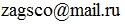 2Отдел ЗАГС администрации Сеймского округа г. Курска Курской области305018, Курская область, г. Курск,ул. Харьковская, 22 (471-2) 32-08-98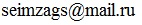 3Отдел ЗАГС администрации Железнодорожного округа г. Курска Курской области305044, Курская область, г. Курск, ул. Станционная,15(471-2) 55-20-15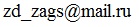 4Отдел ЗАГС администрации г. Курчатова Курской области307250, Курская область, г. Курчатов, ул. Садовая, 5а (471-31) 2-46-30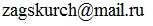 5Отдел ЗАГС администрации  г. Железногорска Курской области307176, Курская область, 
г. Железногорск, ул. Ленина, 54(471-48) 4-86-47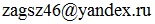 6Отдел ЗАГС Администрации Беловского района Курской области307910, Курская область, 
Беловский район, сл. Белая, пл. Советская площадь, 1(471-49) 2-11-70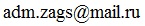 7Отдел ЗАГС Администрации Большесолдатского района Курской области307850, Курская область, Большесолдатский район, с. Большое Солдатское, 
ул. Мира, 1 (471-36) 2-12-30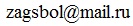 8Отдел ЗАГС Администрации Глушковского района Курской области307450, Курская область, Глушковский район, п. Глушково, ул. Советская, 1 (471-32) 2-13-97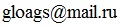 9Отдел ЗАГС Администрации Горшеченского района Курской области307450, Курская область, Горшеченский район, п. Горшечное, ул. Кирова, 21 (471-33) 2-21-16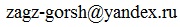 10Отдел ЗАГС Администрации Дмитриевского района Курской области307500, Курская область, Дмитриевский район,г. Дмитриев, ул. Ленина, 44 (471-50) 2-21-05dmzags@mail.ru11Отдел ЗАГС Администрации Железногорского района Курской области307170, Курская область, 
г. Железногорск, ул. Ленина, 52  (471-48) 2-63-43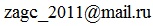 12Отдел ЗАГС Администрации Золотухинского района Курской области306020, Курская область, Золотухинский район, п. Золотухино, пер. Лесной, д. 5 (471-51) 2-12-43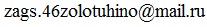 13Отдел ЗАГС Администрации Касторенского района Курской области306700, Курская область, Касторенский район, п. Касторное, ул.50 лет Октября, 4(471-57) 2-10-32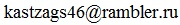 14Отдел ЗАГС Администрации Конышевского района Курской области307620, Курская область, Конышевский район,п. Конышевка, ул. Ленина, 19(471-56) 2-19-49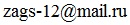 15Отдел ЗАГС Администрации Кореневского района Курской области307410, Курская область, Кореневский район, п. Коренево, ул. Школьная, 11(471-47) 2-11-70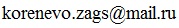 16Отдел ЗАГС Администрации Курского района Курской области305001, Курская область, г. Курск, 
ул. Белинского, 21 (471-2) 54-89-58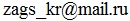 17Отдел ЗАГС Администрации Курчатовского района Курской области307250, Курская область, Курчатовский район, г. Курчатов, ул. Садовая, 5а(471-31) 4-98-88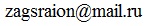 18Отдел ЗАГС Администрации Льговского района Курской области307750, Курская область, 
Льговский район, г. Льгов, ул. Ленина, 31 (471-40) 2-42-71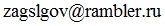 19Отдел ЗАГС Администрации Мантуровского района Курской области307000, Курская область, Мантуровский район, п. Мантурово, ул. Ленина, 13 (471-55) 2-16-51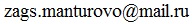 20Отдел ЗАГС Администрации Медвенского района Курской области307030, Курская область, 
Медвенский район, п. Медвенка, ул. Кирова, 18 (471-46) 4-15-66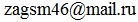 21Отдел ЗАГС Администрации Обоянского района Курской области306230, Курская область, 
Обоянский район, г. Обоянь, ул. Ленина, 25(471-41) 2-20-41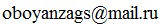 22Отдел ЗАГС Администрации Октябрьского района Курской области307200, Курская область, Октябрьский район, п. Прямицыно, ул. Октябрьская, 134 (471-42) 2-11-44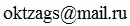 23Отдел ЗАГС Администрации Поныровского района Курской области306000, Курская область, Поныровский район, пгт. Поныри, ул. Ленина, 14(471-35) 2-13-93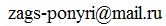 24Отдел ЗАГС Администрации Пристенского района Курской области306200, Курская область, Пристенский район,п. Пристень, ул. Ленина, 5 (471-34) 2-18-51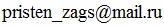 25Отдел ЗАГС Администрации Рыльского района Курской области307370, Курская область, 
Рыльский район, г. Рыльск, ул. К.Либкнехта, 5 (471-52) 2-23-97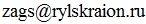 26Отдел ЗАГС Администрации Советского района Курской области306600, Курская область,
Советский район, п. Кшенский, ул. Пролетарская, 45(471-58) 2-10-80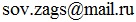 27Отдел ЗАГС Администрации Солнцевского района Курской области306120, Курская область, Солнцевский район,п. Солнцево, ул. Ленина, 44 (471-54) 2-21-70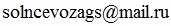 28Отдел ЗАГС Администрации Суджанского районаКурской области307800, Курская область, 
Суджанский район, г. Суджа, ул. Ленина, 3(471-43) 2-11-97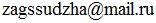 29Отдел ЗАГС Администрации Тимского района Курской области307060, Курская область, 
Тимский район, п. Тим, ул. Кирова, 50 (471-53) 2-31-70zags.admtim@rkursk.ru30Отдел ЗАГС Администрации Фатежского района Курской области307100, Курская область, 
Фатежский район, г. Фатеж, ул. К.Маркса, 42 (471-44) 2-13-97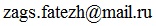 31Отдел ЗАГС Администрации Хомутовского района Курской области307540, Курская область, Хомутовский район, п. Хомутовка, ул. Калинина, 3(471-37) 2-15-56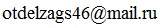 32Отдел ЗАГС Администрации Черемисиновского района Курской области306440, Курская область, Черемисиновский район,
п. Черемисиново, ул. Советская, 2(471-59) 2-11-70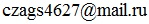 33Отдел ЗАГС Администрации Щигровского района Курской области306530, Курская область, 
Щигровский район, г. Щигры, ул. Ленина, 22 (471-45) 4-34-15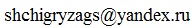 Ленинградская областьЛенинградская областьЛенинградская областьЛенинградская область1Управление ЗАГС Ленинградской области191311, г. Санкт-Петербург, Суворовский проспект, д. 67(812) 577-47-762Отдел записи актов гражданского состояния  администрации Бокситогорского муниципального района Ленинградской области187650, Ленинградская область  г. Бокситогорскул. Советская,12(813-66) 2-24-66boksitogorsk_zags@lenreg.ru3Отдел записи актов гражданского состояния  администрации муниципального образования Волосовский муниципальный район Ленинградской области188410,  Ленинградская областьг. Волосовопр. Вингиссара, д. 62(813-73) 2-12-56volosovo_zags@lenreg.ru4Отдел записи актов гражданского состояния  администрации Волховского муниципального района Ленинградской области187406,  Ленинградская областьг. Волхов, Кировский пр. 32(813-63) 7-96-82volhov_zags@lenreg.ru5Управление записи актов гражданского состояния  администрации муниципального образования «Всеволожский муниципальный район»  Ленинградской области188644,  Ленинградская область г. Всеволожскул. Александровская, 76(813-70) 2-56-11vsevolozhsk_zags@lenreg.ru6Управление записи актов гражданского состояния  администрации муниципального образования «Выборгский район»  Ленинградской области188800,  Ленинградская областьг. Выборгул. Тургенева, 3(813-78) 2-15-42vyborg@zags.lenreg.ru7Комитет по делам записи актов гражданского состояния  администрации Гатчинского муниципального района Ленинградской области188300,  Ленинградская областьг. Гатчина,ул. Хохлова,6 а(813-71) 3-33-00gatchina_zags@lenreg.ru8Отдел записи актов гражданского состояния  администрации муниципального образования «Кингисеппский муниципальный район»  Ленинградской области188480,  Ленинградская областьг. Кингисепп Аптекарский пер.,4(813-75) 2-12-68kingisepp_zags@lenreg.ru9Отдел записи актов гражданского состояния  администрации муниципального образования Киришский муниципальный район  Ленинградской области187110,  Ленинградская областьг. Киришипр. Ленина, 21(813-68) 2-26-77kirishi_zags@lenreg.ru10Отдел записи актов гражданского состояния  администрации Кировского муниципального района Ленинградской области187342,  Ленинградская область г. Кировскул.Пионерская,1(813-62) 2-02-75kirovsk_zags@lenreg.ru11Отдел записи актов гражданского состояния  администрации муниципального образования Лодейнопольский муниципальный район Ленинградской области187700,  Ленинградская областьг. Лодейное Поле ул. Ленина, 20(813-64) 2-63-60lodeinoepole_zags@lenreg.ru12Отдел записи актов гражданского состояния  администрации муниципального образования Ломоносовский муниципальный район Ленинградской области198412, Санкт-Петербург,г. Ломоносовул.Еленинская,18(812-42)  3-03-63lomonosov_zags@lenreg.ru13Отдел записи актов гражданского состояния  администрации Лужского муниципального района Ленинградской области188230,  Ленинградская область  
 г. Лугаул. Кирова, 71(813-72) 2-19-15luga_zags@lenreg.ru14Отдел записи актов гражданского состояния  администрации муниципального образования «Подпорожский муниципальный район Ленинградской области»187780,  Ленинградская областьг. Подпорожьепр. Ленина,3(813-65) 2-10-04podporozhie_zags@lenreg.ru15Отдел записи актов гражданского состояния  администрации муниципального образования Приозерский  муниципальный район Ленинградской области188760,  Ленинградская областьг. Приозерскул. Красноармейская,1(813-79) 3-72-21priozersk_zags@lenreg.ru16Отдел записи актов гражданского состояния  администрации муниципального образования Сланцевский муниципальный район Ленинградской области188561,  Ленинградская областьг. Сланцыул. Дзержинского,4(813-74) 4-26-70slancy_zags@lenreg.ru17Отдел записи актов гражданского состояния  администрации муниципального образования Сосновоборский городской округ Ленинградской области188540,  Ленинградская областьг. Сосновый Борул. Ленинградская, 46(813-69) 2-90-62sosnoviybor_zags@lenreg.ru18Отдел записи актов гражданского состояния  администрации муниципального образования Тихвинский муниципальный район Ленинградской области187500,  Ленинградская областьг. Тихвин4-й Микрорайон,40(813-67) 7-59-79tihvin_zags@lenreg.ru19Управление записи актов гражданского состояния  администрации муниципального образования Тосненский  район  Ленинградской области187000,  Ленинградская областьг. Тоснопр.Ленина,45(813-61) 28-09tosno_zags@lenreg.ruЛипецкая областьЛипецкая областьЛипецкая областьЛипецкая область1Управление ЗАГС и архивов Липецкой области398050, г. Липецк, 
пл. Ленина-соборная, 3(474-2) 27-74-30; zags@admlr.lipetsk.ru2Отдел ЗАГС Воловского муниципального района399580, Липецкая обл. с. Волово, 
ул. Перковая, д. 5(474-73) 2-12-60;  zags@volovo.lipetsk.ru3Отдел ЗАГС Грязинского муниципального района399050, Липецкая обл. г. Грязи, 
ул. Советская, д. 78(474-61) 2-48-80; zags.gryazy@yandex.ru4Отдел ЗАГС Данковского муниципального района399850, Липецкая обл. г. Данков, 
ул. Мира, д. 7(474-65) 6-16-76;  zags@dankov.lipetsk.ru5Отдел ЗАГС Добринского муниципального района399430, Липецкая обл. р.п. Добринка, ул. Ленинская, д. 4(474-62) 2-12-09;  zags.bredihina@yandex.ru6Отдел ЗАГС Добровского муниципального района399140, Липецкая обл. с. Доброе, 
ул. Октябрьская, д. 4(474-63) 2-11-83;  dobroezags@yandeх.ru7Отдел ЗАГС Долгоруковского муниципального района399510, Липецкая обл.
с. Долгоруково, ул. Тимирязева, д. 3(474-68) 2-10-55;  irinazagsdolg@yandex.ru8Отдел ЗАГС Елецкого муниципального района399740, Липецкая обл. г. Елец, 
ул. Маяковского, д. 1(474-67) 2-30-95; elraizags@mail.ru9Отдел ЗАГС Задонского муниципального района399200, Липецкая обл. г. Задонск, ул. Советская, д. 29(474-71) 2-12-09  zags_zadonsk@mail.ru10Отдел ЗАГС Измалковского муниципвального района399000, Липецкая обл. с. Измалково, ул. Ленина, д. 16(474-78) 2-11-48  zags.izmalkovo@yandex.ru11Отдел ЗАГС Краснинского муниципального района399670, Липецкая обл. с. Красное, 
ул. Октябрьская, д.73(474-69) 2-04-29   zags@krasnoe.lipetsk.ru12Отдел ЗАГС Лебедянского муниципального района399620, Липецкая обл., г.Лебедянь, ул.Мира, д. 14(474-66) 5-24-98 lebzags@yandex.ru13Отдел ЗАГС Лев – Толстовского муниципального района399600, Липецкая обл., п. Лев Толстой, ул. Коммунистическая, д. 16(474-64) 2-27-00  levtolstoyzags@yandex.ru14Отдел ЗАГС Липецкого муниципального района398037, г. Липецк, Боевой проезд, 
д. 33(474-2) 79-73-90; 34-96-77  zags_lipr@admlr.lipetsk.ru15Отдел ЗАГС Становлянского муниципального района399710, Липецкая обл., с. Становое, ул. 50 лет Октября, д. 20(474-76) 2-14-72  zags@stanovoe.lipetsk.ru16Отдел ЗАГС Тербунского муниципального района399540, Липецкая обл., с. Тербуны, ул. Ленина, д. 84(474-74) 2-10-66 : tzags@yandex.ru17Отдел ЗАГС Усманского муниципального района399370, Липецкая обл., г. Усмань, 
ул. Комсомольская, д. 23(474-72) 2-13-71  t21780@yandex.ru18Отдел ЗАГС Хлевенского муниципального района399260, Липецкая обл., с. Хлевное, 
ул. Ленинская, д. 3(474-77) 2-21-31  zags@hlevnoe.lipetsk.ru19Отдел ЗАГС Чаплыгинского муниципального района399900, Липецкая обл., г. Чаплыгин, ул. Свердлова, д. 7(474-75) 2-17-30 chaplygin_zags@mail.ru20Отдел ЗАГС администрации г. Ельца399740, Липецкая обл. г. Елец, 
ул. Октябрьская, д. 120(474-67) 2-71-08  el-zags@admlr.lipetsk.ru21Управление ЗАГС администрации г. Липецка Дворец бракосочетания398050, г. Липецк, ул. Ленина, д. 28(474-2) 27-42-29; 27-51-53zags@lipetsk.ru; zags@cominfo.lipetsk.ru22Левобережный отдел ЗАГС управления ЗАГС администрации г. Липецка398005, г. Липецк, пр. Мира, д. 30(474-2) 43-02-4923Советский отдел ЗАГС управления ЗАГС администрации г. Липецка398002, г. Липецк, ул. Липовская, 
д. 44(474-2) 72-66-00; 27-41-8224Правобережный отдел ЗАГС управления ЗАГС администрации г. Липецка398050, г. Липецк, ул. Пролетарская, д. 14(474-2) 27-15-0725Октябрьский отдел ЗАГСуправления ЗАГС администрации г. Липецка398016, г. Липецк, ул. Космонавтов, 
д. 2(474-2) 34-75-4726Отдел регистрации смерти управления ЗАГС администрации г. Липецка398024, г. Липецк, пр. Победы, д. 51а(474-2) 47-76-75Магаданская областьМагаданская областьМагаданская областьМагаданская область1Отдел ЗАГС мэрии г. Магадана Магаданской области Российской Федерациипр. Карла Маркса д. 37, г. Магадан, Российская Федерация, 685000(413-2) 62-89-21; 62-50-67;62-76-16arhivzags@magadangorod.ruzags@magadangorod.ru2Отдел ЗАГС администрации муниципального образования «Ольский район» Магаданской области Российской областиул. Советская д. 31, п. Ола, Ольский район, Магаданская область, Российская Федерация, 685910(413-41) 2-51-47ola.zags@mail.ru3Отдел ЗАГС администрацииОмсукчанского городского округа Магаданской области Российской Федерацииул. Ленина д. 19, п. Омсукчан, Омсукчанский район, Магаданская область, Российская Федерация, 686410(413- 46) 9-10-22zags-omsukchan@rambler.ru4Отдел ЗАГС администрации Северо-Эвенского района Магаданской области Российской Федерацииул. Мира д. 2, п. Эвенск, Северо-Эвенский район, Магаданская область, Российская Федерация, 686430(413-48) 22-2-20kirsanovaaa@49gov.ru5Отдел ЗАГС администрации муниципального образования «Среднеканский район» Магаданской области 
Российской Федерацииул. Дзержинского д. 25, п. Сеймчан, Среднеканский район, Магаданская область, Российская Федерация, 686160(413-47) 9-49-64zags-sred@mail.ru6Отдел ЗАГС администрации Сусуманского района Магаданской области Российской Федерацииул. Советская д. 19, г. Сусуман, Сусуманский район, Магаданская область, Российская Федерация, 686314(413-45) 2-26-39ssmadm@mail.ruzags-susuman@mail.ru7Отдел ЗАГС администрации Тенькинского района Магаданской области Российской Федерацииул. Горняцкая д. 37, п. Усть-Омчуг, Тенькинский район, Магаданская область, Российская Федерация, 686050(413-44) 2-24-46 zags_tenka@rambler.ru8Отдел ЗАГС администрации Хасынского района Магаданской области Российской Федерацииул. Космонавтов д. 11, п. Палатка, Хасынский район, Магаданская область, Российская Федерация, 686110(413-42) 9-25-63 zags-palatka@yandex.ru9Отдел ЗАГС муниципального учреждения «Администрация муниципального образования«Ягоднинский муниципальный район» Магаданской области Российской Федерацииул. Спортивная д. 6, п. Ягодное, Ягоднинский район, Магаданская область, Российская Федерация, 686230(413-43) 2-47-24;  2-21-00YakubenkoLN@49gov.ruМосковская областьМосковская областьМосковская областьМосковская область1Архивно-информационный отдел управления правового обеспечения осуществления полномочийГлавного управления ЗАГС Московской области127051, г. Москва, Средний Каретный переулок, д.7(495)-694-13-98;(495) 694-13-75zags@mosreg.ru2Балашихинское 
управление ЗАГС143900, г. Балашиха, 
ул. Парковая, д. 2(495) 521-06-90; (495) 521-06-99; (495) 521-02-22;(495) 521-87-393Бронницкий 
отдел ЗАГС140170, г. Бронницы, 
ул. Советская, д. 31, корп. 2(496) 466-56-514Волоколамский 
отдел ЗАГС143600, г. Волоколамск, 
Октябрьская площадь, д. 10(496) 362-25-035Воскресенское 
управление ЗАГС140200, г. Воскресенск, 
ул. Октябрьская, д. 11(496) 442-04-54; (496) 442-30-236Дзержинский 
отдел ЗАГС140093, г. Дзержинский, 
ул. Томилинская, д. 14а(495) 551-41-637Дмитровское 
управление ЗАГС141800, г. Дмитров, 
ул. Семенюка, д. 9(495) 993-98-528Долгопрудненский 
отдел ЗАГС141700, г. Долгопрудный, 
ул. Циолковского, д. 32/12(495) 408-72-11; (495) 576-34-749Домодедовский 
отдел ЗАГС142000, г. Домодедово, 
Каширское шоссе, д. 42(496) 793-05-6410Дубненскийотдел ЗАГС141980, г. Дубна, 
ул. Московская, д. 8(496) 212-89-76; (496) 214-68-4111Егорьевский 
отдел ЗАГС140300, г. Егорьевск, 
ул. Советская, д. 185(496)403-07-62 ; (496) 403-06-8712Жуковский 
отдел ЗАГС140185, г. Жуковский, 
ул. Советская, д. 6(495) 556-84-69;(495) 484-21-24;(495) 484-84-8413Зарайский 
отдел ЗАГС140601, г. Зарайск, 
Микрорайон-1, д. 35(496) 662-49-3314Звенигородский 
отдел ЗАГС143180, г. Звенигород, 
ул. Ленина, д. 13(495) 597-10-6215Истринское 
управление ЗАГС143500, г. Истра, 
ул. 9-ой Гвардейской дивизии, д.36(495) 994-57-02; (495) 315-25-3316Каширский 
отдел ЗАГС142904, г. Кашира, 
ул. Садовая, д. 24496) 692-15-1417Климовский 
отдел ЗАГС142184, г.о. Подольск, мкр-н Климовск, проспект 50-летия Октября, д. 13-А(496) 762-69-0718Клинский 
отдел ЗАГС141600, г. Клин, 
ул. М. Балакирева, д. 6/24(496) 245-82-64
(496) 242-67-2919Королёвский 
отдел ЗАГС141070, г. Королёв, 
проспект Королёва, д.14(495) 511-27-75; (495) 511-47-39; (495) 511-45-5420Котельниковский 
отдел ЗАГС140054, г. Котельники, 
мкрн. Ковровый, д. 25(495)-559-65-34; (495)-559-71-3621Красноармейский 
отдел ЗАГС141290, г. Красноармейск, 
ул. Морозова, д. 5(496)-538-21-0122Красногорское 
управление ЗАГС143406, г. Красногорск, 
ул. Железнодорожная, д. 38 А(495) 562-98-28; (495) 561-28-54; (495) 562-78-6523Краснознаменский 
отдел ЗАГС143091, г. Краснознаменск, 
ул. Победы, д. 7/1(495) 590-33-5924Ленинское 
управление ЗАГС142701, г. Видное, 
пр-т Ленинского Комсомола, д. 2/1(495) 541-10-44; (495) 541-67-4825Лобненский 
отдел ЗАГС141730, г. Лобня, 
ул. Ленина, д. 21(495) 577-10-06; (495) 684-39-5326Лосино-Петровский 
отдел ЗАГС141150, г. Лосино-Петровский, 
ул. Октябрьская, д. 3(496) 567-46-7927Лотошинский 
отдел ЗАГС143800, п.г.т. Лотошино, 
ул. Калинина, д. 15(496) 287-07-6128Луховицкий 
отдел ЗАГС140500, г. Луховицы, 
ул. Жуковского, д. 35(496) 636-21-9529Лыткаринский 
отдел ЗАГС140083, г. Лыткарино, 
квартал 3а, д. 21(495) 555-54-54; (495) 555-25-55; (495) 552-89-8730Люберецкое 
управление ЗАГС140005, г. Люберцы, 
Октябрьский пр-кт, д. 126(495) 503-40-13; (495) 559-60-27; (495) 503-61-2131Межрайонное управление ЗАГС по Коломенскому городскому округу и городскому округуСеребряные Пруды140407 г. Коломна, Советская пл., д. 7(496) 612-40-15;(496) 612-59-93; (496) 612-14-2332Межрайонное управление ЗАГС по Пушкинскому муниципальному району, городским округам Ивантеевка и Фрязино141200, г. Пушкино,ул. Крылова, д. 1(495) 993-42-79;(495) 993-52-32; (495) 532-78-30;(495) 532-66-5633Можайский 
отдел ЗАГС143200, г. Можайск, 
ул. Московская, д. 19(496) 382-30-38; (496) 382-06-41;(469) 382-22-6134Мытищинское 
управление ЗАГС141008, г. Мытищи, 
ул. Летная, д. 18 корп. 1(495) 581-63-65; (495) 582-00-9535Наро-Фоминское 
управление ЗАГС143300, г. Наро-Фоминск, 
ул. Маршала Жукова Г.К.,  д. 12 б(496) 344-84-97;(496) 343-66-0636Ногинское 
управление ЗАГС142400, г. Ногинск, 
ул. Советская, д. 87(496) 514-79-12; (496) 514-33-5337Одинцовское 
управление ЗАГС143000, г. Одинцово,ул. Маршала Жукова, д. 28(495) 593-02-13; (495) 596-14-06;(495) 596-14-0738Озёрский 
отдел ЗАГС140560, г. Озёры, 
ул. Ленина, д. 41(496) 702-10-6139Орехово-Зуевский 
городскойотдел ЗАГС142600, г. Орехово-Зуево, 
Центральный бульвар, д. 7(496) 412-14-33;(496) 412-25-3240Орехово-Зуевское 
управление ЗАГС142600, г. Орехово-Зуево, 
Центральный бульвар, д. 7(496) 412-19-4641Павлово-Посадский 
отдел ЗАГС142500, г. Павловский Посад, ул. Герцена, д. 3(496) 435-75-95;(496) 435-75-3542Подольский 
городскойотдел ЗАГС142118, г.о. Подольск,ул. Чехова, д. 1(496) 754-96-30; (496) 754-47-87; (496) 754-43-7943Подольский 
районныйотдел ЗАГС142132, г.о. Подольск 
пос. Дубровицы, Дворцовый корпус(496) 765-13-6644Протвинский 
отдел ЗАГС142281, г. Протвино, Лесной бульвар, д. 2(496) 774-94-4445Пущинскийотдел ЗАГС142290, г. Пущино, 
микрорайон «АБ», д. 18а(496) 773-39-0546Раменское 
управление ЗАГС140100, г. Раменское, 
ул. Красноармейская, д. 2(496) 461-52-63;(496) 463-37-83; (496) 463-21-3847Реутовский 
отдел ЗАГС143966, г. Реутов, 
ул. Лесная, д. 4(495) 528-50-00; (495) 528-50-5548Рошальский 
отдел ЗАГС140730, г. Рошаль, 
ул. Октябрьской революции, д. 13(496) 455-18-7449Рузский 
отдел ЗАГС143103, г. Руза, 
ул. Федеративная, д. 11(496) 272-30-01; (496) 272-47-0250Сергиево-Посадское 
управление ЗАГС141300, г. Сергиев Посад, 
пр-т Красной Армии, д.188(496) 542-58-97; (496) 542-25-19; (496) 542-12-0451Серпуховский 
отдел ЗАГС142200, г. Серпухов,ул. Луначарского, д. 74(496) 775-33-9352Ступинское 
управление ЗАГС142800, г. Ступино, 
пр. Победы, д. 26(496) 644-44-59 ;(496) 644-15-9253Солнечногорскийотдел ЗАГС141500, г. Солнечногорск, 
ул. Красная, д. 71(495) 994-14-83; (495) 264-82-9954Талдомский 
отдел ЗАГС141900, г. Талдом, 
пл. К. Маркса, д. 4/2(496) 206-03-2355Химкинский отдел ЗАГС141400, г. Химки, 
ул. Московская, д. 30(495) 573-27-18;(495) 572-65-6656Черноголовский 
отдел ЗАГС142432, г. Черноголовка, 
Институтский проспект, д. 4(496) 522-42-1557Чеховский 
отдел ЗАГС142300, г. Чехов, 
ул. Лопасненская, д. 10(496) 726-81-5058Шатурский 
отдел ЗАГС140700, г. Шатура,пр. Ильича, д. 30(496) 452-55-9659Шаховской 
отдел ЗАГС143700, п. Шаховская,1-ый Советский пер., д. 2(496) 373-37-9460Щёлковское 
управление ЗАГС141100, г. Щёлково,пл. Ленина, д. 4(496) 566-40-15; (496) 566-61-9061Электрогорский 
отдел ЗАГС142530, г. Электрогорск,ул. Советская, д. 45(496) 433-16-3062Электростальский 
отдел ЗАГС144001, г. Электросталь,ул. Трудовая, д. 32(496) 575-31-43;(496)  575-44-40Мурманская областьМурманская областьМурманская областьМурманская область1Сектор ЗАГС Министерства юстиции Мурманской области 183006, город Мурманск, Мурманская область, пр. Ленина, д.75(815-2) 48-64-55; 48-64-57; 48-64-53;48-63-40zags@gov-murman.ru2Отдел ЗАГС администрации города Мурманска183032, город Мурманск, Мурманская область, пр. Ленина, д.16-а(815-2) 25-24-42; 25-24-84GordienkoOV@citymurmansk.ru3Отдел ЗАГС администрации города  Апатиты Мурманской области184209, город Апатиты, Мурманская область, пл. Геологов, д.3(815-55) 2-50-72; 6-26-54zags@apatity-city.ru4Отдел ЗАГС администрации города  Полярные Зори с подведомственной территорией184230, город Полярные Зори, Мурманская область, ул. Ломоносова, д.26-а(815-32) 7-43-89zags@pz-city.ru5Отдел ЗАГС администрации муниципального образования Кандалакшский район184042, город Кандалакша, Мурманская область, ул. Первомайская, д.53(815-33) 9-67-78; 9-22-96kandazags@rambler.ru6Отдел ЗАГС администрации города Кировска с подведомственной территорией184250, город Кировск, Мурманская область, ул. Ленина, д.27(815-31) 4-65-51kuznecova@gov.kirovsk.ru7Отдел ЗАГС администрации Кольского района184381, город Кола, Мурманская область, пр. Защитников Заполярья, д.7(815-53) 3-61-77; 3-48-59zags@akolr.gov-murman.ru8Отдел ЗАГС администрации Ловозерского района184592, село Ловозеро, Мурманская область, ул. Советская, д.10(815-38) 4-13-62zags.lovozero@yandex.ru9Отдел ЗАГС администрации муниципального образования город Мончегорск с подведомственной территорией184511, город Мончегорск, Мурманская область, пр. Металлургов, д.28(815-36) 7-36-68; 7-30-92zags@monchegorsk-adm.ru10Отдел ЗАГС администрации города  Оленегорска с подведомственной территорией Мурманской области184530, город Оленегорск, Мурманская область, ул. Космонавтов, д.6/2(815-52) 5-74-5311Отдел ЗАГС администрации муниципального образования Печенгский район Мурманской области184421, поселок городского типа Никель, Мурманская область, пр. Гвардейский, д.13(815-54) 5-18-88zags_pechenga@mail.ru12Отдел ЗАГС № 1 администрации муниципального образования Печенгский район Мурманской области184430, город Заполярный, Мурманская область, ул. Юбилейная, д.14(815-54) 6-21-7913Отдел ЗАГС администрации Ковдорского района Мурманской области184140, город Ковдор, Мурманская область, пл. Ленина, д.1(815-35) 7-18-62zags@kovadm.ru14Отдел ЗАГС администрации Терского района Мурманской области184703, поселок городского типа Умба, Мурманская область, ул. Дзержинского, д.42(815-59) 5-24-55zags@terskyrayon.ru15Отдел ЗАГС администрации ЗАТО г. Североморск184604, город Североморск, Мурманская область, ул. Сафонова, д.26(815-37) 4-76-614-74-46zags@citysever.ru16Отдел ЗАГС администрации муниципального образования ЗАТО Александровск Мурманской области184682, город Снежногорск, Мурманская область, ул. Мира, д.5/4(815-30) 6-02-67; 6-05-08zagssnow@mail.ru17Отдел ЗАГС Администрации закрытого административно-территориального образования город Островной Мурманской области184640, город Островной, Мурманская область, пл. Жертв Интервенции, д.2(815-58) 5-00-23 zags@gremih.mels.ru;zags@zato-ostrov.ru18Отдел ЗАГС Администрации ЗАТО город Заозерск Мурманской области184310, город Заозерск, Мурманская область, ул. Ленинского Комсомола, д.14(815-56) 3-16-00zagsadm@zatozaozersk.ru19Отдел ЗАГС Администрации ЗАТО поселок Видяево Мурманской области184372, поселок Видяево, Мурманская область, ул. Центральная, д.8(815-53) 5-66-79doroshenko@zatovid.ruНижегородская областьНижегородская областьНижегородская областьНижегородская область1Главное управление ЗАГС Нижегородской области603950, г. Нижний Новгород, 
ул. Кожевенная, д. 1 «А»(831) 437-38-67; 433-02-512Отдел ЗАГС Автозаводского района г. Нижнего Новгорода603950, г. Н.Новгород, ул. Поющего, д.17(831) 295-60-62;  295-61-67avtz@zags.kreml.nnov.ru3Отдел ЗАГС Канавинского района г. Нижнего Новгорода603950, Г.Н.Новгород, ул. Акимова, д.31(831) 247-70-80; 247-70-92kan@zags.kreml.nnov.ru4Отдел ЗАГС Ленинского района г. Нижнего Новгорода603950, г. Н.Новгород, ул. Комарова, д.9(831) 250-06-13; 250-06-12len@zags.kreml.nnov.ru5Отдел ЗАГС Московского района г. Нижнего Новгорода603950, г.Н.Новгород, ул.Черняховского, д. 9А(831) 276-56-05; 276-32-09mos@zags.kreml.nnov.ru6Отел ЗАГС Нижегородского района г. Нижнего Новгорода603950,  г. Н.Новгород, Верхнепечерская улица, 15/1(831) 296-24-99; 296-24-96; 296-24-98nig@zags.kreml.nnov.ru7Отдел ЗАГС Приокского района г. Нижнего Новгорода603950, г.Н.Новгород, ул. Жукова, 
д. 1-А(831) 466-22-45; 466-22-38priok@zags.kreml.nnov.ru8Отдел ЗАГС Советского района г. Нижнего Новгорода603950, г.Н.Новгород, 
ул. Рокоссовского, 11(831) 467-03-51; 467-03-04; 467-02-86sovet@zags.kreml.nnov.ru9Отдел ЗАГС Сормовского района г. Нижнего Новгорода603950, г.Н.Новгород, 
ул. Черняховского, д.9-А(831) 271-73-60; 271-64-21sorm@zags.kreml.nnov.ru10Автозаводский Дворец бракосочетания603950, г. Н.Новгород, ул. Дьяконова, д.1(831) 253-45-32; 253-43-40avtd@zags.kreml.nnov.ru11Дом бракосочетания603950, г.Н.Новгород, ул.Малая Покровская, д.9(831) 433-41-47; 433-54-11; 433-05-58ndb@zags.kreml.nnov.ru12Управление ЗАГС г. Арзамаса и Арзамасского района607220, г. Арзамас, пр.Ленина, 131 В(831-47) 7-65-24; 3-01-16 ф 4-02-34arza@zags.kreml.nnov.ru13Отдел  ЗАГС Ардатовского района607130,  р.п. Ардатов, ул. Суслова, д.7(831-79) 5-03-89arda@zags.kreml.nnov.ru14Отдел ЗАГС Балахнинского района606403, г. Балахна ул. Дзержинского, д.103(831-44) 6-45-50bal@zags.kreml.nnov.ru15Отдел ЗАГС Богородского района607600, г.Богородск, ул. Ленина, д.177(831-70) 2-16-68bog@zags.kreml.nnov.ru16Отдел ЗАГС г.Бор606440, г.Бор, ул. Ленина, 144(831-59) 2-14-51bor@zags.kreml.nnov.ru17Отдел  ЗАГС Большеболдинского района607940,  с.Б.Болдино, ул. Восточная, д.2а(831-38) 2-28-57bbol@zags.kreml.nnov.ru18Отдел  ЗАГС Большемурашкинского района606360, с. Б.Мурашкино,  
ул. Свободы, д.93(831-67) 5-17-90bmur@zags.kreml.nnov.ru19Отдел  ЗАГС Бутурлинского района607440, р.п. Бутурлино, ул. Ленина, 105(831-72) 5-21-76butn@zags.kreml.nnov.ru20Отдел  ЗАГС Вадского района606380, с. Вад, ул. 1 Мая, д.39-а(831-40) 4-15-10vad@zags.kreml.nnov.ru21Отдел  ЗАГС Варнавинского района606760, р.п. Варнавино, пл. Советская, д.1а(831-58) 3-50-99varn@zags.kreml.nnov.ru22Отдел  ЗАГС Вачского района606150, р.п..Вача, ул. Советская, д.5(831-73) 6-17-70vacha@zags.kreml.nnov.ru23Отдел  ЗАГС Ветлужского района606860, г. Ветлуга, ул. Алешкова, д.64(831-50) 2-13-72vetl@zags.kreml.nnov.ru24Отдел  ЗАГС Вознесенского района607340, р.п. Вознесенское, 
ул. Зеленая, д.101-а(831-78) 6-12-95Vozk@zags.kreml.nnov.ru25Отдел ЗАГС Володарского района606070, г. Володарск, 
ул. Калининская, д.5(831-36) 4-16-71volod@zags.kreml.nnov.ru26Отдел  ЗАГС  Воротынского района606260, р.п. Воротынец, 
пл. Советская, д.2(831-64) 2-14-62Vort@zags.kreml.nnov.ru27Отдел  ЗАГС  Воскресенского района606730, р.п. Воскресенское, 
ул. Ленина, д.129(831-63) 9-25-73vosk@zags.kreml.nnov.ru28Отдел ЗАГС г.Выкса607060, г. Выкса, ул. Чкалова, д.31(831-77) 3-05-91viks@zags.kreml.nnov.ru29Отдел  ЗАГС  Гагинского района  607870, с. Гагино, ул. Коммунистическая, д.14(831-95) 2-13-40gag@zags.kreml.nnov.ru30Отдел ЗАГС Городецкого района606502, г. Городец, ул. Ленина, д.17(831-61) 9-38-87gord@zags.kreml.nnov.ru31Отдел  ЗАГС  Дальнеконстантиновского района606310,  р.п. Д.Константиново, 
ул. Советская, д.53(831-68) 5-17-39dkon@zags.kreml.nnov.ru32Отдел  ЗАГС  Дивеевского района607320, с. Дивеево, ул. Октябрьская, д.10(831-34) 4-36-61divo@zags.kreml.nnov.ru33Управление ЗАГС города Дзержинска606000, г. Дзержинск,
пл. Дзержинского, 1(831-3) 25-67-11;  25-63-19; 25-62-69; 25-94-64dzer@zags.kreml.nnov.ru34Отдел ЗАГС города Заволжье606520, г. Заволжье, пр-т Мира, 19(831-61) 7-67-06zavol@zags.kreml.nnov.ru35Отдел  ЗАГС  Княгининского района606340, г. Княгинино, ул.Свободы, д.45(831-66) 4-11-34knyag@zags.kreml.nnov.ru36Отдел  ЗАГС  Ковернинского района606570, р.п. Ковернино, 
ул. Школьная, д.30(831-57) 2-12-50kovn@zags.kreml.nnov.ru37Отдел  ЗАГС  Краснобаковского района606710, р.п. Красные Баки, 
ул. Свободы, д.104(831-56) 2-25-80kbak@zags.kreml.nnov.ru38Отдел  ЗАГС  Краснооктябрьского района607530, с. Уразовка, 
ул. Кооперативная, д.36(831-94) 2-13-02kokt@zags.kreml.nnov.ru39Отдел ЗАГС Кстовского района607650, г. Кстово, 2-й микрорайон, д.3(831-45) 4-30-72;  4-74-70ksto@zags.kreml.nnov.ru40Отдел ЗАГС Кулебакского района607010, г. Кулебаки,  ул. Бутова, д.12(831-76) 5-29-69kulb@zags.kreml.nnov.ru41Отдел  ЗАГС  Лукояновского района 607800, г. Лукоянов, 
ул. Коммунистическая, д.11(831-96) 4-35-45luk@zags.kreml.nnov.ru42Отдел  ЗАГС  Лысковского района606210, г. Лысково, ул. Мичурина, д.67, корп.1(831-49) 5-10-10;   5-01-20     lisk@zags.kreml.nnov.ru43Отдел  ЗАГС  Навашинского района607102, г. Навашино, ул. Ленина, д.28а(831-75) 5-53-65nav@zags.kreml.nnov.ru44Отдел ЗАГС Павловского района606100, г.Павлово, ул.Коммуны, 25А(831-71) 2-37-99pavl@zags.kreml.nnov.ru45Отдел  ЗАГС  Первомайского района607760, г. Первомайск, пл. Ульянова, д.2(831-39) 2-28-37perv@zags.kreml.nnov.ru46Отдел ЗАГС Перевозского района607400, г. Перевоз, 2-й микрорайон, д.1-а(831-48) 5-32-52pere@zags.kreml.nnov.ru47Отдел  ЗАГС  Пильнинского района607490, р.п. Пильна, ул. Урицкого, д.14(831-92) 5-11-97piln@zags.kreml.nnov.ru48Отдел  ЗАГС  Починковского района607910, р.п. Починки, ул. Ленина, д.1(831-97) 5-16-19poch@zags.kreml.nnov.ru49Отдел ЗАГС города Саров607190, г. Саров, ул. Московская, д.6ф (831-30) 5-59-22; 5-59-29sarov@zags.kreml.nnov.ru50Отдел  ЗАГС  г.Семенов606650, г. Семенов, ул.1-ое Мая, д.3ф (831-62)  5-29-70; 5-50-74sem@zags.kreml.nnov.ru51Отдел  ЗАГС  Сергачского района607510, г. Сергач, ул. Советская, д.31(831-91) 5-28-90serg@zags.kreml.nnov.ru52Отдел  ЗАГС  Сеченовского района607580, г.Сеченово, пл.Советская, д.2(831-93) 5-19-78sech@zags.kreml.nnov.ru53Отдел  ЗАГС  Сокольского района606670, с. Сокольское ул. Калинина, д.2(831-37) 2-13-46sok@zags.kreml.nnov.ru54Отдел  ЗАГС   Сосновского района606170, р.п. Сосновское, ул. Ленина, д.27(831-74) 2-75-50sosn@zags.kreml.nnov.ru55Отдел  ЗАГС  Спасского района606280, с. Спасское, пл. Революции, д.71(831-65) 2-54-86spas@zags.kreml.nnov.ru56Отдел  ЗАГС  Тонкинского района606970, р.п. Тонкино, 
ул. Октябрьская, д.8(831-53) 4-71-02tonk@zags.kreml.nnov.ru57Отдел  ЗАГС  Тоншаевского района606950, р.п. Тоншаево, ул. Свердлова, д.2-а(831-51) 2-14-48tonsh@zags.kreml.nnov.ru58Отдел  ЗАГС  Уренского района606800, г. Урень, ул. Ленина, д.65(831-54) 2-14-80uren@zags.kreml.nnov.ru59Отдел  ЗАГС  Чкаловского района606540, г. Чкаловск, ул. Пушкина, д.47(831-60) 4-16-07chkal@zags.kreml.nnov.ru60Отдел  ЗАГС  Шарангского района606840, р.п. Шаранга,
 ул. Первомайская, д.44(831-55) 2-18-17shar@zags.kreml.nnov.ru61Отдел  ЗАГС  Шатковского района607700, р.п. Шатки, ул. Центральная, д.22(831-90) 4-18-47shat@zags.kreml.nnov.ru62Отдел  ЗАГС  г.Шахунья606910, г.Шахунья, пл. Советская, д.1(831-52) 2-60-13shax@zags.kreml.nnov.ruНовгородская областьНовгородская областьНовгородская областьНовгородская область1Комитет записи актов гражданского состояния и организационного обеспечения деятельности мировых судей Новгородской областиОтдел учёта, хранения и выдачи документов комитета ЗАГС и ООДМС Новгородской области173016, Великий Новгород, ул. Менделеева, д.4173015, Великий Новгород, ул.Псковская, д.16(816-2) 948-633, 732-691zags-oodms@yandex.ru(816-2) 77-24-84zags-arhive@novreg.ru2Отдел ЗАГС Администрации Батецкого муниципального района Новгородской области175000, Новгородская область, 
п. Батецкий, ул. Советская, д.39а(816-61) 22-126zags53-01@yandex.ru3Отдел ЗАГС Администрации Боровичского муниципального района Новгородской области174400, Новгородская область, 
г. Боровичи, ул. Московская, д.32(816-64) 42-099,40-425zags53-02@yandex.ru4Отдел ЗАГС Администрации Валдайского муниципального района Новгородской области 175400, Новгородская область, 
г. Валдай, ул. Октябрьская, д.20/21(816-66) 216-85zags53-03@yandex.ru5Отдел ЗАГС Администрации Великого Новгорода Новгородской области 173001, Великий Новгород, ул.Тихвинская, д.1/11(816-2) 77-73-79,77-74-68zags-vn@novreg.ru6Отдел ЗАГС Администрации Волотовского муниципального района Новгородской области 175100, Новгородская область, 
п. Волот, ул.Володарского, д.6а(816-62) 61-250zags53-05@yandex.ru7Отдел ЗАГС Администрации Демянского муниципального района Новгородской области 175310, Новгородская область, 
п. Демянск, ул. Ленина, д.7(816-51) 42-131zags53-06@yandex.ru8Отдел ЗАГС комитета культуры, спорта и архивного дела Администрации Крестецкого муниципального района Новгородской области175460, Новгородская область, 
п. Крестцы, ул. Московская, д.6(816-59) 542-00zags53-07@yandex.ru9Отдел ЗАГС комитета культуры спорта и туризма Администрации Любытинского муниципального района Новгородской области 174760, Новгородская область, 
п. Любытино, ул. Советов, д.29(816-68) 62-111zags53-08@yandex.ru10Отдел ЗАГС Администрации Маловишерского муниципального района Новгородской области 174260, Новгородская область, 
г. Малая Вишера, ул. Новгородская, д.31(816-60) 316-75zags53-09@yandex.ru11Отдел ЗАГС социального комитета Администрации Марёвского муниципального района Новгородской области 175350, Новгородская область, 
с. Марёво, ул. Комсомольская, д.19(816-63) 213-43zags53-10@yandex.ru12Отдел ЗАГС Администрации Мошенского муниципального района Новгородской области 174450, Новгородская область, ул.Физкультуры, д.7(816-53) 617-50zags53-11@yandex.ru13Отдел ЗАГС Администрации Новгородского муниципального района Новгородской области 173526, Новгородская область, 
п. Панковка, ул. Октябрьская, д.3(816-2) 794-007zags53-12@yandex.ru14Сектор ЗАГС Администрации Окуловского муниципального района Новгородской области 174350, Новгородская область, 
г. Окуловка, ул. Кирова, д.68(81657) 213-03zags53-13@yandex.ru15Отдел ЗАГС комитета по труду и социальной защите населения Администрации Парфинского муниципального района Новгородской области 175130, Новгородская область, п.Парфино, ул.К.Маркса, д.65(816-50) 611-77zags53-14@yandex.ru16Отдел ЗАГС Администрации Пестовского муниципального района Новгородской области 174510, Новгородская область, 
г. Пестово, ул. Советская, д.18(816-69) 524-41zags53-15@yandex.ru17Отдел ЗАГС Администрации Поддорского муниципального района Новгородской области 175260, Новгородская область, 
с. Поддорье, ул. Октябрьская, д.5(816-58) 713-70zags53-16@yandex.ru18Отдел ЗАГС Администрации Солецкого муниципального района Новгородской области 175040, Новгородская область, 
г. Сольцы, Советский пр., д.32(816-55) 301-54zags53-17@yandex.ru19Отдел ЗАГС Администрации Старорусского муниципального района Новгородской области 175200, Новгородская область, 
г. Старая Русса, ул. К.Маркса, д.18/14(816-52) 317-17,317-04zags53-18@yandex.ru20Отдел ЗАГС комитета по организационным и общим вопросам Администрации Хвойнинского муниципального района Новгородской области 174580, Новгородская область, 
п. Хвойная, ул. Красноармейская, д.11(816-67) 50-337zags53-19@yandex.ru21Отдел ЗАГС Администрации Холмского муниципального района Новгородской области 175270, Новгородская область, 
г. Холм, пл. Победы, д.2(816-54) 51-012zags53-20@yandex.ru22Отдел ЗАГС Администрации Чудовского муниципального района Новгородской области 174210, Новгородская область, 
г. Чудово, ул. Парайненская, д.6,к.1(816-65) 54-450zags53-21@yandex.ru23Отдел ЗАГС Администрации Шимского муниципального района Новгородской области174150, Новгородская область, 
п. Шимск, ул. Шелонская, д.11(816-56) 542-35zags53-22@yandex.ruНовосибирская областьНовосибирская областьНовосибирская областьНовосибирская область1Управление по делам ЗАГС Новосибирской области630007, г. Новосибирск, 
пр-т Красный, д. 18(383) 223-76-332Отдел ЗАГС Дзержинского района города Новосибирска управления по делам ЗАГС Новосибирской области630015, г. Новосибирск,  пр. Дзержинского, 16(383) 279-11-58; 279-03-313Отдел ЗАГС Калининского района Города Новосибирска управления по делам ЗАГС Новосибирской области630075, г. Новосибирск,  ул. Б.Хмельницкого, 10(383) 276-53-14;276-08-524Отдел ЗАГС Кировского района города Новосибирска управления по делам ЗАГС Новосибирской области630088, г. Новосибирск, ул. Петухова, 18(383) 342-13-74; 342-70-915Отдел ЗАГС Ленинского района города Новосибирска управления по делам ЗАГС Новосибирской области630108, г. Новосибирск, ул. Троллейная, 15/1(383) 353-64-73; 352-20-406Отдел ЗАГС Октябрьского района города Новосибирска управления по делам ЗАГС Новосибирской области630009, г. Новосибирск,  ул. Нижегородская, 27(383) 266-15-41; 266-16-617Отдел ЗАГС Первомайского района города Новосибирска управления по делам ЗАГС Новосибирской области630037, г. Новосибирск,  ул. Тельмана, 3(383) 337-37-68; 337-38-168Отдел ЗАГС Советского района города Новосибирска управления по делам ЗАГС Новосибирской области630090, г. Новосибирск,  ул. Академика Лаврентьева, 14(383) 333-26-609Отдел ЗАГС Центрального округа города Новосибирска управления по делам ЗАГС Новосибирской области630091, г. Новосибирск,  Красный проспект, 66(383) 221-47-05; 218-59-65; 
217-19-13; 221-15-7010Специализированный отдел регистрации актов гражданского состояния о смерти по городу Новосибирску управления по делам ЗАГС Новосибирской области630005, г. Новосибирск,  ул. Потанинская, 42/1(383) 243-51-25; 243-51-2611Отдел ЗАГС города Бердска управления по делам ЗАГС Новосибирской области633010, г. Бердск, ул. Горького, 6а(383-41) 2-12-12; 3-04-0312Отдел ЗАГС города Оби управления по делам ЗАГС Новосибирской области633102, г. Обь, ул. Авиационная, 12(383-73) 5-09-9513Отдел ЗАГС Баганского района управления по делам ЗАГС Новосибирской области632770, с. Баган, ул. Горького, 21(383-53) 2-12-3714Отдел ЗАГС Барабинского района управления по делам ЗАГС Новосибирской области632331, г. Барабинск, ул. Ленина, 102(383-61) 2-25-2415Отдел ЗАГС Болотнинского района управления по делам ЗАГС Новосибирской области633340, г. Болотное, ул. Ленина, 2(383-49) 2-15-4916Отдел ЗАГС Венгеровского районауправления по делам ЗАГС Новосибирской области632241, с. Венгерово, ул. Ленина, 68(383-69) 2-17-9117Отдел ЗАГС Доволенского района управления по делам ЗАГС Новосибирской области632450, с. Довольное, ул. Ленина, 108(383-54) 2-08-8018Отдел ЗАГС Здвинского района управления по делам ЗАГС Новосибирской области632951, с. Здвинск, ул. Мира, 13(383-63) 2-16-7619Отдел ЗАГС Искитимского района управления по делам ЗАГС Новосибирской области 633209, г. Искитим, ул. Советская, 200(383-43) 2-90-19; 2-37-7620Отдел ЗАГС Карасукского района управления по делам ЗАГС Новосибирской области632868, г. Карасук, 
ул. Комсомольская, 2(383-55) 3-38-6421Отдел ЗАГС Каргатского района управления по делам ЗАГС Новосибирской области632402, г. Каргат, ул. Советская, 122(383-65) 2-21-8622Отдел ЗАГС Колыванского района управления по делам ЗАГС Новосибирской области633160, р.п. Колывань, 
ул. Московская, 39(383-52) 5-14-5323Отдел ЗАГС Коченевского района управления по делам ЗАГС Новосибирской области632640, р.п. Коченево, ул. Советская, 32(383-51) 2-50-88; 2-43-4424Отдел ЗАГС Кочковского района управления по делам ЗАГС Новосибирской области632491, с. Кочки, ул. Революционная, 11(383-56) 2-03-2425Отдел ЗАГС Краснозерского района управления по делам ЗАГС Новосибирской области632902, р.п. Краснозерское, ул. Октябрьская, 56(383- 57) 4-21-8026Отдел ЗАГС Куйбышевского района управления по делам ЗАГС Новосибирской области632382, г. Куйбышев, ул. Куйбышева, 12(383-62) 5-11-71; 5-11-5027Отдел ЗАГС Купинского района управления по делам ЗАГС Новосибирской области632735, г. Купино, ул.Советов, 87(383-58) 2-33-8828Отдел ЗАГС Кыштовского района управления по делам ЗАГС Новосибирской области632270, с. Кыштовка, ул. Садовая, 1(383-71) 2-16-7029Отдел ЗАГС Маслянинского района управления по делам ЗАГС Новосибирской области633564, р.п. Маслянино, ул. Коммунистическая, 4(383-47) 2-12-4830Отдел ЗАГС Мошковского района управления по делам ЗАГС Новосибирской области633131, р.п. Мошково, ул. Пушкина, 30 а/1(383-48)  2-19-9531Отдел ЗАГС Новосибирского района управления по делам ЗАГС Новосибирской области630500, р.п. Краснообск, а/я 446348-72-7732Отдел ЗАГС Ордынского района управления по делам ЗАГС Новосибирской области633261, р.п. Ордынское, пр. Революции, 17(383-59) 2-33-0633Отдел ЗАГС Северного района управления по делам ЗАГС Новосибирской области632080, с. Северное, ул. Урицкого, 20(383-60) 2-19-0234Отдел ЗАГС Сузунского района управления по делам ЗАГС Новосибирской области633623, р.п. Сузун, ул. Горького, 80 а(383-46) 2-21-3135Отдел ЗАГС Татарского района управления по делам ЗАГС Новосибирской области632122, г. Татарск, ул. Ленина, 96(383-64) 2-14-9536Отдел ЗАГС Тогучинского района управления по делам ЗАГС Новосибирской области633420, г. Тогучин, ул. Садовая, 17(383-40) 2-16-7037Отдел ЗАГС Убинского района управления по делам ЗАГС Новосибирской области632520, с, Убинское, ул. Ленина, 23(383-66) 2-17-6938Отдел ЗАГС Усть-Таркского района управления по делам ЗАГС Новосибирской области632160, с. Усть-Тарка, ул. Дзержинского, 12(383-72) 2-23-7339Отдел ЗАГС Чановского района управления по делам ЗАГС Новосибирской области632201, р.п. Чаны, ул. Советская, 207(383-67) 2-13-8440Отдел ЗАГС Черепановского района управления по делам ЗАГС Новосибирской области633720, г. Черепаново, ул. Партизанская, 12(383-45) 2-21-4441Отдел ЗАГС Чистоозерного района управления по делам ЗАГС Новосибирской области632721, р.п. Чистоозерное, ул. Покрышкина, 11(383-68) 9-11-7142Отдел ЗАГС Чулымского района управления по делам ЗАГС Новосибирской области632551, г. Чулым, ул. Чулымская, 43(383 -50) 2-13-3243Отдел комплектования, обработки, выдачи и хранения документов (по вторым экземплярам)управления по делам ЗАГС Новосибирской области630007, г. Новосибирскул. Серебренниковская, 21(383-22) 3-04-97; 3-37-96Омская областьОмская областьОмская областьОмская область1Управление ЗАГС Главного государственно-правового управления Омской области644033, г. Омск, ул. Красный путь, д. 137(381-2) 25-46-232Кировский отдел 
Управления ЗАГС644082, Омская область,г. Омск, ул. Профинтерна, 15(381-2) 55-13-98, z_kir@ggpu.omskportal.ru3Ленинский отдел 
Управления ЗАГС644121, Омская область,г. Омск, ул. Котельникова, 6(381-2) 41-82-00, z_len@ggpu.omskportal.ru  4Октябрьский отдел 
Управления ЗАГС644021, Омская область,г. Омск, ул. Л. Чайкиной, 1(381-2) 32-30-82,z_okt@ggpu.omskportal.ru 5Омский отдел 
Управления ЗАГС644009, Омская область, г. Омск, ул. Лермонтова, 171а (381-2) 36-84-93,z_oms@ggpu.omskportal.ru6Советский отдел Управления ЗАГС646089, Омская область,г. Омск,пр. Мира, 100а(381-2) 64-64-83,                  z_sov@ggpu.omskportal.ru7Центральный отдел Управления ЗАГС644024, Омская область,г. Омск, ул. Иртышская набережная, 9 (381-2) 53-37-72, z_cen@ggpu.omskportal.ru8Управление ЗАГС – Азовский район646880, Омская область, Азовский немецкий национальный район, с. Азово, ул. Российская, 31/2(381-41) 2-37-58,  z_azo@ggpu.omskportal.ru  9Управление ЗАГС – Большереченский район 646670, Омская область, Большереченский муниципальный район, р.п. Большеречье, ул. Красноармейская, 11(381-69) 2-24-67,  z_blre@ggpu.omskportal.ru10Управление ЗАГС – Большеуковский район646380, Омская область, Большеуковский  муниципальный район, с. Большие Уки, ул. Ленина, 9(381-62) 2-21-23, z_bluk@ggpu.omskportal.ru  11Управление ЗАГС – Горьковский район646600, Омская область, Горьковский  муниципальный район, 
р.п. Горьковское, ул. Красный Путь, 2 (381-57) 2-11-62, z_gork@ggpu.omskportal.ru 12Управление ЗАГС – Знаменский район646550,  Омская область, Знаменский  муниципальный район, с. Знаменское, ул. Гагарина, 8  (381-79) 2-11-50,  z_znam@ggpu.omskportal. ru 13Управление ЗАГС – Исилькульский район646024,  Омская область, Исилькульский муниципальный район, г. Исилькуль, ул. Советская, 87а   (381-73) 2-33-61, z_isil@ggpu.omskportal.ru14Управление ЗАГС – Калачинский район646900,  Омская область, Калачинский  муниципальный район, г. Калачинск,  ул. Калинина, 49    (381-55) 2-20-47,z_kala@ggpu.omskportal.ru 15Управление ЗАГС – Колосовский район646350, Омская область, Колосовский  муниципальный район, с. Колосовка, ул. Ленина, 5(381-60) 2-11-75, z_kols@ggpu.omskportal.ru16Управление ЗАГС – Кормиловский район646970, Омская область, Кормиловский  муниципальный район, р.п. Кормиловка, ул. Ленина, 24(381-70) 2-11-67, z_kor@ggpu.omskportal.ru 17Управление ЗАГС – Крутинский район646130, Омская область, Крутинский  муниципальный район, р.п. Крутинка, ул. Чкалова, 7(381-67) 2-15-15, z_krut@ggpu.omskportal.ru18Управление ЗАГС – Любинский район646160, Омская область, Любинский  муниципальный район, 
р.п. Любинский, ул. Восточная, 68  (381-75) 2-24-74, z_lub@ggpu.omskportal.ru19Управление ЗАГС – Марьяновский район646040, Омская область, Марьяновский муниципальный  район, р.п. Марьяновка, ул. Ленина, 15(381-68) 2-16-42, z_mrnv@ggpu.omskportal.ru20Управление ЗАГС – Москаленский район646070, Омская область, Мокаленский муниципальный  район, 
р.п. Москаленки, ул. Комсомольская, 2  (381-74) 2-16-96, z_mosk@ggpu.omskportal.ru 21Управление ЗАГС – Муромцевский район646430, Омская область, Муромцевский  муниципальный район, р.п. Муромцево, ул. Партизанская, 32  (381-58) 2-23-56, z_mrmc@ggpu.omskportal.ru22Управление ЗАГС – Называевский район646104, Омская область, Называевский  муниципальный район, г. Назывевск, ул. Кирова, 49   (381-61) 2-23-37,z_nazv@ggpu.omskportal.ru 23Управление ЗАГС – Нижнеомский район646620, Омская область, Нижнеомский  муниципальный район, с. Нижняя Омка, ул. Ленина, 79(381-65) 2-11-90, z_nomk@ggpu.omskportal.ru24Управление ЗАГС – Нововаршавский район646830, Омская область, Нововаршавский  муниципальный район, р.п. Нововаршавка, ул. Красный Путь, 26 (381-52) 2-14-85,z_nvar@ggpu.omskportal.ru 25Управление ЗАГС – Одесский район646860, Омская область, Одесский  муниципальный район, с. Одесское, ул. Ленина, 24(381-59) 2-21-32,z_odes@ggpu.omskportal.ru26Управление ЗАГС – Оконешниковский район646940, Омская область, Оконешниковский муниципальный район, р.п. Оконешниково, ул. Октябрьская, 4/2  (381-66) 2-22-23,z_okon@ggpu.omskportal. ru 27Управление ЗАГС – Павлогадский район646760, Омская область, Павлоградский  муниципальный район, р.п. Павлоградка, ул. Ленина, 62(381-72) 3-12-39,z_pavl@ggpu.omskportal.ru28Управление ЗАГС – Полтавский район646740, Омская область, Полтавский муниципальный  район, р.п. Полтавка, ул. Ленина, 12 (381-63) 2-11-63,z_polt@ggpu.omskportal.ru29Управление ЗАГС – Русско-Полянский район646780, Омская область, 
Русско-Полянский  муниципальный район, р.п. Русская Поляна, ул. Комарова, 21(381-56) 2-28-49, z_rpol@ggpu.omskportal.ru30Управление ЗАГС – Саргатский район 646400, Омская область, Саргатский  муниципальный район, р.п. Саргатка,ул. Октябрьская, 38б(381-78) 2-15-01,z_sarg@ggpu.omskportal.ru31Управление ЗАГС – Седельниковский район646480, Омская область, Седельниковкий муниципальный район, с. Седельниково,ул. Кропотова, 1  (381-64) 2-11-98,z_sede@ggpu.omskportal.ru32Управление ЗАГС – Таврический район646800, Омская область, Таврический муниципальный район, 
р.п. Таврическое,ул. Ленина, 27(381-51) 2-14-58,z_tavr@ggpu.omskportal.ru33Управление ЗАГС – Тарский район646530, Омская область, Тарский муниципальный район,г. Тара, ул. Ленина, 93 (381-71) 2-12-56,z_tara@ggpu.omskportal.ru34Управление ЗАГС – Тевризский район646560, Омская область, Тевризский муниципальный район, р.п. Тевриз, ул. Советская, 14(381-54) 2-15-60,z_tevr@ggpu.omskportal.ru35Управление ЗАГС – Тюкалинский район646332, Омская область, Тюкалинский муниципальный район, г.Тюкалинск, ул. Калинина, 72а(381-76) 2-34-56,z_tkln@ggpu.omskportal.ru36Управление ЗАГС – Усть-Ишимский район646580, Омская область,Усть-Ишимский  муниципальный район, с. Усть-Ишим,  ул. Советская, 115(381-50) 2-13-82,z_usti@ggpu.omskportal.ru37Управление ЗАГС – Черлакский район646250, Омская область, Черлакский муниципальный район, р.п. Черлак, ул. Ленина, 89(381-53) 2-27-72,z_cher@ggpu.omskportal.ru38Управление ЗАГС – Шербакульский район646700, Омская область, Шербакульский  муниципальный район,р.п. Шербакуль, ул. Гуртьева, 5(381-77) 2-10-87,z_shrb@ggpu.omskportal.ru39отдел учета, обработки и хранения документов управления ЗАГС 644099, Омская область,г. Омск, ул. Третьяковская, 1(381-2) 25-47-13,vladimirovati@omskportal.ru 40отдел объединенного архива г. Омска управления ЗАГС644024, Омская область,г. Омск, ул. Иртышская набережная, 9(381-2) 37-30-44, z_otdelarh@ggpu.omskportal.ruОренбургская областьОренбургская областьОренбургская областьОренбургская область1Комитет по вопросам ЗАГС области Оренбургской области460018, г. Оренбург, ул. Степана Разина, 
д. 207(353-2) 56-05-14zags@mail.orb.ru2Отдел ЗАГС администрации города Бугуруслана Оренбургской области461630  Оренбургская область 
г. Бугуруслан  ул. Московская, д.43(353-52) 3-33-63 bg@mail.orb.ru www.bugadmin.orb.ru3Отдел ЗАГС администрации  города Бузулука  Оренбургской области461040 Оренбургская область г. Бузулук ул. Ленина, д.61(353-42) 2-90-24 buzzag@mail.ru4Отдел ЗАГС администрации Гайского городского округа Оренбургской области462630 Оренбургская область г. Гай ул. Ленина, д.42(353-62) 4-21-94 www.gy.orb.ruzagsgai@mail.ruwww.gy.orb.ru5Отдел ЗАГС администрации города Медногорска Оренбургской области462270  Оренбургская область 
г. Медногорск ул. Советская,  д.20(353-79) 3-26-87zags@mednogorsk56.ru6Отдел ЗАГС администрации город Новотроицк Оренбургской области462359 Оренбургская область 
г. Новотроицк ул. Советская,  д.51(353-76) 7-42-57www.novotroitsk.org.ru zags-ntsk@mail.ru7Отдел ЗАГС администрации города Оренбурга Оренбургской области460000 Оренбургская область
г. Оренбург ул. Пионерская, д. 9   
пр. Дзержинского, д.17 (353-2) 40-32-80 mail@zagsoren.ru8Отдел ЗАГС администрации  города Орска  Оренбургской области462429 Оренбургская область  г. Орск пр. Ленина, 90(353-7) 28-54-24 zags-orsk@yandex.ru9Отдел ЗАГС администрации Сорочинского городского округа Оренбургской области461900 Оренбургская область  
г. Сорочинск  ул. Советская,  д.1 (353-46) 4-22-07admsor@esso.ru10ЗАТО Комаровский Оренбургской области462781 Оренбургская область, 
г. Ясный,  ЗАТО Комаровский ул. Комарова, д.3а (353-68) 2-73-91www.zato-komarovsky.ru   e-mail: zags57@rambler.ru 11Отдел ЗАГС администрации Абдулинского городского округа Оренбургской области461744 Оренбургская областьг. Абдулино ул. Коммунистическая, д.83(353-55) 2-50-29abdulinozags@yandex.ru12Отдел ЗАГС администрации Адамовского района Оренбургской областиПочтовый адрес: 462830 Оренбургская область Адамовский район п. Адамовка ул. Пушкинская, д.67«б»(353-65) 2-17-41zags_adamov@mail.ru13Отдел ЗАГС администрации Акбулакского района Оренбургской области461550 Оренбургская область Акбулакский район п. Акбулак, 
ул. Кирова, д. 34(353-35) 2-19-02zags-akb@mail.ru ak@mail.orb.ru14Отдел ЗАГС администрации Александровского района Оренбургской области461830 Оренбургская область Александровский район
 с. Александровка ул. Мичурина, д.49 (353-59) 2-12-77aleksandrovka56.rual@mail.orb.ru15Отдел ЗАГС администрации Асекеевского района Оренбургской области461710 Оренбургская область Асекеевский район с. Асекеево 
ул. Чапаева, д.28(353-51) 2-13-59 16Отдел ЗАГС администрации Беляевского района Оренбургской области461330 Оренбургская область Беляевский район с. Беляевка 
ул. Советская, д.61«а»(353-34) 2-25-87ZAGS.belyaevka.ru@yandex.com17Отдел ЗАГС администрации Бузулукского района Оренбургской области461040 Оренбургская область
 г. Бузулук  ул. Ленина, д.10(353-42) 7-42-32chav@bz.orb.ru sev@bz.orb.ru18Отдел ЗАГС администрации Бугурусланского района Оренбургской области461630 Оренбургская область
 г. Бугуруслан ул. Революционная, д.24 (353-52) 2-06-51e-mail: bug_rayon_zags@mail.ru http://bugr.orb.ru/19Отдел ЗАГС администрации Грачевского района Оренбургской областиПочтовый адрес: 461800 Оренбургская область
 Грачевский район   с.  Грачевка ул. Советская, д.4(353-44) 2-10 -18 nisa@qr.orb.ru20Отдел ЗАГС администрации Домбаровского района Оренбургской области462710 Оренбургская область Домбаровский район п. Домбаровский  ул. 40 лет Октября, д.20(353-67) 2-13-87 dm@mail.orb.ru21Отдел ЗАГС администрации Илекского района Оренбургской области 461350  Оренбургская область Илекский район с. Илек ул. Чапаевская, д.26(353-37) 2-13-71zags-il@mail.ru22Отдел ЗАГС местной администрации муниципального образования Кваркенский район Оренбургской области462860 Оренбургская область Кваркенский район с. Кваркено 
ул. Советская, д. 39Б(353-37) 2-12-25www.kvarkeno56.ru zagskv@mail.ru23Отдел ЗАГС администрации Красногвардейского района Оренбургской области462150 Оренбургская область Красногвардейский район 
с. Плешаново ул. Мира,  д.7(353-45) 3-22-13 zags_krasnogvard@mail.ru www.mo-ko.orb.ru24Отдел ЗАГС администрации муниципального образования Кувандыкский район Оренбургской области 462243  Оренбургская область 
г. Кувандык  ул. Оренбургская, д.22(353-61) 2-37-28kvn_zags@ku.orb.ru25Отдел ЗАГС муниципального учреждения администрации муниципального образования Курманаевский район Оренбургской области461060 Оренбургская область Курманаевский район с. Курманаевка пл. Ленина, д.1(353-41) 2-14-59zags@km.orb.rumailto:bg@mail.orb.ru26Отдел ЗАГС администрации Матвеевского района Оренбургской области461880 Оренбургская область Матвеевский район село Матвеевка ул. Комсомольская, д.18(353-56) 2-12-55zags.ma@yandex.ru27Отдел ЗАГС администрации Новоорского района Оренбургской области 462800 Оренбургская область Новоорский район п. Новоорск 
ул. Рабочая, д.1 (353-63) 7-14-78nozags@mail.orb.ruzags_novoorsk@mail.ru28Отдел ЗАГС администрации муниципального образования Новосергиевский район Оренбургская область461200 Оренбургская область Новосергиевский район  п. Новосергиевка ул. Краснопартизанская, д.20(353-39) 2-42-61 zags@nvs.orb.ru29Отдел ЗАГС администрации Октябрьского района Оренбургской области462030 Оренбургская область Октябрьский район с. Октябрьское ул. Луначарского, д.38(353-30) 2-16-62OktyabrskZAGS@rambler.ru30Отдел ЗАГС администрации Оренбургского района Оренбургской области 460018   г. Оренбург ул. Степана Разина, д.209(353-2) 76-56-99zags@or.orb.ru31Отдел ЗАГС администрации Первомайского района Оренбургской области461980 Оренбургская область Первомайский район  п. Первомайский ул. Гагарина, д.10(353-48) 4-12-17 http://pervomay.orb.ru  zagsperv@yandex.ru32Отдел ЗАГС администрации Переволоцкого района Оренбургской области461263 Оренбургская область Переволоцкий район п. Переволоцкий ул. Ленинская, д.85(353-38) 2-19-26zagspr@mail.ru33Отдел ЗАГС администрации муниципального образования  Пономаревский район Оренбургской области 461780 Оренбургская область Пономаревский район с. Пономаревка ул. Советская, д.32(353-57) 2-27-57zags_pn@mail.orb.ru34Отдел ЗАГС администрации Сакмарского района Оренбургской области 461420 Оренбургская область Сакмарский район  с. Сакмара ул. Советская, д.25(353-31) 2-22-16zagssk@mail.ru35Отдел ЗАГС администрации Саракташского района Оренбургской области 462100  Оренбургская область Саракташский район  п. Саракташ 
ул. Депутатская,  д. 5/5 (353-3) 6-13-06sarzags@mail.ru36Отдел ЗАГС администрации Светлинского района Оренбургской области  462740  Оренбургская область Светлинский район п. Светлый  
ул. Советская, д.14 (353-66) 2-19-09www.svet.orb.ruzags@sv.orb.ru37Отдел ЗАГС администрации Северного района Оренбургской области461670 Оренбургская область Северный район с. Северное ул. Советская,  д.25(353-54) 2-17-18igk@se.orb.ru38Отдел ЗАГС администрации 
Соль-Илецкого городского округа Оренбургской области 461500  Оренбургская область г. Соль-Илецк  ул. Московская,  д.161 (353-36) 2-38-54zags_si@mail.ru39Отдел ЗАГС администрации Ташлинского района Оренбургской области461170 Оренбургская область Ташлинский район  с. Ташла ул. Довженко, д.44(353-47) 2-13-53www.tl.orb.rue-mail:tl@mail.orb.ru40Отдел ЗАГС администрации Тоцкого  района Оренбургской области  461130  Оренбургская область Тоцкий район с. Тоцкое  
ул. Красная площадь, д.6(353-49) 2-13-38totskoe.orq 41Отдел ЗАГС администрации Тюльганского района Оренбургской области  462010 Оренбургская область Тюльганский район   п. Тюльган 
ул. Октябрьская, д.1 (533-2) 2-12-76http://mo-tu.orb.ru/administration/otdeliadm/zags; zagstu@ mail.ru42Отдел ЗАГС администрации Шарлыкского района Оренбургской области 461450 Оренбургская область Шарлыкский район с. Шарлык 
ул. Советская, д.27(353-58) 2-11-80shar-zags@yandex.ru43Отдел ЗАГС администрации Ясненского района Оренбургской области462781 Оренбургская область
г. Ясный  ул. Ленина, д. 17(353-68) 2-13-12 zags@ys.orb.ruОрловская областьОрловская областьОрловская областьОрловская область1Управление ЗАГС Орловской области302040, г. Орёл, ул. Ломоносова, д. 6(486-2) 59-89-29uprzags@adm.orel.ru2Отдел учёта, обработки и хранения документов Управления ЗАГС Орловской области302040, г. Орёл, ул. Ломоносова, д. 6(486-2) 59-89-24; факс. 59-89-24arhivzags@adm.orel.ru3Территориальный отдел ЗАГС города Орла Управления ЗАГС Орловской области302000, г Орёл, Пролетарская гора, д.1(486-2) 76-43-49zags-orel@adm.orel.ru4Территориальный отдел ЗАГС города Ливны и Ливенского района Управления ЗАГС Орловской области303850, Орловская область, г. Ливны, 
ул. М. Горького, д. 18(486-77) 7-34-10zags-livn@adm.orel.ru5Территориальный отдел ЗАГС города Мценска, Мценского района Управления ЗАГС Орловской области303031, Орловская область, г. Мценск, 
ул. Машиностроителей, 18/1(486-46) 3-15-82zags-mcensk@adm.orel.ru6Территориальный сектор ЗАГС Болховского района Управления ЗАГС Орловской области303140, Орловская область, 
г. Болхов, ул. Ленина, д. 20(486-40) 2-43-72zags-bolhov@adm.orel.ru7Территориальный сектор ЗАГС Верховского района Управления ЗАГС Орловской области303720, Орловская область, 
пгт Верховье, ул. 7-го Ноября, д. 6(486-76) 2-39-87zags-verhov@adm.orel.ru8Территориальный сектор ЗАГС Дмитровского района Управления ЗАГС Орловской области303240, Орловская область, 
г. Дмитровск, ул. Советская, д. 84а(486-49) 2-13-46zags-dmitrovsk@adm.orel.ru9Территориальный сектор ЗАГС Должанского района Управления ЗАГС Орловской области303760, Орловская область, 
пгт Долгое, 
ул. Кирова, д. 3(486-72) 2-11-49zags-dolgoe@adm.orel.ru10Территориальный сектор ЗАГС Залегощенского района Управления ЗАГС Орловской области303560, Орловская область, 
пгт Залегощь, ул. М. Горького, д. 20(486-48) 2-28-62zags-zaleg@adm.orel.ru11Территориальный сектор ЗАГС Колпнянского района Управления ЗАГС Орловской области303410, Орловская область, 
пгт Колпна, 
ул. Советская, д. 3(486-74) 2-11-75zags-kolpna@adm.orel.ru12Территориальный сектор ЗАГС Кромского и Троснянского районов Управления ЗАГС Орловской области303200, Орловская область, 
пгт Кромы, 
ул. Советская, д. 32(486-43) 2-26-75zags-krom@adm.orel.ru13Территориальный сектор ЗАГС Малоархангельского района Управления ЗАГС Орловской области303370, Орловская область, 
г. Малоархангельск, ул. К. Маркса, д. 77(486-79) 2-41-94zags-maloarch@adm.orel.ru14Территориальный сектор ЗАГС Новодеревеньковского и Краснозоренского районов Управления ЗАГС Орловской области303620, Орловская область, 
пгт Хомутово, ул. Набережная, д.3(486-78) 2-13-53zags-novoder@adm.orel.ru15Территориальный сектор ЗАГС Новосильского и Корсаковского районов Управления ЗАГС Орловской области303500, Орловская область, 
г. Новосиль, 
ул. К. Маркса, д. 24(486-73) 2-14-08zags-novosilr@adm.orel.ru16Территориальный отдел ЗАГС Орловского района Управления ЗАГС Орловской области302040, г. Орёл, ул. Андрианова, д. 10(486-2) 41-67-49zags-orlr@adm.orel.ru17Территориальный сектор ЗАГС Покровского района Управления ЗАГС Орловской области303170, Орловская область
пгт Покровское, ул. 50 лет Октября, д. 4(486-64) 2-15-16zags-pokrovsk@adm.orel.ru18Территориальный сектор ЗАГС Свердловского и Глазуновского районов Управления ЗАГС Орловской области303320, Орловская область,
 пгт Змиевка, 
ул. Ленина, д. 48(486-45) 2-12-96zags-sverdl@adm.orel.ru19Территориальный сектор ЗАГС Урицкого, Сосковского и Глазуновского районов Управления ЗАГС Орловской области303900, Орловская область, Урицкий район, пгт. Нарышкино, ул. Ленина, д. 87(486-47) 2-04-47zags-urisk@adm.orel.ru20Территориальный сектор ЗАГС Хотынецкого и Знаменского районов Управления ЗАГС Орловской области303930, Орловская область, 
пгт Хотынец, ул. Поматилова, д. 32(486-42) 2-13-47zags-hotinec@adm.orel.ruПензенская областьПензенская областьПензенская областьПензенская область1Управление ЗАГС Пензенской области440000, г. Пенза,ул. Московская, д.69(841-2) 52-55-84upr_zags@sura.ru2Территориальный отдел ЗАГС по государственной регистрации смерти в г. Пензе 440039, г. Пенза, ул. Шмидта, д.4(841-2) 92-70-03upr_zags@sura.ru3Территориальный отдел ЗАГС Железнодорожного района г. Пензы440013, г. Пенза, ул. Чаадааева, д.91а(841-2) 57-12-64upr_zags@sura.ru4Территориальный отдел ЗАГС Ленинского района г. Пензы440000, г. Пенза,ул. Кирова, д.30(841-2) 55-25-83upr_zags@sura.ru5Территориальный отдел ЗАГС Октябрьского района г. Пензы440047, г. Пенза,ул. Минская, д.1(841-2) 95-08-07; 95-54-03; 95-54-77upr_zags@sura.ru6Территориальный отдел ЗАГС Первомайского района г. Пензы440052, г. Пенза,ул. Богданова, д.17(841-2) 34-43-77upr_zags@sura.ru7Территориальный отдел ЗАГС г. Каменки и Каменского района 442240, г. Каменка, 
Пензенская область,ул. Чернышевского, д.25(841-56) 5-22-48upr_zags@sura.ru8Территориальный отдел ЗАГС г. Кузнецка и Кузнецкого района442530, г. Кузнецк, Пензенская область, ул. Стекловская, д.52(841-57) 3-28-01upr_zags@sura.ru9Территориальный отдел ЗАГС г. Сердобска и Сердобского района442895, г. Сердобск, Пензенская область,ул. Ленина, д.152(841-67) 2-19-89; 2-33-46upr_zags@sura.ru10Территориальный отдел ЗАГС Башмаковского района442060, р.п. Башмаково, Пензенская область, ул. Советская, д.21(841-43) 4-11-35upr_zags@sura.ru11Территориальный отдел ЗАГС Бековского района442940, р.п. Беково, Пензенская область, ул. Советская, д.25(841-41) 2-23-79upr_zags@sura.ru12Территориальный отдел ЗАГС Белинского района442250, г. Белинский, Пензенская область, ул. Белинского, д.25(841-53) 2-11-53upr_zags@sura.ru13Территориальный отдел ЗАГС Бессоновского района442780, с. Бессоновка, Пензенская область, ул. Коммунистическая, д. 2(841-40) 2-52-56upr_zags@sura.ru14Территориальный отдел ЗАГС Вадинского района442170, с. Вадинск, Пензенская область, ул. Пл. Ленина, д.1(841-42) 2-14-38upr_zags@sura.ru15Территориальный отдел ЗАГС Городищенского района442310, г. Городище, Пензенская область, ул. Лесная, д.11б(841-58) 3-21-82upr_zags@sura.ru16Территориальный отдел ЗАГС Земетчинского района442000, р.п. Земетчино, Пензенская область, ул. Пл. Победы, д.4(841-55) 2-15-62upr_zags@sura.ru17Территориальный отдел ЗАГС Иссинского района442710, р.п. Исса, Пензенская область, ул. Ленинская, д.5(841-44) 2-10-71upr_zags@sura.ru18Территориальный отдел ЗАГС Камешкирского района442450, с. Русский Камешкир, Пензенская область, ул. Радищева, д.9(841-45) 2-18-43upr_zags@sura.ru19Территориальный отдел ЗАГС Колышлейского района442830, р.п. Колышлей, Пензенская область, ул. Московская, д.18(841-46) 2-02-64upr_zags@sura.ru20Территориальный отдел ЗАГС Лопатинского района442550, с. Лопатино, Пензенская область, ул. Пионерская, д.37(841-48) 2-50-67upr_zags@sura.ru21Территориальный отдел ЗАГС Лунинского района442730, р.п. Лунино,Пензенская область, ул. Советская, д.40(841-61) 3-11-52upr_zags@sura.ru22Территориальный отдел ЗАГС Малосердобинского района442800, с. Малая Сердоба, Пензенская область, ул. Советская, д.12(841-62) 2-62-05upr_zags@sura.ru23Территориальный отдел ЗАГС Мокшанского района442370, р.п. Мокшан, Пензенская область, ул. Поцелуева, д.9(841-50) 2-27-77upr_zags@sura.ru24Территориальный отдел ЗАГС Наровчатского района442630, с. Наровчат, Пензенская область, ул. Ленина, д.2(841-63) 2-14-03upr_zags@sura.ru25Территориальный отдел ЗАГС Неверкинского района442480, с. Неверкино, Пензенская область, ул. Куйбышева, д.11(841-64) 2-15-02upr_zags@sura.ru26Территориальный отдел ЗАГС Нижнеломовского района442153, г. Нижний Ломов, Пензенская область, ул. Р. Люксембург, д.16(841-54) 4-39-57upr_zags@sura.ru27Территориальный отдел ЗАГС Никольского района442680, г. Никольск, Пензенская область, ул. Центральная, д.8(841-65) 4-11-53upr_zags@sura.ru28Территориальный отдел ЗАГС Пачелмского района442100, р.п. Пачелма, Пензенская область, ул. Драгунова, д.14а(841-52) 2-16-10upr_zags@sura.ru29Территориальный отдел ЗАГС Пензенского района442400, с. Кондоль, Пензенская область, ул. Осипова, д.46(841-47) 2-13-36upr_zags@sura.ru30Территориальный отдел ЗАГС Сосновоборского района442570, р.п. Сосновоборск, Пензенская область, ул. Нагорная, д.2(841-68) 2-18-76upr_zags@sura.ru31Территориальный отдел ЗАГС Спасского района442600, г. Спасск, Пензенская область, ул. Красная, д.26(841-51) 3-27-35upr_zags@sura.ru32Территориальный отдел ЗАГС Тамалинского района442900, р.п. Тамала, Пензенская область, ул. Советская, д. 20(841-69) 2-26-52upr_zags@sura.ru33Территориальный отдел ЗАГС Шемышейского района442430, р.п. Шемышейка, Пензенская область, ул. Ленина, д.24(841-59) 2-11-53upr_zags@sura.ru34Отдел ЗАГС администрации города Заречного Пензенской области442965, г. Заречный, Пензенская область, ул. Проспект 30-летия Победы, д.37(841-2) 61-04-70; 65-24-23zagszarechny@mail.ruПсковская областьПсковская областьПсковская областьПсковская область1Управление ЗАГС города Пскова180007, г. Псков, ул. Пароменская, 21/33(811-2) 59-52-10pskovgor@zags.pskov.ru2Управление ЗАГС Бежаницкого района182840, п. Бежаницы, ул. Советская, д. 32(811-41) 2-13-93bezhan@zags.pskov.ru3Управление ЗАГС Великолукского района182100, г. Великие Луки,
 наб. А.Матросова д.5(811-53) 3-42-77vlukiraion@zags.pskov.ru 4Управление ЗАГС Гдовского района 181600, г. Гдов, ул. К Маркса, д.26(811-31) 2-12-57gdov@zags.pskov.ru 5Управление ЗАГС Дедовичского района182710, п. Дедовичи, ул. Энергетиков, 6(811-36) 9-22-27dedov@zags.pskov.ru 6Управление ЗАГС Дновского района182670, г. Дно, ул. Васильева, 1-а(811-35) 2-51-41 dno@zags.pskov.ru 7Управление ЗАГС Красногородского района182370, п. Красногородск, 
ул. Советская, д. 6(811-37) 2-12-59krasn@zags.pskov.ru 8Управление ЗАГС Куньинского района182010, п. Кунья, ул. Дзержинского, 
д. 5(811-49) 2-16-53kunja@zags.pskov.ru 9Управление ЗАГС Локнянского района182900, п. Локня, ул. Чкалова, д. 2а(811-39) 2-13-93 loknja@zags.pskov.ru 10Управление ЗАГС Невельского района185510, г. Невель, ул. Маметовой, д. 3(811-51) 2-14-39nevel@zags.pskov.ru11Управление ЗАГС Новоржевского района182440, г. Новоржев, ул. Германа, 
д. 50(811-43) 2-15-33novorzh@zags.pskov.ru 12Управление ЗАГС Новосокольнического района182200, г. Новосокольники, ул. Базарная, д. 1(811-44) 2-26-69novosok@zags.pskov.ru 13Управление ЗАГС Опочецкого района182330, г. Опочка, ул. Ленина, д. 26(811-38) 2-16-35opochka@zags.pskov.ru 14Управление ЗАГС Островского района181300, г. Остров, ул. 25 Октября, д.12(811-52) 3-19-42ostrov@zags.pskov.ru15Управление ЗАГС Палкинского района181270, п. Палкино, ул.Островская , 
д. 23(811-45) 2-18-27palkino@zags.pskov.ru 16Управление ЗАГС Печорского района181500, г. Печоры, ул. Свободы, д. 29(811-48) 2-21-93pecher@zags.pskov.ru 17Управление ЗАГС Плюсского района181000, п. Плюсса Ленина, д. 25(811-33) 2-12-08plyussa@zags.pskov.ru 18Управление ЗАГС Порховского района182620, г. Порхов, проспект Ленина, д. 14а(811-34) 2-12-87porhov@zags.pskov.ru 19Управление ЗАГС  Псковского района180000, г. Псков, проспект Октябрьский, д.12(811-2) 72-14-60pskovraion@zags.pskov.ru 20Управление ЗАГС Пустошкинского района182300, г. Пустошка, ул. Октябрьская, д. 55(811-42) 2-10-57pustoshka@zags.pskov.ru 21Управление ЗАГС Пушкиногорского района181370, п. Пушкинские Горы, ул. Ленина, д.18(811-46) 2-30-51pushgor@zags.pskov.ru 22Управление ЗАГС Пыталовского района 181410, г. Пыталово, ул. Чехова, д.15(811-47) 2-15-74pytalovo@zags.pskov.ru 23Управление ЗАГС Себежского района182250, г. Себеж, ул. 7 Ноября, д. 21а(811-40) 2-13-62sebezh@zags.pskov.ru 24Управление ЗАГС Струго - Красненского района181110, п. Струги Красные, ул.Советская, д. 14(811-32) 5-15-61strugkrasn@zags.pskov.ru 25Управление ЗАГС Усвятского района 182540, п. Усвяты, ул. К. Маркса, д.20(811-50) 2-16-71usvjati@zags.pskov.ru 26Упраление ЗАГС города  Великие Луки 182100, г. Великие Луки, наб.А. Матросова, д.5(811-53) 3-80-35vlukigorod@zags.pskov.ru 27Отдел обработки, хранения и выдачи документов Главного государственного управления юстиции Псковской области(областной архив ЗАГС)180000, г. Псков, ул. Гоголя, д.9(811-2) 66-49-95pskovarhiv@zags.pskov.ru Ростовская областьРостовская областьРостовская областьРостовская область1Управление ЗАГС Ростовской областиОтдел архивной работы, автоматизации и информатики344002, г. Ростов-на-Дону, ул. Пушкинская, д.91/70344002, г.Ростов-на-Дону, ул. Красноармейская, д. 160 (863) 240-95-98, zagsro@donpac.ru(863) 240-25-26, zagsro_archiv@donpac.ru2Отдел ЗАГС Ворошиловского района г.Ростова-на-Дону344113, г.Ростов-на-Дону, пр. Космонавтов, д. 21(863) 233-48-38, 235-89-27v_zags@spark-mail.ru3Городской (Кировский) Отдел ЗАГС г.Ростова-на-Дону344006, г.Ростов-на-Дону, пер. Университетский, д. 48(863) 263-43-41 gorod-zags@yandex.ru4Отдел ЗАГС Железнодорожного района г.Ростова-на-Дону344101, г.Ростов-на-Дону,
 ул. Профсоюзная, д. 31/33(863) 262-64-94, 240-33-86zagsgel@yandex.ru5Отдел ЗАГС Ленинского района г.Ростова-на-Дону344002, г.Ростов-на-Дону, 
пер. Соборный, д. 34(863) 267-50-26,  267-50-71zags.lenr@gmail.com6Отдел ЗАГС Октябрьского района г.Ростова-на-Дону344018, г.Ростов-на-Дону,
 пр. Текучёва, д. 137(863) 234-96-06, 232-56-40zags-okt2011@yandex.ru7Отдел ЗАГС Первомайского района г.Ростова-на-Дону344029, г.Ростов-на-Дону, 
пр. Сельмаш, д. 10(863) 252-04-44, 242-31-94zagspervom@yandex.ru8Отдел ЗАГС Пролетарского района г.Ростова-на-Дону344019, г.Ростов-на-Дону, 
ул. 1-я Майская, д. 20(863) 251-92-88, 251-99-38, zagspro@donpac.ru9Отдел ЗАГС Советского района г.Ростова-на-Дону344058, г.Ростов-на-Дону, пр. Коммунистический, д. 25(863) 266-76-55, 222-27-38zagssovet@yandex.ru10Отдел ЗАГС г.Азова Ростовской области 346780, Ростовская область, г. Азов, ул. Мира, д. 19/31(863-42) 4-07-38azov.zags@mail.ru11Отдел ЗАГС г.БатайскаРостовской области 346880, Ростовская область, г.Батайск, ул. Энгельса, д. 211(863-54) 5-84-85zagsbataysk@mail.ru12Отдел ЗАГС г.ВолгодонскаРостовской области 347360, Ростовская область, г.Волгодонск, ул. Ленина, д. 94(863-92) 2-27-27 zagsvolgodonsk@mail.ru13Отдел ЗАГС г.ГуковоРостовской области 347871, Ростовская область, г.Гуково, ул. Мира, д. 42(863-61) 5-22-05 zags-gukovo@donland.ru14Отдел ЗАГС г.Донецка Ростовской области 346330, Ростовская область, г.Донецк, ул. Мира, д. 37(863-68) 2-32-58 don-zags@rambler.ru15Отдел ЗАГС г.Зверево Ростовской области 346311, Ростовская область, г.Зверево, ул. Рижская, д. 5(863-55) 4-20-15zags-zverevo@nm.ru16Отдел ЗАГС
 г.Каменск-Шахтинского Ростовской области 347810, Ростовская область, г.Каменск-Шахтинский, 
ул. К. Маркса,  д. 18(863-65) 7-13-20; 7-23-01 kamzags@kamensk.donpac.ru17Отдел ЗАГС г.НовочеркасскаРостовской области 346405, Ростовская область, г.Новочеркасск,  ул. Бердичевского,  д. 11(863-5) 23-36-44, 23-41-20zagsnovoch@yandex.ru18Дворец торжественных обрядов г.Новочеркасска Ростовской области 346430, Ростовская область, г.Новочеркасск,ул. Московская, д. 47(863-5) 22-72-12, 22-43-18novocherkassk.dto@yandex.ru19Отдел ЗАГС г.НовошахтинскаРостовской области 346918, Ростовская область, г.Новошахтинск, ул. Советская,  д. 12(863-69) 2-04-37 zagsnov@mail.ru20Отдел ЗАГС г.ТаганрогаРостовской области 347900, Ростовская область, г.Таганрог, ул.Александровская, д. 92(863-4) 38-37-82, 39-19-71zags@tagan.ru21Отдел ЗАГС г.ШахтыРостовской области 346513, Ростовская область, г.Шахты, ул. Шишкина, д.162(863-62) 2-51-10;  2-51-12zags00@bk.ru22Отдел ЗАГС Азовского районаРостовской области 346780, Ростовская область, г. Азов, пер. Безымянный, д. 11(863-42) 6-32-67 zagsrayazov50@mail.ru23Отдел ЗАГС Аксайского районаРостовской области 346720, Ростовская область, г. Аксай, ул. Бондарчука, д. 18(863-50) 5-67-00zagsaksay-2007@mail.ru24Отдел ЗАГС Багаевского районаРостовской области 346610, Ростовская область, Багаевский район,  ст. Багаевская, 
ул. Красноармейская,  д. 3(863-57) 3-28-83zagsbag@yandex.ru25Отдел ЗАГС Белокалитвинского района Ростовской области 347045, Ростовская область,
 г.Белая Калитва, ул. Матросова, д. 2(863-83) 2-00-52zagskalitva@rambler.ru26Отдел ЗАГС Боковского районаРостовской области346250, Ростовская область, Боковский район, ст. Боковская, ул. Ленина, д. 64а(863-82) 3-14-07 zags_212@bokovka.donpac.ru27Отдел ЗАГС Верхнедонского районаРостовской области346170, Ростовская область, Верхнедонской район, ст. Казанская, ул. Матросова, д. 10 (863-64) 3-17-58 zags_264@mail.ru28Отдел ЗАГС Веселовского районаРостовской области347781, Ростовская область, Веселовский район, п. Весёлый,
пер. Комсомольский,  д. 61(863-58) 6-18-72zags61@yandex.ru29Отдел ЗАГС Волгодонского районаРостовской области347350, Ростовская область, Волгодонской район, ст. Романовская, пер. Союзный, д. 44(863-94) 7-01-02zagsavr@rambler.ru30Отдел ЗАГС Дубовского районаРостовской области347410, Ростовская область, Дубовский район, с. Дубовское, 
ул. Восстания,  д.19(863-77) 5-15-93dzags@vttc.donpac.ru31Отдел ЗАГС Егорлыкского районаРостовской области347660, Ростовская область, Егорлыкский район, ст. Егорлыкская, ул. Грицика, д.78(863-70) 2-11-31egorzags@rambler.ru32Отдел ЗАГС Заветинского районаРостовской области347430, Ростовская область, Заветинский район, с. Заветное,
 ул. Ломоносова, д. 23(863-78) 2-23-62zzags@vttc.donpac.ru33Отдел ЗАГС Зерноградского районаРостовской области347740, Ростовская область, Зерноградский район, г. Зерноград, ул. Мира, д. 18(863-59) 4-21-00;  3-68-51 zags-zernograd@mail.ru    34Отдел ЗАГС Зимовниковского районаРостовской области347460, Ростовская область, Зимовниковский район, п. Зимовники, ул. Ленина,  д.98(863-76) 3-10-85zags@zima.donpac.ru35Отдел ЗАГС Кагальницкого районаРостовской области347700, Ростовская область, Кагальницкий район, ст. Кагальницкая, пр. Будённовский,  д.48(863-45) 9-71-85; 9-61-52 zagskag@rambler.ru36Отдел ЗАГС Каменского районаРостовской области347850, Ростовская область, Каменский район, пос. Глубокий, 
пр. Чкалова,  д. 22(863-65) 9-54-49 zags_akr@kamensk.donpac.ru37Отдел ЗАГС Кашарского районаРостовской области346200, Ростовская область, Кашарский район, с. Кашары, 
ул. Ленина,  д. 58(863-88) 2-11-05 zags@kashary.ru38Отдел ЗАГС Константиновского района Ростовской области347250, Ростовская область, г. Константиновск, ул.25-го Октября,  
д. 92(863-93) 2-42-01zags@konst.donpac.ru39Отдел ЗАГС Красносулинского района Ростовской области346350, Ростовская область, г. Красный Сулин, ул. Первомайская,  
д. 3(863-67) 5-31-21kszags@mail.ru40Отдел ЗАГС Куйбышевского района Ростовской области346940, Ростовская область, Куйбышевский район, с. Куйбышево, ул. Пролетарская, д. 2а(863-48) 3-14-45 zags@pbox.ttn.ru41Отдел ЗАГС Мартыновского района Ростовской области346660, Ростовская область, Мартыновский район, сл. Большая Мартыновка, ул.Ленина,  д.47(863-95) 2-14-52zagsmart@mail.ru42Отдел ЗАГС Матвеево-Курганского района Ростовской области346970, Ростовская область, Матвеево-Курганский район, 
р.п. Матвеев Курган, ул. 1-я Пятилетка, д. 108(863-41) 3-14-45 zags61mk@rambler.ru43Отдел ЗАГС Миллеровского района Ростовской области346130, Ростовская область, г.Миллерово, ул. Ленина, д.11(863-85) 2-09-71 zags_millerovo@mail.ru44Отдел ЗАГС Милютинского района Ростовской области347120, Ростовская область,  Милютинский район, ст.Милютинская, ул.Павших Героев, д. 50(863-89) 2-17-89 otdel-zags@yandex.ru45Отдел ЗАГС Морозовского района Ростовской области347210, Ростовская область, Морозовский район, г. Морозовск, 
ул. Ленина, д. 155(863-84) 2-28-66 zagsmor@yandex.ru46Отдел ЗАГС Мясниковского района Ростовской области346800, Ростовская область, Мясниковский район, с. Чалтырь, 
ул. Ленина, д. 38(863-49) 2-19-72 zagsmr@chalt.donpac.ru47Отдел ЗАГС Неклиновского района Ростовской области346830, Ростовская область, Неклиновский район, с. Покровское, ул. Ленина,  д. 286а(863-47) 3-25-75 zags@nekl.donpac.ru48Отдел ЗАГС Обливского района Ростовской области347140, Ростовская область, Обливский район, ст. Обливская, 
ул. Ленина, д. 47(863-96) 2-23-22; 2-13-05obliw_zags@mail.ru 49Отдел ЗАГС Октябрьского района Ростовской области346480, Ростовская область, Октябрьский район, р.п. Каменоломни, ул. Советская,  д.10(863-60) 2-21-85 zagskam@donpac.ru50Отдел ЗАГС Орловского района Ростовской области347510, Ростовская область, Орловский район, п. Орловский, 
ул. Пионерская,  д.47(863-75) 3-19-61orlovskzags@inbox.ru51Отдел ЗАГС Песчанокопского района Ростовской области347570, Ростовская область, Песчанокопский район, с. Песчанокопское, пл. Ленина, д. 3(863-73) 9-15-74 zags273@rambler.ru52Отдел ЗАГС Пролетарского района Ростовской области347540, Ростовская область, Пролетарский район, г. Пролетарск, ул. Думенко, д.139(863-74) 9-94-39 zagsprol@ya.ru53Отдел ЗАГС Ремонтненского района Ростовской области347480, Ростовская область, Ремонтненский район, с. Ремонтное, ул. Ленинская,  д.94(863-79) 3-13-05 zags@remont.donpac.ru54Отдел ЗАГС Родионово-Несветай-ского района Ростовской области346580, Ростовская область, Родионово-Несветайский район, сл.Родионово-Несветайская, ул.Московская, д. 19(863-40) 3-09-31zags-rodnesvet@mail.ru55Отдел ЗАГС Сальского района Ростовской области347630, Ростовская область, г .Сальск, ул. Ленина, д. 25(863-72)  5-04-23; 5-16-38salsk.zags@mail.ru56Отдел ЗАГС Семикаракорского района Ростовской области346630, Ростовская область, 
г. Семикаракорск, ул. Закруткина
д. 25/2(863-56) 4-65-96; 4-68-59semikarzags@rambler.ru57Отдел ЗАГС Советского района Ростовской области347180, Ростовская область, Советский район, ст. Советская, 
ул. Советская, д. 21(863-63) 2-35-15 sov_zags@mail.ru58Отдел ЗАГС Тарасовского района Ростовской области346050, Ростовская область, Тарасовский район, р.п. Тарасовский, пер.Почтовый,  д.4(863-86) 3-24-37; 3-10-77zags_tarasovka@mail.ru59Отдел ЗАГС Тацинского района Ростовской области347060, Ростовская область, Тацинский район, ст. Тацинская, 
ул. Ленина, д.45(863-97) 2-24-59zags@tacina.donpac.ru60Отдел ЗАГС Усть-Донецкого района Ростовской области346550, Ростовская область, Усть-Донецкий район, р.п. Усть- Донецкий, ул. Садовая, д.3(863-5 1) 9-11-04 zags6200@mail.ru61Отдел ЗАГС Целинского района Ростовской области347760, Ростовская область, Целинский район, п. Целина, 
ул. Советская,  д.10(863-7 1) 9-18-48; 9-74-75zags@celina.donpac.ru62Отдел ЗАГС Цимлянского района Ростовской области347320, Ростовская область, Цимлянский район, г. Цимлянск,
 ул. Ленина, д. 15(863-91) 2-11-62 zags_cim@bk.ru63Отдел ЗАГС Чертковского района Ростовской области346000, Ростовская область, Чертковский район, п. Чертково, 
ул. К. Маркса,  д.137а(863-87) 2-18-80 chertzags@mail.ru64Отдел ЗАГС Шолоховского района Ростовской области346270, Ростовская область, Шолоховский район, ст. Вёшенская, пер. Красный, д. 12(863-53) 2-26-06vesh_zags@mail.ruРязанская областьРязанская областьРязанская областьРязанская область1Главное управление ЗАГС Рязанской области390000, г. Рязань, ул. Соборная, д. 8(491-2) 21-76-10; 21-58-75,zags@mail.ryazan.ru2Отдел накопления, хранения и выдачи документов главного управления ЗАГС Рязанской области390000, г. Рязань, ул. Ленина, д. 57(491-2) 28-08-123Территориальный отдел ЗАГС №1 по г. Рязани главного управления ЗАГС Рязанской области390044, г. Рязань, Народный бульвар, д. 16(491-2) 35-18-854Территориальный отдел ЗАГС № 2 по г. Рязани главного управления ЗАГС Рязанской области390000, г. Рязань, ул. Семинарская, 
д. 35(491-2) 25-62-115Территориальный отдел ЗАГС № 3 по г. Рязани главного управления ЗАГС Рязанской области390035, г. Рязань, ул. Гагарина, д.83а(491-2) 76-60-516Территориальный отдел ЗАГС № 4 по г. Рязани главного управления ЗАГС Рязанской области390000, г. Рязань, ул. Соборная, д.8(491-2) 25-36-587Территориальный отдел ЗАГС № 5 по г. Рязани главного управления ЗАГС Рязанской области 390046, г. Рязань, Скорбященский проезд, д.4(491-2) 45-80-668Территориальный отдел ЗАГС по Рязанскому району  главного управления ЗАГС Рязанской области390047, г. Рязань, п. Соколовка, 
ул. Связи, д.11(491-2) 28-90-209Территориальный отдел ЗАГС по г. Касимову и Касимовскому району  главного управления ЗАГС Рязанской области391303, Рязанская область, г. Касимов, ул. Советская, д. 4(491-31) 2-04-0210Территориальный отдел ЗАГС по Ряжскому району главного управления ЗАГС Рязанской области391964, Рязанская область, г. Ряжск, ул. Горького, д. 5(491-32) 2-23-9011Территориальный отдел ЗАГС по г. Сасово и Сасовскому району главного управления ЗАГС Рязанской области391430, Рязанская область, г. Сасово, мкр. «Северный», д. 1(491-33) 2-24-5912Территориальный отдел ЗАГС по г. Скопину и Скопинскому району главного управления ЗАГС Рязанской области391800, Рязанская область, г. Скопин, пл. Ленина, д. 18-915-620-81-9813Территориальный отдел по Ермишинскому району главного управления ЗАГС Рязанской области391660, Рязанская область, р.п. Ермишь, ул. Московская, д. 63(491-44) 2-12-9614Территориальный отдел по Захаровскому району главного управления ЗАГС Рязанской области391740, Рязанская область, с. Захарово, ул. Центральная, д.190(491-53) 5-11-5815Территориальный отдел по Кадомскому району главного управления ЗАГС Рязанской области391670, Рязанская область, р.п. Кадом, ул. Ленина, д. 37(491-39) 5-15-4316Территориальный отдел по Клепиковскому району главного управления ЗАГС Рязанской области391030, Рязанская область, г. Спас-Клепики, ул. Свободы, д. 3(491-42) 2-64-6917Территориальный отдел по Кораблинскому району главного управления ЗАГС Рязанской области391200, Рязанская область, г. Кораблино, ул. К. Маркса, д. 7(491-43) 5-03-2318Территориальный отдел по Милославскому району главного управления ЗАГС Рязанской области391770, Рязанская область, р.п. Милославское, ул. Центральная, д. 49(491-57) 2-12-1119Территориальный отдел  по Михайловскому району главного управления ЗАГС Рязанской области391710, Рязанская область, г. Михайлов, ул. Победы, д. 3(491-30) 2-12-6420Территориальный отдел по Александро- Невскому району главного управления ЗАГС Рязанской области391240, Рязанская область, р.п. Александро-Невский, ул. Советская, д. 27(491-58) 2-25-2721Территориальный отдел по Пителинскому району главного управления ЗАГС Рязанской области391630, Рязанская область, р.п. Пителино, пл. Советская, д. 8(491-45) 6-45-3922Территориальный отдел по Пронскому району главного управления ЗАГС Рязанской области391140, Рязанская область, р.п. Пронск, ул. Первомайская, д. 32(491-55) 3-11-4023Территориальный отдел по г. Новомичуринску главного управления ЗАГС Рязанской области391160, Рязанская область, Пронский район, г. Новомичуринск, д. 26 д(491-41) 2-28-7524Территориальный отдел по Путятинскому району главного управления ЗАГС Рязанской области391480, Рязанская область, с. Путятино, ул. Ворошилова, 56(491-46) 2-10-4825Территориальный отдел по Рыбновскому району главного управления ЗАГС Рязанской области391110, Рязанская область, г. Рыбное, ул. Почтовая, д. 8(491-37) 5-12-4026Территориальный отдел по Сапожковскому району главного управления ЗАГС Рязанской области391940, Рязанская область, р.п. Сапожок, ул. Советская, д.8(491-52) 2-10-3227Территориальный отдел по Сараевскому району главного управления ЗАГС Рязанской области391870, Рязанская область, р.п. Сараи, ул. Ленина, д. 157(491-48) 3-18-6128Территориальный отдел по Спасскому району главного управления ЗАГС Рязанской области391050, Рязанская область, г. Спасск-Рязанский, ул. Свердлова,
д. 63 а(491-35) 3-32-3529Территориальный отдел по Старожиловскому району главного управления ЗАГС Рязанской области391170, Рязанская область, р.п. Старожилово, ул. Толстого, д. 41(491-51) 2-24-6430Территориальный отдел по Ухоловскому району главного управления ЗАГС Рязанской области391920, Рязанская область, р.п. Ухолово, ул. Ленина, д. 22(491-54) 5-12-4231Территориальный отдел по Чучковскому району главного управления ЗАГС Рязанской области391420, Рязанская область, р.п. Чучково, ул. Ленина, д. 10(491-38) 7-13-1132Территориальный отдел по Шацкому району главного управления ЗАГС Рязанской области391550, Рязанская область, г. Шацк, ул. Интернациональная, д. 14а(491-47) 2-13-4433Территориальный отдел по Шиловскому району главного управления ЗАГС Рязанской области391500, Рязанская область, р.п. Шилово, пл. Советская, д. 11(491-36) 2-16-53Самарская областьСамарская областьСамарская областьСамарская область1Управление записи актов гражданского состояния Самарской области443041, Самарская область,г. Самара, ул. Ленинская, 168(846)  276-04-34zags@samregion.ru.Официальный сайт: zags.samregion.ru; www.zags63.ru2Дворец бракосочетаниягородского округа Самара443010, Самарская область,г.  Самара, ул. Красноармейская, 6а(846) 333-12-273Отдел ЗАГС Железнодорожного района городского округа Самара443013, Самарская область,г. Самара, ул. Киевская,10(846) 336-16-64; 336-63-714Отдел ЗАГС Кировского района городского округа Самара443077, Самарская область,г. Самара, ул. Каховская, 23(846) 992-99-32; 992-32-47; 992-33-425Отдел ЗАГСКрасноглинского района городского округа Самара443112, Самарская область,г. Самара, ул. Сергея Лазо, 13(846) 950-58-63; 6Отдел ЗАГС Куйбышевского района городского округа Самара443101, Самарская область,г. Самара, ул. Хасановская, 24(846) 330-30-117Отдел ЗАГС Октябрьского района городского округа Самара443110, Самарская область,г. Самара, пр. Ленина, 3(846) 336-26-87; 8Отдел ЗАГС Промышленного района городского округа Самара443016, Самарская область,г. Самара, пр. Карла Маркса, 304(846) 951-19-31,9Отдел ЗАГС Самарского района городского округа Самара443041, Самарская область,г. Самара, ул. Арцыбушевская, 30(846) 332-04-85; 332-29-8010Отдел ЗАГС Советского района городского округа Самара443066, Самарская область,г. Самара, ул. XXII-Партсъезда, 46(846) 995-97-35; 995-96-6711Отдел ЗАГС Автозаводского района городского округа Тольятти445036, Самарская область,г. Тольятти, бульвар Курчатова, 8(848-2) 32-89-23, 33-97-5612Дворец бракосочетания городского округа Тольятти445028, Самарская область,г. Тольятти, ул. Революционная, 25(848-2) 35-62-0813Отдел ЗАГС Комсомольского района городского округа Тольятти445046, Самарская область,г. Тольятти, ул. Л.Чайкиной, 28(848-2) 24-53-12; 25-61-2514Отдел ЗАГС Центрального района городского округа Тольятти445010, Самарская область,г. Тольятти, ул. Жилина, 19(848-2) 48-34-4715Отдел ЗАГС городского округа Жигулёвск445350, Самарская область,г. Жигулёвск, ул. Ленинградская,7(848-62) 2-23-68; 2-27-0316Отдел ЗАГС городского округа Кинель446430, Самарская область,г. Кинель, ул. Мира, 40(846-63) 2-14-7817Отдел ЗАГС городского округа Новокуйбышевск446213, Самарская область,г.Новокуйбышевск, ул.Молодежная, 2(846-35) 4-60-1118Отдел ЗАГС городского округа Октябрьск445242, Самарская область,г. Октябрьск, ул. Аносова, 51(846-46) 2-21-99 19Отдел ЗАГС городского округа Отрадный446306, Самарская область,г. Отрадный, ул. Сабирзянова, 7(846-61) 5-36-28  20Отдел ЗАГС городского округа Похвистнево446450, Самарская область,г. Похвистнево, ул. Ленинградская, 9(846-56) 2-18-65 21Отдел ЗАГС городского округа Сызрань446001, Самарская область,г. Сызрань, ул. Советская, 66(846-4) 98-40-21;  98-54-8122Отдел ЗАГС городского округа Чапаевск446115, Самарская область,г. Чапаевск, ул. Ленина, 109(846-39) 3-10-8223Отдел ЗАГС муниципального района Алексеевский446640, Самарская область, Алексеевский район, с.Алексеевка, ул. Советская, 7(846-71) 2-22-89 24Отдел ЗАГС муниципального района Безенчукский446250, Самарская область, Безенчукский район, пгт Безенчук, 
ул. Советская, 45(846-76) 2-39-10 25Отдел ЗАГС муниципального района Богатовский446630, Самарская область, Богатовский район, с. Богатое,ул. Чапаева, 35(846-66) 2-13-2526Отдел ЗАГС муниципального района Большеглушицкий446180, Самарская область, Большеглушицкий район, с.Большая Глушица, ул. Пугачёвская,1(846-73) 2-13-3127Отдел ЗАГС муниципального района Большечерниговский446290, Самарская область, Большечерниговский район, с. Большая Черниговка, ул. Советская, 85(846-72) 2-14-7028Отдел ЗАГС муниципального района Борский446660, Самарская область, Борский район, с.Борское, ул. Ленинградская, 39(846-67) 2-10-95 29Отдел ЗАГС муниципального района Волжский443045, Самарская область,г. Самара, ул. Дыбенко, 12-в(846) 260-85-79 30Отдел ЗАГС муниципального района Елховский446870, Самарская область, Елховский район, с.Елховка,ул. Советская, 2(846-58) 3-32-56 31Отдел ЗАГС муниципального района Исаклинский446570, Самарская область, Исаклинский район, с. Исаклы,ул. Куйбышевская, 96(846-54) 2-11-50 32Отдел ЗАГС муниципального района Камышлинский446970, Самарская область, Камышлинский район, с. Камышла,ул. Красноармейская, 37(846-64) 3-30-53 33Отдел ЗАГС муниципального района Кинельский446433, Самарская область, г.Кинель, ул. Ленина, 36(846-63) 2-15-96 34Отдел ЗАГС муниципального района Кинель-Черкасский446350, Самарская область, Кинель-Черкасский район, с. Кинель-Черкассы, ул. Революционная, 39(846-60) 4-00-38 35Отдел ЗАГС муниципального района Клявлинский446960, Самарская область, Клявлинский район, ст. Клявлино, пр.Ленина, 9(846-53) 2-23-97 36Отдел ЗАГС муниципального района Кошкинский446800, Самарская область, Кошкинский район, с.Кошки,ул. Победы, 12(846-50) 2-26-47 37Отдел ЗАГС муниципального района Красноармейский446140, Самарская область, Красноармейский район, с.Красноармейское, ул. Школьная, 5(846-75) 2-15-81 38Отдел ЗАГС муниципального района Красноярский446370, Самарская область, Красноярский район, с. Красный Яр, ул. Кооперативная, 99(846-57) 2-20-66; 2-13-7339Отдел ЗАГС муниципального района Нефтегорский446600, Самарская область, Нефтегорский район, г. Нефтегорск, ул. Нефтяников, 22(846-70) 2-10-0940Отдел ЗАГС муниципального района Пестравский446160, Самарская область, Пестравский район, с.Пестравка,           ул. 50 лет Октября, 40(846-74) 2-10-67 41Отдел ЗАГС муниципального района Похвистневский446452, Самарская область,г. Похвистнево, ул. Мира, 20(846-56) 2-23-9342Отдел ЗАГС муниципального района Приволжский445560, Самарская область, Приволжский район, с. Приволжье, ул. Парковая, 14(846-47) 9-16-35 43Отдел ЗАГС муниципального района Сергиевский446540, Самарская область, Сергиевский район, с. Сергиевск,     ул. Кооперативная, 15(846-55) 2-22-52 44Отдел ЗАГС муниципального района Ставропольский445011, Самарская область,г. Тольятти, ул. Комсомольская, 109, строение 2(848-2) 95-33-28; 95-33-2945Отдел ЗАГС муниципального района Сызранский446073, Самарская область, Сызранский район, п.Варламово,ул. Советская, 14(846-4) 99-85-65 46Отдел ЗАГС муниципального района Хворостянский445590, Самарская область, Хворостянский район, с.Хворостянка, ул. Саморокова, 56(846-77) 9-21-07 47Отдел ЗАГС муниципального района Челно-Вершинский446840, Самарская область, Челно-Вершинский район, с.Челно-Вершины, ул. Советская, 12(846-51) 2-24-09 48Отдел ЗАГС муниципального района Шенталинский446910, Самарская область, Шенталинский район, ст.Шентала, 
ул. Советская, 29(846-52) 2-18-52 49Отдел ЗАГС муниципального района Шигонский446720, Самарская область, Шигонский район, с. Шигоны,пл. Ленина, 1(846-48) 2-11-09Саратовская областьСаратовская областьСаратовская областьСаратовская область1Управление по делам ЗАГС Правительства Саратовской области	Почтовый адрес:410012, г.Саратов,ул.Московская,102Фактический адрес:410002, г.Саратов, ул.Волжская, 22(845-2) 26-00-78zags.saratov.gov.ru2Отдел ЗАГС по Александрово-Гайскому району413370, Саратовская область, с.Александров Гай, пл.35-летия Победы, РДК(845-78) 2-29-49Aleksandrov-Gai-zags@san.ru3Отдел ЗАГС по Аркадакскому району412210,  Саратовская область, г.Аркадак, ул.Ленина, 25(845-42) 4-19-93Arkadak-zags@san.ru4Отдел ЗАГС по Базарно-Карабулакскому району412600, Саратовская область, р.п.Базарный Карабулак, ул.Ленина, 164(845-91) 2-13-78Bazarnii-Karabulak-zags@san.ru5Отдел ЗАГС по Балтайскому району412630, Саратовская область, с.Балтай, ул.Ленина, 63(845-92) 2-24-63Baltai-zags@san.ru6Отдел ЗАГС по Воскресенскому району413030, Саратовская область, с.Воскресенское, пер.Культурный, 1(845-68) 2-22-65Voskresensk-zags@san.ru7Отдел ЗАГС  по Дергачевскому району413440, Саратовская область, р.п.Дергачи,  пер.Береговой,2(845-63) 2-21-60Dergachi-zags@san.ru8Отдел ЗАГС по Духовницкому району413900,Саратовская область, р.п.Духовницкое,ул. Ленина,31/1(845-73) 2-14-49Duhovnickoe-zags@san.ru9Отдел ЗАГС  по Екатериновскому району412120, Саратовская область, р.п.Екатериновка, ул. Молодёжная, 21(845-54) 2-23-54Ekaterinovka-zags@san.ru10Отдел ЗАГС по Ершовскому району413503, Саратовская область, г.Ершов,ул. Интернациональная, 14(845-64) 5-11-46Ershov-zags@san.ru11Отдел ЗАГС по Ивантеевскому району413950, Саратовская область, с.Ивантеевка, ул.Кооперативная, 18(845-79) 5-11-97Ivanteevka-zags@san.ru12Отдел ЗАГС по Калининскому району412480, Саратовская область,  г.Калининск, ул.Советская, 1(845-49) 2-15-12Kalininsk-zags@san.ru13Отдел ЗАГС по Краснокутскому району413235, Саратовская область,  г.Красный Кут, ул.Московская, 73 А(845-60) 5-12-61Krasnii-Kut-zags@san.ru14Отдел ЗАГС по Краснопартизанскому району413540, Саратовская область, п.Горный, ул.Чапаевская, 28(845-77) 2-14-37Krasnopartizanskii-zags@san.ru15Отдел ЗАГС по Лысогорскому району412860, Саратовская область, р.п.Лысые Горы, пл.50 лет Октября 5(845-51) 2-18-34Lisogorskii-zags@san.ru16Отдел ЗАГС по Новобурасскому району412580, Саратовская область, р.п.Новые Бурасы, ул.Баумана, 29(845-57) 2-12-68Novoburaskii-zags@san.ru17Отдел ЗАГС по Новоузенскому району413360, Саратовская область, г.Новоузенск, ул.Московская,59(845-62) 2-18-84Novouzensk-zags@san.ru18Отдел ЗАГС по Озинскому району413620, Саратовская область, р.п.Озинки, ул.Ленина,14(845-76) 4-15-55Ozinki-zags@san.ru19Отдел ЗАГС по Перелюбскому району413750, Саратовская область, с.Перелюб, ул.Ленина, 96(845-75) 2-13-85Perelub-zags@san.ru20Отдел ЗАГС по Питерскому району413320, Саратовская область, с.Питерка, ул.Ленина, 103(845-61) 2-11-36Piterskii-zags@san.ru21Отдел ЗАГС по Ровенскому району413270, Саратовская область,  р.п.Ровное, ул.Советская, 28(845-96) 2-11-99Rovenskii-zags@san.ru22Отдел ЗАГС по Романовскому району412270, Саратовская область, р.п.Романовка, ул.Народная, 12 «б»(845-44) 4-04-85Romanovka-zags@san.ru23Отдел ЗАГС по Самойловскому  району412370, Саратовская область,  р.п.Самойловка, ул. Красная площадь,18(845-48) 2-11-50Samoilovka-zags@san.ru24Отдел ЗАГС по Саратовскому району410009, Саратов, ул. Тракторная, 43(845-2)  55-05-64  55-03-98Saratovskii-zags@san.ru25Отдел ЗАГС по Советскому району413210, Саратовская область, р.п. Степное, ул. Кирова,16(845-66) 5-00-46Sovetskii-zags@san.ru26Отдел ЗАГС по Татищевскому району412170, Саратовская область, р.п.Татищево, ул. Советская, 9(845-58) 4-21-93Tatishevo-zags@san.ru27Отдел ЗАГС по Турковскому району412070, Саратовская область, р.п.Турки, ул. Советская, 39(845-43) 2-13-70Turki-zags@san.ru28Отдел ЗАГС по Федоровскому району413410, Саратовская область, р.п.Мокроус, ул. Победы, 21(845-65) 5-01-59Fedorovskii-zags@san.ru29Отдел ЗАГС по ЗАТО Светлый412163, Саратовская область, п.Светлый, ул.Кузнецова, 6а(845-3) 3-41-94Zatosvetlyi-zags@san.ru30Отдел ЗАГС по г.Аткарску и Аткарскому району412420, Саратовская область, г.Аткарск, ул. Пушкина, 58(845-52) 3-20-03 Atkarsk-zags@san.ru31Отдел ЗАГС по г.Балаково и Балаковскому району413811, Саратовская область, г.Балаково, ул. Минская, 2(845-3) 62-83-92  62-84-87Balakovo-zags@san.ru32Отдел ЗАГС по г.Балашову и Балашовскому району412309, Саратовская область, г.Балашов, ул. Ленина, 10(845-45) 4-37-20   4-31-64 Balashov-zags@san.ru33Отдел ЗАГС по г.Вольску и Вольскому району412900, Саратовская область, г.Вольск, ул.Октябрьская, 114(845-93) 7-14-31Volsk-zags@san.ru34Отдел ЗАГС по г.Красноармейску и Красноар-мейскому району412820,Саратовская область, г.Красноармейск, ул. Ленина, 62(845-50) 2-26-60Krasnoarmeisk-zags@san.ru35Отдел ЗАГС по г. Марксу и Марксовскому району413090,  Саратовская область, г.Маркс, ул. Энгельса, 84(845-67) 5-12-76  5-19-32Marks-zags@san.ru36Отдел ЗАГС по г.Петровску и Петровскому району412540,  Саратовская область, г.Петровск, пл. Ленина, 2(845-55) 2-69-97Petrovsk-zags@san.ru37Отдел ЗАГС по г.Пугачеву и Пугачевскому району413720, Саратовская область,  г.Пугачев, ул. Рев.Проспект, 233(845-74) 2-24-08Pugachev-zags@san.ru38Отдел ЗАГС по г.Ртищево и Ртищевскому району412031,  Саратовская область,  г.Ртищево, ул. Красная, 6(845-40) 4-36-04;  4-19-52Rtishevo-zags@san.ru39Отдел ЗАГС по г.Хвалынску и Хвалынскому району412780,  Саратовская область, г.Хвалынск, ул. Советская, 89-а(845-95) 2-18-58Hvalinsk-zags@san.ru40Отдел ЗАГС по г. Энгельсу и  Энгельсскому району413100,  Саратовская область, г.Энгельс, пл.Свободы,3(845-3) 56-52-52; 56-52-20Engels-zags@san.ru41Отдел ЗАГС по Заводскому району г.Саратова410049,  г.Саратов, ул. Кавказская, 11(845-2) 96-60-09;  96-60-19Zavidskoi-zags@san.ru42Отдел ЗАГС по Кировскому району г.Саратова410012,  г.Саратов, ул. Московская, 102(845-2) 26-23-28Kirovskii-zags@san.ru43Отдел ЗАГС по Ленинскому району  г.Саратова410041,  г.Саратов, пр. Строителей, 19(845-2) 62-43-66Leninskii-zags@san.ru44Отдел ЗАГС по Октябрьскому району г.Саратова410017,  г.Саратов, ул. 2-я Садовая, 36/40(845-2) 20-12-79Oktyabrskii-zags@san.ru45Межрайонный отдел ЗАГС по Фрунзенскому и Волжскому районам г.Саратова410056,  г.Саратов, ул. им. Пугачева Е.И., 78(845-2) 51-90-88Frunzenskii-zags@san.ru46Специализированный отдел государственной регистрации актов гражданского состояния «Дворец бракосочетаний»410002, г.Саратов, ул.Волжская,22(845-2) 23-09-15;  23-42-40Dvorets-zags@san.ru47Специализированный отдел государственной регистрации актов гражданского состояния смерти по г.Саратову410012,  г.Саратов, ул.Киселева,7(845-2) 26-46-33Regsmerti-zags@san.ru  48Специализированный отдел обработки, хранения и выдачи документов 410056,  г.Саратов, ул.Сакко и Ванцетти, 57(845-2) 73-48-55; 26-25-48Archive-zags@san.ru  Сахалинская областьСахалинская областьСахалинская областьСахалинская область1Агентство ЗАГС Сахалинской области693020, г. Южно-Сахалинск,ул. Дзержинского, 23(424-2) 42-43-22; 43-69-72; 43-88-08zags@sakhalin.gov.ru2Отдел ЗАГС Александровск-Сахалинского района 694420, г Александровск        Сахалинский, ул. Советская, 7-а3Отдел ЗАГС Анивского района 694030, г. Анива,ул. Кирова, 25(424-41) 4-13-63zags.aniva@sakhalin.gov.ru4Отдел ЗАГС Долинского района 694051, г. Долинск,ул. Хабаровская, 13-Б(424-42) 2-71-11zags.dolinsk@sakhalin.gov.ru5Отдел ЗАГС  Корсаковского района694020, г. Корсаков,ул. Флотская, 17(424-35) 4-05-72zags.korsakov@sakhalin.gov.ru6Отдел ЗАГСКурильского района694530 , г. Курильск,ул. Евдокимова, 36(424-54) 4-29-41zags.kurilsk@sakhalin.gov.ru7Отвел ЗАГСМакаровского района694140, г. Макаров,ул. Сахалинская, 19(424-43) 5-24-73zags.makarov@sakhalin.gov.ru8Отдел ЗАГСС Невельского района694740, г. Невельск,ул. Рыбацкая, 113-А(424-36) 6-29-92zags.nevelsk@sakhalin.gov.ru9Отдел ЗАГС Ногликского района694450, пгт. Ноглики,ул. Советская, 10(424-44) 9-66-55zags.nogliki@sakhalin.gov.ru10Отдел ЗАГС Охинского района694490, г. Оха,ул. Советская, 21(424-37) 3-28-24zags.okha@sakhalin.gov.ru11Отдел ЗАГС Поронайского района694240,  г., Поронайск,ул. Сахалинская, 7(424-31) 4-23-93zags.poronaysk@sakhalin.gov.ru12Отдел ЗАГС Северо-Курильского района694550, г. Северо-Курильск, ул. Сахалинская, 34-а(424-53) 2-11-85zags.sk@sakhalin.gov.ru13Отдел ЗАГС Смирныховского района694350, пгт. Смирных,ул. Пирогова, 6-А(424-52) 4-10-05zags.smirnykh@sakhalin.gov.ru14Отдел ЗАГС Томаринского района694820, г. Томари,ул. Юбилейная, 27(424-46) 2-68-55zags.tomari@sakhalin.gov.ru15Отдел ЗАГС Тымовского района694400, пгт. Тымовское,ул. Кировская, 70(424-47) 2-28-00zags.tymovskoe@sakhalin.gov.ru16Отдел ЗАГС Углегорского района694920, г. Углегорск,ул. Победы, 144(424-32) 4-30-02zags.uglegorsk@sakhalin.gov.ru17Отдел ЗАГС Холмского района694620, г. Холмск,пл. Ленина, 4(424-33) 2-05-86zags.kholmsk@sakhalin.gov.ru18Отдел ЗАГС Южно-Курильского района694500, пгт. Южно-Курильск,ул. Океанская, 2-А(424-55) 2-26-39zags.yk@sakhalin.gov.ru19Отдел ЗАГС города Южно-Сахалинска693020, г. Южно-Сахалинск,ул. Дзержинского, 23(424-2) 43-68-58,43-37-56zags.ys@sakhalin.gov.ruСвердловская областьСвердловская областьСвердловская областьСвердловская область1Управление ЗАГС Свердловской области620031, г. Екатеринбург, 
пл. Октябрьская, д. 1(343) 251-61-58; 251-61-592Отдел записи актов гражданского состояния города Алапаевска Свердловской области624600, Свердловская область, 
г. Алапаевск, ул. Ленина, 15(343-46) 2-51-91; 2-14-45; alap@zags.gov66.ru3Отдел записи актов гражданского состояния города Асбеста Свердловской области624260, Свердловская область, 
г. Асбест, ул. Уральская, 61(343-65) 7-48-58; 7-43-87; asbestgor@zags.gov66.ru4Отдел записи актов гражданского состояния города Березовского Свердловской области623701, Свердловская область, г.Березовский, ул. Театральная, 28(343-69) 4-25-21; 4-56-09; ber@zags.gov66.ru   5Отдел записи актов гражданского состояния города Верхняя Пышма Свердловской области624090, Свердловская область, г.Верхняя Пышма, ул. Ленина, 101(343-68) 5-35-42; 5-37-13; vpish@zags.gov66.ru6Отдел записи актов гражданского состояния города Екатеринбурга Свердловской области620142, Свердловская область, г.Екатеринбург, ул. Белинского, 135(343- 25) 1-11-05; 5-10-20; ekbgor@zags.gov66.ru7Отдел записи актов гражданского состояния Верх-Исетского района города Екатеринбурга Свердловской области620131, Свердловская область,
г. Екатеринбург, ул. Металлургов, 44(343- 24) 2-51-43; 2-37-91; ekbviz@zags.gov66.ru8Отдел записи актов гражданского состояния Железнодорожного района города Екатеринбурга Свердловской области620027, Свердловская область, г.Екатеринбург, ул. Братьев Быковых, 7(343-35) 8-58-94 ekbzhd@zags.gov66.ru9Отдел записи актов гражданского состояния Кировского района города Екатеринбурга Свердловской области620049, Свердловская область, г.Екатеринбург, ул. Лодыгина, 8(343-37) 4-43-62; 4-29-73; ekbkir@zags.gov66.ru10Отдел записи актов гражданского состояния Ленинского района города Екатеринбурга Свердловской области620014, Свердловская область, г.Екатеринбург, ул. Сакко и Ванцетти, 105, корп. 1(343-21) 2-80-08;  2-78-88; ekblen@zags.gov66.ru11Отдел записи актов гражданского состояния Октябрьского района города Екатеринбурга Свердловской области620026, Свердловская область, г.Екатеринбург, ул. Луначарского, 220(343-26) 1-41-25; 4-69-88; : ekbokt@zags.gov66.ru12Отдел записи актов гражданского состояния Орджоникидзевского района города Екатеринбурга Свердловской области620012, Свердловская область, г.Екатеринбург, ул. Кузнецова, 2(343-33) 1-20-19; ekbordjo@zags.gov66.ru13Отдел записи актов гражданского состояния Чкаловского района города Екатеринбурга Свердловской области620085, Свердловская область, г. Екатеринбург, ул. Титова, 26(343-22) 1-52-24 ekbchkal@zags.gov66.ru14Отдел записи актов гражданского состояния города Заречного Свердловской области624250, Свердловская область, г. Заречный, ул. Клары Цеткин, 23 (343-77 )3-95-53 zarech@zags.gov66.ru15Отдел записи актов гражданского состояния города Ивделя Свердловской области624590, Свердловская область, г. Ивдель, ул. 60 лет ВЛКСМ, 79(343-86) 2-10-34ivd@zags.gov66.ru16Отдел записи актов гражданского состояния города Ирбита Свердловской области623856, Свердловская область, г. Ирбит, ул. Советская, 44(343-55 ) 6-36-33irbit@zags.gov66.ru17Отдел записи актов гражданского состояния города Каменска-Уральского Свердловской области623400, Свердловская область, г. Каменск-Уральский, ул. Кунавина, 1(343-93) 2-23-38; 2-23-80ZAGS@kamensktel.ru18Отдел записи актов гражданского состояния города Камышлова Свердловской области624860, Свердловская область, г. Камышлов, ул. Урицкого, 14(343-75) 2-33-54; 2-32-35kamish@zags.gov66.ru19Отдел записи актов гражданского состояния города Карпинска Свердловской области624930, Свердловская область, г. Карпинск, ул. Мира, 63(343-83) 3-36-36; 3-27-92karp@zags.gov66.ru20Отдел записи актов гражданского состояния города Качканара Свердловской области624356, Свердловская область, г. Качканар, ул. Гикалова, 1(343-41) 6-20-40 kachk@zags.gov66.ru21Отдел записи актов гражданского состояния города Кировграда Свердловской области624140, Свердловская область, г. Кировград, ул. Набережная, 5(343-57)3-15-38kirgr@zags.gov66.ru22Отдел записи актов гражданского состояния города Краснотурьинска Свердловской области624449, Свердловская область, г. Краснотурьинск, ул. Карпинского, 12(343-84) 6-00-37; 6-37-67krtur@zags.gov66.ru23Отдел записи актов гражданского состояния города Красноуральска Свердловской области624330, Свердловская область, г. Красноуральск, площадь Победы, 1(343-43) 2-19-72krural@zags.gov66.ru24Отдел записи актов гражданского состояния города Красноуфимска Свердловской области623300, Свердловская область, г.Красноуфимск, ул. Советская, 24(343-94) 2-20-97; 2-26-93 kruf@zags.gov66.ru25Отдел записи актов гражданского состояния  города Кушвы Свердловской области624300, Свердловская область, г.Кушва, ул. Красноармейская, 8(343-44)2-58-05; 2-55-00kushv@zags.gov66.ru26Отдел записи актов гражданского состояния города Лесного Свердловской области624200, Свердловская область, г.Лесной, Коммунистический проспект, 20(343-42) 7-88-76; 7-75-31lesn@zags.gov66.ru27Отдел записи актов гражданского состояния Дзержинского района города Нижний Тагил Свердловской области622018, Свердловская область, г.Нижний Тагил, ул. Окунева, 22(343-5) 33-55-32; 33-05-35; tagildz@zags.gov66.ru28Отдел записи актов гражданского состояния Ленинского района города Нижний Тагил Свердловской области622034, Свердловская область, г.Нижний Тагил, ул. Горошникова, 64(343-5) 41-92-90; 42-24-57; TTagillen@zags.gov66.ru29Отдел записи актов гражданского состояния Тагилстроевского района города Нижний Тагил Свердловской области622005, Свердловская область, г.Нижний Тагил, ул. Гвардейская, 28(343-5)32-68-66; 32-91-81; tagilstr@zags.gov66.ru30Отдел записи актов гражданского состояния города Нижняя Салда Свердловской области624740, Свердловская область, г.Нижняя Салда, ул. Фрунзе, 127(343-45) 3-10-10nsald@zags.gov66.ru31Отдел записи актов гражданского состояния города Нижняя Тура Свердловской области624221, Свердловская область, г.Нижняя Тура, ул. 40 лет Октября, 10(343-42) 2-00-85 ntur@zags.gov66.ru32Отдел записи актов гражданского состояния города Новоуральска Свердловской области624130, Свердловская область, г.Новоуральск, ул. Фрунзе, 5(343-70) 9-51-30; 9-64-64novur@zags.gov66.ru33Отдел записи актов гражданского состояния города Первоуральска Свердловской области623104, Свердловская область, г.Первоуральск, ул. Трубников, д. 44 «В»(343-9) 66-08-48; 66-08-83pervur@zags.gov66.ru34Отдел записи актов гражданского состояния города Полевского Свердловской области623384, Свердловская область, г.Полевской,  ул. Степана Разина, 52(343-50) 5-55-51; 3-37-37pol@zags.gov66.ru35Отдел записи актов гражданского состояния города Ревды Свердловской области623281, Свердловская область, г.Ревда, ул. Карла Либкнехта, 33(343-97) 2-00-82rev@zags.gov66.ru36Отдел записи актов гражданского состояния города Североуральска Свердловской области624480, Свердловская область, г.Североуральск, ул. Ленина, 42(343-80) 2-33-03; 2-43-13; sevur@zags.gov66.ru37Отдел записи актов гражданского состояния города Серова Свердловской области624992, Свердловская область, г.Серов, ул. Луначарского, 92(343-85) 7-33-42; 7-24-67ser@zags.gov66.ru38Отдел записи актов гражданского состояния Алапаевского района Свердловской области624605, Свердловская область, г.Алапаевск, ул. Розы Люксембург, 31(343-46) 3-40-39;3-43-69аlaprn@zags.gov66.ru39Отдел записи актов гражданского состояния Артемовского района Свердловской области623780, Свердловская область, г.Артемовский, ул. Первомайская, 57/34363/ 2-18-26; 2-05-45artem@zags.gov66.ru40Отдел записи актов гражданского состояния Артинского района Свердловской области623340, Свердловская область, р.п.Арти, ул. Ленина, 100(343-91) 2-11-52arty@zags.gov66.ru41Отдел записи актов гражданского состояния Ачитского района Свердловской области623230, Свердловская область, пгтАчит, ул. Кривозубова, 2(343-91) 7-12-34achit@zags.gov66.ru42Отдел записи актов гражданского состояния Байкаловского района Свердловской области623870, Свердловская область, Байкаловский район, с. Байкалово, ул. Революции, 25(343-62) 2-05-53bayk@zags.gov66.ru43Отдел записи актов гражданского состояния Белоярского района Свердловской области624030, Свердловская область, р.п.Белоярский, ул. Милицейская, 25(343-77) 2-17-51belyar@zags.gov66.ru44Отдел записи актов гражданского состояния Богдановичского района Свердловской области623530, Свердловская область, г.Богданович, ул. Советская, 1(343-76) 5-23-29;  5-23-25bogd@zags.gov66.ru45Отдел записи актов гражданкого состояния Верхнесалдинского района Свердловской области624760, Свердловская область, г.Верхняя Салда, ул. Энгельса, 25(343-45) 5-27-25; 5-42-05vsald@zags.gov66.ru46Отдел записи актов гражданского состояния Верхотурского района Свердловской области624380, Свердловская область, г.Верхотурье, ул. Карла Маркса, 1 А(343-89) 2-26-99verhot@zags.gov66.ru47Отдел записи актов гражданского состояния Гаринского района Свердловской области624910, Свердловская область, рабочий поселок Гари, ул.Комсомольская, 52(343-87) 2-14-28gary@zags.gov66.ru48Отдел записи актов гражданского состояния Красноуфимского района Свердловской области623300, Свердловская область, г.Красноуфимск, ул. Советская, 5(343-94) 2-42-92krufrn@zags.gov66.ru49Отдел записи актов гражданского состояния Невьянского района Свердловской области624192, Свердловская область, г.Невьянск, ул. Матвеева, 1(343-5) 2-34-52 nevrn@zags.gov66.ru50Отдел записи актов гражданского состояния Нижнесергинского района Свердловской области623090, Свердловская область, г.Нижние Серги, ул. Титова, 39(343-98) 2-12-02nserrn@zags.gov66.ru51Отдел записи актов гражданского состояния Новолялинского района Свердловской области624400, Свердловская область, г.Новая Ляля, ул. Розы Люксембург, д. 28(343-88) 2-24-37novlrn@zags.gov66.ru52Отдел записи актов гражданского состояния Пригородного района Свердловской области622036,Свердловская область, г.Нижний Тагил, ул. Пархоменко, 42(343-5) 25-67-47;  25-77-14prigrn@zags.gov66.ru53Отдел записи актов гражданского состояния Пышминского района Свердловской области623550, Свердловская область, Пышминский район, р.п. Пышма, ул. Куйбышева, 42(343-72) 2-14-50pishrn@zags.gov66.ru54Отдел записи актов гражданского состояния Режевского района Свердловской области623753, Свердловская область, г. Реж, ул. Вокзальная 1 А(343-64) 3-56-06; 3-56-16  regrn@zags.gov66.ru55Отдел записи актов гражданского состояния Серовского района Свердловской области624971, Свердловская область, р.п. Сосьва, ул. Митина, д. 1/а(343-85) 4-49-44; 4-46-54serrn@zags.gov66.ru56Отдел записи актов гражданского состояния Слободо-Туринского района Свердловской области623930, Свердловская область, село Туринская Слобода, ул.Первомайская, 4(343-61) 2-12-43sltur@zags.gov66.ru57Отдел записи актов гражданского состояния Сухоложского района Свердловской области624800, Свердловская область, г.Сухой Лог, ул. Пушкинская, 8(343-73) 4-37-38; 3-48-07suhlrn@zags.gov66.ru58Отдел записи актов гражданского состояния Сысертского района Свердловской области624022, Свердловская область, г.Сысерть, ул. Красноармейская,  д.44-59(343-74) 6-03-99sysrn@zags.gov66.ru59Отдел записи актов гражданского состояния Таборинского района Свердловской области623990, Свердловская область, село Таборы, ул. Советская, 4(343-47) 2-11-01tabrn@zags.gov66.ru60Отдел записи актов гражданского состояния Тавдинского района Свердловской области623950, Свердловская область, г.Тавда, ул. 9 Мая, 18(343-60) 2-83-37;   2-14-73tavrn@zags.gov66.ru61Отдел записи актов гражданского состояния Талицкого района Свердловской области623640, Свердловская область, г.Талица, ул. Ленина, 104(343-71) 2-15-52; 2-14-64talicrn@zags.gov66.ru62Отдел записи актов гражданского состояния Тугулымского района Свердловской области623650, Свердловская область, Тугулымский район, р.п. Тугулым, пл. 50 лет Октября, 1Фактический адрес: р.п. Тугулым, ул. Октябрьская, 13(343-67) 2-15-89tugrn@zags.gov66.ru63Отдел записи актов гражданского состояния Туринского района Свердловской области623900, Свердловская область, г.Туринск, ул. Советская, 10(343-49) 2-16-71; 2-17-30 turinrn@zags.gov66.ru64Отдел записи актов гражданского состояния Шалинского района Свердловской области623030, Свердловская область, поселок Шаля, ул. Орджоникидзе, 5(343-58) 2-24-87shalrn@zags.gov66.ru65Отдел записи актов гражданского состояния поселка Свободного Свердловской области624790, Свердловская область, п. Свободный, ул. Майского, 67(343-45) 5-84-94svob@zags.gov66.ruСмоленская областьСмоленская областьСмоленская областьСмоленская область1Главное управление ЗАГС Смоленской области214000, г. Смоленск, 
ул. Октябрьской Революции, 
д. 14 «А»(481-2) 38-10-872Отдел ЗАГС Администрации муниципального образования«Велижский район» Смоленской области216290, Смоленская область,                              г. Велиж, пл. Дзержинского д. 10/2(481-32) 4-19-903Отдел ЗАГС Администрации муниципального образования«Вяземский район» Смоленской области 215110, Смоленская область,
 г. Вязьма, ул. Ленина,  д. 25(481-31) 4-18-854Отдел ЗАГС Администрации муниципального образования «Гагаринский район» Смоленской области215010, Смоленская область,
 г. Гагарин,ул. Матросова, д. 3(481-35) 3-55-445Отдел ЗАГС Администрации муниципального образования «Глинковский район» Смоленской области216320, Смоленская область, 
пос. Глинка, ул. Ленина, д. 8(481-65) 2-15-076Отдел ЗАГС Администрации муниципального образования «Демидовский район» Смоленской области216240, Смоленская область, г. Демидов, ул. Коммунистическая,  
д. 11(481-47) 4-17-817Отдел ЗАГС Администрации муниципального образования «Дорогобужский район» Смоленской области215710, Смоленская область,                            г. Дорогобуж, ул. Карла Маркса, д. 21(481-44) 4-13-908Отдел ЗАГС Администрации муниципального образования «Духовщинский район» Смоленской области216200, Смоленская область,
г. Духовщина, ул. Бугаева, д. 44А/47(481-66) 4-16-369Отдел ЗАГС Администрации муниципального образования «Ельнинский район» Смоленской области216330, Смоленская область,                            г. Ельня, ул. Пролетарская, д. 31/25(481-46) 4-22-4410Отдел ЗАГС Администрации муниципального образования – Ершичский район  Смоленской области216580, Смоленская область, 
пос. Ершичи, ул. Советская, д. 22(481-55) 2-14-5711Отдел ЗАГС Администрации муниципального образования «Кардымовский район» Смоленской области215850, Смоленска область,                             п. Кардымово,  ул. Ленина, д. 18(481-67) 4-10-5812Отдел ЗАГС Администрации муниципального образования «Краснинский район» Смоленской области216100, Смоленская область,                         пгт. Красный, ул. Советская, д. 17(481-45) 4-10-9613Отдел ЗАГС Администрации муниципального образования «Монастырщинский район» Смоленской области216130, Смоленская область,                           пгт. Монастырщина, ул. Советская, 
д. 21(481-48) 4-11-0214Отдел ЗАГС Администрации муниципального образования «Новодугинский район» Смоленской области215240, Смоленская область,                    с. Новодугино, ул. Горького, д. 4(481-38) 2-15-8515Отдел ЗАГС Администрации муниципального образования «Починковский район» Смоленской области216450, Смоленская область, г, Починок, ул. Советская, д. 4 (481-49) 4-17-4416Отдел ЗАГС Администрации муниципального образования «Рославльский район» Смоленской области216500, Смоленская область, г. Рославль,пл. Ленина, д. 2А(481-34) 6-88-05;  4-16-7417Отдел ЗАГС Администрации муниципального образования Руднянский район Смоленской области216760, Смоленская область, г. Рудня,                  ул. Киреева, д. 60(481-41) 4-11-5218Отдел ЗАГС Администрации муниципального образования «Сафоновский район» Смоленской области215500, Смоленская область,                           г. Сафоново, ул. Ленина, д. 4А (481-42) 2-54-27;  4-11-41 4-21-7219Отдел ЗАГС Администрации муниципального образования «Смоленский район» Смоленской области214019, г. Смоленск, пр-д. Маршала Конева, д. 28-Е (481-2) 55-30-8320Отдел ЗАГС Администрации муниципального образования «Сычевский район» Смоленской области215280, Смоленская область,                        г. Сычёвка, ул. Большая Пролетарская,                 д. 18(481-30) 4- 14-9721Отдел ЗАГС Администрации муниципального образования «Темкинский район» Смоленской области215350, Смоленская область, с. Тёмкино, ул. Ефремова, д. 5(481-36) 2-13-3922Отдел ЗАГС Администрации муниципального образования «Угранский район» Смоленской области215430, Смоленская область, с.Угра,             ул. Ленина, д. 40(481-37) 4-14-3223Отдел ЗАГС Администрации муниципального образования «Хиславичский район» Смоленской области216620, Смоленская область,                        пгт. Хиславичи, ул.Советская, д. 23  (481-40) 2-26-9924Отдел ЗАГС Администрации муниципального образования «Холм-Жирковский район» Смоленской области215650, Смоленская область, пгт. Холм-Жирковский, ул. Нахимовская, д. 9(481-39) 2-10-4525Отдел ЗАГС Администрации муниципального образования «Шумячский район» Смоленской области216410, Смоленская область, п. Шумячи, ул. Советская, д. 109(481-33) 4-12-7226Отдел ЗАГС Администрации муниципального образования «Ярцевский район» Смоленской области215800, Смоленская область, г. Ярцево,ул. Чернышевского, д.1(481-43) 7-29-00;  3-32-0027Отдел ЗАГС Администрации муниципального образования «город Десногорск» Смоленской области216400, Смоленская область,                          г. Десногорск, 2-ой микрорайон(481-53) 7-16-3628Комитет ЗАГС Администрации города Смоленска214000, г. Смоленск, ул. Глинки, д. 4(481-2) 38-53-55; 38-07-9438-36-76;  38-21-4129Отдел ЗАГС 
Заднепровского района Комитета ЗАГС Администрации города Смоленска214012, г. Смоленск, ул. Витебское шоссе, д. 14(481-2) 27-03-11;  27-37-0930Отдел ЗАГС Ленинского района Комитета ЗАГС Администрации города Смоленска214000, г. Смоленск, ул. К. Маркса,              д. 14(481-2) 38-15-55;  32-99-6531Отдел ЗАГС 
Промышленного района Комитета ЗАГС Администрации города Смоленска214019, г. Смоленск, пр-д. Маршала Конева, д. 28-Е(481-2) 55-50-4432Отдел государственной регистрации смерти Комитета ЗАГС Администрации города Смоленска214000, г.Смоленск, ул. Дзержинского, д.11(481-2) 32-68-30Тамбовская областьТамбовская областьТамбовская областьТамбовская область1Управление загс Тамбовской областиул.Советская, д.118, г.Тамбов, Тамбовская область, 392000(475-2)71-80-76, 72-40-29,72-40-19 post@zags.tambov.gov.ru 2Отдел загсадминистрации Бондарского районаТамбовской областиул. Советская, д.8, с.Бондари,Бондарский район Тамбовская область, 393230(475-34) 2-44-66zags@r34.tambov.gov.ru3Отдел загсадминистрации Гавриловского районаТамбовской областиул. Советская, д.23, с. Гавриловка 2-я, Гавриловский район, Тамбовская область, 393160(475-51) 3-21-53zags@r51.tambov.gov.ru4Отдел загсадминистрации Жердевского района Тамбовской областиул. Первомайская, д.126, г.Жердевка,Жердевский район,Тамбовская область, 393670(475-35) 5-23-66zags@r35.tambov.gov.ru5Отдел загсадминистрации Знаменского районаТамбовской областиул. Парковая, д.1, р.п. Знаменка, Знаменский район, Тамбовская область, 393400(475-5) 22-44-61znamzags@mail.ru6Отдел загсадминистрации Инжавинского района Тамбовской областиул. Советская, д.28, р.п. Инжавино, Инжавинский район, Тамбовская область, 393310(475-53) 2-76-38zags@r53.tambov.gov.ru7Отдел загс администрации Кирсановского районаТамбовской областиул. Красноармейская, д.42А, 
г. Кирсанов, Кирсановский район, Тамбовская область, 393360(475-37) 3-43-04zags_r37@r37.tambov.gov.ru8Отдел загс администрации Мичуринского районаТамбовской областиул. Интернациональная, д. 98, г. Мичуринск, Тамбовская область, 393760(475-45) 5-20-45zagsmr@rambler.ru9Отдел загсадминистрации Мордовского районаТамбовской областиул. Коммунальная, д. 46,
 р.п. Мордово, Мордовский район, Тамбовская область,393600(475-42) 3-18-87zags@r42.tambov.gov.ru10Отдел загс администрации Моршанского района Тамбовской областипл. Октябрьская, д.37, г. Моршанск, Тамбовская область, 393950(475-33) 4-49-56zags@r33.tambov.gov.ru11Отдел загс администрации Мучкапского районаТамбовской областиул. Советская, д.9, р.п. Мучкапский, Мучкапский район, Тамбовская область, 393570(475-46) 3-16-97zags46@mail.ru12Отдел загсадминистрации Никифоровского районаТамбовской областипл. Ленина, д. 8, р.п. ДмитриевкаНикифоровский район Тамбовская область 393000(475-36) 34-5-77zags@r36.tambov.gov.ru13Отдел загсадминистрации Первомайского района Тамбовской областиул. Тельмана, д.3, р.п. Первомайский  Первомайского района Тамбовской области, 393700(475-48) 2-12-52zags48@mail.ru14Отдел загсадминистрации Петровского района Тамбовской области ул. Интернациональная, 28Б с.Петровское, Петровский район, Тамбовская область,  393070(475-44) 20-5-36zags@r44.tambov.gov.ru15Отдел загсадминистрации Пичаевского района Тамбовской областиул.Пролетарская д.20, с. Пичаево,Пичаевский районТамбовская область, 393230(475-54) 2-72-61zags@r54.tambov.gov.ru16Отдел загсадминистрации Рассказовского районаТамбовской областиул.Советская, 5,г.Рассказово, Тамбовская область,393250(475-31) 2-47-34zags@r31.tambov.gov.ru17Отдел загсадминистрации Ржаксинского районаТамбовской областиул. ЦМР, д.13, р.п. Ржакса, Ржаксинский район, Тамбовская область, 393520(475-55) 2-54-93zags@r55.tambov.gov.ru18Отдел загс администрации Сампурского районаТамбовской областиул. Олимпийская д.2, п. Сатинка, Сампурский  район, Тамбовская область, 393430(475-56) 22-1-54zags@r56.tambov.gov.ru19Отдел загсадминистрации Сосновского района   Тамбовской областиул. Интернациональная, д.215,р.п. Сосновка, Сосновский район, Тамбовская область, 393840(475-32) 26-3-46zags@r32.tambov.gov.ru20Отдел загс администрации Староюрьевского района Тамбовской областиул. Советская, д. 98, с.Староюрьево , Староюрьевский район, Тамбовская область, 393800(475-43) 4-13-81starourevo_zags@mail.ru21Отдел загс администрации Тамбовского района Тамбовской областиул. Пятницкая, д.8а, г. Тамбов Тамбовская область, 392000(475-2) 72 - 92- 48zags@r00.tambov.gov.ru22Отдел загс администрации Токарёвского района Тамбовской областиул.Ленина, д.4, р.п.Токарёвка, Токарёвский район, Тамбовская область, 393550(475-57) 2-43-12zags777@mail.ru23Отдел загсадминистрации Уваровского района Тамбовской областиул.Шоссейная, 2, г.Уварово, Тамбовская область, 393460(475-58) 4-16-48zags@r58.tambov.gov.ru24Отдел загсадминистрации Умётского района Тамбовской областиул. Мира, д.12, р.п. Умёт, Умётский район, Тамбовская область, 393130 (475-59) 2-41-69zags@r59.tambov.gov.ru25Отдел загсадминистрации города Кирсанова Тамбовской областиул. Советская, д.37а, г. Кирсанов, Тамбовская область, 393360(475-37) 3-45-06zags@g37.tambov.gov.ru26Отдел загсадминистрации города Котовска Тамбовской областиул. Кирова, д.5,г. Котовск Тамбовская область, 393190(475-41) 4-45-78zags@g41.tambov.gov.ru27Отдел ЗАГС административно-правового Комитета администрации города Моршанска Тамбовской областиул. Карла Маркса д.74, г. Моршанск,  Тамбовская область, 393950(475-33) 4-84-33zags@g33.tambov.gov.ru28Отдел загс администрации города МичуринскаТамбовской областиул. Коммунистическая, д. 47,
г. МичуринскТамбовская область, 393760(475-45) 5-18-06; 5-26-28zags@g45.tambov.gov.ru29Отдел загсадминистрации города Рассказово Тамбовской областиул. Советская, д. 13,г. Рассказово Тамбовская область393250(475-31) 23-4-07; 23-4-80rasskazovozags@mail.ru30Отдел загс администрации города Уварово Тамбовской областипер. Первомайский, д.3, г.Уварово, Тамбовская область, 393460(475-58) 4-02-61zags_uvarovo@mail.ruТверская областьТверская областьТверская областьТверская область1Отдел ЗАГС Тверской области170100, г. Тверь, ул. Советская, 
д. 11-а(482-2) 34-83-37; 34-65-56;34-31-12; 34-15-33; 34-22-60obl_zags@web.region.tver.ruobl.zags.tver@mail.ru2Отдел ЗАГС администрации Андреапольского района Тверской области172800, Тверская обл., г. Андреаполь, пл. Ленина, д. 2(482-67) 3-10-70andr.zags@mail.ru3Отдел ЗАГС администрации Бежецкого района Тверской области 171984, Тверская обл., г. Бежецк,пер. Воздвиженский, д.32(482-31) 2-01-40zagsbezh@mail.ru4Отдел ЗАГС администрации Бельского районаТверской области 172530, Тверская обл.,  г. Белый, Детский пер., д. 7(482-50) 2-27-98 zagsbeliy@yandex.ru5Отдел ЗАГС администрации муниципального образования "Бологовский район" Тверской области 171070, Тверская обл., г. Бологое,ул. Кирова, д. 13(482-38) 2-23-73 zags.bologoe.net@yandex.ru6Отдел ЗАГС администрации Весьегонского района Тверской области 171720, Тверская обл., г. Весьегонск, ул. Степанова,  д.11(482-64) 2-12-73zags_ves@mail.ru7Отдел ЗАГС администрации города Вышний Волочёк Тверской области 171163, Тверская обл.,  г. Вышний Волочек,  Казанский пр., д.37/2(482-33) 5-29-41Vvolochekzags69@mail.ru8Отдел ЗАГС администрации Вышневолоцкого района Тверской области 171165, Тверская обл.,  г. Вышний Волочек,  ул. Большая Садовая, д.85/89(482-33) 5-32-33 ZAGSVV1269@mail.ru9Отдел ЗАГС администрации Жарковского района Тверской области 172460, Тверская обл.,  п. Жарковский, ул. Мира, д.13(482-73) 2-18-16zarki.zags@yandex.ru10Отдел ЗАГС администрации Западнодвинского района Тверской области 172610, Тверская обл.,  г. Западная Двина, ул. Кирова, д. 10(482-65) 2-18-34tkoschkina@yandex.ru11Отдел ЗАГС администрации Зубцовского района Тверской области 172330, Тверская обл.,  г. Зубцов, ул. Советская, д. 1(482-62) 2-17-32otdelzags2014@yandex.ru12Отдел ЗАГС администрации муниципального образования Тверской области "Калининский район"170100, Тверская обл.,  г. Тверь, наб, р.Лазури, д. 3(482-2) 34-92-77zags@kalinin-adm.ru13Отдел ЗАГС администрации Калязинского района Тверской области 171573, Тверская обл.,  г. Калязин, ул. К.Маркса, д.19(482-49) 2-07-18zags_kalyazin@mail.ru14Отдел ЗАГС администрации Кашинского района Тверской области 171640, Тверская обл., г. Кашин,пл. Пролетарская, д.1(482-34) 2-02-84kashin.zags@yandex.ru15Отдел ЗАГС администрации Кесовогорского района Тверской области 171140, Тверская обл., п. Кесова Гора, ул. Кооперативная, д.14(482-74) 2-10-06zagskg2015@yandex.ru16Отдел ЗАГС администрации города Кимры Тверской области 171506, Тверская обл.,  г. Кимры,ул. Троицкая, д. 7-б(482-36) 3-18-69zagskymri@mail.ru17Отдел ЗАГС администрации Кимрского района Тверской области 171506, Тверская обл.,  г. Кимры,ул. Урицкого, д.15(482-36) 2-28-36zags.kimryadm@mail.ru18Отдел ЗАГС администрации Конаковского района Тверской области 171255, Тверская обл.,  г. Конаково,пр. Ленина, д. 11(482-42) 4-31-44konzags@yandex.ru19Отдел ЗАГС администрации Краснохолмского района Тверской области 171660, Тверская обл., г. Красный Холм, пл. Народная, д. 24/32(482-37) 2-24-07zags.krholm@bk.ru20Отдел ЗАГС администрации Кувшиновского района Тверской области 172110, Тверская обл., г. Кувшиново,ул. Советская, д.33(482-57) 7-81-05zagskuvshinovo@yandex.ru21Отдел ЗАГС администрации Лесного района Тверской области 171890, Тверская обл.,  с. Лесное,ул. Советская, д.3.(482-71) 2-11-41kuzuyok.olga@yandex.ru22Отдел ЗАГС администрации Лихославльского района Тверской области 171210, Тверская обл., г. Лихославль, ул. Первомайская, д.6(482-61) 3-53-84zags35384@yandex.ru23Отдел ЗАГС администрации Максатихинского района Тверской области 171900, Тверская обл.,  п. Максатиха, ул.Красноармейская, д.5(482-53) 2-11-65svetlana6899@bk.ru24Отдел ЗАГС администрации Молоковского района Тверской области 171680, Тверская обл., п. Молоково,ул. Ленина, д. 20(482-75) 2-10-68zmolokovo@mail.ru25Отдел ЗАГС администрации Нелидовского района Тверской области 172500, Тверская обл.,  г. Нелидово,ул. Советская, д.24(482-66) 5-33-61zags.nelidovo@mail.ru26Отдел ЗАГС Оленинского района Тверской области 172400, Тверская обл.,  п. Оленино,ул. Октябрьская, д. 64(482-58) 2-24-10zagsolenino@yandex.ru27Отдел ЗАГС администрации Осташковского городского округа Тверской области172735, Тверская обл.,  г. Осташков, Ленинский пр., д. 46(482-35) 5-14-55ostashkov.zags@mail.ru28Отдел ЗАГС администрации Пеновского района Тверской области 172770, Тверская обл.,  п. Пено,ул.Восточная, д.2(482-30) 2-48-42marina_blinova_2016@mail.ru29Отдел ЗАГС администрации Рамешковского района Тверской области 171400, Тверская обл.,  п. Рамешки,  ул.Советская, д.20(482-44) 2-21-78rameshkizags@mail.ru30Отдел ЗАГС  администрации города Ржева Тверской области 172390, Тверская обл.,  г. Ржев,ул. Ленина, д.6(482-32) 2-18-77zags.rzhev@mail.ru31Отдел ЗАГС администрации Ржевского района Тверской области 172350, Тверская обл.,  г. Ржев,ул. Ленина, д.11(482-32) 3-34-37zags.rzhevskiiraion@yandex.ru32Отдел ЗАГС администрации Сандовского района Тверской области 171750, Тверская обл.,  п. Сандово, ул. Советская, д.17(482-72) 2-11-62sandovozags31@yandex.ru33Отдел ЗАГС администрации Селижаровского района Тверской области 172200, Тверская обл., п. Селижарово, ул. Бульварная, д. 6(482-69) 2 -25-14seligarzags@mail.ru34Отдел ЗАГС администрации Сонковского района Тверской области 171650, Тверская обл.,  п. Сонково,пр. Ленина, д. 24(482-46) 2-13-76zags.sonkovo@mail.ru35Отдел ЗАГС администрации Спировского района Тверской области 171170, Тверская обл.,  п. Спирово,пл. Советская, д. 5(482-76) 2-11-32spirovozags@yandex.ru36Отдел ЗАГС администрации Старицкого района Тверской области 171360, Тверская обл.,  г. Старица,ул. Советская, д.6(482-63) 2-33-75starickiyotdel@mail.ru37Отдел ЗАГС администрации муниципального образования "город Торжок" Тверской области 172062, Тверская обл., г. Торжок, ул. Загородная, д. 36(482-51) 9-41-98zags.torzhok@yandex.ru38Отдел ЗАГС администрации Торжокского района Тверской области 172002, Тверская обл., г. Торжок,  Калининское шоссе, д. 37 – г   (482-51) 9-69- 11zagsadmtor@yandex.ru39Отдел ЗАГС администрации Торопецкого района Тверской области 172840, Тверская обл.,  г. Торопец,ул. Советская, д. 36(482-68) 2-15-35toropec.zags@yandex.ru40Отдел ЗАГС администрации Удомельского городского округа Тверской области 171841, Тверская обл.,  г. Удомля,пр. Энергетиков, д. 2(482-55) 5-03-78zags@udomlya-region.ru41Отдел ЗАГС администрации Фировского района Тверской области 172720, Тверская обл., п. Фирово,ул. Советская, д. 37(482-39) 3-11-32zagsfirovo@mail.ru42Отдел ЗАГС администрации города Твери170002, Тверская обл., г. Тверь,пр. Чайковского, д. 31(482-2) 34-21-92; 32-12-41zags@adm.tver.ru43Отдел ЗАГС администрации ЗАТО "Озерный"171090, Тверская обл.,п. Озерный,  ул. Советская,  
д. 9(482-38) 4-14 -72zags.zato.ozerniy@mail.ru44Отдел ЗАГС администрации  ЗАТО "Солнечный"172739, Тверская обл., п. Солнечный,  ул. Новая, д. 55(482-35) 4 -49- 95 zags-zato@mail.ruТомская областьТомская областьТомская областьТомская область1Департамент ЗАГС Томской области634009, г. Томск,ул. Р.Люксембург, д. 18а(382-2) 51-42-99 zags@tomsk.gov.ru2Отдел ЗАГС города Томска и Томского района Департамента ЗАГС Томской области634009, г. Томск,ул. Р.Люксембург, д. 18а(382-2) 51-05-03 ; 51-04-32 tomgo@tomsk.gov.ru3Дворец бракосочетаний города Томска Департамента ЗАГС Томской области634050, г. Томск, пр. Ленина, д. 83(382-2) 52-71-83; 52-71-91z0107@tomsk.gov.ru4Отдел ЗАГС ЗАТО Северск Департамента ЗАГС Томской области636070, ЗАТО Северск, Томская область, пр. Коммунистический, д. 42(382-3) 54-82-13z0106@zags.tomsk.gov.ru5Александровский отдел ЗАГС Департамента ЗАГС Томской области636760, с. Александровское, Александровский район, Томская область, ул. Ленина, д. 9(382-55) 2-43-65z0108@zags.tomsk.gov.ru6Асиновский отдел ЗАГС Департамента ЗАГС Томской области636840, г. Асино, Асиновский район, Томская область,ул. Ленина, д. 40(382-41) 2-12-53z0109@zags.tomsk.gov.ru7Бакчарский отдел ЗАГС Департамента ЗАГС Томской области636200, с. Бакчар, Бакчарский район, Томская область,пер. Трактовый, д. 32(382-49) 2-15-36z0110@zags.tomsk.gov.ru8Верхнекетский отдел ЗАГС Департамента ЗАГС Томской области636500, р.п. Белый Яр, Верхнекетский район, Томская область, ул. Гагарина, д. 15(382-58) 2-16-47z0111@zags.tomsk.gov.ru9Катайгинский отдел ЗАГС Департамента ЗАГС Томской области636518, п. Катайга, Верхнекетский район, Томская область, ул. Студенческая, д. 10(382-58) 3-31-46z0112@zags.tomsk.gov.ru10Зырянский отдел ЗАГС Департамента ЗАГС Томской области636850, с. Зырянское, Зырянский район, Томская область, ул. Советская, д. 10(382-43) 2-25-39z0114@zags.tomsk.gov.ru11Каргасокский отдел ЗАГС Департамента ЗАГС Томской области636700, с. Каргасок, Каргасокский район, Томская область, ул. Пушкина, д. 31(382-53) 2-15-75z0115@zags.tomsk.gov.ru12Нововасюганский отдел ЗАГС Департамента ЗАГС Томской области636740, с. Новый Васюган, Каргасокский район, Томская область, ул. Советская, д. 49(382-53) 2-93-48z0116@zags.tomsk.gov.ru13Средневасюганский отдел ЗАГС Департамента ЗАГС Томской области636733, с. Средний Васюган,Каргасокский район,Томская область, ул. Гагарина, д. 6(382-53) 2-52-87z0117@zags.tomsk.gov.ru14Отдел ЗАГС города Кедрового Департамента ЗАГС Томской области636615, г. Кедровый, Томская область, I мкр., д. 41(382-50) 3-55-60z0104@zags.tomsk.gov.ru15Кожевниковский отдел ЗАГС Департамента ЗАГС Томской области636160, с. Кожевниково, Кожевниковский район, Томская область, ул. Гагарина, д. 17(382-44) 2-21-68z0119@zags.tomsk.gov.ru16Колпашевский отдел ЗАГС Департамента ЗАГС Томской области636460, г. Колпашево, Колпашевский район, Томская область, ул. Кирова, д. 26(382-54) 5-25-31z0120@zags.tomsk.gov.ru17Чажемтовский отдел ЗАГС Департамента ЗАГС Томской области636423, с. Чажемто, Колпашевский район, Томская область,ул. Фестивальная, д. 4(382-54) 2-13-39z0121@zags.tomsk.gov.ru18Кривошеинский отдел ЗАГС Департамента ЗАГС Томской области636300, с. Кривошеино, Кривошеинский район, Томская область, ул. Ленина, д. 26(382-51) 2-14-95z0122@zags.tomsk.gov.ru19Молчановский отдел ЗАГС Департамента ЗАГС Томской области636330, с. Молчаново, Молчановский район, Томская область, 
ул. Димитрова, д. 70а(382-56) 2-15-74z0123@zags.tomsk.gov.ru20Парабельский отдел ЗАГС Департамента ЗАГС Томской области636600, с. Парабель, Парабельский район, Томская область, 
ул. Советская, д. 14(382-52) 2-12-72z0125@zags.tomsk.gov.ru21Первомайский отдел ЗАГС Департамента ЗАГС Томской области636930, с. Первомайское, Первомайский район, Томская область, ул. Ленинская, д. 64(382-45) 2-24-75z0126@zags.tomsk.gov.ru22Отдел ЗАГС города Стрежевого Департамента ЗАГС Томской области636780, г. Стрежевой, Томская область, ул. Мира, д. 15/3(382-59) 5-37-29z0105@zags.tomsk.gov.ru23Тегульдетский отдел ЗАГС Департамента ЗАГС Томской области636900, с. Тегульдет, Тегульдетский район, Томская область, ул. Ленина, д. 97(382-46) 2-17-16 z0127@zags.tomsk.gov.ru24Чаинский отдел ЗАГС Департамента ЗАГС Томской области636400, с. Подгорное, Чаинский район, Томская область,ул. Ленинская, д. 11(382-57) 2-14-26z0130@zags.tomsk.gov.ru25Шегарский отдел ЗАГС Департамента ЗАГС Томской области636130, с. Мельниково, Шегарский район, Томская область, 
ул. Московская, д. 17(382-47) 2-13-62z0131@zags.tomsk.gov.ruТульская областьТульская областьТульская областьТульская область1Комитет Тульской области по делам ЗАГС  г. Тула300041, г. Тула, пл. Ленина, 2(487-2) 79-40-88; 79-40-89КОМТОZAGS@tularegion.ruwww.zagsi.tularegion.ru2Комитет ЗАГС администрации г. Тулы300012, г. Тула, ул. Советская, 47(487-2) 55-08-57zags.tulato@tularegion.ru3Отдел ЗАГС по Зареченскому району комитета ЗАГС администрации г. Тулы300062, г. Тула, ул. Октябрьская, 74(487-2) 49-05-40zags.zartula@tularegion.ru4Отдел ЗАГС по Ленинскому району комитета ЗАГС администрации г. Тулы301130, Тульская область, п. Ленинский, ул. Центральная, д.1(487-2) 72-59-25zags.leninskiyto@tularegion.ru5Отдел ЗАГС по Привокзальному и Советскому районам комитета ЗАГС администрации г. Тулы300034, г. Тула, ул. Демонстрации, 136(487-2) 55-65-79 zags.privcovtula@tularegion.ru6Отдел ЗАГС по Пролетарскому району комитета ЗАГС администрации г. Тулы300001, г. Тула, ул. Степанова, 34 а(487-2) 42-58-09zags.proltula@tularegion.ru7Отдел ЗАГС по Центральному району комитета ЗАГС администрации г. Тулы300012, г. Тула, пр. Ленина, 91(487-2) 33-35-45 zags.centrtula@tularegion.ru8Отдел ЗАГС администрации МО город Алексин301361, Тульская область, г. Алексин, ул. Ленина, д.1(487-53) 4-99-88zags.aleksinto@tularegion.ru9Сектор ЗАГС администрации МО Арсеньевский район301510, Тульская область, п. Арсеньево, ул. Ленина, 3(487-33) 2-12-14zags.arsenyvoto@tularegion.ru10Сектор ЗАГС администрации МО Белевский район301530, Тульская область, г. Белев, ул. Октябрьская, 2(487-42) 4-27-09zags.belevto@tularegion.ru11Отдел ЗАГС администрации МО Богородицкий район301830, Тульская область, г. Богородицк, ул. Коммунаров, 61(487-61) 2-15-51zags.bogoroditskto@tularegion.ru12Отдел ЗАГС администрации МО Веневский район301320, Тульская область,г. Венев, мкр-н Южный, 38(487-45) 2-35-95zags.venevto@tularegion.ru13Сектор ЗАГС администрации МО Воловский район301570, Тульская область, п. Волово, ул. Ленина, 59(487-68) 2-15-42zags.volovoto@tularegion.ru14Отдел ЗАГС администрации МО г. Донской301760, г. Донской, Железнодорожный пр., 4(487-46) 5-45-52zags.donskoyto@tularegion.ru15Сектор ЗАГС администрации МО Дубенский район301160, Тульская область, п. Дубна, ул. Тургенева, 31(487-32) 2-12-07zags.dubnato@tularegion.ru16Отдел ЗАГС администрации МО город Ефремов301840, Тульская область, г. Ефремов, ул. Ломоносова, 8(487-41) 6-14-90zags.efremovto@tularegion.ru17Отдел ЗАГС администрации МО Заокский район301000, Тульская область, 
п. Заокский, ул. Поленова, 21(487-34) 2-14-89zags.zaokskto@tularegion.ru18Сектор ЗАГС администрации МО Каменский район301990, Тульская область, Каменский район, с. Архенгельское, 
ул. Тихомирова, 26(487-44) 2-13-71zags.kamenskiyto@tularegion.ru19Отдел ЗАГС администрации МО Кимовский район301720, Тульская область, г. Кимовск, ул. Бессолова, 22(487-35) 5-74-04zags.kimovskto@tularegion.ru20Отдел ЗАГС администрации МО Киреевский район301260, Тульская область,
 г. Киреевск, ул. Толстого, 30(487-54) 6-25-61zags.kireevskto@tularegion.ru21Сектор ЗАГС администрации МО Куркинский район301940, Тульская область, п. Куркино, ул. Парковая, 2(487-43) 4-14-02zags.kurkinoto@tularegion.ru22Администрация МО п. Новогуровский301360, Тульская область, Алексинский район, 
п. Новогуровский, ул. Центральная, 21(487-53) 7-98-33zags.novogurovskiyto@tularegion.ru23Комитет ЗАГС администрации МО г. Новомосковск301650, Тульская область, г. Новомосковск, ул. Октябрьская,14\36(487-62) 6-33-67zags.novomoskovskto@tularegion.ru24Сектор ЗАГС администрации МО Одоевский район301440, Тульская область, п. Одоев, ул. К. Маркса, 41(487-36) 4-19-80zags.odoevto@tularegion.ru25Отдел ЗАГС администрации МО Плавский район301470, Тульская область, г. Плавск, ул. Орлова д. 3(487-52) 2-22-50zags.plavskto@tularegion.ru26Администрация МО Славный301505, Тульская область, Арсеньевский район, пос. Славный, ул. Школьная, д. 7(487-33) 5-44-23zags.slavniyto@tularegion.ru27Отдел ЗАГС администрации МО Суворовский район301430, Тульская область, г. Суворов, ул. Ленина, д. 14(487-63) 2-29-46 zags.suvorovto@tularegion.ru28Сектор ЗАГС администрации МО Тепло-Огаревский район301900, Тульская область, п. Теплое, ул. Советская, 2(487-55) 2-10-74zags.teploeto@tularegion.ru29Отдел ЗАГС администрации МО Узловский район301600, Тульская область, г. Узловая, ул. Гагарина, 27(487-31) 6-64-14zags.uzlovayato@tularegion.ru30Сектор ЗАГС администрации МО Чернский район301090, Тульская область, п. Чернь, ул. Вознесенского, 6(487-56) 2-11-26zags.chernto@tularegion.ru31Комитет ЗАГС администрации МО Щекинский район301240, Тульская область, г. Щекино, ул. Советская, 26(487-51) 5-55-91zags.schekinoto@tularegion.ru32Сектор ЗАГС администрации МО Ясногорский район301030, Тульская область, г. Ясногорск, ул. Горького, 3(487-66) 2-11-03zags.yasnogorskto@tularegion.ruТюменская областьТюменская областьТюменская областьТюменская область1Управление записи актов гражданского состояния Тюменской областиул. Республики, д. 24, г. Тюмень, 625003(345-2) 55-66-99; 55-67-13e-mail: Upr_zags@72to.ru2Отдел ЗАГС администрации Абатского муниципального района ул. Ленина, д. 14, с. Абатское, Тюменская обл., 627540(345-56) 41-5-63zagsabatsk@mail.ru3Отдел ЗАГС администрации  Армизонского муниципального района Тюменской областиул. Ленина, д. 5, с. Армизонское, Тюменская обл., 627220(345-47) 2-35-08armizonzags@yandex.ru4Отдел записи актов гражданского состояния администрации Аромашевского муниципального района ул. Октябрьская, д. 25, с. Аромашево, Тюменская обл., 627350(345-45) 2-15-54otdelzagsaromashevo@yаndex.ru5Отдел ЗАГС администрации Бердюжского муниципального района Тюменской областиул. Гнаровской, д. 5, с. Бердюжье, Тюменская обл., 627440(345-54) 2-24-86; 2-10-68berd_zags@mail.ru6Отдел ЗАГС администрации Вагайского муниципального района ул. Советская, д. 7, с. Вагай, Тюменская обл., 626240(345-39) 2-32-48zags_vagay@mail.ru7Отдел ЗАГС администрации Викуловского муниципального районаул. Ленина, д. 15, с. Викулово, Тюменская обл., 627570(345-57) 2-41-75; 2-55-56zagsvikulovo@mail.ru8Отдел ЗАГС Администрации Голышмановского муниципального районаул. Садовая, д. 69, р.п. Голышманово, Тюменская обл., 627300(345-46) 2-54-88; 2-82-66golyshm_zags@mail.ru9Комитет записи актов гражданского состояния администрации Заводоуковского городского округаул. Первомайская, д. 8,
 г. Заводоуковск, Тюменская обл., 627140(345-42) 2-63-00; 2-12-55; 6-04-80degtiarevanl@prto.ru10Отдел ЗАГС администрации Исетского муниципального района ул. Чкалова, д. 1, с. Исетское, Тюменская обл., 626380(345-37) 2-13-62; 2-33-09Kanc_zags_isetsk@prto.ru11Комитет ЗАГС администрации города Ишимаул. К.Маркса, д. 40/3, г. Ишим, Тюменская обл., 627750(345-51) 7-02-74; 7-55-47; 7-62-30ishim-zags@mail.ru12Отдел ЗАГС администрации Казанского муниципального районаул. Ленина, д. 7, с. Казанское, Тюменская обл., 627420(345-53) 4-15-75zags.kazanskiymr@mail.ru13Отдел ЗАГС администрации Нижнетавдинского муниципального районаул. Мира, д. 10, с. Нижняя Тавда, Тюменская обл., 626020(345-33) 2-31-52; 2-50-43zags_nt@mail.ru14Отдел ЗАГС администрации Омутинского муниципального района Тюменской областиул. Первомайская, д. 78, с. Омутинское, Тюменская обл., 627070(345-44) 3-23-37zags_omutinskoe|@mail.ru15Отдел ЗАГС администрации Сладковского муниципального района Тюменской областиул. К.Маркса, д. 21, с. Сладково, Тюменская область, 627610(345-55) 2-37-00sladkovo_zags@mail.ru16Отдел ЗАГС Администрации Сорокинского муниципального районаул. 40 лет Октября, д. 10, с. Большое Сорокино, Тюменская обл., 627500(345-50) 2-14-74ADMN-SOROKINO@MAIL.RU17Управление ЗАГС административного департамента Администрации Тюменского муниципального районаул. Хохрякова, д. 10/2, г. Тюмень, 625003(345-2) 45-26-08; 45-26-09zags@prto.ru18Отдел ЗАГС администрации Уватского муниципального районаул. Иртышская, д. 19, с. Уват, Тюменская обл., 626170(345-61) 2-80-16zags@uvatregion.ru19Отдел ЗАГС администрации Упоровского муниципального районаул. Володарского, д. 45, с. Упорово, Тюменская обл., 627180(345-41) 3-21-76zagsuporovo@yandex.ru20Отдел ЗАГС администрации Юргинского муниципального района ул. Центральная, д. 59, с. Юргинское, Тюменская обл., 627250(345-43) 2-44-99urga_zags@mail.ru21Комитет записи актов гражданского состояния Администрации города Ялуторовска Тюменской областиул. Тюменская, д. 23, г. Ялуторовск, Тюменская обл., 627010(345-35) 3-12-22; 3-02-12yal_zags@mail.ru22Отдел ЗАГС администрации Ярковского муниципального района Тюменской областиул. Пионерская, д. 87, с. Ярково, Тюменская обл., 626050(345-31) 2-55-34info.zags@mail.ru23Комитет ЗАГС Администрации города Тобольска7 а микрорайон, стр. 11 а, г. Тобольск, 626157(345-6) 25-06-16; 25-52-02; 25-50-02zags@admtob.ru24Комитет ЗАГС административного департамента Администрации города Тюмениул. Малыгина, д. 85, г. Тюмень, 625026(345-2) 68-36-06zags@tyumen-city.ruУльяновская областьУльяновская областьУльяновская областьУльяновская область1Агентство записи актов гражданского состояния Ульяновской области432700, Ульяновская область, 
г. Ульяновск, ул. Ленина, д.83(842-2) 58-44-57; 58-44-60zags@ulgov.ru2Отдел ЗАГС по Железнодорожному району города Ульяновска Агентства ЗАГС Ульяновской области 432044, Ульяновская обл.,
г. Ульяновск, ул.Героев Свири, 
д. 11(842-2) 73-53-08zhdr@ulzags.ru 3Отдел ЗАГС по Заволжскому району города Ульяновска Агентства ЗАГС Ульяновской области432026, Ульяновская обл., 
г. Ульяновск, Московское шоссе, д. 85.1 (842-2) 27-42-55zavolga@ulzags.ru4Отдел ЗАГС по Засвияжскому району города Ульяновска Агентства ЗАГС Ульяновской области432057, Ульяновская обл., 
г. Ульяновск , ул. Брестская, д. 78(842-2)58-29-15zasv@ulzags.ru5Отдел ЗАГС по Ленинскому району города Ульяновска Агентства ЗАГС Ульяновской области432017, Ульяновская обл.,
г. Ульяновск, ул.Гончарова, д.8(842-2) 27-27-16;  58-01-25gorzags@ulzags.ru6Отдел ЗАГС по Инзенскому району Агентства ЗАГС Ульяновской области433030, Ульяновская обл., Инзенский район, г. Инза, ул. Тухачевского, д.30(842-41) 2-53-55; inzazags@ulzags.ru7Отдел ЗАГС по Базарносызганскому району Агентства ЗАГС Ульяновской области433700, Ульяновская область, Базарносызганский район, 
р.п. Базарный Сызган, ул.Советская, д.82(842-40) 2-21-96zagsbaz@ulzags.ru8Отдел ЗАГС по городу Димитровграду Агентства ЗАГС Ульяновской области433507,Ульяновская область, 
г. Димитровград, пр.Димитрова, д.10 а(842-35) 3-74-05dimitrovgrad@ulzags.ru9Отдел ЗАГС по городу Новоульяновску Агентства ЗАГС Ульяновской области433507,Ульяновская область, 
г. Новоульяновск, ул.Мира, д.10а(842-55) 7-14-61novoulyanovsk@ulzags.ru10Отдел ЗАГС по Мелекесскому району Агентства ЗАГС Ульяновской области433508, г. Димитровград, 
ул. Хмельницкого, д.93, каб. 119(842-35) 2-44-25 melzags@ulzags.ru11Отдел ЗАГС по Барышскому району Агентства ЗАГС Ульяновской области433750, Ульяновская область, Барышский район, г. Барыш, 
ул. Красноармейская, д.45(842-53) 2-28 -83; 2-28 -83barysh@ulzags.ru12Отдел ЗАГС администрации муниципального образования "Вешкаймский район" Ульяновской области433100, Ульяновская область, Вешкаймский район, р.п. Вешкайма, ул.Комсомольская, д.14(842-43) 2-13-48veshkaima@ulzags.ru13Отдел ЗАГС администрации муниципального образования "Карсунский район" Ульяновской области433210, Ульяновская область, Карсунский район, р.п. Карсун, площадь 30-летия Победы, д.6(842-46) 2-48-54karszags@ulzags.ru14Отдел ЗАГС администрации муниципального образования "Кузоватовский  район" Ульяновской области433760, Ульяновская область, Кузоватовский район, р.п. Кузоватово, ул. 50-лет Октября, д.5(842-37) 2-14-84zags_kuzovatovo@ulzags.ru15Отдел ЗАГС администрации муниципального образования "Майнский  район" Ульяновской области 433130, Ульяновская область, Майнский район, р.п. Майна, ул. Чапаева, д.3(842-44) 2-11-01maina@ulzags.ru16Отдел ЗАГС администрации муниципального образования "Николаевский  район" Ульяновской области433810, Ульяновская область Николаевский район,  р.п.Николаевка,  пл.Ленина, д.1(842-47) 2-15-72 zagsnik@ulzags.ru17Отдел ЗАГС администрации муниципального образования "Новоспасский район" Ульяновской области433870, Ульяновская область, Новоспасский район, 
р.п. Новоспасское, ул.Мира, д.25(842-38) 2-16-76novospasskoe@ulzags.ru18Отдел ЗАГС администрации муниципального образования "Новомалыклинский район" Ульяновской области433560,  Ульяновская область, Новомалыклинский район, с. Новая Малыкла, ул. Кооперативная, д. 32(842-32) 2-19-85zags_nm@ulzags.ru19Отдел ЗАГС администрации муниципального образования "Радищевский район" Ульяновской области433910, Ульяновская область, Радищевский район, р.п. Радищево, пл. 50 лет ВЛКСМ, д.11(842-39) 21-4-81rad_zags@ulzags.ru20Отдел ЗАГС администрации муниципального образования "Сенгилеевский район" Ульяновской области433380, Ульяновская область, Сенгилеевский район, г. Сенгилей, ул. Ленина, д.12(8 42-33) 2-23-70zags_sen@ulzags.ru21Отдел ЗАГС администрации муниципального образования "Старокулаткинский район" Ульяновской области433940, Ульяновская область, Старокулаткинский район, р.п. Старая Кулатка, ул. Пионерская, д.30(842-49) 2-12-47stkulatka@ulzags.ru22Отдел ЗАГС администрации муниципального образования "Старомайнский район" Ульяновской области433460, Ульяновская область, Старомайнский район, р.п. Старая Майна, пл. Ленина, д. 4(842-30) 2-27-05zags_stmaina@ulzags.ru23Отдел ЗАГС администрации муниципального образования "Сурский район" Ульяновской области433240, Ульяновская область,Сурский район, р.п. Сурское, ул. Советская, д.60А(842-42) 2-16-00zags_surskoe@ulzags.ru24Отдел ЗАГС администрации муниципального образования "Тереньгульский район" Ульяновской области433360, Ульяновская область, Тереньгульский район, р.п. Тереньга, ул.Ульяновская, д.26(842-34) 2-20-20zags_terenga@ulzags.ru25Отдел ЗАГС администрации муниципального образования "Павловский район" Ульяновской области433970, Ульяновская область, Павловский район, р.п. Павловка, ул.Калинина, д.26(842-48) 2-14-36zags_pavlovka@ulzags.ru26Отдел ЗАГС по Ульяновскому району Агентства ЗАГС Ульяновской области433310,Ульяновская область, Ульяновский район, р.п. Ишеевка, 
ул. Дачная , д.5(842-54) 2-14-84 isheevka@ulzags.ru27Отдел ЗАГС администрации муниципального образования "Цильнинский район" Ульяновской области433610, Ульяновская область, Цильнинский район, с.Большое Нагаткино, ул. Куйбышева, д. 10(842-45) 2-23-17cilna_zags@ulzags.ru28Отдел ЗАГС по Чердаклинскому району Агентства ЗАГС Ульяновской области433400, Ульяновская область, Чердаклинский район, р.п. Чердаклы, ул. Советская, д. 2 (842-31) 2- 14- 84,zags_cherdakly@ulzags.ruЧелябинская областьЧелябинская областьЧелябинская областьЧелябинская область1Государственный комитет по делам ЗАГС Челябинской области454091, г. Челябинск,
 ул. Советская, д. 65, (351) 266- 64-96; 264-55-29gkzags@gov74.ru2Специализированный отдел ЗАГС администрации г. Челябинска 454048, г. Челябинск, ул. Доватора, 
д. 17 (351) 232-04-82; 232-04-96;232-09-26 zags@cheladmin.ru3Калининский отдел ЗАГС Администрации г. Челябинска454084, г. Челябинск, ул. Кирова, 
д. 10(351) 791-94-44; 791-65-93;791-94-44zagskalin@cheladmin.ru4Курчатовский отдел ЗАГС Администрации г. Челябинска454021, г. Челябинск,  
ул. Молдавская, д. 11 (351) 793-99-97; 742-54-92zagskur@cheladmin.ru5Ленинский отдел ЗАГС Администрации г. Челябинска 454010, г. Челябинск, ул. Гагарина, 
д. 11(351) 256-35-91; 256-61-17zagslen@cheladmin.ru6Металлургический отдел ЗАГС Администрации г. Челябинска454047, г. Челябинск, ул. Румянцева, д. 33(351) 721-73-22; 791-73-46;721-73-66zagsmet@сheladmin.ru7Советский отдел ЗАГС Администрации г. Челябинска454091, г. Челябинск, ул. Тимирязева, д. 28(351) 263-05-65;  263-83-05zagssov@cheladmin.ru8Тракторозаводский  отдел ЗАГС Администрации  г. Челябинска454071, г. Челябинск, ул. Салютная, 
д. 25(351) 773-46-75; 791-09-11;243-20-47 zagstzr@cheladmin.ru9Центральный  отдел ЗАГС Администрации г. Челябинска454080, г. Челябинск, Свердловский пр-т, д. 54(351) 264-66-53; 264-66-73zagscen@cheladmin.ru10Отдел ЗАГС администрации Магнитогорского городского округа Челябинской области455049, г. Магнитогорск,  Челябинская область, пр-т К. Маркса, д. 184/1(351-9)34-20-13; 34-33-66 zags-8@yandex.ru11Отдел ЗАГС администрации Ленинского района города  Магнитогорска Челябинской области455023,Челябинская область, г.Магнитогорск, пр-т Металлургов, 
д. 6(351-9) 20-85-80; 22-73-38zags-10@yandex.ru12Отдел ЗАГС администрации Орджоникидзевского района г. Магнитогорска Челябинской области455021, Челябинская область, г. Магнитогорск, ул.  Коробова, д. 8 (351-9) 40-05-80; 41-95-05zags.mgn@gmail.com13Отдел ЗАГС администрации Правобережного района
г. Магнитогорска Челябинской области455038, г. Магнитогорск, Челябинская область,  пр. К. Маркса, д. 168, (351-9) 31-76-43; 34-52-55zags-9@yandex.ru14Отдел ЗАГС администрации Агаповского муниципального района Челябинской области457400, с. Агаповка, Агаповский район, Челябинская область, ул. Школьная, д. 62(351-40) 2-12-38agapovka_zags@mail.ru15Отдел ЗАГС администрации Аргаяшского муниципального района Челябинской области456880, с. Аргаяш, Аргаяшский район, Челябинская область, ул. 8 марта, д. 42-1(351-31) 2-22-10; 2-00-20 zags-2@yandex.ru 16Отдел ЗАГС администрации Ашинского муниципального района456010, г. Аша, Челябинская область, ул. Ленина, д. 36(351-59) 3-24-66zagsasha.2011@mail.ru17Отдел ЗАГС администрации Брединского муниципального район Челябинской области457310, п. Бреды, Челябинская область, ул. Гербанова, д. 40, каб. 8 (351-41) 3-40-59zagsbredy@yandex.ru 18Отдел ЗАГС администрации Варненского муниципального района Челябинской области457200, Челябинская область, Варненский район, с. Варна, 
ул. Советская 135 (351-42) 2-13-61varna_zags@mail.ru 19Отдел ЗАГС администрации Верхнеуральского муниципального района Челябинской области457670, Челябинская область, Верхнеуральский район, 
г. Верхнеуральск, 
ул. Советская, д.10(351-43) 2-24-40; 2-26-30 zags-v@yandex.ru20Отдел ЗАГС администрации Верхнеуфалейского городского округа Челябинской области456800, Челябинская область,
г. Верхний Уфалей, ул. Ленина д. 162(351-64) 2-34-98zags@ufaleyadmin.ru21Отдел ЗАГС  администрации Еманжелинского муниципального района Челябинской области456580, Челябинская область, Еманжелинский район, г. Еманжелинск, ул. Гагарина, д. 5-а(351-38) 2-19-33zags-30@yandex.ru 22Отдел ЗАГС администрации Еткульского муниципального района Челябинской области456560, Еткульский район, Челябинская область, с. Еткуль, переулок 13, дом 1(351-45) 2-14-53etkul_zags@mail.ru23Отдел ЗАГС администрации Златоустовского городского округа456228, г. Златоуст,  Челябинская область, пр-т Гагарина, 3 мкрн., д. 2(351-3) 65-15-24; 66-99-55zags@zlat-go.ru24Отдел ЗАГС администрации Карабашского городского округа456143, г. Карабаш,  Челябинская область, ул. Комсомольская, д. 2(351-53) 2-43-92zags-karabasch@yandex.ru25Отдел ЗАГС администрации Карталинского муниципального района Челябинской области457351, г.Карталы Челябинская область, ул.Калмыкова, д. 4А (351-33) 7-28-17zags-15@yandex.ru26Отдел ЗАГС администрации Каслинского муниципального района Челябинской области456835, г. Касли, 
Челябинская область, ул. Ленина, д.16(351-49) 2-22-27 zagskasli@yandex.ru27Отдел ЗАГС администрации Катав-Ивановского муниципального района Челябинской области456110, Челябинская область, г. Катав-Ивановск, ул. Дм. Тараканова, д. 10  (351-47) 2-01-43zags74@list.ru,28Отдел ЗАГС администрации Кизильского муниципального района Челябинской области457610, с. Кизильское, Кизильский район, Челябинская область,  
ул. Советская, д. 65(351-55) 3-04-08 kizilzags2018@mail.ru29Отдел ЗАГС администрации Копейского городского округа Челябинской области456600, г. Копейск, Челябинская область, пр-т Славы, д. 6(351-39) 7-39-60; 7-64-40zags@akgo.ru30Отдел ЗАГС администрации Коркинского муниципального района Челябинской области456550, Челябинская область, 
г. Коркино, ул. Цвиллинга д. 1-б  (351-52) 4-49-55korzags@mail.ru31Отдел ЗАГС администрации Красноармейского муниципального района Челябинской области456660, с. Миасское, Красноармейский район,  Челябинская область,  ул. Пионера, д. 39(351-50)  2-23-47; 2-11-96zags-28@yandex.ru 32Отдел ЗАГС администрации Кунашакского муниципального района Челябинской области456730, Челябинская область, Кунашакский район, с.Кунашак, ул. Ленина, д. 80А(351-48) 2-83-28kunzags@mail.ru33Отдел ЗАГС администрации Кусинского муниципального района Челябинской области456940, Челябинская область, г. Куса, ул. Андроновых, д.9(351-54) 3-32- 93zagskmr@gmail.com34Отдел ЗАГС администрации Кыштымского городского округа Челябинской области456870, г.Кыштым, Челябинская область, ул. К.Либкнехта, д. 123-а(351-51) 4- 60-04; 4-60-05kyshtym_zags@mail.ru,35Отдел ЗАГС администрации Локомотивного городского округа457390, п. Локомотивный, Челябинская область,  ул. Ленина, 
д. 33(351-33) 5-60-32zags.lgo@yandex.ru36Отдел ЗАГС администрации Миасского городского округа Челябинской области456317, Челябинская область, г.Миасс, ул. 8 Марта, д. 120 (351-3) 57-07-25; 57-31-86zags@g-miass.ru37Отдел ЗАГС администрации Нагайбакского муниципального района Челябинской области457650, Челябинская область, Нагайбакский район, с. Фершампеуаз,  ул. К.Маркса, д. 53(351-57) 2-23-46zags-29@yandex.ru38Отдел ЗАГС администрацииНязепетровского муниципального района Челябинской области(456970, г. Нязепетровск, Нязепетровский район, Челябинская область, ул. Свердлова, д. 7(351-56) 3-18-45zags@nzpr.ru,39Отдел ЗАГС администрации Озерского городского округа Челябинской области 456780, г. Озерск, Челябинская область, пр-т Победы, д. 45(351-30) 2-31-71; 2-46 -49zags@ozerskadm.ru40Отдел ЗАГС администрации Октябрьского муниципального района Челябинской области457170, с. Октябрьское, Октябрьский район, Челябинская область,  ул. Комсомольская, д. 18(351-58) 5-21-04 zags-21@yandex.ru 41Отдел ЗАГС администрации  Пластовского муниципального района Челябинской области457020, Челябинская область, Пластовский район,  г. Пласт, ул.Октябрьская, 43тел., факс (8 351 60) 2 17 61E-mail: zags_plast@mail.ru, 42Отдел ЗАГС администрации Саткинского муниципального района Челябинской области456910, г. Сатка,  
Челябинская область,  ул. Солнечная, д. 2 (351-61) 4-35-19; 4-03-05ozags.satka@satadmin.ru43Отдел ЗАГС администрации муниципального образования  «Город Снежинск» Челябинской области456770, Челябинская область, 
г. Снежинск, ул. Васильева, д. 28                         (351-46) 9-24-08zags-18@yandex.ru44Отдел ЗАГС администрации Сосновского муниципального района Челябинской области456510, с. Долгодеревенское, Сосновский район, 
Челябинская область, ул. 50 лет ВЛКСМ, д. 21(351-44) 3-23-65; 3-23- 64zags@chelsosna.ru45Отдел ЗАГС администрации Трёхгорного городского округа456080, г. Трёхгорный, Челябинская область, ул. Мира, д. 29(351-91) 6-24-68; 4-22-10zags@admintrg.ru46Отдел ЗАГС администрации города Троицка Челябинской области457100, Челябинская область, 
г. Троицк, ул. Гагарина, д. 28(351-63) 2-66- 66zags-19@yandex.ru47Отдел ЗАГС администрации Троицкого муниципального района Челябинской области457100, г. Троицк, Челябинская область, ул. Климова, д. 30(351-63) 2-55-55; 2-08-36zagstrr@inbox.ru48Отдел ЗАГС администрации Увельского муниципального района Челябинской области457000, п. Увельский, Увельский район, Челябинская область,  
ул. Кирова, д. 2(351- 66) 3-22-56zags-23@yandex.ru  49Отдел ЗАГС администрации Уйского муниципального района Челябинской области456470, с. Уйское, Уйский район, Челябинская область,  ул. Таращенко, д. 38-А(351-65) 3-18-39uyskzags@yandex.ru,50Отдел ЗАГС администрации Усть-Катавского городского округа Челябинской области456043, г. Усть-Катав,  Челябинская область, ул. Ленина, д. 30(351-67) 2-60-39zagsustkatav@mail.ru51Отдел ЗАГС администрации Чебаркульского городского округа Челябинской области456440, г. Чебаркуль, Челябинская область, ул. Мира, д. 34/1(351-68) 2-32-09zags@chebarcul.ru52Отдел ЗАГС администрации Чебаркульского муниципального района Челябинской области456440,Челябинская область,  г.Чебаркуль, ул.Мира, д.16(351-68) 2-26-97cheb-raizags@mail.ru53Отдел ЗАГС администрации Чесменского муниципального района Челябинской области 457220, Челябинская область, Чесменский район, с. Чесма,  
ул. Советская, д. 47(351-69) 2-18-50zags@chesmamr74.ru54Отдел ЗАГС администрации Южноуральского городского округа Челябинской области457040, г. Южноуральск, Челябинская область, ул. Космонавтов, д. 14 (351-34) 4-24-62zags-12@yandex.ru, Ярославская областьЯрославская областьЯрославская областьЯрославская область1Управление ЗАГСПравительства Ярославской области150999, ГСП, г. Ярославль,
 ул. Чехова, д.5(485-2) 39-02-66;  40-04-03; 40-03-03oblzags@region.adm.yar.ru2Отдел ЗАГС г. Ярославля150000, г. Ярославль, ул. Свердлова, д.5(485-2) 40-50-54; 40-50-51;40-50-54ZAGS@city-yar.ru3Отдел ЗАГС Дзержинского района г. Ярославля150044, г. Ярославль, 
Ленинградский пр., д.50(485-2)  55-42-33; 40-94-72GorevaJV@city-yar.ru4Отдел ЗАГС Заволжского района г. Ярославля150051, г. Ярославль, 
ул. Орджоникидзе, д.1(485-2)  24-00-87; 24-54-21 GalustyanTV@city-yar.ru5Отдел ЗАГС Кировского района г. Ярославля150000, г. Ярославль,
 ул. Республиканская, д.33(485-2) 32-16-36; 74-52-03GILiybovitskaya@kir.city-yar.ru6Отдел ЗАГС Красноперекопского района г. Ярославля150001, г. Ярославль, 
 ул. Б. Федоровская, д.43(485-2) 30-42-70; 40-44-27krpzags@mail.city-yar.ru7Отдел ЗАГС Ленинского района 
г. Ярославля150003, г. Ярославль, Советская 
ул., д.80(485-2) 32-03-71;  40-90-21ZavaruevaLL@len.city-yar.ru8Отдел ЗАГС Фрунзенского района г. Ярославля150030, г. Ярославль, Московский пр., д.107(485-2) 44-98-63; 40-92-95                 
frzags@frn.city-yar.ru9Отдел ЗАГС Большесельскогорайона Ярославской области152360, Ярославская область,с. Большое  Село, Советская пл., д.9(485-42) 2-12-72zags-bselo@mail.ru10Отдел ЗАГС Борисоглебского района Ярославской области152170, Ярославская  обл., п. Борисоглебский, ул. Транспортная, д.1(485-39) 2-25-15zags@borg.adm.yar.ru11Отдел ЗАГС Брейтовского районаЯрославской области152760, Ярославская область, с. Брейтово, Советская пл., д.2(485-45) 2-23-68rita-zh-74@yandex.ru12Отдел ЗАГС Гаврилов-Ямскогорайона Ярославской области152240, Ярославская область, г. Гаврилов-Ям, ул. Советская, д.53(485-34) 2-08-42zagsyam@adm.yar.ru13Отдел ЗАГС Даниловского районаЯрославской области152070, Ярославская область, г. Данилов, Соборная пл, д.14а(485-38) 5-31-29danzags11@yandex.ru14Отдел ЗАГС Любимского районаЯрославской области152470, Ярославская область,  г. Любим, ул. Советская, д.3(485-43) 2-22-64zagslubim@rambler.ru15Отдел ЗАГС Мышкинского районаЯрославской области152830, Ярославская область, г. Мышкин, ул. К. Либкнехта, д.40(485-44) 2-15-68mikolova@rambler.ru16Отдел ЗАГС Некоузского районаЯрославской области152730, Ярославская область, с. Новый Некоуз, ул. Советская, д.23(485 -47) 2-12-99zags-nmr@yandex.ru  17Отдел ЗАГС Некрасовского районаЯрославской области152260, Ярославская область,п. Некрасовское, ул. Набережная, д.37(485-31) 4-16-93shulegina.2011@mail.ru18Отдел ЗАГС Первомайского районаЯрославской области152430, Ярославская область, п. Пречистое, Советская ул., д.8(485-49) 2-19-93pervomai_zags@mail.ru19Отдел ЗАГС г.Переславля-Залесского Ярославской области152020, Ярославская область, г. Переславль-Залесский., 
ул. Кооперативная, д.62(485-35) 3-75-84; 3-75-85zags-pz@pereslavl.ru20Отдел ЗАГС Переславского районаЯрославской области152020,  Ярославская область,г. Переславль-Залесский, ул. Советская, д.5(485 -35) 3-12-72admrayon-zags@pereslavl.ru21Отдел ЗАГС Пошехонского районаЯрославской области152850, Ярославская область,г. Пошехонье, пл. Свободы, д.10(485-46) 2-13-80zags@posh.adm.yar.ru22Отдел ЗАГС Ростовского района Ярославской области152100, Ярославская обл., г. Ростов, Советская пл., д.18(485-36) 6-37-50zags-rostov@mail.ru23Отдел ЗАГС г. Рыбинска Ярославской области152903, Ярославская область, г. Рыбинск, ул. Гоголя,  д.14(485-5) 29-02-27; 29-02-20zags@rybadm.yar.ru24Отдел ЗАГС Рыбинского районаЯрославской области152903, Ярославская область, г. Рыбинск, ул. Гоголя,  д.14(485-5) 29-50-30; 29-55-33zagsrmr2006@ya.ru25Отдел ЗАГС Тутаевского районаЯрославской области152300, Ярославская область, г. Тутаев, пр.50 лет Победы, д.27-А(485-33) 2-34-19; 2-16-05      zags@tr.adm.yar.ru26Отдел ЗАГС Угличского района Ярославской области152623, Ярославская область, г. Углич, ул. Первомайская, д.2(485-32) 5-30-50nikoltseva@uglich.adm.yar.ru27Отдел ЗАГС Ярославского районаЯрославской области150000, г. Ярославль, Московский пр., д.11/12(485-2) 72-81-73; 42-93-59zags.yamr@mail.ruМоскваМоскваМоскваМосква1Управление записи актов гражданского состояния города Москвы119019, г. Москва,ул. Новый Арбат, д. 21(495) 697-52-46; 691-23-96 zags@mos.ru2Архивно-информационный отдел Управления ЗАГС Москвы101000, г. Москва, Малый Харитоньевский пер., д.10, стр.1(495) 624-15-61; 624-26-81;  
623-70-893Академический отдел ЗАГС Управления ЗАГС Москвы117218, г. Москва,ул. Профсоюзная,д. 13/12(495) 125-53-114Бабушкинский отдел ЗАГС Управления ЗАГС Москвы129327, г. Москва,ул. Менжинского,д. 23, корп. 1(499) 186-00-58; 186-00-705Богородский отдел ЗАГС Управления ЗАГС Москвы107150, г. Москвабульвар Маршала Рокоссовского, 
д. 21/21(499) 169-11-706Вернадский отдел ЗАГС Управления ЗАГС Москвы119415, г. Москваул. Лобачевского, д. 2(499) 432-32-407Гагаринский отдел ЗАГС Управления ЗАГС Москвы119334, г. МоскваЛенинский  пр-т, д. 44(499) 137-37-518Дмитровский отдел ЗАГС Управления ЗАГС Москвы127486, г. МоскваКоровинское ш.,д. 6, корп. 2(499) 488-25-689Замоскворецкий отдел ЗАГС Управления ЗАГС Москвы115184, г. МоскваОзерковский пер., д. 4(495) 959-55-98; 951-41-4310Зеленоградский отдел ЗАГС Управления ЗАГС Москвы124498, г. Москва, Зеленоград, д. 240(499) 735-27-4511Измайловский отдел ЗАГС Управления ЗАГС Москвы105043, г. Москва9-я Парковая ул., д. 5а(499) 463-11-05; 463-11-5012Кунцевский отдел ЗАГС Управления ЗАГС Москвы121351, г. МоскваПолоцкая ул., д. 23(495) 417-84-5513Кутузовский отдел ЗАГС Управления ЗАГС Москвы121151, г. Москва, Кутузовский пр-т, д. 23(499) 249-39-2714Левобережный отдел ЗАГС Управления ЗАГС Москвы125565, г. МоскваФестивальная ул., д. 9(499) 458-57-2315Люблинский отдел ЗАГС Управления ЗАГС Москвы109129, г. Москва,8-я улицаТекстильщиков, д. 14(499) 179-67-2516Медведковский отдел ЗАГС Управления ЗАГС Москвы127221, г. Москва,ул. Молодцова,  д. 1-а(499) 478-44-4417Мещанский отдел ЗАГС Управления ЗАГС Москвы129090, г. Москва, Проспект Мира,  
д. 16, стр. 1(495) 608-92-9618Митинский отдел ЗАГС Управления ЗАГС Москвы123464, г. Москва, Пятницкое шоссе, д. 16, корп. 4(495) 752-69-31;  752-13-7119Нагатинский отдел ЗАГС Управления ЗАГС Москвы115470, г. Москва,Нагатинская наб., д. 34(499) 616-50-8520Новомосковский отдел ЗАГС Управления ЗАГС Москвыг. Москва, п. Московский, мкрн.3,
 д. 11(495) 966-02-8221Новофедоровский отдел ЗАГС Управления ЗАГС Москвы143340, г. Москва, п. Новофедоровское, д. Яковлевское, 
д. 4(495) 842-03-5822Перовский отдел ЗАГС Управления ЗАГС Москвы111141, г. Москва,Перовская ул., д. 43(495) 309-34-0723Рязанский отдел ЗАГС Управления ЗАГС Москвы109377, Москва,1-я Новокузьминскаяул., д. 3(495) 919-51-0024Солнцевский отдел ЗАГС Управления ЗАГС Москвы119619, г. Москва,Боровский пр-д,  д. 2(495) 435-00-6825Таганский отдел ЗАГС Управления ЗАГС Москвы109147, г. Москва,Таганская ул., д. 44(495) 912-72-6426Тверской отдел ЗАГС Управления ЗАГС Москвы125047, г. Москва,3-я Тверская-Ямская ул., д. 52(499) 251-82-3327Троицкий отдел ЗАГС Управления ЗАГС Москвы142090, г. Москва, г. Троицк, Центральная ул., д. 28(495) 851-04-8028Тушинский отдел ЗАГС Управления ЗАГС Москвы125364, г. Москва,Химкинский бул., д. 14(499) 493-25-9529Ухтомский отдел ЗАГС Управления ЗАГС Москвы111674, г. Москва, ул. Лухмановская, д. 15, корп. 3(499) 797-72-30;  797-70-5030Хамовнический отдел ЗАГС Управления ЗАГС Москвы119121, г. Москва,1-й Вражский пер., д. 4(499) 255-88-3231Хорошевский отдел ЗАГС Управления ЗАГС Москвы123154, г. Москва,ул. Народного Ополчения, д. 23, 
корп. 2(495) 947-67-6032Царицынский отдел ЗАГС Управления ЗАГС Москвы115477, г. Москва,Кантемировская ул., д. 9(499) 320-73-0033Черемушкинский отдел ЗАГС Управления ЗАГС Москвы117437, г. Москва,ул. Миклухо-Маклая,д. 20(495) 330-72-5534Чертановский отдел ЗАГС Управления ЗАГС Москвы117452, г. Москва,ул. Ялтинская, д. 1а(499) 619-66-6235Отдел ЗАГС Южное Бутово Управления ЗАГС Москвы117148, г. Москва, ул. Маршала Савицкого, д. 28(499) 940-01-6736Дворец бракосочетания № 1 Управления ЗАГС Москвы101990, г. Москва,Малый Харитоньевскийпер., д. 10, стр. 1(495) 621-33-7837Дворец бракосочетания № 3 Управления ЗАГС Москвы109129, г. Москва,ул. Юных Ленинцев,д. 35, корп. 1(499) 179-66-1438Дворец бракосочетания № 4 Управления ЗАГС Москвы127015, г. Москва,ул. Бутырская, д. 17(495) 685-79-8839Дворец бракосочетания № 5 Управления ЗАГС Москвы105187, г. Москва, Измайловское шоссе, д. 73Ж(495) 603-94-06; 603-94-0740Дворец бракосочетания на ВВЦ Управления ЗАГС Москвы129223, г. Москва, просп. Мира, домовладение 119, стр. 421(495) 974-34-57; 760-39-5841Дворец бракосочетания в Коломенском Управления ЗАГС Москвы115487, г. Москва, просп. Андропова, д. 39, стр. 69Почтовый: 119019, г. Москва,ул. Новый Арбат, д. 21 с пометкой – для Дворца бракосочетания в Коломенском(499) 782-88-91Санкт-ПетербургСанкт-ПетербургСанкт-ПетербургСанкт-Петербург1Комитет по делам ЗАГС 
Санкт-Петербурга191015, г. Санкт-Петербург, 
ул. Таврическая, д. 39(812) 271-79-43, 271-41-10; 271-76-802Отдел ЗАГС Адмиралтейского района190005, Санкт-Петербург, 1-я Красноармейская ул., д. 6(812) 316-45-04; 316-05-29admir@kzags.gov.spb.ru3Отдел ЗАГС Василеостровского района199397, Санкт-Петербург,        
ул. Капитанская, д. 4(812) 305-57-90; 305-57-93vo@kzags.gov.spb.ru4Отдел ЗАГС Выборгского района194156, Санкт-Петербург, Институтский пр., д. 8(812) 552-63-94; 550-24-28vyb@kzags.gov.spb.ru5Отдел ЗАГС Калининского района195220, Санкт-Петербург,        
ул. Верности, д. 4(812) 576-83-40; 576-83-36kalinin@kzags.gov.spb.ru6Отдел ЗАГС Кировского района198097, Санкт-Петербург,       
пр. Стачек, д. 45(812) 786-90-15; 252-65-14kir@kzags.gov.spb.ru7Отдел ЗАГС Красногвардейского района195027, Санкт-Петербург, Большеохтинский пр., д. 11(812) 224-23-06; 224-18-96kg@kzags.gov.spb.ru8Отдел ЗАГС Красносельского района198329, Санкт-Петербург,       
пр. Ветеранов, д. 131(812) 736-89-95; 736-68-15ks@kzags.gov.spb.ru9Отдел ЗАГС Колпинского района196655, Санкт-Петербург,г. Колпино, Тверская ул., д. 1/13(812) 463-60-86; 463-32-33kolp@kzags.gov.spb.ru10Сектор ЗАГС Кронштадтского района197760, Санкт-Петербург,г. Кронштадт, ул. Ленина, д. 32(812) 311-21-21kron@kzags.gov.spb.ru11Сектор ЗАГС Курортного района197706, Санкт-Петербург,г. Сестрорецк, пл. Свободы, д. 1(812) 432-51-35; 437-29-94kurort@kzags.gov.spb.ru12Отдел ЗАГС Московского района196070, Санкт-Петербург, Московский пр., д. 194(812) 387-13-96; 388-04-49mos@kzags.gov.spb.ru13Отдел ЗАГС Невского района193079, Санкт-Петербург,ул. Народная, д. 2(812) 447-21-78; 446-84-80nev@kzags.gov.spb.ru14Отдел ЗАГС Петроградского района197101, Санкт-Петербург,Большая Монетная ул., д. 17(812) 232-87-75; 232-73-39pg@kzags.gov.spb.ru15Отдел ЗАГС Петродворцового района198510, Санкт-Петербург,г. Петергоф, Торговая пл., д. 5(812) 576-03-47; 576-03-02pd@kzags.gov.spb.ru16Отдел ЗАГС Приморского района197341, Санкт-Петербург,Стародеревенская ул., д. 5(812) 430-94-72; 430-99-83prim@kzags.gov.spb.ru17Отдел ЗАГС Пушкинского района196601, Санкт-Петербург,г. Пушкин, ул. Садовая, д. 22(812) 576-10-31pp@kzags.gov.spb.ru18Отдел ЗАГС Фрунзенского района192286, Санкт-Петербург,пр. Славы, д. 31(812) 701-89-02; 701-88-88fr@kzags.gov.spb.ru19Отдел ЗАГС Центрального района191144, Санкт-Петербург,Суворовский пр., д. 41(812) 275-78-74; 275-38-33centr@kzags.gov.spb.ru20Отдел регистрации актов гражданского состояния о браке – дворец бракосочетания № 1190000, Санкт-Петербург,Английская наб., д. 28(812) 570-03-53; 314-97-27dv1@kzags.gov.spb.ru21Отдел регистрации актов гражданского состояния о браке – дворец бракосочетания № 2191123, Санкт-Петербург,Фурштатская ул., д. 52(812) 273-36-15; 272-91-09dv2@kzags.gov.spb.ru22Отдел регистрации актов гражданского состояния о браке – дворец бракосочетания № 3196601, Санкт-Петербург,г. Пушкин, ул. Садовая, д. 22(812) 576-10-29; 576-10-32dv3@kzags.gov.spb.ru23Отдел регистрации актов гражданского состояния о браке – дворец бракосочетания № 4198510, Санкт-Петербург,г. Петергоф, Торговая пл., д. 5(812) 241-29-42; 241-29-43dv4@kzags.gov.spb.ru24Отдел регистрации актов гражданского состояния о рождении - дворец «Малютка»191123, Санкт-Петербург,Фурштатская ул., д. 58(812) 272-75-16; 272-90-64dvm@kzags.gov.spb.ru25Отдел регистрации актов гражданского состояния о смерти 191002, Санкт-Петербург,ул. Достоевского, д. 9196244, Санкт-Петербург,ул. Типанова, д. 29(812) 314-53-87; sec1@kzags.gov.spb.ru(812) 379-71-0426Отдел формирования, хранения, учета и использования архивных документов Управления информационных технологий и ведомственного архива191123, Санкт-Петербург,Фурштатская ул., д. 52(812) 273-29-78; 272-21-10arhiv@kzags.gov.spb.ruСевастопольСевастопольСевастопольСевастополь1Управление ЗАГС города Севастополя299011, г. Севастополь, ул. Очаковцев, д.2(8692) 55-06-18; (8692) 55-51-72 zags@sev.gov.ru2Отдел ЗАГС Балаклавского района города Севастополя299018, г.Севастополь,ул.Строительная, д.43(8692) 63-31-40 balaklava.zags@sev.gov.ru3Отдел ЗАГС Гагаринского района города Севастополя299038, г.Севастополь,пр. Октябрьской Революции, д.8(8692) 41-88-94 gagarin.zags@sev.gov.ru4Отдел ЗАГС Ленинского района города Севастополя299011, г.Севастополь, ул.Очаковцев, д.2(8692) 55-44-30 lenin.zags@sev.gov.ru5Отдел ЗАГС Нахимовского района города Севастополя299001, г.Севастополь, ул.Горького, д.3(8692) 40-21-36 nahimov.zags@sev.gov.ruЕврейская автономная областьЕврейская автономная областьЕврейская автономная областьЕврейская автономная область1Управление ЗАГС правительства Еврейской автономной областиПроспект 60-летия СССР, 26, г. Биробиджан, Еврейская автономная область(426-22) 6-28-54zags@post.eao.ruНенецкий автономный округНенецкий автономный округНенецкий автономный округНенецкий автономный округ1Отдел записи актов гражданского состояния Аппарата Администрации Ненецкого автономного округаг. Нарьян-Мар, ул. Победы, д. 8, Ненецкий автономный округ, Россия,166000(818-53) 4-22-76; 4-22-10naozags@atnet.ruХанты-Мансийский автономный округ-ЮгрыХанты-Мансийский автономный округ-ЮгрыХанты-Мансийский автономный округ-ЮгрыХанты-Мансийский автономный округ-Югры1Управление записи актов гражданского состояния Аппарата Губернатора Ханты-Мансийского автономного округа - Югры628011 ул. Ленина, д. 40г. Ханты-Мансийск ХМАО-Югра (346-7) 30-10-01; 30-10-02;30-10-05; 30-10-04; 30-10-09uzags@admhmao.ru2Отдел записи актов гражданского состояния Администрации города Когалыма Ханты-Мансийского автономного округа - Югры628486 ул. Дружбы народов, 9     г. Когалым, ХМАО-Югра(346-67) 2-80-87; 2-01-20; 2-63-03		zags@admkogalym.ru 3Отдел записи актов гражданского состояния администрации города Лангепаса Ханты-Мансийского автономного округа-Югры628672 ул. Ленина, 28аг. Лангепас, ХМАО-Югра(346-69) 2-45-05 ; 2-44-89	zags-langepas@mail.ru4Отдел записи актов гражданского состояния администрации города Мегиона Ханты-Мансийского автономного округа-Югры628681 ул. Строителей, 2/6г. Мегион, ХМАО-Югра(346-43) 2-53-03; 2-44-70		 zags@admmegion.ru5Комитет записи актов гражданского состояния администрации города Нефтеюганска Ханты-Мансийского автономного округа-Югры628309 1 мкр. 21аг. Нефтеюганск, ХМАО-Югра(346-3) 22-53-99 ;  22-11-47	komzags@mail.ru6Управление ЗАГС администрации города Нижневартовска Ханты-Мансийского автономного округа-Югры628616 пр. Победы, 18г. Нижневартовск, ХМАО-Югра (346-6) 41-26-49; 41-35-69;41-26-82			uzags@n-vartovsk.ru7Отдел записи актов гражданского состояния Управления делами Администрации города Нягани Ханты-Мансийского автоногмного округ-Югры628181 мкр. 1, 41г. Нягань, ХМАО-Югра(346-72) 6-41-26;  5-45-07	nyagan_zags@mail.ru8Отдел записи актов гражданского состояния администрации города Покачи Ханты-Мансийского автоногмного округ-Югры628661 ул. Комсомольская, 6/2г. Покачи, ХМАО-Югра(346-69) 7-03-38; 7-28-60		zags@admpokachi.ru9Отдел записи актов гражданского состояния администрации города Пыть-Яха Ханты-Мансийского автономного округа-Югры 628380 мкр. 4, д.10г. Пыть-Ях, ХМАО-Югра(346-63) 46-64-78	zags@gov86.org10Отдел записи актов гражданского состояния администрации города Радужный Ханты-Мансиского автономного округа-Югры628462 мкр. 1, стр. 43г. Радужный, ХМАО-Югра(346-68) 3-24-84; 4-84-52; 4-87-26Savchenkoev@admradugny.ru11Управление ЗАГС администрации города Сургута Ханты-Мансийского автономного округа-Югры628403ул. Бульвар Свободы, 5 г. Сургут, ХМАО-Югра(346-2) 95-09-40; 95-09-41; 95-09-43; 
95-09-45; 95-09-46; 95-09-48		zags@admsurgut.ru12Отдел записи актов гражданского состояния администрации муниципального образования города Урай Ханты-Мансийского автономного округа-Югры628285 ул. Ленина, 89аг. Урай, ХМАО-Югра(346-76) 2-48-03; (346-76) 3-23-64	zags@uray.ru13Отдел записи актов гражданского состояния администрации города Ханты-Мансийска Ханты-Мансийского автономного округа-Югры628012 ул. Дзержинского, 7г. Ханты-Мансийск, ХМАО-Югра (346-7) 32-91-97;  32-07-68; 32-07-38SazhaevaM@admhmansy.ru14Отдел записи актов гражданского состояния администрации города Югорска Ханты-Мансийского автономного округа-Югры628260 ул. Спортивная, 2г. Югорск, ХМАО-Югра(346-75) 7-35-90;  2-45-32	zags@ugorsk.ru15Отдел записи актов гражданского состояния администрации Белоярского района Ханты-Мансийского автономного округа - Югры628162мкр.3 д. 1г. Белоярский, Белоярский район ХМАО-Югра(346-70) 2-15-68; 2-58-08 		zags@admbel.ru 16Отдел записи актов гражданского состояния администрации Березовского района Ханты-Мансийского автономного округа - Югры628140 ул. Первомайская,1п. Березово, Березовский район ХМАО-Югра(346-74) 2-30-02; 2-16-63zags-berezovo@mail.ruotdelzags@berezovo.ru17Отдел записи актов гражданского состояния администрации Кондинского района Ханты-Мансийского автономного округа - Югры628200 ул. Гагарина,11п. Междуреченский, Кондинский район, ХМАО-Югра(346-77) 3-25-44; 3-34-59zagskonda@mail.ru 18Отдел записи актов гражданского состояния администрации Нефтеюганского района Ханты-Мансийского автономного округа-Югры628305ул. Жилая, д.28, каб. 12г. Нефтеюганск, ХМАО-Югра(346-32) 2-55-83; 2-23-21 zags.anr@mail.ru19Отдел записи актов гражданского состояния администрации Нижневартовского района Ханты-Мансийского автономного округа-Югры628634ул. Энергетиков,6пгт. Излучинск, Нижневартовский район, ХМАО-Югра(346-6) 28-13-42; 28-13-41
 zagsnvr@mail.ru20Отдел записи актов гражданского состояния администрации Октябрьского района Ханты-Мансийского автономного округа-Югры628100ул. Ленина,11ап. Октябрьское, Октябрьский район, ХМАО-Югра(346-78) 2-09-94	
zags@oktregion.ru 21Отдел записи актов гражданского состояния администрации Советского района Ханты-Мансийского автономного округа-Югры628240 ул. Киевская,31г. Советский, Советский район, ХМАО-Югра(346-75) 3-19-82;  3-13-89	zags@admsov.ru22Отдел записи актов гражданского состояния администрации Сургутского района Ханты-Мансийского автономного округа-Югры628416 ул. Бажова, 16г. Сургут, ХМАО-Югра(346-2) 52-60-25; 52-90-90 zags@admsr.ru23Отдел ЗАГС администрации Ханты-Мансийского района Ханты-Мансийского автономного округа - Югры 628002 пер. Советский, д.2каб.30,31г. Ханты-Мансийск, ХМАО-Югра(346-7) 33-85-07, 33-85-03 zags@hmrn.ruЧукотский автономный округЧукотский автономный округЧукотский автономный округЧукотский автономный округ1Отдел ЗАГС и архивов Организационного управления Аппарата Губернатора и Правительства ЧАО689000, Чукотский АО г.Анадырьул. Беринга д.20(427-22) 6-90-05admin87chao@chukotka-gov.ru;V.Deprem@chukotka-gov.ru2Отдел ЗАГС Управления по организационным и административно-правовым вопросам  Администрации городского округа Анадырь689000, Чукотский АО г. Анадырьул. Рультытегина д.1(427-22) 6-36-22anadyr-zags@yandex.ru3Отдел ЗАГС Управления по организационным и административно-правовым вопросам Администрации Анадырского муниципального района689501, Чукотский АО Анадырский район п.Угольные Копиул. Молодежная д.5 (427-32) 5-54-61zags@anareg.chukotka.ru4Отдел ЗАГС Администрации муниципального образования Билибинский муниципальный район689450, Чукотский АО Билибинский районг. Билибиномикрорайон Арктика д 3 корп 4(427-38) 2-40-40Bilzags@yandex.ru5Отдел ЗАГС Администрациигородского округа Эгвекинот689200, Чукотский АО Иультинский районпгт Эгвекинотул. Ленина 13(427-34) 2-28-87zags@go-egvekinot.ru6Отдел ЗАГС АдминистрацииПровиденского городского округа689250, Чукотский АО Провиденский районп. Провиденияул. Набережная Дежнева 8 а(427-35) 2-26-03zagsprv@yandex.ru7Отдел ЗАГС Администрациигородского округа Певек689400, Чукотский АО Чаунский районг. Певекул. Обручева 17(427-37) 4-30-64zags-pevek@mail.ru8Отдел ЗАГС Администрации муниципального образования Чукотский муниципальный район689300, Чукотский АО Чукотский районс. Лаврентияул. Советская 15(427-36) 2-27-67otdelzags60@mail.ruЯмало-Ненецкий автономный округЯмало-Ненецкий автономный округЯмало-Ненецкий автономный округЯмало-Ненецкий автономный округ1Служба записи актов гражданского состояния Ямало-Ненецкого автономного округа629007, г. Салехард, ул. Свердлова, д. 4(349-22) 3-34-88; 3-75-32; 4-47-51;
4-58-57zags@szags.yanao.ru2Отдел записи актов гражданского состояния г. Губкинский службы записи актов гражданского состояния Ямало-Ненецкого автономного округа629830, г. Губкинский, мкр.  7, д. 2(349-36) 5-17-50gubkinsky@szags.yanao.ru3Отдел записи актов гражданского состояния Красноселькупского района службы записи актов гражданского состояния Ямало-Ненецкого автономного округа629380, с. Красноселькуп, ул. Полярная, д. 28(349-32) 2-20-24krasnoselkup@szags.yanao.ru4Отдел записи актов гражданского состояния г. Лабытнанги службы записи актов гражданского состояния Ямало-Ненецкого автономного округа629400,  г. Лабытнанги,ул. Первомайская, д. 29(349-92) 2-33-35labytnangy@szags.yanao.ru5Отдел записи актов гражданского состояния г. Муравленко службы записи актов гражданского состояния Ямало-Ненецкого автономного округа629603, г. Муравленко, ул. Ленина, д. 90(349-38) 2-69-20; 2-66-20muravlenko@szags.yanao.ru6Отдел записи актов гражданского состояния Надымского района службы записи актов гражданского состояния Ямало-Ненецкого автономного округа629730, г. Надым, Парковый проезд, д. 4(349-95) 3-13-97; 3-44-46; 3-88-74; 
4-40-37nadym@szags.yanao.ru7Отдел записи актов гражданского состояния г. Новый Уренгой службы записи актов гражданского состояния Ямало-Ненецкого автономного округа629303, г. Новый Уренгой,мкр.  Восточный, д. 6(349-4) 24-48-44; 24-48-41; 24-48-42;24-48-43nurengoy@szags.yanao.ru8Отдел записи актов гражданского состояния г. Ноябрьск службы записи актов гражданского состояния Ямало-Ненецкого автономного округа629807, г.Ноябрьск, пр. Мира, д. 54(349-63) 5-75-34;  5-75-13; 5-75-11noyabrsk@szags.yanao.ru9Отдел записи актов гражданского состояния Приуральского района службы записи актов гражданского состояния Ямало-Ненецкого автономного округа629620, с. Аксарка,ул. Первомайская, д. 28 "А"(349-93) 2-26-14priuralsky@szags.yanao.ru10Отдел записи актов гражданского состояния Пуровского района службы записи актов гражданского состояния Ямало-Ненецкого автономного округа629850, г. Тарко-Сале, ул. Республики, д. 26(349-97) 2-12-45;  2-25-70; 2-18-31purovsky@szags.yanao.ru11Отдел записи актов гражданского состояния г. Салехард службы записи актов гражданского состояния Ямало-Ненецкого автономного округа629007, г. Салехард, ул. Свердлова, д. 4(349-22) 3-13-63, 4-13-13salekhard@szags.yanao.ru12Отдел записи актов гражданского состояния Тазовского района службы записи актов гражданского состояния Ямало-Ненецкого автономного округа629350, п. Тазовский, ул. Пушкина, д. 25(349-40) 2-14-35tazovsky@szags.yanao.ru13Отдел записи актов гражданского состояния Шурышкарского района службы записи актов гражданского состояния Ямало-Ненецкого автономного округа629640, с. Мужи, ул. Республики, д. 50(349-94) 2-12-77shuryshkarsky@szags.yanao.ru14Отдел записи актов гражданского состояния Ямальского района службы записи актов гражданского состояния Ямало-Ненецкого авономного округа629700, с. Яр-Сале,ул. Мира, д. 11(349-96) 3-05-60yamalsky@szags.yanao.ru